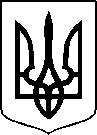 МІНІСТЕРСТВО ОХОРОНИ ЗДОРОВ’Я УКРАЇНИНАКАЗПро державну реєстрацію (перереєстрацію) лікарських засобів (медичних імунобіологічних препаратів) та внесення змін до реєстраційних матеріалівВідповідно до статті 9 Закону України «Про лікарські засоби», пунктів 5, 7, 10 Порядку державної реєстрації (перереєстрації) лікарських засобів, затвердженого постановою Кабінету Міністрів України від 26 травня 2005 року № 376, абзацу двадцять сьомого підпункту 12 пункту 4 Положення про Міністерство охорони здоров’я України, затвердженого постановою Кабінету Міністрів України від 25 березня 2015 року № 267 (в редакції постанови Кабінету Міністрів України від 24 січня 2020 року № 90), на підставі результатів експертизи реєстраційних матеріалів лікарських засобів (медичних імунобіологічних препаратів), що подані на державну реєстрацію (перереєстрацію) та внесення змін до реєстраційних матеріалів, проведених Державним підприємством «Державний експертний центр Міністерства охорони здоров’я України», висновків щодо ефективності, безпечності та якості, щодо експертної оцінки співвідношення користь/ризик лікарського засобу, що пропонується до державної реєстрації (перереєстрації), щодо внесення змін до реєстраційних матеріалів та рекомендації його до державної реєстрації (перереєстрації) або внесення змін до реєстраційних матеріалів,НАКАЗУЮ:1. Зареєструвати та внести до Державного реєстру лікарських засобів України лікарські засоби (медичні імунобіологічні препарати) згідно з додатком 1.2. Перереєструвати та внести до Державного реєстру лікарських засобів України лікарські засоби (медичні імунобіологічні препарати) згідно з додатком 2.3. Внести зміни до реєстраційних матеріалів та Державного реєстру лікарських засобів України на лікарські засоби (медичні імунобіологічні препарати) згідно з додатком 3.4. Контроль за виконанням цього наказу покласти на першого заступника Міністра Олександра Комаріду. Міністр                                                                                           Віктор ЛЯШКО                                                                                          ПЕРЕЛІКЗАРЕЄСТРОВАНИХ ЛІКАРСЬКИХ ЗАСОБІВ (МЕДИЧНИХ ІМУНОБІОЛОГІЧНИХ ПРЕПАРАТІВ), ЯКІ ВНОСЯТЬСЯ ДО ДЕРЖАВНОГО РЕЄСТРУ ЛІКАРСЬКИХ ЗАСОБІВ УКРАЇНИПЕРЕЛІКПЕРЕРЕЄСТРОВАНИХ ЛІКАРСЬКИХ ЗАСОБІВ (МЕДИЧНИХ ІМУНОБІОЛОГІЧНИХ ПРЕПАРАТІВ), ЯКІ ВНОСЯТЬСЯ ДО ДЕРЖАВНОГО РЕЄСТРУ ЛІКАРСЬКИХ ЗАСОБІВ УКРАЇНИПЕРЕЛІКЛІКАРСЬКИХ ЗАСОБІВ (МЕДИЧНИХ ІМУНОБІОЛОГІЧНИХ ПРЕПАРАТІВ), ЩОДО ЯКИХ БУЛИ ВНЕСЕНІ ЗМІНИ ДО реєстраційних матеріалів, ЯКІ ВНОСЯТЬСЯ ДО ДЕРЖАВНОГО РЕЄСТРУ ЛІКАРСЬКИХ ЗАСОБІВ УКРАЇНИ10 листопада 2022 року                    Київ                                         № 2036Додаток 1до наказу Міністерства охорониздоров’я України «Про державну реєстрацію (перереєстрацію) лікарських засобів (медичних імунобіологічних препаратів) та внесення змін до реєстраційних матеріалів»від 10 листопада 2022 року № 2036   № п/пНазва лікарського засобуФорма випуску (лікарська форма, упаковка)ЗаявникКраїна заявникаВиробникКраїна виробникаРеєстраційна процедураУмови відпускуРекламуванняНомер реєстраційного посвідченняАФЛУГРИП порошок для орального розчину у саше; по 10 саше в картонній коробціТОВ "ПЕРРІГО УКРАЇНА"
УкраїнаРафтон Лабораторіз Лімітед
Велика БританіяРеєстрація на 5 років
Періодичність подання регулярно оновлюваного звіту з безпеки, відповідно до Порядку здійснення фармаконагляду, затвердженого наказом Міністерства охорони здоров’я України від 27 грудня 2006 року № 898, зареєстрованого в Міністерстві юстиції України 29 січня 2007 року за № 73/13340 (у редакції наказу Міністерства охорони здоров'я України від 26 вересня 2016 року № 996), становить: згідно зі строками, зазначеними у періодичності подання регулярних звітів з безпеки.без рецептапідлягаєUA/19738/01/01ДАБІФОР®капсули тверді по 75 мг, по 10 капсул у блістері; по 6 блістерів у пачціАТ "Фармак"Українавиробництво, пакування, контроль серії лікарського засобу:
ОМАН ФАРМАСЬЮТІКАЛ ПРОДАКТС КОМПАНІ ЛЛС, Оман
контроль серії, випуск серії лікарського засобу:
ТОВА ФАРМАСЬЮТІКАЛ ЮРОП С.Л., Іспанiя 

контроль серії, випуск серії лікарського засобу:
Фармадокс Хелскеа Лтд., Мальта 
Оман/ Іспанiя/ МальтаРеєстрація на 5 років
Періодичність подання регулярно оновлюваного звіту з безпеки, відповідно до Порядку здійснення фармаконагляду, затвердженого наказом Міністерства охорони здоров’я України від 27 грудня 2006 року № 898, зареєстрованого в Міністерстві юстиції України 29 січня 2007 року за № 73/13340 (у редакції наказу Міністерства охорони здоров'я України від 26 вересня 2016 року № 996), становить: згідно зі строками, зазначеними у періодичності подання регулярних звітів з безпеки.за рецептомне   підлягаєUA/19733/01/01ДАБІФОР®капсули тверді по 110 мг, по 10 капсул у блістері; по 6 блістерів у пачціАТ "Фармак"Українавиробництво, пакування, контроль серії лікарського засобу:
ОМАН ФАРМАСЬЮТІКАЛ ПРОДАКТС КОМПАНІ ЛЛС, Оман
контроль серії, випуск серії лікарського засобу:
ТОВА ФАРМАСЬЮТІКАЛ ЮРОП С.Л., Іспанiя 

контроль серії, випуск серії лікарського засобу:
Фармадокс Хелскеа Лтд., Мальта 
Оман/ Іспанiя/ МальтаРеєстрація на 5 років
Періодичність подання регулярно оновлюваного звіту з безпеки, відповідно до Порядку здійснення фармаконагляду, затвердженого наказом Міністерства охорони здоров’я України від 27 грудня 2006 року № 898, зареєстрованого в Міністерстві юстиції України 29 січня 2007 року за № 73/13340 (у редакції наказу Міністерства охорони здоров'я України від 26 вересня 2016 року № 996), становить: згідно зі строками, зазначеними у періодичності подання регулярних звітів з безпеки.за рецептомне   підлягаєUA/19733/01/02ДАБІФОР®капсули тверді по 150 мг, по 10 капсул у блістері; по 6 блістерів у пачціАТ "Фармак"Українавиробництво, пакування, контроль серії лікарського засобу:
ОМАН ФАРМАСЬЮТІКАЛ ПРОДАКТС КОМПАНІ ЛЛС, Оман
контроль серії, випуск серії лікарського засобу:
ТОВА ФАРМАСЬЮТІКАЛ ЮРОП С.Л., Іспанiя 

контроль серії, випуск серії лікарського засобу:
Фармадокс Хелскеа Лтд., Мальта 
Оман/ Іспанiя/ МальтаРеєстрація на 5 років
Періодичність подання регулярно оновлюваного звіту з безпеки, відповідно до Порядку здійснення фармаконагляду, затвердженого наказом Міністерства охорони здоров’я України від 27 грудня 2006 року № 898, зареєстрованого в Міністерстві юстиції України 29 січня 2007 року за № 73/13340 (у редакції наказу Міністерства охорони здоров'я України від 26 вересня 2016 року № 996), становить: згідно зі строками, зазначеними у періодичності подання регулярних звітів з безпеки.за рецептомне   підлягаєUA/19733/01/03ДИМЕТИЛСУЛЬФОКСИДгель 50 %, по 40 г у тубі; по 1 тубі в пачці з картонуАТ "Лубнифарм"
УкраїнаАТ "Лубнифарм"
УкраїнаРеєстрація на 5 років
Періодичність подання регулярно оновлюваного звіту з безпеки, відповідно до Порядку здійснення фармаконагляду, затвердженого наказом Міністерства охорони здоров’я України від 27 грудня 2006 року № 898, зареєстрованого в Міністерстві юстиції України 29 січня 2007 року за № 73/13340 (у редакції наказу Міністерства охорони здоров'я України від 26 вересня 2016 року № 996), становить: згідно зі строками, зазначеними у періодичності подання регулярних звітів з безпеки.без рецептапідлягаєUA/19735/01/01ЕКЗЕМЕСТАН-ВІСТА АСтаблетки, вкриті плівковою оболонкою, по 25 мг; по 10 таблеток у блістері; по 3 блістери в пачці з картонуМістрал Кепітал Менеджмент Лімітед 
АнгліяРемедіка Лтд
КіпрРеєстрація на 5 років
Періодичність подання регулярно оновлюваного звіту з безпеки, відповідно до Порядку здійснення фармаконагляду, затвердженого наказом Міністерства охорони здоров’я України від 27 грудня 2006 року № 898, зареєстрованого в Міністерстві юстиції України 29 січня 2007 року за № 73/13340 (у редакції наказу Міністерства охорони здоров'я України від 26 вересня 2016 року № 996), становить: згідно зі строками, зазначеними у періодичності подання регулярних звітів з безпеки.за рецептомне        підлягаєUA/19570/01/01ЕРТАПЕНЕМ-ВІСТАпорошок для концентрату для розчину для інфузій по 1 г, по 1 або по 10 флаконів в картонній коробціМістрал Кепітал Менеджмент Лімітед
Англіявиробництво готового лікарського засобу, випуск серії:
АЦС ДОБФАР С.П.А., Італія;виробництво та контроль якості стерильної суміші:
АЦС ДОБФАР С.П.А., ІталіяІталіяРеєстрація на 5 років
Періодичність подання регулярно оновлюваного звіту з безпеки, відповідно до Порядку здійснення фармаконагляду, затвердженого наказом Міністерства охорони здоров’я України від 27 грудня 2006 року № 898, зареєстрованого в Міністерстві юстиції України 29 січня 2007 року за № 73/13340 (у редакції наказу Міністерства охорони здоров'я України від 26 вересня 2016 року № 996), становить: згідно зі строками, зазначеними у періодичності подання регулярних звітів з безпеки.за рецептомне підлягаєUA/19743/01/01ЕФФЕЗЕЛ ФОРТЕгель, по 30 г гелю у контейнері, по 1 контейнеру в картонній коробціГалдерма СА
ШвейцаріяДодаткова дільниця зберігання та контролю якості для дослідження стабільності: Г ПРОДАКШН ІНК. (ГПІ), Канада; Виробництво, первинне пакування, вторинне пакування, контроль якості, випуск продукції: ЛАБОРАТОРІЇ ГАЛДЕРМА, Франція; Вторинне пакування: ФАРМ АДІС, ФранцiяКанада/ФранціяРеєстрація на 5 років
Періодичність подання регулярно оновлюваного звіту з безпеки, відповідно до Порядку здійснення фармаконагляду, затвердженого наказом Міністерства охорони здоров’я України від 27 грудня 2006 року № 898, зареєстрованого в Міністерстві юстиції України 29 січня 2007 року за № 73/13340 (у редакції наказу Міністерства охорони здоров'я України від 26 вересня 2016 року № 996), становить: згідно зі строками, зазначеними у періодичності подання регулярних звітів з безпеки.за рецептомне підлягаєUA/19737/01/01ІМУНОРОрозчин для ін'єкцій, 300 мкг (1500 МО)/2 мл, по 2 мл у попередньо наповненому шприці з голкою для введення, по 1 шприцу в картонній коробціКЕДРІОН С.П.А.
ІталiяКЕДРІОН С.П.А.
Італiяреєстрація на 5 років
Періодичність подання регулярно оновлюваного звіту з безпеки, відповідно до Порядку здійснення фармаконагляду, затвердженого наказом Міністерства охорони здоров’я України від 27 грудня 2006 року № 898, зареєстрованого в Міністерстві юстиції України 29 січня 2007 року за № 73/13340 (у редакції наказу Міністерства охорони здоров'я України від 26 вересня 2016 року № 996), становить: згідно зі строками, зазначеними у періодичності подання регулярних звітів з безпеки.за рецептомне підлягаєUA/19741/01/01ЛАФАКСИН® XR АСІНОтаблетки пролонгованої дії, по 150 мг по 14 таблеток у блістері, по 2 блістери у картонній пачціДексель Фарма Технолоджиз Лтд.
Ізраїльвиробництво продукції in bulk та випуск серії:
Дексель Фарма Технолоджиз Лтд., Ізраїль;первинне та вторинне пакування, випробування контролю якості:
Дексель Лтд., Ізраїль;випробування контролю якості (мікробіологічний контроль):
ТOB “Інститут харчової мікробіології та споживчих товарів”, Ізраїль
Ізраїльреєстрація на 5 років
Періодичність подання регулярно оновлюваного звіту з безпеки, відповідно до Порядку здійснення фармаконагляду, затвердженого наказом Міністерства охорони здоров’я України від 27 грудня 2006 року № 898, зареєстрованого в Міністерстві юстиції України 29 січня 2007 року за № 73/13340 (у редакції наказу Міністерства охорони здоров'я України від 26 вересня 2016 року № 996), становить: згідно зі строками, зазначеними у періодичності подання регулярних звітів з безпеки.за рецептомне підлягаєUA/19740/01/01МОФІЦИНрозчин для інфузій, 400 мг/250 мл по 250 мл розчину у флаконах, по 1 флакону у картонній коробціТЕХНОПАК МАНУФЕКЧЕ ЛІМІТЕД
ІрландiяАНФАРМ ХЕЛЛАС С.А.ГреціяРеєстрація на 5 роківПеріодичність подання регулярно оновлюваного звіту з безпеки, відповідно до Порядку здійснення фармаконагляду, затвердженого наказом Міністерства охорони здоров’я України від 27 грудня 2006 року № 898, зареєстрованого в Міністерстві юстиції України 29 січня 2007 року за № 73/13340 (у редакції наказу Міністерства охорони здоров'я України від 26 вересня 2016 року № 996), становить: згідно зі строками, зазначеними у періодичності подання регулярних звітів з безпеки.за рецептомне підлягаєUA/19742/01/01НОРЕПІНЕФРИН КАЛЦЕКСконцентрат для розчину для інфузій, 1 мг/мл, по 1 мл, 2 мл, 4 мл, 5 мл, 8 мл або 10 мл в ампулі, по 5 ампул в контурній чарунковій упаковці; по 1 або 2 контурні чарункові упаковці в пачці з картонуАТ "Калцекс"
Латвiявиробник, який відповідає за контроль серії/випробування:
АТ "Гріндекс", Латвія;всі стадії виробничого процесу, крім випуску серії:
ХБМ Фарма с.р.о., Словаччина;випуск серії:
АТ "Калцекс", ЛатвіяЛатвія/ Словаччинареєстрація на 5 років
Періодичність подання регулярно оновлюваного звіту з безпеки, відповідно до Порядку здійснення фармаконагляду, затвердженого наказом Міністерства охорони здоров’я України від 27 грудня 2006 року № 898, зареєстрованого в Міністерстві юстиції України 29 січня 2007 року за № 73/13340 (у редакції наказу Міністерства охорони здоров'я України від 26 вересня 2016 року № 996), становить: згідно зі строками, зазначеними у періодичності подання регулярних звітів з безпеки.за рецептомне підлягаєUA/19739/01/01РАМІПРИЛ-ДАРНИЦЯтаблетки по 5 мг, по 10 таблеток у блістері, по 3 блістери в пачціПрАТ "Фармацевтична фірма "Дарниця"
УкраїнаПрАТ "Фармацевтична фірма "Дарниця"
Українареєстрація на 5 років
Періодичність подання регулярно оновлюваного звіту з безпеки, відповідно до Порядку здійснення фармаконагляду, затвердженого наказом Міністерства охорони здоров’я України від 27 грудня 2006 року № 898, зареєстрованого в Міністерстві юстиції України 29 січня 2007 року за № 73/13340 (у редакції наказу Міністерства охорони здоров'я України від 26 вересня 2016 року № 996), становить: згідно зі строками, зазначеними у періодичності подання регулярних звітів з безпеки.за рецептомне підлягаєUA/19736/01/01РАМІПРИЛ-ДАРНИЦЯтаблетки по 10 мг, по 10 таблеток у блістері, по 3 блістери в пачціПрАТ "Фармацевтична фірма "Дарниця"
УкраїнаПрАТ "Фармацевтична фірма "Дарниця"
Українареєстрація на 5 років
Періодичність подання регулярно оновлюваного звіту з безпеки, відповідно до Порядку здійснення фармаконагляду, затвердженого наказом Міністерства охорони здоров’я України від 27 грудня 2006 року № 898, зареєстрованого в Міністерстві юстиції України 29 січня 2007 року за № 73/13340 (у редакції наказу Міністерства охорони здоров'я України від 26 вересня 2016 року № 996), становить: згідно зі строками, зазначеними у періодичності подання регулярних звітів з безпеки.за рецептомне підлягаєUA/19736/01/02ТІОЗЗ-8таблетки, що диспергуються в ротовій порожнині, по 8 мг, по 10 таблеток у блістері, по 1 блістеру у картонній коробціІпка Лабораторіз Лімітед
ІндіяІпка Лабораторіз Лтд.
Індіяреєстрація на 5 років
Періодичність подання регулярно оновлюваного звіту з безпеки, відповідно до Порядку здійснення фармаконагляду, затвердженого наказом Міністерства охорони здоров’я України від 27 грудня 2006 року № 898, зареєстрованого в Міністерстві юстиції України 29 січня 2007 року за № 73/13340 (у редакції наказу Міністерства охорони здоров'я України від 26 вересня 2016 року № 996), становить: згідно зі строками, зазначеними у періодичності подання регулярних звітів з безпеки.за рецептомне підлягаєUA/19734/01/01В.о. Генерального директора Фармацевтичного директоратуІван ЗАДВОРНИХДодаток 2до наказу Міністерства охорониздоров’я України «Про державну реєстрацію (перереєстрацію) лікарських засобів (медичних імунобіологічних препаратів) та внесення змін до реєстраційних матеріалів»від 10 листопада 2022 року № 2036   № п/пНазва лікарського засобуФорма випуску (лікарська форма, упаковка)ЗаявникКраїна заявникаВиробникКраїна виробникаРеєстраційна процедураУмови відпускуРекламуванняНомер реєстраційного посвідченняЗЕТРОНрозчин для ін'єкцій, 2 мг/мл, по 4 мл в ампулі, по 5 ампул у картонній коробціФармацевтична компанія "ВОКАТЕ С.А."
ГрецiяРАФАРМ С.А.
ГрецiяПеререєстрація на необмежений термін
Оновлено інформацію в інструкції для медичного застосування лікарського засобу в розділах "Фармакологічні властивості", "Показання"(уточнення), "Взаємодія з іншими лікарськими засобами та інші види взаємодій", "Особливості застосування", "Застосування у період вагітності або годування груддю", "Спосіб застосування та дози", Передозування, "Побічні реакції" відповідно до інформації референтного лікарського засобу (ЗОФРАН, розчин для ін’єкцій, 2 мг/мл) 
Періодичність подання регулярно оновлюваного звіту з безпеки, відповідно до Порядку здійснення фармаконагляду, затвердженого наказом Міністерства охорони здоров’я України від 27 грудня 2006 року № 898, зареєстрованого в Міністерстві юстиції України 29 січня 2007 року за № 73/13340 (у редакції наказу Міністерства охорони здоров'я України від 26 вересня 2016 року № 996), становить: згідно зі строками, зазначеними у періодичності подання регулярних звітів з безпекиза рецептомне підлягаєUA/16146/01/01ІРИНОТЕКАНУ ГІДРОХЛОРИДпорошок (субстанція) у поліетиленових контейнерах для фармацевтичного застосуванняТОВ "Ферміон"
ФiнляндiяТОВ "Ферміон"
ФiнляндiяПеререєстрація на необмежений термін-не підлягаєUA/16686/01/01ІТІРЕС ЗАЛ СПАГ. ПЄКА мазь по 35 г у тубі; по 1 тубі в картонній упаковціПЕКАНА НАТУРХАЙЛЬМІТТЕЛЬ ГмбХНімеччинаПекана Натурхайльміттель ГмбХ
НімеччинаПеререєстрація на необмежений термін
Оновлено інформацію в Інструкції для медичного застосування лікарського засобу в розділі "Особливості заходи безпеки" відповідно до матеріалів реєстраційного досьє.
Періодичність подання регулярно оновлюваного звіту з безпеки, відповідно до Порядку здійснення фармаконагляду, затвердженого наказом Міністерства охорони здоров’я України від 27 грудня 2006 року № 898, зареєстрованого в Міністерстві юстиції України 29 січня 2007 року за № 73/13340 (у редакції наказу Міністерства охорони здоров'я України від 26 вересня 2016 року № 996), становить: згідно зі строками, зазначеними у періодичності подання регулярних звітів з безпеки. без рецепта підлягаєUA/16275/01/01КВЕНТІАКС® SRтаблетки пролонгованої дії по 50 мг, по 10 таблеток у блістері; по 6 або 9 блістерів у картонній коробціКРКА, д.д., Ново место
Словеніявиробництво "in bulk", первинне та вторинне пакування, контроль серії та випуск серії:
КРКА, д.д., Ново место, Словенія
контроль серії:
КРКА, д.д., Ново место, СловеніяСловеніяПеререєстрація на необмежений термін
Оновлено інформацію в інструкції для медичного застосування лікарського засобу у розділах "Взаємодія з іншими лікарськими засобами та інші види взаємодій", "Особливості застосування", "Передозування", "Побічні реакції" відповідно до інформації референтного лікарського засобу (Сероквель XR, таблетки, вкриті плівковою оболонкою, пролонгованої дії, по 50 мг, по 200 мг, по 300 мг, по 400 мг). 
Періодичність подання регулярно оновлюваного звіту з безпеки, відповідно до Порядку здійснення фармаконагляду, затвердженого наказом Міністерства охорони здоров’я України від 27 грудня 2006 року № 898, зареєстрованого в Міністерстві юстиції України 29 січня 2007 року за № 73/13340 (у редакції наказу Міністерства охорони здоров'я України від 26 вересня 2016 року № 996), становить: згідно зі строками, зазначеними у періодичності подання регулярних звітів з безпеки.за рецептомне підлягаєUA/16479/01/01КВЕНТІАКС® SRтаблетки пролонгованої дії по 150 мг; по 10 таблеток у блістері; по 6 або 9 блістерів у картонній коробціКРКА, д.д., Ново местоСловеніявиробництво "in bulk", первинне та вторинне пакування, контроль серії та випуск серії:
КРКА, д.д., Ново место, Словенія;
контроль серії:
КРКА, д.д., Ново место, СловеніяСловеніяПеререєстрація на необмежений термін
Оновлено інформацію в інструкції для медичного застосування лікарського засобу у розділах "Взаємодія з іншими лікарськими засобами та інші види взаємодій", "Особливості застосування", "Передозування", "Побічні реакції" відповідно до інформації референтного лікарського засобу (Сероквель XR, таблетки, вкриті плівковою оболонкою, пролонгованої дії, по 50 мг, по 200 мг, по 300 мг, по 400 мг). 
Періодичність подання регулярно оновлюваного звіту з безпеки, відповідно до Порядку здійснення фармаконагляду, затвердженого наказом Міністерства охорони здоров’я України від 27 грудня 2006 року № 898, зареєстрованого в Міністерстві юстиції України 29 січня 2007 року за № 73/13340 (у редакції наказу Міністерства охорони здоров'я України від 26 вересня 2016 року № 996), становить: згідно зі строками, зазначеними у періодичності подання регулярних звітів з безпеки. за рецептомне підлягаєUA/16479/01/02КВЕНТІАКС® SRтаблетки пролонгованої дії по 200 мг; по 10 таблеток у блістері; по 6 або 9 блістерів у картонній коробціКРКА, д.д., Ново место 
Словеніявиробництво "in bulk", первинне та вторинне пакування, контроль серії та випуск серії:
КРКА, д.д., Ново место, Словенія;контроль серії:
КРКА, д.д., Ново место, Словенія
СловеніяПеререєстрація на необмежений термін
Оновлено інформацію в інструкції для медичного застосування лікарського засобу у розділах "Взаємодія з іншими лікарськими засобами та інші види взаємодій", "Особливості застосування", "Передозування", "Побічні реакції" відповідно до інформації референтного лікарського засобу (Сероквель XR, таблетки, вкриті плівковою оболонкою, пролонгованої дії, по 50 мг, по 200 мг, по 300 мг, по 400 мг). 
Періодичність подання регулярно оновлюваного звіту з безпеки, відповідно до Порядку здійснення фармаконагляду, затвердженого наказом Міністерства охорони здоров’я України від 27 грудня 2006 року № 898, зареєстрованого в Міністерстві юстиції України 29 січня 2007 року за № 73/13340 (у редакції наказу Міністерства охорони здоров'я України від 26 вересня 2016 року № 996), становить: згідно зі строками, зазначеними у періодичності подання регулярних звітів з безпеки. за рецептомне підлягаєUA/16479/01/03КВЕНТІАКС® SRтаблетки пролонгованої дії по 300 мг; по 10 таблеток у блістері; по 6 або 9 блістерів у картонній коробціКРКА, д.д., Ново местоСловеніявиробництво "in bulk", первинне та вторинне пакування, контроль серії та випуск серії:
КРКА, д.д., Ново место, Словенія;
контроль серії:
КРКА, д.д., Ново место, Словенія
СловеніяПеререєстрація на необмежений термін
Оновлено інформацію в інструкції для медичного застосування лікарського засобу у розділах "Взаємодія з іншими лікарськими засобами та інші види взаємодій", "Особливості застосування", "Передозування", "Побічні реакції" відповідно до інформації референтного лікарського засобу (Сероквель XR, таблетки, вкриті плівковою оболонкою, пролонгованої дії, по 50 мг, по 200 мг, по 300 мг, по 400 мг). 
Періодичність подання регулярно оновлюваного звіту з безпеки, відповідно до Порядку здійснення фармаконагляду, затвердженого наказом Міністерства охорони здоров’я України від 27 грудня 2006 року № 898, зареєстрованого в Міністерстві юстиції України 29 січня 2007 року за № 73/13340 (у редакції наказу Міністерства охорони здоров'я України від 26 вересня 2016 року № 996), становить: згідно зі строками, зазначеними у періодичності подання регулярних звітів з безпеки. за рецептомне підлягаєUA/16479/01/04ЛЕТРОВІСТА таблетки, вкриті плівковою оболонкою, по 2,5 мг по 10 таблеток у блістері, по 3 блістера в картонній коробціМістрал Кепітал Менеджмент Лімітед 
АнгліяСінтон Хіспанія, С.Л.
ІспаніяПеререєстрація необмежений термін. Оновлено інформацію в Інструкції для медичного застосування лікарського засобу у розділах "Особливості застосування", "Спосіб застосування та дози" (уточнення інформації), "Побічні реакції" відповідно до інформації референтного лікарського засобу Фемара, таблетки вкриті плівковою оболонкою, по 2,5 мг
Періодичність подання регулярно оновлюваного звіту з безпеки, відповідно до Порядку здійснення фармаконагляду, затвердженого наказом Міністерства охорони здоров’я України від 27 грудня 2006 року № 898, зареєстрованого в Міністерстві юстиції України 29 січня 2007 року за № 73/13340 (у редакції наказу Міністерства охорони здоров'я України від 26 вересня 2016 року № 996), становить: згідно зі строками, зазначеними у періодичності подання регулярних звітів з безпеки. за рецептомне підлягаєUA/16706/01/01ЛІНЕЗОЛІД КРКАрозчин для інфузій, 2 мг/мл, по 300 мл у системі для внутрішньовенного введення, по 1 системі для внутрішньовенного введення в пакеті з ламінованої фольги, по 1 або 10 пакетів у коробціКРКА, д.д., Ново место 
Словеніявиробництво "in bulk", первинне та вторинне пакування, третинне пакування:
Інфомед Флюідз С.р.л., Румунія;
третинне пакування, контроль серії та випуск серії:
КРКА, д.д., Ново место, Словенія;
контроль серії:
КРКА, д.д., Ново место, Словенія;
третинне пакування:
КРКА, д.д., Ново место, СловеніяРумунія/СловеніяПеререєстрація на необмежений термін. Оновлено інформацію в інструкції для медичного застосування лікарського засобу у розділах "Показання", "Протипоказання", "Взаємодія з іншими лікарськими засобами та інші види взаємодій", "Особливості застосування", "Побічні реакції" відповідно до інформації щодо медичного застосування референтного лікарського засобу (ЗИВОКС, розчин для інфузій, 2 мг/мл).
Періодичність подання регулярно оновлюваного звіту з безпеки, відповідно до Порядку здійснення фармаконагляду, затвердженого наказом Міністерства охорони здоров’я України від 27 грудня 2006 року № 898, зареєстрованого в Міністерстві юстиції України 29 січня 2007 року за № 73/13340 (у редакції наказу Міністерства охорони здоров'я України від 26 вересня 2016 року № 996), становить: згідно зі строками, зазначеними у періодичності подання регулярних звітів з безпеки. за рецептомне підлягаєUA/16130/02/01МЕНОПУРпорошок ліофілізований для розчину для ін'єкцій по 1200 МО ФСГ та 1200 МО ЛГ; 1 флакон з порошком у комплекті з 2 попередньо заповненими шприцами з розчинником (м-крезол, вода для ін’єкцій) по 1 мл, 1 голкою для розведення, 18 шприцами для введення та 18 спиртовими серветками в картонній упаковціФеррінг Інтернешнл Сентер СА 
Швейцаріявідповідальний за виробництво порошку та розчинника, контроль якості та випуск серії:
Феррінг ГмбХ, Німеччина;відповідальний за вторинне пакування:
Феррінг Інтернешнл Сентер СА, ШвейцаріяНімеччина/ ШвейцаріяПеререєстрація на необмежений термін
Оновлено інформацію в інструкції для медичного застосування лікарського засобу в розділах "Особливості застосування", "Спосіб застосування та дози" (внесено уточнення), "Передозування", "Побічні реакції" відповідно до інформації з безпеки, яка зазначена в матеріалах реєстраційного досьє.
Періодичність подання регулярно оновлюваного звіту з безпеки, відповідно до Порядку здійснення фармаконагляду, затвердженого наказом Міністерства охорони здоров’я України від 27 грудня 2006 року № 898, зареєстрованого в Міністерстві юстиції України 29 січня 2007 року за № 73/13340 (у редакції наказу Міністерства охорони здоров'я України від 26 вересня 2016 року № 996), становить: згідно зі строками, зазначеними у періодичності подання регулярних звітів з безпеки.за рецептомне підлягаєUA/6705/01/03МЕНОПУРпорошок ліофілізований для розчину для ін'єкцій по 600 МО ФСГ та 600 МО ЛГ; 1 флакон з порошком у комплекті з 1 попередньо заповненим шприцом з розчинником (м-крезол, вода для ін’єкцій) по 1 мл, 1 голкою для розведення, 9 шприцами для введення та 9 спиртовими серветками в картонній упаковціФеррінг Інтернешнл Сентер СА 
Швейцаріявідповідальний за виробництво порошку та розчинника, контроль якості та випуск серії:
Феррінг ГмбХ, Німеччина;відповідальний за вторинне пакування:
Феррінг Інтернешнл Сентер СА, ШвейцаріяНімеччина/ ШвейцаріяПеререєстрація на необмежений термін
Оновлено інформацію в інструкції для медичного застосування лікарського засобу в розділах "Особливості застосування", "Спосіб застосування та дози" (внесено уточнення), "Передозування", "Побічні реакції" відповідно до інформації з безпеки, яка зазначена в матеріалах реєстраційного досьє.
Періодичність подання регулярно оновлюваного звіту з безпеки, відповідно до Порядку здійснення фармаконагляду, затвердженого наказом Міністерства охорони здоров’я України від 27 грудня 2006 року № 898, зареєстрованого в Міністерстві юстиції України 29 січня 2007 року за № 73/13340 (у редакції наказу Міністерства охорони здоров'я України від 26 вересня 2016 року № 996), становить: згідно зі строками, зазначеними у періодичності подання регулярних звітів з безпеки.за рецептомне підлягаєUA/6705/01/02ОПСОНАТ СПАГ. ПЄКАкраплі оральні по 30 мл, 50 мл у флаконі; по 1 флакону в картонній коробціПЕКАНА НАТУРХАЙЛЬМІТТЕЛЬ ГмбХ
НімеччинаПЕКАНА НАТУРХАЙЛЬМІТТЕЛЬ ГмбХ
НімеччинаПеререєстрація на необмежений термін
Оновлено інформацію в Інструкції для медичного застосування лікарського засобу в розділах "Особливості застосування", "Спосіб застосування та дози" (дані з безпеки), "Діти" (уточнення) відповідно до матеріалів реєстраційного досьє. 
Періодичність подання регулярно оновлюваного звіту з безпеки, відповідно до Порядку здійснення фармаконагляду, затвердженого наказом Міністерства охорони здоров’я України від 27 грудня 2006 року № 898, зареєстрованого в Міністерстві юстиції України 29 січня 2007 року за № 73/13340 (у редакції наказу Міністерства охорони здоров'я України від 26 вересня 2016 року № 996), становить: згідно зі строками, зазначеними у періодичності подання регулярних звітів з безпекибез рецептапідлягаєUA/16022/01/01ПАНКРЕАТИНпорошок (субстанція) у подвійних поліетиленових мішках для фармацевтичного застосуванняТОВ "ТК "АВРОРА"
УкраїнаДеянг Сінозім Фармасьютікал Ко., Лтд.
КитайПеререєстрація на необмежений термін-не підлягаєUA/16384/01/01РІЛЕПТИД®таблетки, вкриті оболонкою, по 1 мг, по 10 таблеток у блістері, по 1 або 2, або 6 блістерів у картонній коробціЗАТ Фармацевтичний завод ЕГІС 
УгорщинаЗАТ Фармацевтичний завод ЕГІС 
УгорщинаПеререєстрація необмежений термін. Оновлено інформацію в тексті інструкції для медичного застосування у розділах: "Фармакологічні властивості", "Показання", "Протипоказання", "Взаємодія з іншими лікарськими засобами та інші види взаємодій", "Особливості застосування", "Застосування у період вагітності або годування груддю", "Спосіб застосування та дози", "Діти", "Побічні реакції" відповідно до інформації референтного лікарського засобу. 
Періодичність подання регулярно оновлюваного звіту з безпеки, відповідно до Порядку здійснення фармаконагляду, затвердженого наказом Міністерства охорони здоров’я України від 27 грудня 2006 року № 898, зареєстрованого в Міністерстві юстиції України 29 січня 2007 року за № 73/13340 (у редакції наказу Міністерства охорони здоров'я України від 26 вересня 2016 року № 996), становить: згідно зі строками, зазначеними у періодичності подання регулярних звітів з безпеки.за рецептомне підлягаєUA/4044/01/01РІЛЕПТИД®таблетки, вкриті оболонкою, по 2 мг, по 10 таблеток у блістері, по 1 або 2, або 6 блістерів у картонній коробціЗАТ Фармацевтичний завод ЕГІСУгорщинаЗАТ Фармацевтичний завод ЕГІС
УгорщинаПеререєстрація необмежений термін. Оновлено інформацію в тексті інструкції для медичного застосування у розділах: "Фармакологічні властивості", "Показання", "Протипоказання", "Взаємодія з іншими лікарськими засобами та інші види взаємодій", "Особливості застосування", "Застосування у період вагітності або годування груддю", "Спосіб застосування та дози", "Діти", "Побічні реакції" відповідно до інформації референтного лікарського засобу. 
Періодичність подання регулярно оновлюваного звіту з безпеки, відповідно до Порядку здійснення фармаконагляду, затвердженого наказом Міністерства охорони здоров’я України від 27 грудня 2006 року № 898, зареєстрованого в Міністерстві юстиції України 29 січня 2007 року за № 73/13340 (у редакції наказу Міністерства охорони здоров'я України від 26 вересня 2016 року № 996), становить: згідно зі строками, зазначеними у періодичності подання регулярних звітів з безпеки. за рецептомне підлягаєUA/4044/01/02РІЛЕПТИД®таблетки, вкриті оболонкою, по 3 мг, по 10 таблеток у блістері, по 1 або 2, або 6 блістерів у картонній коробціЗАТ Фармацевтичний завод ЕГІСУгорщинаЗАТ Фармацевтичний завод ЕГІС, 
УгорщинаПеререєстрація необмежений термін. Оновлено інформацію в тексті інструкції для медичного застосування у розділах: "Фармакологічні властивості", "Показання", "Протипоказання", "Взаємодія з іншими лікарськими засобами та інші види взаємодій", "Особливості застосування", "Застосування у період вагітності або годування груддю", "Спосіб застосування та дози", "Діти", "Побічні реакції" відповідно до інформації референтного лікарського засобу. 
Періодичність подання регулярно оновлюваного звіту з безпеки, відповідно до Порядку здійснення фармаконагляду, затвердженого наказом Міністерства охорони здоров’я України від 27 грудня 2006 року № 898, зареєстрованого в Міністерстві юстиції України 29 січня 2007 року за № 73/13340 (у редакції наказу Міністерства охорони здоров'я України від 26 вересня 2016 року № 996), становить: згідно зі строками, зазначеними у періодичності подання регулярних звітів з безпеки. за рецептомне підлягаєUA/4044/01/03РІЛЕПТИД®таблетки, вкриті оболонкою, по 4 мг, по 10 таблеток у блістері, по 1 або 2, або 6 блістерів у картонній коробціЗАТ Фармацевтичний завод ЕГІСУгорщинаЗАТ Фармацевтичний завод ЕГІС
УгорщинаПеререєстрація необмежений термін. Оновлено інформацію в тексті інструкції для медичного застосування у розділах: "Фармакологічні властивості", "Показання", "Протипоказання", "Взаємодія з іншими лікарськими засобами та інші види взаємодій", "Особливості застосування", "Застосування у період вагітності або годування груддю", "Спосіб застосування та дози", "Діти", "Побічні реакції" відповідно до інформації референтного лікарського засобу. 
Періодичність подання регулярно оновлюваного звіту з безпеки, відповідно до Порядку здійснення фармаконагляду, затвердженого наказом Міністерства охорони здоров’я України від 27 грудня 2006 року № 898, зареєстрованого в Міністерстві юстиції України 29 січня 2007 року за № 73/13340 (у редакції наказу Міністерства охорони здоров'я України від 26 вересня 2016 року № 996), становить: згідно зі строками, зазначеними у періодичності подання регулярних звітів з безпеки. за рецептомне підлягаєUA/4044/01/04СОН-НАЙТтаблетки, вкриті плівковою оболонкою, по 15 мг; по 10 таблеток у блістері; по 3 блістери у коробці з картонуТовариство з обмеженою відповідальністю "Харківське фармацевтичне підприємство "Здоров'я народу"
Українавсі стадії виробництва, окрім випуску серії, контроль якості:
Товариство з обмеженою відповідальністю "ФАРМЕКС ГРУП", Україна;випуск серії:
Товариство з обмеженою відповідальністю "Харківське фармацевтичне підприємство "Здоров'я народу", УкраїнаУкраїнаПеререєстрація на необмежений термін. Оновлено інформацію в інструкції для медичного застосування лікарського засобу у розділах "Фармакологічні властивості", "Показання", "Протипоказання", "Взаємодія з іншими лікарськими засобами та інші види взаємодій", "Особливості застосування", "Застосування у період вагітності або годування груддю", "Здатність впливати на швидкість реакції при керуванні автотранспортом або іншими механізмами", "Спосіб застосування та дози", "Діти", "Передозування", "Побічні реакції", "Категорія відпуску" (було: без рецепта; стало: за рецептом) відповідно до інформації референтного лікарського засобу (Донорміл, таблетки, вкриті оболонкою, по 15 мг). 
Періодичність подання регулярно оновлюваного звіту з безпеки, відповідно до Порядку здійснення фармаконагляду, затвердженого наказом Міністерства охорони здоров’я України від 27 грудня 2006 року № 898, зареєстрованого в Міністерстві юстиції України 29 січня 2007 року за № 73/13340 (у редакції наказу Міністерства охорони здоров'я України від 26 вересня 2016 року № 996), становить: згідно зі строками, зазначеними у періодичності подання регулярних звітів з безпеки. за рецептомне підлягаєUA/16370/01/01СТАМАРИЛ ВАКЦИНА ДЛЯ ПРОФІЛАКТИКИ ЖОВТОЇ ЛИХОМАНКИ (ЖИВА АТЕНУЙОВАНА)порошок та розчинник для суспензії для ін’єкцій, не менше ніж 1000 МО/доза; по 1 дозі у флаконі та розчинник (натрію хлорид, вода для ін’єкцій) по 0,5 мл у попередньо заповненому шприцу з прикріпленою голкою; по 1 флакону з порошком та 1 попередньо заповненому шприцу з прикріпленою голкою в картонній коробці; по 1 флакону з порошком та 1 попередньо заповненому шприцу з прикріпленою голкою в стандартно-експортній упаковці, яка міститься у картонній коробці з інструкцією для медичного застосування; по 1 дозі у флаконі та розчинник (натрію хлорид, вода для ін’єкцій) по 0,5 мл у попередньо заповненому шприцу з однією або двома окремими голками; по 1 флакону з порошком та 1 попередньо заповненому шприцу з 1 або 2 окремими голками у блістері в картонній коробці; по 1 дозі у флаконі та розчинник (натрію хлорид, вода для ін’єкцій) по 0,5 мл у попередньо заповненому шприцу з однією або двома окремими голками; по 1 флакону з порошком та 1 попередньо заповненому шприцу з 1 або 2 окремими голками у блістері в стандартно-експортній упаковці, яка міститься у картонній коробці з інструкцією для медичного застосування; по 1 дозі у флаконі та розчинник (натрію хлорид, вода для ін’єкцій) по 0,5 мл у попередньо заповненому шприцу з прикріпленою голкою; по 1 флакону з порошком та 1 попередньо заповненому шприцу з прикріпленою голкою в картонній коробці зі стикером українською мовою; по 1 дозі у флаконі та розчинник (натрію хлорид, вода для ін’єкцій) по 0,5 мл у попередньо заповненому шприцу з однією або двома окремими голками; по 1 флакону з порошком та 1 попередньо заповненому шприцу з 1 або 2 окремими голками у блістері в картонній коробціСанофі Пастер
Францiяповний цикл виробництва, заповнення, ліофілізація, первинне та вторинне пакування, контроль якості, випуск серії;повний цикл виробництва, первинне та вторинне пакування, контроль якості та випуск серії розчинника:Санофі Пастер, Францiя;первинне та вторинне пакування, контроль якості, випуск серії;вторинне пакування, випуск серії розчинника:Санофі Пастер, Францiя;вторинне пакування, випуск серії:Санофі-Авентіс Прайвіт Ко. Лтд., Платформа логістики та дистрибуції у м. Будапешт, УгорщинаФранцiя/Угорщина
Перереєстрація на необмежений термін.Оновлено інформацію в інструкції для медичного застосування лікарського засобу в розділах "Фармакотерапевтична група. Код АТХ" (редаговано текст розділу без фактичної зміни коду АТХ), "Протипоказання", "Взаємодія з іншими лікарськими засобами та інші види взаємодій", "Особливості застосування", "Побічні реакції" відповідно до матеріалів реєстраційного досьє.Періодичність подання регулярно оновлюваного звіту з безпеки, відповідно до Порядку здійснення фармаконагляду, затвердженого наказом Міністерства охорони здоров’я України від 27 грудня 2006 року № 898, зареєстрованого в Міністерстві юстиції України 29 січня 2007 року за № 73/13340 (у редакції наказу Міністерства охорони здоров'я України від 26 вересня 2016 року № 996), становить: згідно зі строками, зазначеними у періодичності подання регулярних звітів з безпеки.за рецептомне підлягаєUA/16354/01/01ТРОКСЕРУТИНпорошок кристалічний (субстанція) у подвійних поліетиленових пакетах, вкладених в картонні барабани для фармацевтичного застосуванняАТ «ПіСіЕйеС»
ФранцiяПіСіЕйеС 
ФранцiяПеререєстрація на необмежений термін-не підлягаєUA/16608/01/01ФЛАМІАР СПАГ. ПЄКА мазь по 35 г у тубі в картонній упаковці ПЕКАНА НАТУРХАЙЛЬМІТТЕЛЬ ГмбХНімеччинаПЕКАНА НАТУРХАЙЛЬМІТТЕЛЬ ГмбХ
НімеччинаПеререєстрація на необмежений термін
Оновлено інформацію в Інструкції для медичного застосування лікарського засобу в розділах "Фармакологічні властивості" (уточнення), "Протипоказання", "Особливі заходи безпеки", "Особливості застосування", "Здатність впливати на швидкість реакції при керуванні автотранспортом або іншими механізмами" відповідно до матеріалів реєстраційного досьє.
Періодичність подання регулярно оновлюваного звіту з безпеки, відповідно до Порядку здійснення фармаконагляду, затвердженого наказом Міністерства охорони здоров’я України від 27 грудня 2006 року № 898, зареєстрованого в Міністерстві юстиції України 29 січня 2007 року за № 73/13340 (у редакції наказу Міністерства охорони здоров'я України від 26 вересня 2016 року № 996), становить: згідно зі строками, зазначеними у періодичності подання регулярних звітів з безпеки. без рецептапідлягаєUA/16201/01/01ХОЛІНУ АЛЬФОСЦЕРАТрідина (субстанція) у пакетах потрійних поліетиленових для фармацевтичного застосуванняАТ "КИЇВСЬКИЙ ВІТАМІННИЙ ЗАВОД"
УкраїнаШанхай Шиндек Фармасьютікал (Хаймен) Ко., Лтд.
КитайПеререєстрація на необмежений термін-не підлягаєUA/16811/01/01В.о. Генерального директора Фармацевтичного директорату                                    Іван ЗАДВОРНИХДодаток 3до наказу Міністерства охорониздоров’я України «Про державну реєстрацію (перереєстрацію) лікарських засобів (медичних імунобіологічних препаратів) та внесення змін до реєстраційних матеріалів»від 10 листопада 2022 року № 2036   № п/пНазва лікарського засобуФорма випуску (лікарська форма, упаковка)ЗаявникКраїна заявникаВиробникКраїна виробникаРеєстраційна процедураУмови відпускуНомер реєстраційного посвідченняАБІРАТЕРОН-ВІСТАтаблетки по 250 мг; по 120 таблеток у пластиковому контейнері; по 1 пластиковому контейнеру в картонній коробціМістрал Кепітал Менеджмент ЛімітедАнгліявиробництво, первинне, вторинне пакування, контроль якості, випуск серії: Сінтон Хіспанія, С. Л., Іспанія; контроль якості (фізико-хімічний): Квінта-Аналітіка с.р.о., Чеська РеспублiкаІспанія/Чеська Республiкавнесення змін до реєстраційних матеріалів: зміни І типу - Зміни з якості. Готовий лікарський засіб. Зміни у виробництві. Зміни у процесі виробництва готового лікарського засобу, включаючи проміжний продукт, що застосовується при виробництві готового лікарського засобу (незначна зміна у процесі виробництва) незначна зміна в процесі виробництва ГЛЗ, а саме видалення процесу просіювання вологого грануляту. Просіювання буде виконуватися, коли деагломерація вважатиметься необхідноюза рецептомUA/18043/01/01АДЦЕТРИС®порошок для концентрату для розчину для інфузій по 50 мг; 1 флакон з порошком у картонній коробціТакеда Фарма А/СДанiяВиробництво нерозфасованої продукції, первинна упаковка, контроль якості серій готового продукту: 
БСП Фармасьютікалз С.П.А., Італiя
Виробництво нерозфасованої продукції, первинна упаковка: 
П'єр Фабр Медикамент Продакшн, Франція
вторинна упаковка, дозвіл на випуск серії: 
Делфарм Новара С.р.л., Італiя
Такеда Австрія ГмбХ, Австрія
контроль якості серії:
Кованс Лабораторіз Лімітед, Велика БританiяІталiя/Франція/Австрія/Велика Британiявнесення змін до реєстраційних матеріалів: Зміни І типу - Зміни з якості. АФІ. Проектний простір та післяреєстраційний протокол управління змінами. Впровадження змін, що передбачені у затвердженому протоколі управління змінами (впровадження зміни для біологічного/імунологічного лікарського засобу) Запропоновано впровадження змін, що передбачені затвердженим протоколом управління змінами для активної речовини Брентуксимабу Ведотин, для того, щоб додати BSP Pharmaceuticals (BSP) Via Appia Km 65, 561, Latina Scalo (LT) 04013, Італія в якості альтернативного виробника. Зміни II типу - Зміни з якості. АФІ. Виробництво. Зміна виробника вихідного/проміжного продукту/реагенту, що використовуються у виробничому процесі АФІ, або зміна виробника (включаючи, де необхідно, місце проведення контролю якості) АФІ (за відсутності сертифіката відповідності Європейській фармакопеї у затвердженому досьє)(зміни до заходів, пов’язаних з контролем активної речовини біологічного походження: заміна або додавання дільниці, де проводиться контроль/випробування серії, включаючи застосування біологічного/імунологічного/імунохімічного методу) Введення BSP Pharmaceuticals (BSP) Via Appia Km 65,561, Latina Scalo (LT) 04013, Італія в якості додаткового майданчика, відповідального за контроль якості активної речовини при випуску.за рецептомUA/13286/01/01АЗАРГА®краплі очні; по 5 мл у флаконі-крапельниці "Дроп-Тейнер®"; по 1 флакону-крапельниці у коробці з картону Новартіс Фарма АГШвейцаріяАлкон-КуврьорБельгiявнесення змін до реєстраційних матеріалів: Зміни І типу - Зміни з якості. Сертифікат відповідності/ГЕ-сертифікат відповідності Європейській фармакопеї/монографії. Подання нового або оновленого сертифіката відповідності або вилучення сертифіката відповідності Європейській фармакопеї: для АФІ; для вихідного матеріалу/реагенту/проміжного продукту, що використовуються у виробництві АФІ; для допоміжної речовини (сертифікат відповідності Європейській фармакопеї) - Оновлений сертифікат від уже затвердженого виробника. Подання оновленого сертифіката відповідності Європейській фармакопеї № R1-CEP 1998-147-Rev 07 (затверджено: R1-CEP 1998-147-Rev 06) для діючої речовини Timolol maleate від вже затвердженого виробника Teva Pharmaceutical Fine Chemicals S.R.L. Зміни І типу - Зміни з якості. Сертифікат відповідності/ГЕ-сертифікат відповідності Європейській фармакопеї/монографії. Подання нового або оновленого сертифіката відповідності або вилучення сертифіката відповідності Європейській фармакопеї: для АФІ; для вихідного матеріалу/реагенту/проміжного продукту, що використовуються у виробництві АФІ; для допоміжної речовини (сертифікат відповідності Європейській фармакопеї) - Оновлений сертифікат від уже затвердженого виробника. Подання оновленого сертифіката відповідності Європейській фармакопеї № R1-CEP 1998-147-Rev 08 для діючої речовини Timolol maleate від вже затвердженого виробника (власник СЕР TEVA PHARMACEUTICAL INDUSTRIES LTD). Як наслідок видалено одну з 2-х виробничих дільниць - Teva Pharmaceutical Fine Chemicals S.R.L., без змін у виробничому процесі та контролю якості на виробничій дільниці SICOR S.R.L.за рецептомUA/10400/01/01АЗОМЕКСтаблетки, по 2,5 мг, по 10 таблеток у блістері, по 3 блістери в картонній коробціТОВ «Тева Україна»УкраїнаЕмкур Фармасьютікалс ЛтдІндіявнесення змін до реєстраційних матеріалів: Зміни І типу - Зміни щодо безпеки/ефективності та фармаконагляду. Зміна у короткій характеристиці лікарського засобу, тексті маркування та інструкції для медичного застосування на підставі регулярно оновлюваного звіту з безпеки лікарського засобу, або досліджень з безпеки застосування лікарського засобу в післяреєстраційний період, або як результат оцінки звіту з досліджень, проведених відповідно до плану педіатричних досліджень (РІР) (інші зміни) Зміни внесені до інструкції для медичного застосування лікарського засобу у розділ "Передозування" відповідно до оновленої інформації з безпеки діючої речовини 
Введення змін протягом 6-ти місяців після затвердженняза рецептомUA/3768/01/01АЗОМЕКСтаблетки, по 5 мг, по 10 таблеток у блістері, по 3 блістери в картонній коробціТОВ «Тева Україна»УкраїнаЕмкур Фармасьютікалс ЛтдІндіявнесення змін до реєстраційних матеріалів: Зміни І типу - Зміни щодо безпеки/ефективності та фармаконагляду. Зміна у короткій характеристиці лікарського засобу, тексті маркування та інструкції для медичного застосування на підставі регулярно оновлюваного звіту з безпеки лікарського засобу, або досліджень з безпеки застосування лікарського засобу в післяреєстраційний період, або як результат оцінки звіту з досліджень, проведених відповідно до плану педіатричних досліджень (РІР) (інші зміни) Зміни внесені до інструкції для медичного застосування лікарського засобу у розділ "Передозування" відповідно до оновленої інформації з безпеки діючої речовини 
Введення змін протягом 6-ти місяців після затвердженняза рецептомUA/3768/01/02АЛКАРНІТ розчин для ін'єкцій 200 мг/мл по 5 мл в ампулі, по 5 ампул у блістері, по 1 або 2 блістери в пачці або по 100 ампул у пачціПриватне акціонерне товариство "Лекхім - Харків"УкраїнаПриватне акціонерне товариство "Лекхім - Харків" Українавнесення змін до реєстраційних матеріалів: зміни І типу - Зміни щодо безпеки/ефективності та фармаконагляду (інші зміни). Зміни внесені в текст маркування упаковки, а саме додання дозування лікарського засобу: 200мг/мл. Введення змін протягом 3-х місяців після затвердження.за рецептомUA/18902/01/01АЛЬБУНОРМ 20 %розчин для інфузій, 200 г/л по 50 мл або 100 мл розчину у флаконі, по 1 флакону в картонній коробці Октафарма Фармацевтика Продуктіонсгес. м.б.Х.Австріявиробник, відповідальний за виробництво in-bulk, первинну упаковку, контроль якості, вторинну упаковку, візуальна інспекція, маркування, випуск серії: Октафарма Фармацевтика Продуктіонсгес. м.б.Х., Австрія; виробник, відповідальний за виробництво in-bulk, первинну упаковку, контроль якості, випуск серії: Октафарма АБ, Швеція; виробник, відповідальний за виробництво in-bulk, первинну упаковку, контроль якості, випуск серії: Октафарма, Франція; виробник, відповідальний за виробництво in-bulk, первинну упаковку, контроль якості, випуск серії: Октафарма Продуктіонсгеселшафт Дойчланд мбХ, Німеччина; виробник, відповідальний за візуальний контроль, маркування та вторинну упаковку: Октафарма Дессау ГмбХ, НімеччинаАвстрія/Швеція/Франція/Німеччинавнесення змін до реєстраційних матеріалів: Зміни І типу - Зміни з якості. АФІ. Виробництво. Зміни випробувань або допустимих меж у процесі виробництва АФІ, що встановлені у специфікаціях (інші зміни) Зміни у методі визначення загального білка біуретовим методом для технологічних зразків плазми FFP/S1/IP1, зразків S2, S4, S4a, S6, S9 і S11 під час контролю у процесі виробництва лікарського засобу та для готового продукту.за рецептомUA/17703/01/01АЛЬБУНОРМ 20 %розчин для інфузій, 200 г/л, по 50 мл або 100 мл розчину у флаконі, по 1 флакону в картонній коробціОктафарма Фармацевтика Продуктіонсгес. м.б.Х.Австріявиробник, відповідальний за виробництво in-bulk, первинну упаковку, контроль якості, вторинну упаковку, візуальна інспекція, маркування, випуск серії: Октафарма Фармацевтика Продуктіонсгес. м.б.Х., Австрія; виробник, відповідальний за виробництво in-bulk, первинну упаковку, контроль якості, випуск серії: Октафарма АБ, Швеція; виробник, відповідальний за виробництво in-bulk, первинну упаковку, контроль якості, випуск серії: Октафарма, Франція; виробник, відповідальний за виробництво in-bulk, первинну упаковку, контроль якості, випуск серії: Октафарма Продуктіонсгеселшафт Дойчланд мбХ, Німеччина; виробник, відповідальний за візуальний контроль, маркування та вторинну упаковку: Октафарма Дессау ГмбХ, НімеччинаАвстрія/Швеція/ Франція/ Німеччинавнесення змін до реєстраційних матеріалів: зміни І типу - Зміни з якості. АФІ. Виробництво. Зміни випробувань або допустимих меж у процесі виробництва АФІ, що встановлені у специфікаціях (інші зміни) - Зміни у методі визначення загального білка біуретовим методом для технологічних зразків плазми FFP/S1/IP1, зразків S2, S4, S4a, S6, S9 і S11 під час контролю у процесі виробництва лікарського засобу та для готового продуктуза рецептомUA/17703/01/01АЛЬБУНОРМ 25 %розчин для інфузій, 250 г/л по 50 мл або 100 мл розчину у флаконі, по 1 флакону в картонній коробці Октафарма Фармацевтика Продуктіонсгес. м.б.Х.Австріявиробник, відповідальний за виробництво in-bulk, первинну упаковку, контроль якості, вторинну упаковку, візуальна інспекція, маркування, випуск серії: Октафарма Фармацевтика Продуктіонсгес. м.б.Х., Австрія; виробник, відповідальний за виробництво in-bulk, первинну упаковку, контроль якості, випуск серії: Октафарма АБ, Швеція; виробник, відповідальний за виробництво in-bulk, первинну упаковку, контроль якості, випуск серії: Октафарма, Франція; виробник, відповідальний за виробництво in-bulk, первинну упаковку, контроль якості, випуск серії: Октафарма Продуктіонсгеселшафт Дойчланд мбХ, Німеччина; виробник, відповідальний за візуальний контроль, маркування та вторинну упаковку: Октафарма Дессау ГмбХ, НімеччинаАвстрія/Швеція/Франція/Німеччинавнесення змін до реєстраційних матеріалів: Зміни І типу - Зміни з якості. АФІ. Виробництво. Зміни випробувань або допустимих меж у процесі виробництва АФІ, що встановлені у специфікаціях (інші зміни) Зміни у методі визначення загального білка біуретовим методом для технологічних зразків плазми FFP/S1/IP1, зразків S2, S4, S4a, S6, S9 і S11 під час контролю у процесі виробництва лікарського засобу та для готового продукту.за рецептомUA/17703/01/02АЛЬБУНОРМ 25 %розчин для інфузій, 250 г/л по 50 мл або 100 мл розчину у флаконі, по 1 флакону в картонній коробціОктафарма Фармацевтика Продуктіонсгес. м.б.Х.Австріявиробник, відповідальний за виробництво in-bulk, первинну упаковку, контроль якості, вторинну упаковку, візуальна інспекція, маркування, випуск серії: Октафарма Фармацевтика Продуктіонсгес. м.б.Х., Австрія; виробник, відповідальний за виробництво in-bulk, первинну упаковку, контроль якості, випуск серії: Октафарма АБ, Швеція; виробник, відповідальний за виробництво in-bulk, первинну упаковку, контроль якості, випуск серії: Октафарма, Франція; виробник, відповідальний за виробництво in-bulk, первинну упаковку, контроль якості, випуск серії: Октафарма Продуктіонсгеселшафт Дойчланд мбХ, Німеччина; виробник, відповідальний за візуальний контроль, маркування та вторинну упаковку: Октафарма Дессау ГмбХ, НімеччинаАвстрія/Швеція/ Франція/ Німеччинавнесення змін до реєстраційних матеріалів: зміни І типу - Зміни з якості. АФІ. Виробництво. Зміни випробувань або допустимих меж у процесі виробництва АФІ, що встановлені у специфікаціях (інші зміни) - Зміни у методі визначення загального білка біуретовим методом для технологічних зразків плазми FFP/S1/IP1, зразків S2, S4, S4a, S6, S9 і S11 під час контролю у процесі виробництва лікарського засобу та для готового продуктуза рецептомUA/17703/01/02АЛЬБУНОРМ 5%розчин для інфузій, 50 г/л по 100 мл, 250 мл або 500 мл розчину у флаконі, по 1 флакону в картонній коробці Октафарма Фармацевтика Продуктіонсгес. м.б.Х.Австріявиробник, відповідальний за виробництво in-bulk, первинну упаковку, контроль якості, вторинну упаковку, візуальна інспекція, маркування, випуск серії: Октафарма Фармацевтика Продуктіонсгес. м.б.Х., Австрія; виробник, відповідальний за виробництво in-bulk, первинну упаковку, контроль якості, випуск серії: Октафарма АБ, Швеція; виробник, відповідальний за виробництво in-bulk, первинну упаковку, контроль якості, випуск серії: Октафарма, Франція; виробник, відповідальний за виробництво in-bulk, первинну упаковку, контроль якості, випуск серії: Октафарма Продуктіонсгеселшафт Дойчланд мбХ, Німеччина; виробник, відповідальний за візуальний контроль, маркування та вторинну упаковку: Октафарма Дессау ГмбХ, НімеччинаАвстрія/Швеція/Франція/Німеччинавнесення змін до реєстраційних матеріалів: Зміни І типу - Зміни з якості. АФІ. Виробництво. Зміни випробувань або допустимих меж у процесі виробництва АФІ, що встановлені у специфікаціях (інші зміни) Зміни у методі визначення загального білка біуретовим методом для технологічних зразків плазми FFP/S1/IP1, зразків S2, S4, S4a, S6, S9 і S11 під час контролю у процесі виробництва лікарського засобу та для готового продукту.за рецептомUA/17703/01/03АЛЬБУНОРМ 5%розчин для інфузій, 50 г/л по 100 мл, 250 мл або 500 мл розчину у флаконі, по 1 флакону в картонній коробціОктафарма Фармацевтика Продуктіонсгес. м.б.Х.Австріявиробник, відповідальний за виробництво in-bulk, первинну упаковку, контроль якості, вторинну упаковку, візуальна інспекція, маркування, випуск серії: Октафарма Фармацевтика Продуктіонсгес. м.б.Х., Австрія; виробник, відповідальний за виробництво in-bulk, первинну упаковку, контроль якості, випуск серії: Октафарма АБ, Швеція; виробник, відповідальний за виробництво in-bulk, первинну упаковку, контроль якості, випуск серії: Октафарма, Франція; виробник, відповідальний за виробництво in-bulk, первинну упаковку, контроль якості, випуск серії: Октафарма Продуктіонсгеселшафт Дойчланд мбХ, Німеччина; виробник, відповідальний за візуальний контроль, маркування та вторинну упаковку: Октафарма Дессау ГмбХ, НімеччинаАвстрія/Швеція/ Франція/ Німеччинавнесення змін до реєстраційних матеріалів: зміни І типу - Зміни з якості. АФІ. Виробництво. Зміни випробувань або допустимих меж у процесі виробництва АФІ, що встановлені у специфікаціях (інші зміни) - Зміни у методі визначення загального білка біуретовим методом для технологічних зразків плазми FFP/S1/IP1, зразків S2, S4, S4a, S6, S9 і S11 під час контролю у процесі виробництва лікарського засобу та для готового продуктуза рецептомUA/17703/01/03АМБРОКСОЛУ ГІДРОХЛОРИД порошок (субстанція) у подвійних поліетиленових пакетах для фармацевтичного застосуванняТОВ "КУСУМ ФАРМ"УкраїнаШілпа Медікере Лімітед Індіявнесення змін до реєстраційних матеріалів: зміни І типу - Адміністративні зміни. Зміна найменування та/або адреси місця провадження діяльності виробника (включаючи, за необхідності, місце проведення контролю якості), або власника мастер-файла на АФІ, або постачальника АФІ/вихідного матеріалу/реагенту/проміжного продукту, що застосовуються у виробництві АФІ (якщо зазначено у досьє на лікарський засіб) за відсутності сертифіката відповідності Європейській фармакопеї у затвердженому досьє, або виробника нової допоміжної речовини (якщо зазначено у досьє). Зміни вносяться у зв’язку зі зміною назви виробника АФІ через реструктуризацію компанії Shilpa та відповідно до оновлених керівних документів для субстанції Амброксолу гідрохлорид. Змін у виробничому процесі та виробничих потужностях не відбулося. -UA/19146/01/01АМІНОСОЛ® НЕО 10%розчин для інфузій, по 500 мл у пляшках"Хемофарм" АДРеспубліка Сербіяконтроль якості, випуск серії:
"Хемофарм" АД, Республіка Сербія
виробництво нерозфасованої продукції, первинна та вторинна упаковка, контроль якості:
Хемомонт д.о.о., ЧорногоріяЧорногорія/ Республіка Сербіявнесення змін до реєстраційних матеріалів: зміни І типу - Зміни щодо безпеки/ефективності та фармаконагляду. Введення або зміни до узагальнених даних про систему фармаконагляду (введення узагальнених даних про систему фармаконагляду, зміна уповноваженої особи, відповідальної за здійснення фармаконагляду; контактної особи з фармаконагляду заявника для здійснення фармаконагляду в Україні, якщо вона відмінна від уповноваженої особи, відповідальної за здійснення фармаконагляду (включаючи контактні дані) та/або зміни у розміщенні мастер-файла системи фармаконагляду). Зміна уповноваженої особи заявника, відповідальної за фармаконагляд. 
Діюча редакція: Dr. Friderike Klein, MD. Пропонована редакція: Dr. Andreas Iwanowitsch / Доктор Андреас Іванович. 
Зміна контактних даних уповноваженої особи заявника, відповідальної за фармаконагляд. Зміна контактної особи заявника, відповідальної за фармаконагляд в Україні. Діюча редакція: Пруський Станіслав Володимирович. Пропонована редакція: 
Гоц Тетяна Юріївна. Зміна контактних даних контактної особи заявника, відповідальної за фармаконагляд в Україніза рецептомUA/4102/01/01АМІНОСОЛ® НЕО 15%розчин для інфузій, по 500 мл у пляшках"Хемофарм" АД Республіка Сербіявиробництво нерозфасованої продукції, первинна та вторинна упаковка, контроль якості: Хемомонт д.о.о., Чорногорія; контроль якості, випуск серії: "Хемофарм" АД, Республіка СербіяЧорногорія/ Республіка Сербіявнесення змін до реєстраційних матеріалів: Зміни І типу - Зміни щодо безпеки/ефективності та фармаконагляду. Введення або зміни до узагальнених даних про систему фармаконагляду (введення узагальнених даних про систему фармаконагляду, зміна уповноваженої особи, відповідальної за здійснення фармаконагляду; контактної особи з фармаконагляду заявника для здійснення фармаконагляду в Україні, якщо вона відмінна від уповноваженої особи, відповідальної за здійснення фармаконагляду (включаючи контактні дані) та/або зміни у розміщенні мастер-файла системи фармаконагляду) Зміна уповноваженої особи заявника, відповідальної за фармаконагляд. 
Діюча редакція: Dr. Friderike Klein, MD. Пропонована редакція: Dr. Andreas Iwanowitsch / Доктор Андреас Іванович. 
Зміна контактних даних уповноваженої особи заявника, відповідальної за фармаконагляд. Зміна контактної особи заявника, відповідальної за фармаконагляд в Україні. Діюча редакція: Пруський Станіслав Володимирович. Пропонована редакція: 
Гоц Тетяна Юріївна. Зміна контактних даних контактної особи заявника, відповідальної за фармаконагляд в Україні.за рецептомUA/4102/01/02АМІТРИПТИЛІНтаблетки, вкриті оболонкою, по 25 мг по 10 таблеток у блістері; по 5 блістерів у пачці з картону; по 10 таблеток у блістері; по 100 блістерів у коробці з картонуПрАТ "Технолог"
УкраїнаПрАТ "Технолог"
Українавнесення змін до реєстраційних матеріалів: Зміни І типу - Зміни щодо безпеки/ефективності та фармаконагляду. Зміна у короткій характеристиці лікарського засобу, тексті маркування та інструкції для медичного застосування на підставі регулярно оновлюваного звіту з безпеки лікарського засобу, або досліджень з безпеки застосування лікарського засобу в післяреєстраційний період, або як результат оцінки звіту з досліджень, проведених відповідно до плану педіатричних досліджень (РІР) (зміну узгоджено з компетентним уповноваженим органом) Зміни внесені до інструкції для медичного застосування лікарського засобу у розділи "Фармакологічні властивості" (щодо безпеки), "Взаємодія з іншими лікарськими засобами та інші види взаємодій" відповідно до оновленої інформації з безпеки діючої речовини. Введення змін протягом 6-ти місяців після затвердження.
Зміни І типу - Зміни щодо безпеки/ефективності та фармаконагляду. Зміна у короткій характеристиці лікарського засобу, тексті маркування та інструкції для медичного застосування на підставі регулярно оновлюваного звіту з безпеки лікарського засобу, або досліджень з безпеки застосування лікарського засобу в післяреєстраційний період, або як результат оцінки звіту з досліджень, проведених відповідно до плану педіатричних досліджень (РІР) (зміну узгоджено з компетентним уповноваженим органом) 
Зміни внесені до інструкції для медичного застосування лікарського засобу у розділи "Взаємодія з іншими лікарськими засобами та інші види взаємодій" (щодо одночасного застосування з дулоксетином), "Передозування" відповідно до оновленої інформації з безпеки діючої речовини. Введення змін протягом 6-ти місяців після затвердження. Зміни І типу - Зміни щодо безпеки/ефективності та фармаконагляду. Зміни у короткій характеристиці лікарського засобу, тексті маркування та інструкції для медичного застосування генеричних/гібридних/біоподібних лікарських засобів після внесення тієї самої зміни на референтний препарат (зміна не потребує надання жодних нових додаткових даних) Зміни внесені до інструкції для медичного застосування лікарського засобу у розділи "Фармакологічні властивості", "Показання", "Протипоказання", Особливості застосування", "Застосування у період вагітності або годування груддю", "Здатність впливати на швидкість реакції при керуванні автотранспортом або іншими механізмами", "Спосіб застосування та дози", "Діти", "Побічні реакції" згідно з інформацією щодо медичного застосування референтного лікарського засобу (САРОТЕН, таблетки, вкриті плівковою оболонкою, по 25 мг). 
Введення змін протягом 6-ти місяців після затвердженняза рецептомUA/6700/01/01 АМЛОДИПІН ЄВРОтаблетки по 5 мг по 10 таблеток у контурній чарунковій упаковці з алюмінієвої фольги (стрипі); по 2 або по 3 стрипа у коробці з пакувального картону"Юнік Фармасьютикал Лабораторіз" (відділення фірми "Дж. Б. Кемікалз енд Фармасьютикалз Лтд.")ІндіяЮнік Фармасьютикал Лабораторіз (відділення фірми "Дж. Б. Кемікалз енд Фармасьютикалз Лтд.")Індіявнесення змін до реєстраційних матеріалів: технічна помилка (згідно наказу МОЗ від 23.07.2015 № 460) Виправлення технічних помилок, згідно пп.4 п.2.4. розділу VI наказу МОЗ України від 26.08.2005р. № 426 (у редакції наказу МОЗ України від 23.07.2015 р № 460) в Методах контролю якості, а саме виправлення технічних помилок у затверджених методах контролю за показниками «Однорідність вмісту», «Однорідність вмісту ? таблетки». В методах контролю за показником «Однорідність вмісту» в розрахунковій формулі помилково зазначено некоректне розведення випробовуваного розчину для отримання зазначеної концентрації випробуваного розчину (0,02 мг/мл Амлодипіну); В методах контролю за показником «Однорідність вмісту ? таблетки» некоректно зазначено приготування розчину для перевірки придатності хроматографічної системи та приготування випробовуваного розчину, а також в розрахунковій формулі помилково зазначено некоректне розведення випробовуваного розчину для отримання зазначеної концентрації випробуваного розчину (0,02 мг/мл Амлодипіну). Зазначене виправлення відповідає матеріалам реєстраційного досьє, які представлені в архівіза рецептомUA/15752/01/01АНАЛЬГІНрозчин для ін'єкцій, 500 мг/мл;
по 2 мл в ампулі; по 5 ампул у контурній чарунковій упаковці; по 2 контурні чарункові упаковки в пачці ТОВ "Юрія-Фарм"УкраїнаТОВ "Юрія-Фарм" Українавнесення змін до реєстраційних матеріалів: зміни І типу - Зміни щодо безпеки/ефективності та фармаконагляду. Зміна у короткій характеристиці лікарського засобу, тексті маркування та інструкції для медичного застосування на підставі регулярно оновлюваного звіту з безпеки лікарського засобу, або досліджень з безпеки застосування лікарського засобу в післяреєстраційний період, або як результат оцінки звіту з досліджень, проведених відповідно до плану педіатричних досліджень (РІР) (зміну узгоджено з компетентним уповноваженим органом). 
Зміни внесені до Інструкції для медичного застосування лікарського засобу до розділів: "Особливості застосування", "Побічні реакції" та короткої характеристики лікарського засобу у розділи:" Особливі застереження та запобіжні заходи при застосуванні", "Побічні реакції" щодо безпеки застосування діючої речовини. Введення змін протягом 6-ти місяців після затвердження.за рецептомUA/14166/01/01АНАЛЬГІН-ЗДОРОВ'Ятаблетки по 500 мг, по 10 таблеток у блістері; по 1 блістеру у картонній коробці; по 10 таблеток у блістерах; по 10 таблеток у блістерахТовариство з обмеженою відповідальністю "Фармацевтична компанія "Здоров'я"УкраїнаТовариство з обмеженою відповідальністю "Фармацевтична компанія "Здоров'я"Українавнесення змін до реєстраційних матеріалів: Зміни І типу - Зміни щодо безпеки/ефективності та фармаконагляду. Зміна у короткій характеристиці лікарського засобу, тексті маркування та інструкції для медичного застосування на підставі регулярно оновлюваного звіту з безпеки лікарського засобу, або досліджень з безпеки застосування лікарського засобу в післяреєстраційний період, або як результат оцінки звіту з досліджень, проведених відповідно до плану педіатричних досліджень (РІР) (зміну узгоджено з компетентним уповноваженим органом) Зміни внесені до Інструкції для медичного застосування лікарського засобу до розділу "Особливості застосування", "Побічні реакції" щодо безпеки діючої речовини. Супутня зміна - Зміни щодо безпеки/ефективності та фармаконагляду. Внесення або зміна(и) до зобов'язань та умов видачі реєстраційного посвідчення, включаючи План управління ризиками (застосування тексту, який погоджений з компетентним органом) Надано оновлений План управління ризиками версія 2.0. Зміни внесено до частин: І «Загальна інформація», II «Специфікація з безпеки» (модулі CVII «Ідентифіковані та потенційні ризики», CVIII «Резюме проблем безпеки»), V «Заходи з мінімізації ризиків», VI «Резюме плану управління ризиками», VII «Додатки» у зв’язку з оновленням інформації щодо ризику «Серйозні шкірні реакції» на підставі рекомендації PRAC, що розміщена на офіційному сайті ЄМА.
Введення змін протягом 6-ти місяців після затвердження.без рецептаUA/5706/01/01АНАСТРОЗОЛ САНДОЗ®таблетки, вкриті плівковою оболонкою, по 1 мг, по 14 таблеток у блістері; по 2 блістери в картонній коробціСандоз Фармасьютікалз д.д.СловеніяСалютас Фарма ГмбХ, Німеччина (виробництво "in bulk", пакування, випуск серії; вторинне пакування)Німеччинавнесення змін до реєстраційних матеріалів: Зміни І типу - Зміни з якості. Сертифікат відповідності/ГЕ-сертифікат відповідності Європейській фармакопеї/монографії. Подання нового або оновленого сертифіката відповідності або вилучення сертифіката відповідності Європейській фармакопеї: для АФІ; для вихідного матеріалу/реагенту/проміжного продукту, що використовуються у виробництві АФІ; для допоміжної речовини (сертифікат відповідності Європейській фармакопеї) - Новий сертифікат від нового виробника (заміна або доповнення) подання нового сертифіката відповідності Європейській фармакопеї № R1-CEP 2013-118 - Rev 00 для діючої речовини Anastrozole від нового виробника EXCELLA GMBH & CO. KG, Німмечина (доповнення).за рецептомUA/13575/01/01АРКОКСІЯ®таблетки, вкриті плівковою оболонкою, по 30 мг по 7 таблеток у блістері; по 1 або 4 блістери у картонній коробціОрганон Сентрал Іст ГмбХШвейцаріявиробник нерозфасованої продукції, контроль якості, пакування:
Рові Фарма Індастріал Сервісес, С.А., Іспанія;
пакування, випуск серії:
Мерк Шарп і Доум Б.В., Нідерланди;
випуск серії:
Шерінг-Плау Лабо Н.В., БельгіяІспанія/Нідерланди/Бельгіявнесення змін до реєстраційних матеріалів: Зміна заявника ЛЗ (МІБП) (власника реєстраційного посвідчення) (згідно наказу МОЗ від 23.07.2015 № 460): Введення змін протягом 6-ти місяців після затвердження. Зміни І типу - Зміни щодо безпеки/ефективності та фармаконагляду. Введення або зміни до узагальнених даних про систему фармаконагляду (введення узагальнених даних про систему фармаконагляду, зміна уповноваженої особи, відповідальної за здійснення фармаконагляду; контактної особи з фармаконагляду заявника для здійснення фармаконагляду в Україні, якщо вона відмінна від уповноваженої особи, відповідальної за здійснення фармаконагляду (включаючи контактні дані) та/або зміни у розміщенні мастер-файла системи фармаконагляду) Зміна уповноваженої особи заявника, відповідальної за фармаконагляд. Діюча редакція: Доктор Гай Демол. Пропонована редакція: Маріанна Валк- Кортенраад. Зміна контактних даних уповноваженої особи заявника, відповідальної за фармаконагляд.
Зміна контактної особи заявника, відповідальної за фармаконагляд в Україні. Діюча редакція: Андріуца Олена Дмитрівна.
Пропонована редакція: Мотилінська Олена Віталіївна. Зміна контактних даних контактної особи заявника, відповідальної за фармаконагляд в Україні. Зміна місця здійснення основної діяльності з фармаконагляду. Зміна місцезнаходження мастер-файла системи фармаконагляду та його номера.за рецептомUA/10704/01/01АРКОКСІЯ®таблетки, вкриті плівковою оболонкою, по 60 мг по 7 таблеток у блістері; по 1 або 4 блістери у картонній коробціОрганон Сентрал Іст ГмбХ 
Швейцаріявиробник нерозфасованої продукції, контроль якості, пакування:
Рові Фарма Індастріал Сервісес, С.А., Іспанія;
пакування, випуск серії:
Мерк Шарп і Доум Б.В., Нідерланди;
випуск серії:
Шерінг-Плау Лабо Н.В., БельгіяІспанія/Нідерланди/Бельгія
внесення змін до реєстраційних матеріалів: Зміна заявника ЛЗ (МІБП) (власника реєстраційного посвідчення) (згідно наказу МОЗ від 23.07.2015 № 460): Введення змін протягом 6-ти місяців після затвердження. Зміни І типу - Зміни щодо безпеки/ефективності та фармаконагляду. Введення або зміни до узагальнених даних про систему фармаконагляду (введення узагальнених даних про систему фармаконагляду, зміна уповноваженої особи, відповідальної за здійснення фармаконагляду; контактної особи з фармаконагляду заявника для здійснення фармаконагляду в Україні, якщо вона відмінна від уповноваженої особи, відповідальної за здійснення фармаконагляду (включаючи контактні дані) та/або зміни у розміщенні мастер-файла системи фармаконагляду) Зміна уповноваженої особи заявника, відповідальної за фармаконагляд. Діюча редакція: Доктор Гай Демол. Пропонована редакція: Маріанна Валк- Кортенраад. Зміна контактних даних уповноваженої особи заявника, відповідальної за фармаконагляд.
Зміна контактної особи заявника, відповідальної за фармаконагляд в Україні. Діюча редакція: Андріуца Олена Дмитрівна.
Пропонована редакція: Мотилінська Олена Віталіївна. Зміна контактних даних контактної особи заявника, відповідальної за фармаконагляд в Україні. Зміна місця здійснення основної діяльності з фармаконагляду. Зміна місцезнаходження мастер-файла системи фармаконагляду та його номера.за рецептомUA/10704/01/02АРКОКСІЯ®таблетки, вкриті плівковою оболонкою, по 90 мг по 7 таблеток у блістері; по 1 або 4 блістери у картонній коробціОрганон Сентрал Іст ГмбХ 
Швейцаріявиробник нерозфасованої продукції, контроль якості, пакування:
Рові Фарма Індастріал Сервісес, С.А., Іспанія;
пакування, випуск серії:
Мерк Шарп і Доум Б.В., Нідерланди;випуск серії:
Шерінг-Плау Лабо Н.В., БельгіяІспанія/Нідерланди/Бельгія
внесення змін до реєстраційних матеріалів: Зміна заявника ЛЗ (МІБП) (власника реєстраційного посвідчення) (згідно наказу МОЗ від 23.07.2015 № 460): Введення змін протягом 6-ти місяців після затвердження. Зміни І типу - Зміни щодо безпеки/ефективності та фармаконагляду. Введення або зміни до узагальнених даних про систему фармаконагляду (введення узагальнених даних про систему фармаконагляду, зміна уповноваженої особи, відповідальної за здійснення фармаконагляду; контактної особи з фармаконагляду заявника для здійснення фармаконагляду в Україні, якщо вона відмінна від уповноваженої особи, відповідальної за здійснення фармаконагляду (включаючи контактні дані) та/або зміни у розміщенні мастер-файла системи фармаконагляду) Зміна уповноваженої особи заявника, відповідальної за фармаконагляд. Діюча редакція: Доктор Гай Демол. Пропонована редакція: Маріанна Валк- Кортенраад. Зміна контактних даних уповноваженої особи заявника, відповідальної за фармаконагляд.
Зміна контактної особи заявника, відповідальної за фармаконагляд в Україні. Діюча редакція: Андріуца Олена Дмитрівна.
Пропонована редакція: Мотилінська Олена Віталіївна. Зміна контактних даних контактної особи заявника, відповідальної за фармаконагляд в Україні. Зміна місця здійснення основної діяльності з фармаконагляду. Зміна місцезнаходження мастер-файла системи фармаконагляду та його номера.за рецептомUA/10704/01/03АРКОКСІЯ®таблетки, вкриті плівковою оболонкою, по 120 мг по 7 таблеток у блістері; по 1 блістеру в картонній коробціОрганон Сентрал Іст ГмбХШвейцаріявиробник нерозфасованої продукції, контроль якості, пакування:
Рові Фарма Індастріал Сервісес, С.А., Іспанія;
пакування, випуск серії:
Мерк Шарп і Доум Б.В., Нідерланди;випуск серії:
Шерінг-Плау Лабо Н.В., БельгіяІспанія/Нідерланди/Бельгія
внесення змін до реєстраційних матеріалів: Зміна заявника ЛЗ (МІБП) (власника реєстраційного посвідчення) (згідно наказу МОЗ від 23.07.2015 № 460): Введення змін протягом 6-ти місяців після затвердження. Зміни І типу - Зміни щодо безпеки/ефективності та фармаконагляду. Введення або зміни до узагальнених даних про систему фармаконагляду (введення узагальнених даних про систему фармаконагляду, зміна уповноваженої особи, відповідальної за здійснення фармаконагляду; контактної особи з фармаконагляду заявника для здійснення фармаконагляду в Україні, якщо вона відмінна від уповноваженої особи, відповідальної за здійснення фармаконагляду (включаючи контактні дані) та/або зміни у розміщенні мастер-файла системи фармаконагляду) Зміна уповноваженої особи заявника, відповідальної за фармаконагляд. Діюча редакція: Доктор Гай Демол. Пропонована редакція: Маріанна Валк- Кортенраад. Зміна контактних даних уповноваженої особи заявника, відповідальної за фармаконагляд.
Зміна контактної особи заявника, відповідальної за фармаконагляд в Україні. Діюча редакція: Андріуца Олена Дмитрівна.
Пропонована редакція: Мотилінська Олена Віталіївна. Зміна контактних даних контактної особи заявника, відповідальної за фармаконагляд в Україні. Зміна місця здійснення основної діяльності з фармаконагляду. Зміна місцезнаходження мастер-файла системи фармаконагляду та його номера.за рецептомUA/10704/01/04АСПАРКАМтаблетки по 10 або по 50 таблеток у блістерах; по 10 таблеток у блістері, по 1 або 10 блістерів в пачці з картону; по 50 таблеток у блістері, по 1 блістеру в пачці з картонуПАТ "Хімфармзавод "Червона зірка"УкраїнаПАТ "Хімфармзавод "Червона зірка" Українавнесення змін до реєстраційних матеріалів: Зміни І типу - Зміни щодо безпеки/ефективності та фармаконагляду (інші зміни). Зміни внесені в текст маркування на первинній та вторинній упаковці лікарського засобу щодо вилучення інформації російською мовою. Введення змін протягом 6-ти місяців після затвердження без рецепта UA/5459/01/01АТГАМ / ATGAM ЛІМФОЦИТАРНИЙ ІМУНОГЛОБУЛІН, АНТИТИМОЦИТАРНИЙ ГЛОБУЛІН (КІНСЬКИЙ)концентрат для приготування розчину для інфузій по 50 мг/мл; по 5 мл в ампулі; по 5 ампул у картонній пачці Пфайзер Інк.СШАФармація і Апджон Компані ЛЛССШАвнесення змін до реєстраційних матеріалів: зміни І типу - Адміністративні зміни. (інші зміни) - Редакційні правки до розділу 3.2.S.2.2 реєстраційного досьє; зміни І типу - Зміни з якості. АФІ. Контроль АФІ. Зміна у параметрах специфікацій та/або допустимих меж, визначених у специфікаціях на АФІ, або вихідний/проміжний продукт/реагент, що використовуються у процесі виробництва АФІ (звуження допустимих меж, визначених у специфікації) - Модифікація обладнання на виробничій дільниці Фармація і Апджон Компані ЛЛС, Каламазу, Мічиган, США; зміни І типу - Зміни з якості. АФІ. Контроль АФІ. Зміна у параметрах специфікацій та/або допустимих меж, визначених у специфікаціях на АФІ, або вихідний/проміжний продукт/реагент, що використовуються у процесі виробництва АФІ (вилучення незначного показника якості (наприклад вилучення застарілого показника)) - Вилучення тестування на вірус Зіка з переліку тестів, які проводять постачальники людських компонентів крові; зміни І типу - Зміни з якості. Готовий лікарський засіб. Зміни у виробництві. Зміни випробувань або допустимих меж, встановлених у специфікаціях, під час виробництва готового лікарського засобу (вилучення несуттєвого випробування в процесі виробництва) - Оновлення розділів 3.2.Р.3.3, 3.2.А.1 реєстраційного досьєза рецептомUA/16311/01/01АЦИКЛОВІР 200 СТАДА®таблетки по 200 мг по 25 таблеток у блістері, по 4 блістери у картонній коробці; по 5 таблеток у блістері; по 5 блістерів у картонній коробціСТАДА Арцнайміттель АГНімеччинаСТАДА Арцнайміттель АГ Німеччинавнесення змін до реєстраційних матеріалів: Зміни І типу - Зміни щодо безпеки/ефективності та фармаконагляду. Введення або зміни до узагальнених даних про систему фармаконагляду (введення узагальнених даних про систему фармаконагляду, зміна уповноваженої особи, відповідальної за здійснення фармаконагляду; контактної особи з фармаконагляду заявника для здійснення фармаконагляду в Україні, якщо вона відмінна від уповноваженої особи, відповідальної за здійснення фармаконагляду (включаючи контактні дані) та/або зміни у розміщенні мастер-файла системи фармаконагляду) Зміна уповноваженої особи заявника, відповідальної за фармаконагляд: 
Діюча редакція: Д-р Фредеріка Кляйн. Пропонована редакція: Д-р Андреас Іванович. Зміна контактних даних уповноваженої особи, відповідальної за фармаконагляд. Зміна контактної особи заявника, відповідальної за фармаконагляд в Україні. Діюча редакція: Пруський Станіслав Володимирович. Пропонована редакція: Гоц Тетяна Юріївна. Зміна контактних даних контактної особи заявника, відповідальної за фармаконагляд в Україні.за рецептомUA/3840/01/01АЦИКЛОВІР 400 СТАДА®таблетки по 400 мг по 5 таблеток у блістері; по 5 або 7 блістерів у картонній коробціСТАДА Арцнайміттель АГНімеччинаСТАДА Арцнайміттель АГ Німеччинавнесення змін до реєстраційних матеріалів: Зміни І типу - Зміни щодо безпеки/ефективності та фармаконагляду. Введення або зміни до узагальнених даних про систему фармаконагляду (введення узагальнених даних про систему фармаконагляду, зміна уповноваженої особи, відповідальної за здійснення фармаконагляду; контактної особи з фармаконагляду заявника для здійснення фармаконагляду в Україні, якщо вона відмінна від уповноваженої особи, відповідальної за здійснення фармаконагляду (включаючи контактні дані) та/або зміни у розміщенні мастер-файла системи фармаконагляду) Зміна уповноваженої особи заявника, відповідальної за фармаконагляд: 
Діюча редакція: Д-р Фредеріка Кляйн. Пропонована редакція: Д-р Андреас Іванович. Зміна контактних даних уповноваженої особи, відповідальної за фармаконагляд. Зміна контактної особи заявника, відповідальної за фармаконагляд в Україні. Діюча редакція: Пруський Станіслав Володимирович. Пропонована редакція: Гоц Тетяна Юріївна. Зміна контактних даних контактної особи заявника, відповідальної за фармаконагляд в Україні.за рецептомUA/3840/01/02АЦИКЛОВІР 800 СТАДА®таблетки по 800 мг по 5 таблеток у блістері; по 7 блістерів у картонній коробціСТАДА Арцнайміттель АГНімеччинаСТАДА Арцнайміттель АГ Німеччинавнесення змін до реєстраційних матеріалів: Зміни І типу - Зміни щодо безпеки/ефективності та фармаконагляду. Введення або зміни до узагальнених даних про систему фармаконагляду (введення узагальнених даних про систему фармаконагляду, зміна уповноваженої особи, відповідальної за здійснення фармаконагляду; контактної особи з фармаконагляду заявника для здійснення фармаконагляду в Україні, якщо вона відмінна від уповноваженої особи, відповідальної за здійснення фармаконагляду (включаючи контактні дані) та/або зміни у розміщенні мастер-файла системи фармаконагляду) Зміна уповноваженої особи заявника, відповідальної за фармаконагляд: 
Діюча редакція: Д-р Фредеріка Кляйн. Пропонована редакція: Д-р Андреас Іванович. Зміна контактних даних уповноваженої особи, відповідальної за фармаконагляд. Зміна контактної особи заявника, відповідальної за фармаконагляд в Україні. Діюча редакція: Пруський Станіслав Володимирович. Пропонована редакція: Гоц Тетяна Юріївна. Зміна контактних даних контактної особи заявника, відповідальної за фармаконагляд в Україні.за рецептомUA/3840/01/03БЕМФОЛАрозчин для ін`єкцій в попередньо наповненій ручці по 75 МО (5,5 мкг)/0,125 мл; по 0,125 мл розчину для ін'єкцій в скляному картриджі, з гумовою пробкою-поршнем і гумовим диском з алюмінієвим ковпачком, вміщеному у ручку для введення; по 1 або 5, або 10 попередньо наповнених ручок з одноразовими голками (відповідно 1 або 5 або 10) і серветками, просоченими спиртом (відповідно 1 або 5 або 10) в картонній коробціВАТ "Гедеон Ріхтер"Угорщиназборка ручки для ін'єкцій, вторинна упаковка, дозвіл на випуск серії: ВАТ "Гедеон Ріхтер", Угорщина; виробництво нерозфасованої продукції, первинна упаковка (картриджі); контроль якості за наступними показниками: Bacterial endotoxins, Sterility; Visual Appearance; Visible Particles; Sub-visible Particles: Ресіфарм Мон, Франція; виробництво нерозфасованої продукції; первинна упаковка (картриджі); контроль якості за наступними показниками: Bacterial endotoxins; Sterility; Visual Appearance; Visible Particles; Sub-visible Particles: СіПі Фармасьютікалс Лімітед, Велика Британія; виробництво нерозфасованої продукції, первинна упаковка (картриджі); контроль якості за всіма показниками специфікації, окрім Biological activity (Біологічної активності), Sterility (Стерильності) та N-Glycans (N-гліканів)): ВАТ "Гедеон Ріхтер", Угорщина Угорщина/Франція/Велика Британіявнесення змін до реєстраційних матеріалів: Зміни І типу - Адміністративні зміни. Вилучення виробничої дільниці (включаючи дільниці для АФІ, проміжного продукту або готового лікарського засобу, дільниці для проведення пакування, виробника, відповідального за випуск серій, місце проведення контролю серії) або постачальника вихідного матеріалу, реагенту або допоміжної речовини (якщо зазначено у досьє) Вилучення дільниці для проведення контролю якості по п. «Окислені форми» Альвотек Ганновер ГмбХ (Alvotech Hannover GmbH). Виробник, що залишився, виконує ті ж самі функції що і вилучений. Зміни І типу - Зміни з якості. Готовий лікарський засіб. Зміни у виробництві. Зміна імпортера/зміни, що стосуються випуску серії та контролю якості готового лікарського засобу (заміна або додавання дільниці, на якій здійснюється контроль/випробування серії) Заміна дільниці Альвотек Ганновер ГмбХ (Alvotech Hannover GmbH) на дільницю ВАТ «Гедеон Ріхтер», Дебрецен, Угорщина (Gedeon Richter Plc, Debrecen, Hungary (“GR Debrecen QC Lab”), на якій здійснюється контроль якості по п.N-глікани (N-Glycans) ГЛЗ. Як наслідок внесення змін до розділів 3.2.Р.3.1 Виробники та 3.2.Р.5.2 Аналітичні методики ( розділ було реструктуризовано, оновлено опис методу по п. N-глікани від ВАТ «Гедеон Ріхтер», Дебрецен, Угорщина для всіх виробників, р.3.2.Р.5.3 Валідація аналітичних методик (додано короткий опис трансферу методу тестування на N-глікани, а також внесені деякі редакційні зміни до розділу)за рецептомUA/17528/01/01БЕМФОЛАрозчин для ін`єкцій в попередньо наповненій ручці по 150 МО (11 мкг)/0,25 мл; по 0,25 мл розчину для ін'єкцій в скляному картриджі, з гумовою пробкою-поршнем і гумовим диском з алюмінієвим ковпачком, вміщеному у ручку для введення; по 1 або 5, або 10 попередньо наповнених ручок з одноразовими голками (відповідно 1 або 5 або 10) і серветками, просоченими спиртом (відповідно 1 або 5 або 10) в картонній коробціВАТ "Гедеон Ріхтер"Угорщиназборка ручки для ін'єкцій, вторинна упаковка, дозвіл на випуск серії: ВАТ "Гедеон Ріхтер", Угорщина; виробництво нерозфасованої продукції, первинна упаковка (картриджі); контроль якості за наступними показниками: Bacterial endotoxins, Sterility; Visual Appearance; Visible Particles; Sub-visible Particles: Ресіфарм Мон, Франція; виробництво нерозфасованої продукції; первинна упаковка (картриджі); контроль якості за наступними показниками: Bacterial endotoxins; Sterility; Visual Appearance; Visible Particles; Sub-visible Particles: СіПі Фармасьютікалс Лімітед, Велика Британія; виробництво нерозфасованої продукції, первинна упаковка (картриджі); контроль якості за всіма показниками специфікації, окрім Biological activity (Біологічної активності), Sterility (Стерильності) та N-Glycans (N-гліканів)): ВАТ "Гедеон Ріхтер", Угорщина Угорщина/Франція/Велика Британіявнесення змін до реєстраційних матеріалів: Зміни І типу - Адміністративні зміни. Вилучення виробничої дільниці (включаючи дільниці для АФІ, проміжного продукту або готового лікарського засобу, дільниці для проведення пакування, виробника, відповідального за випуск серій, місце проведення контролю серії) або постачальника вихідного матеріалу, реагенту або допоміжної речовини (якщо зазначено у досьє) Вилучення дільниці для проведення контролю якості по п. «Окислені форми» Альвотек Ганновер ГмбХ (Alvotech Hannover GmbH). Виробник, що залишився, виконує ті ж самі функції що і вилучений. Зміни І типу - Зміни з якості. Готовий лікарський засіб. Зміни у виробництві. Зміна імпортера/зміни, що стосуються випуску серії та контролю якості готового лікарського засобу (заміна або додавання дільниці, на якій здійснюється контроль/випробування серії) Заміна дільниці Альвотек Ганновер ГмбХ (Alvotech Hannover GmbH) на дільницю ВАТ «Гедеон Ріхтер», Дебрецен, Угорщина (Gedeon Richter Plc, Debrecen, Hungary (“GR Debrecen QC Lab”), на якій здійснюється контроль якості по п.N-глікани (N-Glycans) ГЛЗ. Як наслідок внесення змін до розділів 3.2.Р.3.1 Виробники та 3.2.Р.5.2 Аналітичні методики ( розділ було реструктуризовано, оновлено опис методу по п. N-глікани від ВАТ «Гедеон Ріхтер», Дебрецен, Угорщина для всіх виробників, р.3.2.Р.5.3 Валідація аналітичних методик (додано короткий опис трансферу методу тестування на N-глікани, а також внесені деякі редакційні зміни до розділу)за рецептомUA/17528/01/02БЕМФОЛАрозчин для ін`єкцій в попередньо наповненій ручці по 225 МО (16,5 мкг)/0,375 мл; по 0,375 мл розчину для ін'єкцій в скляному картриджі, з гумовою пробкою-поршнем і гумовим диском з алюмінієвим ковпачком, вміщеному у ручку для введення; по 1 або 5, або 10 попередньо наповнених ручок з одноразовими голками (відповідно 1 або 5 або 10) і серветками, просоченими спиртом (відповідно 1 або 5 або 10) в картонній коробціВАТ "Гедеон Ріхтер"Угорщиназборка ручки для ін'єкцій, вторинна упаковка, дозвіл на випуск серії: ВАТ "Гедеон Ріхтер", Угорщина; виробництво нерозфасованої продукції, первинна упаковка (картриджі); контроль якості за наступними показниками: Bacterial endotoxins, Sterility; Visual Appearance; Visible Particles; Sub-visible Particles: Ресіфарм Мон, Франція; виробництво нерозфасованої продукції; первинна упаковка (картриджі); контроль якості за наступними показниками: Bacterial endotoxins; Sterility; Visual Appearance; Visible Particles; Sub-visible Particles: СіПі Фармасьютікалс Лімітед, Велика Британія; виробництво нерозфасованої продукції, первинна упаковка (картриджі); контроль якості за всіма показниками специфікації, окрім Biological activity (Біологічної активності), Sterility (Стерильності) та N-Glycans (N-гліканів)): ВАТ "Гедеон Ріхтер", Угорщина Угорщина/Франція/Велика Британіявнесення змін до реєстраційних матеріалів: Зміни І типу - Адміністративні зміни. Вилучення виробничої дільниці (включаючи дільниці для АФІ, проміжного продукту або готового лікарського засобу, дільниці для проведення пакування, виробника, відповідального за випуск серій, місце проведення контролю серії) або постачальника вихідного матеріалу, реагенту або допоміжної речовини (якщо зазначено у досьє) Вилучення дільниці для проведення контролю якості по п. «Окислені форми» Альвотек Ганновер ГмбХ (Alvotech Hannover GmbH). Виробник, що залишився, виконує ті ж самі функції що і вилучений. Зміни І типу - Зміни з якості. Готовий лікарський засіб. Зміни у виробництві. Зміна імпортера/зміни, що стосуються випуску серії та контролю якості готового лікарського засобу (заміна або додавання дільниці, на якій здійснюється контроль/випробування серії) Заміна дільниці Альвотек Ганновер ГмбХ (Alvotech Hannover GmbH) на дільницю ВАТ «Гедеон Ріхтер», Дебрецен, Угорщина (Gedeon Richter Plc, Debrecen, Hungary (“GR Debrecen QC Lab”), на якій здійснюється контроль якості по п.N-глікани (N-Glycans) ГЛЗ. Як наслідок внесення змін до розділів 3.2.Р.3.1 Виробники та 3.2.Р.5.2 Аналітичні методики ( розділ було реструктуризовано, оновлено опис методу по п. N-глікани від ВАТ «Гедеон Ріхтер», Дебрецен, Угорщина для всіх виробників, р.3.2.Р.5.3 Валідація аналітичних методик (додано короткий опис трансферу методу тестування на N-глікани, а також внесені деякі редакційні зміни до розділу)за рецептомUA/17528/01/03БЕМФОЛАрозчин для ін`єкцій в попередньо наповненій ручці по 300 МО (22 мкг)/0,5 мл; по 0,5 мл розчину для ін'єкцій в скляному картриджі, з гумовою пробкою-поршнем і гумовим диском з алюмінієвим ковпачком, вміщеному у ручку для введення; по 1 або 5, або 10 попередньо наповнених ручок з одноразовими голками (відповідно 1 або 5 або 10) і серветками, просоченими спиртом (відповідно 1 або 5 або 10) в картонній коробціВАТ "Гедеон Ріхтер"Угорщиназборка ручки для ін'єкцій, вторинна упаковка, дозвіл на випуск серії: ВАТ "Гедеон Ріхтер", Угорщина; виробництво нерозфасованої продукції, первинна упаковка (картриджі); контроль якості за наступними показниками: Bacterial endotoxins, Sterility; Visual Appearance; Visible Particles; Sub-visible Particles: Ресіфарм Мон, Франція; виробництво нерозфасованої продукції; первинна упаковка (картриджі); контроль якості за наступними показниками: Bacterial endotoxins; Sterility; Visual Appearance; Visible Particles; Sub-visible Particles: СіПі Фармасьютікалс Лімітед, Велика Британія; виробництво нерозфасованої продукції, первинна упаковка (картриджі); контроль якості за всіма показниками специфікації, окрім Biological activity (Біологічної активності), Sterility (Стерильності) та N-Glycans (N-гліканів)): ВАТ "Гедеон Ріхтер", Угорщина Угорщина/Франція/Велика Британіявнесення змін до реєстраційних матеріалів: Зміни І типу - Адміністративні зміни. Вилучення виробничої дільниці (включаючи дільниці для АФІ, проміжного продукту або готового лікарського засобу, дільниці для проведення пакування, виробника, відповідального за випуск серій, місце проведення контролю серії) або постачальника вихідного матеріалу, реагенту або допоміжної речовини (якщо зазначено у досьє) Вилучення дільниці для проведення контролю якості по п. «Окислені форми» Альвотек Ганновер ГмбХ (Alvotech Hannover GmbH). Виробник, що залишився, виконує ті ж самі функції що і вилучений. Зміни І типу - Зміни з якості. Готовий лікарський засіб. Зміни у виробництві. Зміна імпортера/зміни, що стосуються випуску серії та контролю якості готового лікарського засобу (заміна або додавання дільниці, на якій здійснюється контроль/випробування серії) Заміна дільниці Альвотек Ганновер ГмбХ (Alvotech Hannover GmbH) на дільницю ВАТ «Гедеон Ріхтер», Дебрецен, Угорщина (Gedeon Richter Plc, Debrecen, Hungary (“GR Debrecen QC Lab”), на якій здійснюється контроль якості по п.N-глікани (N-Glycans) ГЛЗ. Як наслідок внесення змін до розділів 3.2.Р.3.1 Виробники та 3.2.Р.5.2 Аналітичні методики ( розділ було реструктуризовано, оновлено опис методу по п. N-глікани від ВАТ «Гедеон Ріхтер», Дебрецен, Угорщина для всіх виробників, р.3.2.Р.5.3 Валідація аналітичних методик (додано короткий опис трансферу методу тестування на N-глікани, а також внесені деякі редакційні зміни до розділу)за рецептомUA/17528/01/04БЕМФОЛАрозчин для ін`єкцій в попередньо наповненій ручці по 450 МО (33 мкг)/0,75 мл; по 0,75 мл розчину для ін'єкцій в скляному картриджі, з гумовою пробкою-поршнем і гумовим диском з алюмінієвим ковпачком, вміщеному у ручку для введення; по 1 або 5, або 10 попередньо наповнених ручок з одноразовими голками (відповідно 1 або 5 або 10) і серветками, просоченими спиртом (відповідно 1 або 5 або 10) в картонній коробціВАТ "Гедеон Ріхтер"Угорщиназборка ручки для ін'єкцій, вторинна упаковка, дозвіл на випуск серії: ВАТ "Гедеон Ріхтер", Угорщина; виробництво нерозфасованої продукції, первинна упаковка (картриджі); контроль якості за наступними показниками: Bacterial endotoxins, Sterility; Visual Appearance; Visible Particles; Sub-visible Particles: Ресіфарм Мон, Франція; виробництво нерозфасованої продукції; первинна упаковка (картриджі); контроль якості за наступними показниками: Bacterial endotoxins; Sterility; Visual Appearance; Visible Particles; Sub-visible Particles: СіПі Фармасьютікалс Лімітед, Велика Британія; виробництво нерозфасованої продукції, первинна упаковка (картриджі); контроль якості за всіма показниками специфікації, окрім Biological activity (Біологічної активності), Sterility (Стерильності) та N-Glycans (N-гліканів)): ВАТ "Гедеон Ріхтер", Угорщина Угорщина/Франція/Велика Британіявнесення змін до реєстраційних матеріалів: Зміни І типу - Адміністративні зміни. Вилучення виробничої дільниці (включаючи дільниці для АФІ, проміжного продукту або готового лікарського засобу, дільниці для проведення пакування, виробника, відповідального за випуск серій, місце проведення контролю серії) або постачальника вихідного матеріалу, реагенту або допоміжної речовини (якщо зазначено у досьє) Вилучення дільниці для проведення контролю якості по п. «Окислені форми» Альвотек Ганновер ГмбХ (Alvotech Hannover GmbH). Виробник, що залишився, виконує ті ж самі функції що і вилучений. Зміни І типу - Зміни з якості. Готовий лікарський засіб. Зміни у виробництві. Зміна імпортера/зміни, що стосуються випуску серії та контролю якості готового лікарського засобу (заміна або додавання дільниці, на якій здійснюється контроль/випробування серії) Заміна дільниці Альвотек Ганновер ГмбХ (Alvotech Hannover GmbH) на дільницю ВАТ «Гедеон Ріхтер», Дебрецен, Угорщина (Gedeon Richter Plc, Debrecen, Hungary (“GR Debrecen QC Lab”), на якій здійснюється контроль якості по п.N-глікани (N-Glycans) ГЛЗ. Як наслідок внесення змін до розділів 3.2.Р.3.1 Виробники та 3.2.Р.5.2 Аналітичні методики ( розділ було реструктуризовано, оновлено опис методу по п. N-глікани від ВАТ «Гедеон Ріхтер», Дебрецен, Угорщина для всіх виробників, р.3.2.Р.5.3 Валідація аналітичних методик (додано короткий опис трансферу методу тестування на N-глікани, а також внесені деякі редакційні зміни до розділу)за рецептомUA/17528/01/05БЕТАФОСсуспензія для ін'єкцій, (5 мг + 2 мг)/мл; по 1 мл в ампулі, по 5 ампул у картонній пачціТОВ "ФОРС-ФАРМА ДИСТРИБЮШН"УкраїнаК.Т. РОМФАРМ КОМПАНІ С.Р.Л.Румунiявнесення змін до реєстраційних матеріалів: зміни І типу - Зміни щодо безпеки/ефективності та фармаконагляду. Зміна у короткій характеристиці лікарського засобу, тексті маркування та інструкції для медичного застосування на підставі регулярно оновлюваного звіту з безпеки лікарського засобу, або досліджень з безпеки застосування лікарського засобу в післяреєстраційний період, або як результат оцінки звіту з досліджень, проведених відповідно до плану педіатричних досліджень (РІР) (зміну узгоджено з компетентним уповноваженим органом). 
Зміни внесено до інструкції для медичного застосування лікарського засобу у розділи: "Особливості застосування", "Застосування у період вагітності або годування груддю" відповідно до оновленої інформації з безпеки діючої речовини. Введення змін протягом 6-ти місяців після затвердження.за рецептомUA/18736/01/01БІОАРОН СИСТЕМсироп по 100 мл у флаконі; по 1 флакону разом з мірною склянкою в картонній коробціФітофарм Кленка С.А.ПольщаФітофарм Кленка С.А.
Польщавнесення змін до реєстраційних матеріалів: Зміни І типу - Адміністративні зміни. Зміна назви лікарського засобу - Зміна назви лікарського засобу в країні виробника з «БІОАРОН С» на «БІОАРОН СИСТЕМ». Діюча редакція: БІОАРОН С BIOARON C Пропонована редакція: БІОАРОН СИСТЕМ BIOARON SYSTEM Введення змін протягом 6-ти місяців після затвердження 
Зміни І типу - Зміни з якості. Готовий лікарський засіб. Зміни у виробництві. Зміна розміру серії (включаючи діапазон розміру серії) готового лікарського засобу (збільшення до 10 разів порівняно із затвердженим розміром) Зміна розміру серії, збільшення до 10 разів порівняно із затвердженим розміром. Діюча редакція: Розміри виробничих партій лікарського засобу: 
- 1800 кг продукту - 2700 кг продукту Пропонована редакція: Розміри виробничих партій лікарського засобу: 
- 1800 кг продукту - 2700 кг продукту - 5540 кг продукту. Зміни II типу - Зміни щодо безпеки/ефективності та фармаконагляду. Зміни у короткій характеристиці лікарського засобу, тексті маркування та інструкції для медичного застосування у зв’язку із новими даними з якості, доклінічними, клінічними даними та даними з фармаконагляду - Зміни внесено до Інструкції для медичного застосування лікарського засобу до розділів "Фармакологічні властивості", "Протипоказання","Взаємодія з іншими лікарськими засобами та інші види взаємодій", "Особливості застосування", "Застосування у період вагітності або годування груддю", "Здатність впливати на швидкість реакції при керуванні автотранспортом або іншими механізмами", "Спосіб застосування та дози", "Передозування", "Побічні реакції" відповідно до матеріалів реєстраційного досьє. 
Введення змін протягом 6-ти місяців після затвердження без рецептаUA/0687/01/01БЛАСТОМУНІЛпорошок для розчину для ін’єкцій по 0,6 мг, 5 флаконів з порошком у пачці з коробкового картонуТовариство з обмеженою відповідальністю "Фармацевтична компанія "Ензифарм"УкраїнаТовариство з обмеженою відповідальністю "БІОФАРМА ПЛАЗМА"Українавнесення змін до реєстраційних матеріалів: Зміни І типу - Зміни з якості. Готовий лікарський засіб. Стабільність. Зміна у термінах придатності або умовах зберігання готового лікарського засобу (збільшення терміну придатності готового лікарського засобу) - Збільшення терміну придатності лікарського засобу біологічного/імунологічного походження на основі результатів досліджень стабільності, проведених відповідно до затвердженого протоколу. Збільшення терміну придатності готового лікарського засобу на основі позитивних результатів довгострокових досліджень стабільності у реальному часі: Затверджено: 3 роки. Запропоновано: 4 рокиза рецептомUA/0610/01/01БЛІЦЕФпорошок для розчину для ін’єкцій по 1000 мг 1 або 10 флаконів зі скла з порошком в пачці з картонуААР ФАРМА ФЗ-ЛЛСОб'єднанi Арабськi ЕмiратиЗейсс Фармас’ютікелc Пвт. Лтд.Індіявнесення змін до реєстраційних матеріалів: технічна помилка (згідно наказу МОЗ від 23.07.2015 № 460). Технічну помилку виправлено в інструкції для медичного застосування лікарського засобу, а саме в номері та даті Наказу МОЗ України. Реєстраційне посвідчення UA/4588/01/03 Зазначене виправлення відповідає матеріалам реєстраційного досьєза рецептомUA/4588/01/03БРИЛЬЯНТОВИЙ ЗЕЛЕНИЙрозчин для зовнішнього застосування, спиртовий 1 %; по 10 мл або 20 мл у флаконах; по 20 мл у флаконах-крапельницяхПРАТ "ФІТОФАРМ"
УкраїнаПРАТ "ФІТОФАРМ"
Українавнесення змін до реєстраційних матеріалів: зміни І типу - Адміністративні зміни. Зміна найменування та/або адреси заявника (власника реєстраційного посвідчення) зміна адреси заявника. Термін введення змін - протягом 6 місяців після затвердження.без рецептаUA/8012/01/01БУПРЕН® ІСтаблетки сублінгвальні по 0,008 г, по 10 таблеток у блістері; по 1 блістеру в пачці з картонуТовариство з додатковою відповідальністю "ІНТЕРХІМ"УкраїнаТовариство з додатковою відповідальністю "ІНТЕРХІМ"Українавнесення змін до реєстраційних матеріалів: Зміни І типу - Зміни з якості. Готовий лікарський засіб. Контроль готового лікарського засобу (інші зміни) Уточнення формулювання нормування тесту «Однорідність дозованих одиниць» у МКЯ ЛЗ та специфікаціях і методиці контролю якості проміжного продукту «Нерозфасовані таблетки». Супутня зміна - Зміни з якості. Готовий лікарський засіб. Зміни у виробництві. Зміни випробувань або допустимих меж, встановлених у специфікаціях, під час виробництва готового лікарського засобу (інші зміни) Зміни І типу - Зміни з якості. Готовий лікарський засіб. Стабільність. Зміна у термінах придатності або умовах зберігання готового лікарського засобу (збільшення терміну придатності готового лікарського засобу) - Для торгової упаковки (підтверджується даними реального часу) Збільшення терміну придатності готового лікарського засобу (із відповідним зазначенням у методах контролю якості ГЛЗ), обумовлено даними, отриманими під час вивчення стабільності виробничих серій ГЛЗ у реальному часі, затверджено: термін придатності 3 роки, запропоновано: термін придатності 4 рокиза рецептомUA/10202/01/02БУПРЕН® ІСтаблетки сублінгвальні по 0,002 г по 10 таблеток у блістері; по 1 блістеру в пачці з картонуТовариство з додатковою відповідальністю "ІНТЕРХІМ"УкраїнаТовариство з додатковою відповідальністю "ІНТЕРХІМ"Українавнесення змін до реєстраційних матеріалів: Зміни І типу - Зміни з якості. Готовий лікарський засіб. Контроль готового лікарського засобу (інші зміни) Уточнення формулювання нормування тесту «Однорідність дозованих одиниць» у МКЯ ЛЗ та специфікаціях і методиці контролю якості проміжного продукту «Нерозфасовані таблетки». Супутня зміна - Зміни з якості. Готовий лікарський засіб. Зміни у виробництві. Зміни випробувань або допустимих меж, встановлених у специфікаціях, під час виробництва готового лікарського засобу (інші зміни) Зміни І типу - Зміни з якості. Готовий лікарський засіб. Стабільність. Зміна у термінах придатності або умовах зберігання готового лікарського засобу (збільшення терміну придатності готового лікарського засобу) - Для торгової упаковки (підтверджується даними реального часу) Збільшення терміну придатності готового лікарського засобу (із відповідним зазначенням у методах контролю якості ГЛЗ), обумовлено даними, отриманими під час вивчення стабільності виробничих серій ГЛЗ у реальному часі, затверджено: термін придатності 3 роки, запропоновано: термін придатності 4 рокиза рецептомUA/10202/01/03БУПРЕН® ІСтаблетки сублінгвальні по 0,0004 г по 10 таблеток у блістері; по 1 блістеру в пачці з картонуТовариство з додатковою відповідальністю "ІНТЕРХІМ"УкраїнаТовариство з додатковою відповідальністю "ІНТЕРХІМ"Українавнесення змін до реєстраційних матеріалів: Зміни І типу - Зміни з якості. Готовий лікарський засіб. Контроль готового лікарського засобу (інші зміни) Уточнення формулювання нормування тесту «Однорідність дозованих одиниць» у МКЯ ЛЗ та специфікаціях і методиці контролю якості проміжного продукту «Нерозфасовані таблетки». Супутня зміна - Зміни з якості. Готовий лікарський засіб. Зміни у виробництві. Зміни випробувань або допустимих меж, встановлених у специфікаціях, під час виробництва готового лікарського засобу (інші зміни) Зміни І типу - Зміни з якості. Готовий лікарський засіб. Стабільність. Зміна у термінах придатності або умовах зберігання готового лікарського засобу (збільшення терміну придатності готового лікарського засобу) - Для торгової упаковки (підтверджується даними реального часу) Збільшення терміну придатності готового лікарського засобу (із відповідним зазначенням у методах контролю якості ГЛЗ), обумовлено даними, отриманими під час вивчення стабільності виробничих серій ГЛЗ у реальному часі, затверджено: термін придатності 3 роки, запропоновано: термін придатності 4 рокиза рецептомUA/10202/01/04БУПРЕН® ІСтаблетки сублінгвальні по 0,0002 г по 10 таблеток у блістері; по 1 блістеру в пачці з картонуТовариство з додатковою відповідальністю "ІНТЕРХІМ"УкраїнаТовариство з додатковою відповідальністю "ІНТЕРХІМ"Українавнесення змін до реєстраційних матеріалів: Зміни І типу - Зміни з якості. Готовий лікарський засіб. Контроль готового лікарського засобу (інші зміни) Уточнення формулювання нормування тесту «Однорідність дозованих одиниць» у МКЯ ЛЗ та специфікаціях і методиці контролю якості проміжного продукту «Нерозфасовані таблетки». Супутня зміна - Зміни з якості. Готовий лікарський засіб. Зміни у виробництві. Зміни випробувань або допустимих меж, встановлених у специфікаціях, під час виробництва готового лікарського засобу (інші зміни) Зміни І типу - Зміни з якості. Готовий лікарський засіб. Стабільність. Зміна у термінах придатності або умовах зберігання готового лікарського засобу (збільшення терміну придатності готового лікарського засобу) - Для торгової упаковки (підтверджується даними реального часу) Збільшення терміну придатності готового лікарського засобу (із відповідним зазначенням у методах контролю якості ГЛЗ), обумовлено даними, отриманими під час вивчення стабільності виробничих серій ГЛЗ у реальному часі, затверджено: термін придатності 3 роки, запропоновано: термін придатності 4 рокиза рецептомUA/10202/01/01БУСПІРОН САНДОЗ ®таблетки по 10 мг; по 10 таблеток у блістері; по 2 блістери в картонній коробціСандоз Фармасьютікалз д.д.СловеніяСалютас Фарма ГмбХНімеччинавнесення змін до реєстраційних матеріалів: Зміни І типу - Зміни з якості. Готовий лікарський засіб. Система контейнер/закупорювальний засіб. Зміна будь-якої частини матеріалу первинної упаковки, що не контактує з готовим лікарським засобом (наприклад колір кришечок з контролем першого відкриття, колір кодових кілець на ампулах, контейнера для голок (різні види пластмаси) (зміна, яка не впливає на коротку характеристику лікарського засобу) Зміна грунтовки для друку, що містить нітроцелюлозу, на грунтовку без нітроцелюлози для фольги, що використовується для первинної упаковки ГЛЗ. Діюча редакція: 3.2.Р.7 Container Closure System Packaging Material […] (note: section includes COAs and technical data for present foil) Пропонована редакція: 3.2.P.7 Container Closure System Packaging Material […] Any layer of foil or print should not contain nitrocellulose. (note: section includes COAs and technical data for Proposed foil)за рецептомUA/9598/01/02БУСПІРОН САНДОЗ ®таблетки по 5 мг; по 10 таблеток у блістері; по 2 блістери в картонній коробці; по 20 таблеток у блістері; по 1 блістеру в картонній коробціСандоз Фармасьютікалз д.д.СловеніяСалютас Фарма ГмбХНімеччинавнесення змін до реєстраційних матеріалів: Зміни І типу - Зміни з якості. Готовий лікарський засіб. Система контейнер/закупорювальний засіб. Зміна будь-якої частини матеріалу первинної упаковки, що не контактує з готовим лікарським засобом (наприклад колір кришечок з контролем першого відкриття, колір кодових кілець на ампулах, контейнера для голок (різні види пластмаси) (зміна, яка не впливає на коротку характеристику лікарського засобу) Зміна грунтовки для друку, що містить нітроцелюлозу, на грунтовку без нітроцелюлози для фольги, що використовується для первинної упаковки ГЛЗ. Діюча редакція: 3.2.Р.7 Container Closure System Packaging Material […] (note: section includes COAs and technical data for present foil) Пропонована редакція: 3.2.P.7 Container Closure System Packaging Material […] Any layer of foil or print should not contain nitrocellulose. (note: section includes COAs and technical data for Proposed foil)за рецептомUA/9598/01/01ВАЗЕЛІНмазь по 30 г у тубах ПРАТ "ФІТОФАРМ"
УкраїнаПРАТ "ФІТОФАРМ"
Українавнесення змін до реєстраційних матеріалів: зміни І типу - Адміністративні зміни. Зміна найменування та/або адреси заявника (власника реєстраційного посвідчення). Зміни внесено в інструкцію для медичного застосування лікарського засобу у розділ «Місцезнаходження заявника». Термін введення змін протягом 6 місяців після затвердження.без рецептаUA/0845/01/01ВАЛЕРІАНИ ЕКСТРАКТтаблетки, вкриті оболонкою, по 20 мг; по 50 таблеток у флаконах; по 50 таблеток у блістерах; по 10 таблеток в блістері, по 5 блістерів в пачціПРАТ "ФІТОФАРМ"
УкраїнаПРАТ "ФІТОФАРМ"
Українавнесення змін до реєстраційних матеріалів: зміни І типу - Адміністративні зміни. Зміна найменування та/або адреси заявника (власника реєстраційного посвідчення) зміна адреси заявника. Термін введення змін - протягом 6 місяців після затвердження.без рецептаUA/8139/02/01ВІДЕЇНкапсули м'які по 12,5 мкг (500 МО); по 10 капсул у блістері; по 3 або 6 блістерів у пачціАТ "КИЇВСЬКИЙ ВІТАМІННИЙ ЗАВОД"УкраїнаАТ "КИЇВСЬКИЙ ВІТАМІННИЙ ЗАВОД"Українавнесення змін до реєстраційних матеріалів:у зв’язку із зміною умов відпуску на «без рецепта», затвердженого наказом МОЗ України від 02.09.2022    № 1585, змінено статус щодо рекламування: було «не підлягає»; стало «підлягає» - лист-підтвердження ДП «Державний експертний центр МОЗ України» від 25.10.2022 № 1382/2.4-22без рецептаUA/18050/01/01ВІДЕЇНкапсули м'які по 25 мкг (1000 МО); по 10 капсул у блістері; по 3 або 6 блістерів у пачціАТ "КИЇВСЬКИЙ ВІТАМІННИЙ ЗАВОД"УкраїнаАТ "КИЇВСЬКИЙ ВІТАМІННИЙ ЗАВОД"Українавнесення змін до реєстраційних матеріалів:у зв’язку із зміною умов відпуску на «без рецепта», затвердженого наказом МОЗ України від 02.09.2022    № 1585, змінено статус щодо рекламування: було «не підлягає»; стало «підлягає» - лист-підтвердження ДП «Державний експертний центр МОЗ України» від 25.10.2022 № 1382/2.4-22без рецептаUA/18050/01/02ВІДЕЇНкапсули м'які по 100 мкг (4000 МО); по 10 капсул у блістері; по 3 або 6 блістерів у пачціАТ "КИЇВСЬКИЙ ВІТАМІННИЙ ЗАВОД"УкраїнаАТ "КИЇВСЬКИЙ ВІТАМІННИЙ ЗАВОД"Українавнесення змін до реєстраційних матеріалів:у зв’язку із зміною умов відпуску на «без рецепта», затвердженого наказом МОЗ України від 02.09.2022    № 1585, змінено статус щодо рекламування: було «не підлягає»; стало «підлягає» - лист-підтвердження ДП «Державний експертний центр МОЗ України» від 25.10.2022 № 1382/2.4-22без рецептаUA/18050/01/03ВІТАМІН Е 400 - САНОФІкапсули м’які по 400 мг, № 30: по 30 капсул у флаконі; по 1 флакону в картонній коробціТОВ "Опелла Хелскеа Україна"УкраїнаАТ "Санека Фармасьютікалз"Словацька Республікавнесення змін до реєстраційних матеріалів: Зміни І типу - Зміни з якості. Готовий лікарський засіб. Система контейнер/закупорювальний засіб. Зміна постачальника пакувальних матеріалів або комплектуючих (якщо зазначено в досьє) (вилучення постачальника) адмінистративна зміна назви постачальника пакувальних матеріалів (скляних флаконів) з STOLZLE UNION на STOELZLE UNION, як наслідок оновлення креслення флакону (коду на дні флакона, зміна дизайну цифр). Це лише зміна зовнішнього дизайну на нижній частині флакону, усі фізичні, хімічні та мікробіологічні показника залишаються незмінними. Зміни І типу - Зміни з якості. Готовий лікарський засіб. Система контейнер/закупорювальний засіб. Зміна постачальника пакувальних матеріалів або комплектуючих (якщо зазначено в досьє) (заміна або додавання постачальника) внесення змін до матеріалів реєстраційного досьє ГЛЗ Вітамін Е 400 - Санофі, капсули м’які по 400 мг до р. 3.2.Р.7. Система контейнер/ закупорювальний засіб, а саме додавання нового постачальника скляних флаконів Gerresheimer Essen GmbH. Затверджено: STOLZLE UNION, Запропоновано: STOELZLE UNION, Gerresheimer Essen GmbHбез рецептаUA/3392/01/02ВОТРІЄНТ™таблетки, вкриті плівковою оболонкою, по 200 мг; по 30 таблеток у флаконі; по 1 флакону в картонній коробціНовартіс Фарма АГШвейцаріяГлаксо Веллком С.А., Іспанiя (виробник для пакування та випуску серії); Глаксо Оперейшнс ЮК Лімітед, Велика Британiя (виробник нерозфасованої продукції)Іспанiя/Велика Британiявнесення змін до реєстраційних матеріалів: Зміни І типу - Зміни щодо безпеки/ефективності та фармаконагляду. Внесення або зміна(и) до зобов'язань та умов видачі реєстраційного посвідчення, включаючи План управління ризиками (інші зміни) Заявником надано оновлений План управління ризиками версія 17.4. Зміни внесено до частин: III «План з фармаконагляду», VI «Резюме плану управління ризиками», VII «Додатки» у зв’язку з закінченням та видаленням двох клінічних досліджень. за рецептомUA/12035/01/01ВОТРІЄНТ™таблетки, вкриті плівковою оболонкою, по 400 мг; по 30 таблеток у флаконі; по 1 флакону в картонній коробціНовартіс Фарма АГШвейцаріяГлаксо Веллком С.А., Іспанiя (виробник для пакування та випуску серії); Глаксо Оперейшнс ЮК Лімітед, Велика Британiя (виробник нерозфасованої продукції)Іспанiя/ Велика Британiявнесення змін до реєстраційних матеріалів: Зміни І типу - Зміни щодо безпеки/ефективності та фармаконагляду. Внесення або зміна(и) до зобов'язань та умов видачі реєстраційного посвідчення, включаючи План управління ризиками (інші зміни) Заявником надано оновлений План управління ризиками версія 17.4. Зміни внесено до частин: III «План з фармаконагляду», VI «Резюме плану управління ризиками», VII «Додатки» у зв’язку з закінченням та видаленням двох клінічних досліджень. за рецептомUA/12035/01/02ГЕМЛІБРА®розчин для ін`єкцій по 30 мг/1 мл; по 1 мл (30 мг) у флаконі, по 1 флакону в картонній коробціТОВ «Рош Україна» 
Українавиробництво нерозфасованої продукції, первинне пакування, випробування контролю якості:
Чугай Фарма Мануфектуринг Ко, Лтд, ЯпоніяСамсунг БіоЛоджикс Ко, Лтд, Республіка Кореявипробування контролю якості:
Чугай Фарма Мануфектуринг Ко, Лтд, ЯпонiяРош Фарма АГ, НімеччинаРош Діагностикс ГмбХ, Німеччинавипробування контролю якості, вторинне пакування, випуск серії:
Ф.Хоффманн-Ля Рош Лтд, ШвейцаріяЯпонія/Республіка Корея/Японiя/Німеччина/Швейцаріявнесення змін до реєстраційних матеріалів: зміна заявника ЛЗ (МІБП) (власника реєстраційного посвідчення) (згідно наказу МОЗ від 23.07.2015 № 460). Введення змін протягом 6-ти місяців після затвердження. Зміни І типу - Зміни щодо безпеки/ефективності та фармаконагляду. Введення або зміни до узагальнених даних про систему фармаконагляду (введення узагальнених даних про систему фармаконагляду, зміна уповноваженої особи, відповідальної за здійснення фармаконагляду; контактної особи з фармаконагляду заявника для здійснення фармаконагляду в Україні, якщо вона відмінна від уповноваженої особи, відповідальної за здійснення фармаконагляду (включаючи контактні дані) та/або зміни у розміщенні мастер-файла системи фармаконагляду). 
Зміна уповноваженої особи заявника, відповідальної за фармаконагляд. Діюча редакція: Dr Birgitt Gellert. 
Пропонована редакція: Лойченко Олена Володимирівна. Зміна контактних даних уповноваженої особи, відповідальної за фармаконагляд. Зміна місцезнаходження мастер-файла системи фармаконагляду та його номера. Зміна місця здійснення основної діяльності з фармаконагляду.за рецептомUA/16914/01/01ГЕМЛІБРА®розчин для ін`єкцій по 150 мг/1 мл; по 0,4 мл (60 мг) у флаконі; по 0,7 мл (105 мг) у флаконі; по 1 мл (150 мг) у флаконі; по 1 флакону в картонній коробціТОВ «Рош Україна» 
Українавиробництво нерозфасованої продукції, первинне пакування, випробування контролю якості:
Чугай Фарма Мануфектуринг Ко, Лтд, ЯпоніяСамсунг БіоЛоджикс Ко, Лтд, Республіка Кореявипробування контролю якості:
Чугай Фарма Мануфектуринг Ко, Лтд, ЯпонiяРош Фарма АГ, НімеччинаРош Діагностикс ГмбХ, Німеччинавипробування контролю якості, вторинне пакування, випуск серії:
Ф.Хоффманн-Ля Рош Лтд, ШвейцаріяЯпонія/Республіка Корея/Японiя/Німеччина/Швейцаріявнесення змін до реєстраційних матеріалів: зміна заявника ЛЗ (МІБП) (власника реєстраційного посвідчення) (згідно наказу МОЗ від 23.07.2015 № 460). Введення змін протягом 6-ти місяців після затвердження. Зміни І типу - Зміни щодо безпеки/ефективності та фармаконагляду. Введення або зміни до узагальнених даних про систему фармаконагляду (введення узагальнених даних про систему фармаконагляду, зміна уповноваженої особи, відповідальної за здійснення фармаконагляду; контактної особи з фармаконагляду заявника для здійснення фармаконагляду в Україні, якщо вона відмінна від уповноваженої особи, відповідальної за здійснення фармаконагляду (включаючи контактні дані) та/або зміни у розміщенні мастер-файла системи фармаконагляду). 
Зміна уповноваженої особи заявника, відповідальної за фармаконагляд. Діюча редакція: Dr Birgitt Gellert. 
Пропонована редакція: Лойченко Олена Володимирівна. Зміна контактних даних уповноваженої особи, відповідальної за фармаконагляд. Зміна місцезнаходження мастер-файла системи фармаконагляду та його номера. Зміна місця здійснення основної діяльності з фармаконагляду.за рецептомUA/16914/01/02ГЕНЕРОЛОНрозчин нашкірний, 2 %; по 60 мл у флаконі; по 1 флакону в комплекті з мірним насосом та розпилюючою насадкою в картонній пачціБелупо, ліки та косметика, д.д.ХорватіяБелупо, ліки та косметика, д.д., Хорватія (вторинне пакування, контроль якості та випуск серії); Індастріал Фармасьютіка Кантабріа, С.А., Іспанiя (виробництво готового лікарського засобу, первинне пакування); Індастріал Фармасьютіка Кантабріа, С.А., Іспанiя (виробництво готового лікарського засобу, первинне пакування)Хорватія/Іспанiявнесення змін до реєстраційних матеріалів: Зміни І типу - Зміни з якості. Готовий лікарський засіб. (інші зміни) редакційна зміна в розділі досьє 3.2.Р.1. Опис і склад лікарського засобу – виправлення помилки при зазначенні кількості допоміжної речовини етанол 96 % у зв’язку із узгодженням з матеріалами реєстраційного досьє Модуля 3.без рецептаUA/17808/01/01ГЕПАСОЛ® НЕО 8%розчин для інфузій, по 500 мл у пляшках "Хемофарм" АД Республіка Сербіяконтроль якості, випуск серії:
"Хемофарм" АД, Республіка Сербія
виробництво нерозфасованої продукції, первинна та вторинна упаковка, контроль якості:
Хемомонт д.о.о., ЧорногоріяРеспубліка Сербія/ Чорногоріявнесення змін до реєстраційних матеріалів: зміни І типу - Зміни щодо безпеки/ефективності та фармаконагляду. Введення або зміни до узагальнених даних про систему фармаконагляду (введення узагальнених даних про систему фармаконагляду, зміна уповноваженої особи, відповідальної за здійснення фармаконагляду; контактної особи з фармаконагляду заявника для здійснення фармаконагляду в Україні, якщо вона відмінна від уповноваженої особи, відповідальної за здійснення фармаконагляду (включаючи контактні дані) та/або зміни у розміщенні мастер-файла системи фармаконагляду). Зміна уповноваженої особи заявника, відповідальної за фармаконагляд. 
Діюча редакція: Dr. Friderike Klein, MD. Пропонована редакція: Dr. Andreas Iwanowitsch / Доктор Андреас Іванович. Зміна контактних даних уповноваженої особи заявника, відповідальної за фармаконагляд. Зміна контактної особи заявника, відповідальної за фармаконагляд в Україні. Діюча редакція: Пруський Станіслав Володимирович. Пропонована редакція: 
Гоц Тетяна Юріївна. Зміна контактних даних контактної особи заявника, відповідальної за фармаконагляд в Україні.за рецептомUA/3514/01/01ГЕПАТРОМБІНкрем, 30 000 МО/100 г по 40 г у тубі; по 1 тубі в картонній упаковці "Хемофарм" АДРеспубліка Сербіявиробництво нерозфасованої продукції, первинна та вторинна упаковка, контроль серії:
"Хемофарм" АД, Вршац, відділ виробнича дільниця Шабац, Республіка Сербія
контроль серії, дозвіл на випуск серії:
«Хемофарм» АД, Республіка СербіяРеспубліка Сербіявнесення змін до реєстраційних матеріалів: Зміни І типу - Зміни щодо безпеки/ефективності та фармаконагляду. Введення або зміни до узагальнених даних про систему фармаконагляду (введення узагальнених даних про систему фармаконагляду, зміна уповноваженої особи, відповідальної за здійснення фармаконагляду; контактної особи з фармаконагляду заявника для здійснення фармаконагляду в Україні, якщо вона відмінна від уповноваженої особи, відповідальної за здійснення фармаконагляду (включаючи контактні дані) та/або зміни у розміщенні мастер-файла системи фармаконагляду) Зміна уповноваженої особи заявника, відповідальної за фармаконагляд. 
Діюча редакція: Dr. Friderike Klein, MD. Пропонована редакція: Dr. Andreas Iwanowitsch / Доктор Андреас Іванович. 
Зміна контактних даних уповноваженої особи заявника, відповідальної за фармаконагляд. Зміна контактної особи заявника, відповідальної за фармаконагляд в Україні. Діюча редакція: Пруський Станіслав Володимирович. Пропонована редакція: Гоц Тетяна Юріївна. Зміна контактних даних контактної особи заявника, відповідальної за фармаконагляд в Україні. без рецептаUA/3054/02/01ГЕПАТРОМБІНкрем, 50 000 МО/100 г по 40 г у тубі; по 1 тубі в картонній упаковці "Хемофарм" АДРеспубліка Сербіявиробництво нерозфасованої продукції, первинна та вторинна упаковка, контроль серії:
"Хемофарм" АД, Вршац, відділ виробнича дільниця Шабац, Республіка Сербія
контроль серії, дозвіл на випуск серії:
«Хемофарм» АД, Республіка СербіяРеспубліка Сербіявнесення змін до реєстраційних матеріалів: Зміни І типу - Зміни щодо безпеки/ефективності та фармаконагляду. Введення або зміни до узагальнених даних про систему фармаконагляду (введення узагальнених даних про систему фармаконагляду, зміна уповноваженої особи, відповідальної за здійснення фармаконагляду; контактної особи з фармаконагляду заявника для здійснення фармаконагляду в Україні, якщо вона відмінна від уповноваженої особи, відповідальної за здійснення фармаконагляду (включаючи контактні дані) та/або зміни у розміщенні мастер-файла системи фармаконагляду) Зміна уповноваженої особи заявника, відповідальної за фармаконагляд. 
Діюча редакція: Dr. Friderike Klein, MD. Пропонована редакція: Dr. Andreas Iwanowitsch / Доктор Андреас Іванович. 
Зміна контактних даних уповноваженої особи заявника, відповідальної за фармаконагляд. Зміна контактної особи заявника, відповідальної за фармаконагляд в Україні. Діюча редакція: Пруський Станіслав Володимирович. Пропонована редакція: Гоц Тетяна Юріївна. Зміна контактних даних контактної особи заявника, відповідальної за фармаконагляд в Україні. без рецептаUA/3054/02/02ГЕПАТРОМБІНгель, 50 000 МО/100 г по 40 г у тубі; по 1 тубі в картонній упаковці "Хемофарм" АД, Республіка Сербія"Хемофарм" АД, Вршац, відділ виробнича дільниця Шабац, Республіка Сербія (виробництво нерозфасованої продукції, первинна та вторинна упаковка, контроль серії); «Хемофарм» АД, Республіка Сербія (контроль серії, дозвіл на випуск серії)Республіка Сербіявнесення змін до реєстраційних матеріалів: Зміни І типу - Зміни щодо безпеки/ефективності та фармаконагляду. Введення або зміни до узагальнених даних про систему фармаконагляду (введення узагальнених даних про систему фармаконагляду, зміна уповноваженої особи, відповідальної за здійснення фармаконагляду; контактної особи з фармаконагляду заявника для здійснення фармаконагляду в Україні, якщо вона відмінна від уповноваженої особи, відповідальної за здійснення фармаконагляду (включаючи контактні дані) та/або зміни у розміщенні мастер-файла системи фармаконагляду) Зміна уповноваженої особи заявника, відповідальної за фармаконагляд. 
Діюча редакція: Dr. Friderike Klein, MD. Пропонована редакція: Dr. Andreas Iwanowitsch / Доктор Андреас Іванович. 
Зміна контактних даних уповноваженої особи заявника, відповідальної за фармаконагляд. Зміна контактної особи заявника, відповідальної за фармаконагляд в Україні. Діюча редакція: Пруський Станіслав Володимирович. Пропонована редакція: Гоц Тетяна Юріївна. Зміна контактних даних контактної особи заявника, відповідальної за фармаконагляд в Україні. без рецептаUA/3054/01/02ГЕПАТРОМБІНгель, 30 000 МО/100 г по 40 г у тубі; по 1 тубі в картонній упаковці "Хемофарм" АДРеспубліка Сербія"Хемофарм" АД, Вршац, відділ виробнича дільниця Шабац, Республіка Сербія (виробництво нерозфасованої продукції, первинна та вторинна упаковка, контроль серії); «Хемофарм» АД, Республіка Сербія (контроль серії, дозвіл на випуск серії)Республіка Сербіявнесення змін до реєстраційних матеріалів: Зміни І типу - Зміни щодо безпеки/ефективності та фармаконагляду. Введення або зміни до узагальнених даних про систему фармаконагляду (введення узагальнених даних про систему фармаконагляду, зміна уповноваженої особи, відповідальної за здійснення фармаконагляду; контактної особи з фармаконагляду заявника для здійснення фармаконагляду в Україні, якщо вона відмінна від уповноваженої особи, відповідальної за здійснення фармаконагляду (включаючи контактні дані) та/або зміни у розміщенні мастер-файла системи фармаконагляду) Зміна уповноваженої особи заявника, відповідальної за фармаконагляд. 
Діюча редакція: Dr. Friderike Klein, MD. Пропонована редакція: Dr. Andreas Iwanowitsch / Доктор Андреас Іванович. 
Зміна контактних даних уповноваженої особи заявника, відповідальної за фармаконагляд. Зміна контактної особи заявника, відповідальної за фармаконагляд в Україні. Діюча редакція: Пруський Станіслав Володимирович. Пропонована редакція: Гоц Тетяна Юріївна. Зміна контактних даних контактної особи заявника, відповідальної за фармаконагляд в Україні. без рецептаUA/3054/01/01ГІДРОКОРТИЗОНмазь 1%, по 10 г у тубі алюмінієвій; по 1 тубі в пачці з картонуДП "СТАДА-УКРАЇНА"УкраїнаТОВ "ФЗ "БІОФАРМА"Українавнесення змін до реєстраційних матеріалів: Зміни І типу - Зміни з якості. Готовий лікарський засіб. Стабільність. Зміна у термінах придатності або умовах зберігання готового лікарського засобу (зміна в умовах зберігання готового лікарського засобу або після розчинення/відновлення) зміна умов зберігання ЛЗ. Діюча редакція: Зберігання. За температури не вище ніж 20°C. Пропонована редакція: Зберігання. За температури не вище ніж 25°C. Зміни внесені в розділ "Умови зберігання" в інструкцію для медичного застосування лікарського засобу, як наслідок - відповідні зміни у тексті маркування упаковки лікарського засобу. Введення змін протягом 6-ти місяців після затвердження. Зміни І типу - Зміни з якості. Готовий лікарський засіб. Стабільність. Зміна у термінах придатності або умовах зберігання готового лікарського засобу (зменшення терміну придатності готового лікарського засобу) - Для торгової упаковки 
Скорочення терміну придатності лікарського засобу з 3 років до 22 місяців. Діюча редакція: Термін придатності: 3 роки. 
Пропонована редакція: Термін придатності: 22 місяці. Зміни внесені в розділ "Термін придатності" в інструкцію для медичного застосування лікарського засобу. Введення змін протягом 6-ти місяців після затвердження. за рецептомUA/5132/01/01ГІНКОР ФОРТкапсули; по 10 капсул у блістері
по 3 блістери в картонній коробціTOHIФАРМФранцiяБОФУР ІПСЕН ІНДУСТРІФранціявнесення змін до реєстраційних матеріалів: зміни І типу - Зміни з якості. Готовий лікарський засіб. Контроль готового лікарського засобу. Зміна у методах випробування готового лікарського засобу (незначна зміна у затверджених методах випробування) - зміна у розрахунковій формулі в методі контролю ГЛЗ за показником «Кількісне визначення троксерутину (УФ спектрофотометрія)» (при випуску), також запропоновано внесення незначних уточнень в опис методу, а саме: видалення характеристик фільтра та етапу дегазації зразка. Додатково оновлення в п.3.2.P.3.3. Опис виробничого процесу та його контролю, а саме враховуються результати втрати в масі при висушуванні для АФІ троксерутину. Зміни І типу - Зміни з якості. Готовий лікарський засіб. Контроль готового лікарського засобу. Зміна у методах випробування готового лікарського засобу (незначна зміна у затверджених методах випробування) - зміна у розрахунковій формулі в методі контролю ГЛЗ за показником «Кількісне визначення троксерутину (ВЕРХ)» (на термін придатності), також запропоновано внесення незначних уточнень в опис методу, а саме: видалення характеристик фільтра.без рецептаUA/10317/01/01ГЛОДУ ЛИСТЯ ТА КВІТОК ЕКСТРАКТ СУХИЙпорошок (субстанція) в подвійних поліетиленових пакетах для фармацевтичного застосуванняТОВ "ВАЛАРТІН ФАРМА"
УкраїнаСЕЛЕКТ БОТАНІКАЛ СЛ.
Іспанiявнесення змін до реєстраційних матеріалів: зміни І типу - Зміни з якості. АФІ. Контроль АФІ. Зміна у методах випробування АФІ або вихідного матеріалу/проміжного продукту/реагенту, що використовується у процесі виробництва АФІ (інші зміни у методах випробування (включаючи заміну або доповнення) АФІ або вихідного/проміжного продукту) зміни за показником «Ідентифікація» відповідно до змін, проведених фірмою-виробником АФІ, а саме заміна методу тонкошарової хроматографії (ЕР, 2.2.27) на метод високоефективної тонкошарової хроматографії (ЕР 2.8.25) з відповідними змінами в Специфікацію на АФІ (зміни в посиланні на метод контролю). Критерій прийнятності не змінився. Супутня зміна - Зміни з якості. АФІ. Контроль АФІ. Зміна у параметрах специфікацій та/або допустимих меж, визначених у специфікаціях на АФІ, або вихідний/проміжний продукт/реагент, що використовуються у процесі виробництва АФІ (інші зміни). Зміни І типу - Зміни з якості. АФІ. Контроль АФІ (інші зміни) 
оновлення вже затверджених методів контролю якості ЛЗ, а саме викладення тексту державною мовою згідно сучасних вимог.
Зміни І типу - Адміністративні зміни. Зміна найменування та/або адреси заявника (власника реєстраційного посвідчення) 
зміна адреси заявника, -UA/16659/01/01ГЛОДУ НАСТОЙКАнастойка по 25 мл або по 100 мл у флаконах скляних або полімерних ПРАТ "ФІТОФАРМ"
УкраїнаПРАТ "ФІТОФАРМ"
Українавнесення змін до реєстраційних матеріалів: зміни І типу - Адміністративні зміни. Зміна найменування та/або адреси заявника (власника реєстраційного посвідчення) зміна адреси заявника. Зміни внесено в інструкцію для медичного застосування лікарського засобу у розділ «Місцезнаходження заявника». Термін введення змін протягом 6 місяців після затвердження.без рецептаUA/8144/01/01ГЛОДУ НАСТОЙКАнастойка, по 25 мл або 80 мл, або 100 мл у флаконах; по 25 мл або 80 мл, або 100 мл у флаконі; по 1 флакону в пачці; по 25 мл у флаконах, укупорених пробками-крапельницями; по 25 мл у флаконі, укупореному пробкою-крапельницею; по 1 флакону в пачці; по 25 мл у флаконах полімерних, укупорених пробками-крапельницями; по 25 мл у флаконі полімерному, укупореному пробкою-крапельницею, по 1 флакону в пачціПрАТ Фармацевтична фабрика "Віола"УкраїнаПрАТ Фармацевтична фабрика "Віола"Українавнесення змін до реєстраційних матеріалів: Зміни І типу - Зміни з якості. Готовий лікарський засіб. Система контейнер/закупорювальний засіб. Зміна у первинній упаковці готового лікарського засобу (якісний та кількісний склад) - М’які та нестерильні рідкі лікарські форми - введення додаткових упаковок по 25 мл у флаконах полімерних (ФВП-30-18 з поліетилентерефталату), укупорених пробками-крапельницями з ПЕВТ (2.2.а-13) та кришками (КФ1) у пачці та без пачки, з відповідними змінами до р. «Упаковка». Затверджено: По 25 мл у флакони скляні, укупорені пробками або пробками-крапельницями та кришками. По 80 мл або по 100 мл у флакони скляні, укупорені пробками та кришками, або флакони полімерні у комплекті з кришками. На флакони наклеюють етикетки з паперу. Флакон разом з інструкцією для медичного застосування препарату вкладають в пачку з картону. Пачки або флакони без пачок разом з відповідною кількістю інструкцій для медичного застосування препарату вкладають у групову упаковку. Запропоновано: По 25 мл у флакони скляні, укупорені пробками або пробками-крапельницями та кришками. По 80 мл або по 100 мл у флакони скляні, укупорені пробками та кришками, або флакони полімерні у комплекті з кришками. По 25 мл у флакони полімерні, укупорені пробками-крапельницями та кришками. На флакони наклеюють етикетки з паперу. Флакон разом з інструкцією для медичного застосування препарату вкладають в пачку з картону. Пачки або флакони без пачок разом з відповідною кількістю інструкцій для медичного застосування препарату вкладають у групову упаковку. Зміни внесені в розділ "Упаковка" в інструкцію для медичного застосування лікарського засобу у зв’язку з введенням двох додаткових упаковок, як наслідок - затвердження тексту маркування додаткових упаковок лікарського засобу. Введення змін протягом 6-ти місяців після затвердження.без рецептаUA/2121/02/01ГЛЮКОСОЛрозчин для інфузій по 100 мл, 200 мл, 250 мл, 400 мл та 500 мл у контейнерах; по 200 мл або 400 мл у контейнері; по 1 контейнеру в картонній коробціДочірнє підприємство "Фарматрейд"
УкраїнаДочірнє підприємство "Фарматрейд"
Українавнесення змін до реєстраційних матеріалів: зміни І типу - Зміни з якості. Готовий лікарський засіб. Система контейнер/закупорювальний засіб (інші зміни) - додавання вторинного пакування (картонної коробки) для контейнерів по 200 мл і 400 мл та додається інформація про групову упаковку для нового пакування, з відповідними змінами в р. «Упаковка» МКЯ ЛЗ. Введення змін протягом 6-ти місяців після затвердженняза рецептомUA/6380/01/01ГРАСТИМ®розчин для ін'єкцій, 0,3 мг/мл; in bulk: по 1 мл у флаконі; по 1000 флаконів у коробціД-р Редді'с Лабораторіс ЛтдІндіяД-р Редді'с Лабораторіс Лтд Індіявнесення змін до реєстраційних матеріалів: Зміни І типу - Зміни з якості. Готовий лікарський засіб. Контроль готового лікарського засобу (інші зміни) оновлення вже затверджених методів контролю якості лікарського засобу, а саме: викладення тексту державною мовою згідно сучасних вимог-UA/11872/01/01ГРАСТИМ®розчин для ін'єкцій, 0,3 мг/мл; по 1 мл у флаконі; по 1 флакону в картонній коробці; по 1 мл у попередньо наповненому шприці; по 1 шприцу в картонній коробціД-р Редді'с Лабораторіс ЛтдІндіяД-р Редді'с Лабораторіс ЛтдІндіявнесення змін до реєстраційних матеріалів: Зміни І типу - Зміни з якості. Готовий лікарський засіб. Контроль готового лікарського засобу (інші зміни) оновлення вже затверджених методів контролю якості лікарського засобу, а саме: викладення тексту державною мовою згідно сучасних вимогза рецептомUA/0633/01/01ГРИППОСТАД® РИНО МАРІТІМспрей назальний, розчин 0,05%; по 15 мл у флаконі; по 1 флакону в картонній коробціСТАДА Арцнайміттель АГНімеччинаСТАДА Арцнайміттель АГ, Німеччина (випуск серій); Урсафарм Арцнайміттель ГмбХ, Німеччина (виробництво нерозфасованого продукту, первинне та вторинне пакування, контроль серій); ФАМАР ХЕЛС КЕАР СЕРВІСІЗ МАДРИД, С.А.У., Іспанiя (виробництво нерозфасованого продукту, первинне та вторинне пакування, контроль серій); Хемомонт д.о.о., Чорногорія (виробництво нерозфасованого продукту, первинне та вторинне пакування)Німеччина/Іспанiя/Чорногоріявнесення змін до реєстраційних матеріалів: Зміни II типу - Зміни з якості. Готовий лікарський засіб. Контроль допоміжних речовин. Зміна параметрів специфікацій та/або допустимих меж для допоміжної речовини (зміна знаходиться поза затвердженими допустимими межами специфікацій) До складу ЛЗ в якості допоміжної речовини входить морська вода. Вміст солі в морі піддається сезонним коливанням, тому пропонується розширення меж вмісту іонів кальцію з 401-443мг/л на 359-485мг/л. Якість та специфікація кінцевого продукту залишається без змін. Зміни II типу - Зміни з якості. Готовий лікарський засіб. Контроль допоміжних речовин. Зміна параметрів специфікацій та/або допустимих меж для допоміжної речовини (зміна знаходиться поза затвердженими допустимими межами специфікацій) До складу ЛЗ в якості допоміжної речовини входить морська вода. Вміст солі в морі піддається сезонним коливанням, тому пропонується розширення меж вмісту іонів хлору з 18663-20627мг/л на 16698-22592мг/л. Якість та специфікація кінцевого продукту залишається без змін.без рецептаUA/16231/01/01ГРИППОСТАД® РИНО МАРІТІМспрей назальний, розчин 0,1%; по 15 мл у флаконі; по 1 флакону в картонній коробціСТАДА Арцнайміттель АГНімеччинаСТАДА Арцнайміттель АГ, Німеччина (випуск серій); Урсафарм Арцнайміттель ГмбХ, Німеччина (виробництво нерозфасованого продукту, первинне та вторинне пакування, контроль серій); ФАМАР ХЕЛС КЕАР СЕРВІСІЗ МАДРИД, С.А.У., Іспанiя (виробництво нерозфасованого продукту, первинне та вторинне пакування, контроль серій); Хемомонт д.о.о., Чорногорія (виробництво нерозфасованого продукту, первинне та вторинне пакування)Німеччина/Іспанiя/Чорногоріявнесення змін до реєстраційних матеріалів: Зміни II типу - Зміни з якості. Готовий лікарський засіб. Контроль допоміжних речовин. Зміна параметрів специфікацій та/або допустимих меж для допоміжної речовини (зміна знаходиться поза затвердженими допустимими межами специфікацій) До складу ЛЗ в якості допоміжної речовини входить морська вода. Вміст солі в морі піддається сезонним коливанням, тому пропонується розширення меж вмісту іонів кальцію з 401-443мг/л на 359-485мг/л. Якість та специфікація кінцевого продукту залишається без змін. Зміни II типу - Зміни з якості. Готовий лікарський засіб. Контроль допоміжних речовин. Зміна параметрів специфікацій та/або допустимих меж для допоміжної речовини (зміна знаходиться поза затвердженими допустимими межами специфікацій) До складу ЛЗ в якості допоміжної речовини входить морська вода. Вміст солі в морі піддається сезонним коливанням, тому пропонується розширення меж вмісту іонів хлору з 18663-20627мг/л на 16698-22592мг/л. Якість та специфікація кінцевого продукту залишається без змін.без рецептаUA/16231/01/02ГУНА - БЕТА - ЕСТРАДІОЛкраплі оральні по 30 мл у флаконі-крапельниці; по 1 флакону-крапельниці у картонній коробці Гуна С.п.а ІталiяГуна С.п.аІталіявнесення змін до реєстраційних матеріалів: Зміни І типу - Зміни щодо безпеки/ефективності та фармаконагляду. Введення або зміни до узагальнених даних про систему фармаконагляду (введення узагальнених даних про систему фармаконагляду, зміна уповноваженої особи, відповідальної за здійснення фармаконагляду; контактної особи з фармаконагляду заявника для здійснення фармаконагляду в Україні, якщо вона відмінна від уповноваженої особи, відповідальної за здійснення фармаконагляду (включаючи контактні дані) та/або зміни у розміщенні мастер-файла системи фармаконагляду) Зміна уповноваженої особи заявника, відповідальної за фармаконагляд. 
Діюча редакція: Cesare Mapelli / Чезаре Мейпеллі. Пропонована редакція: Marco Rossi / Марко Россі. Зміна контактних даних уповноваженої особи заявника, відповідальної за фармаконагляд. Введення номера мастер-файла системи фармаконагляду.без рецептаUA/13199/01/01ГУНА - МАТРІКСкраплі оральні по 30 мл у флаконі-крапельниці; по 1 флакону в картонній коробціГуна С.п.а.ІталiяГуна С.п.аІталіявнесення змін до реєстраційних матеріалів: зміни І типу - Зміни щодо безпеки/ефективності та фармаконагляду. Введення або зміни до узагальнених даних про систему фармаконагляду (введення узагальнених даних про систему фармаконагляду, зміна уповноваженої особи, відповідальної за здійснення фармаконагляду; контактної особи з фармаконагляду заявника для здійснення фармаконагляду в Україні, якщо вона відмінна від уповноваженої особи, відповідальної за здійснення фармаконагляду (включаючи контактні дані) та/або зміни у розміщенні мастер-файла системи фармаконагляду) - Зміна уповноваженої особи заявника, відповідальної за фармаконагляд. Діюча редакція: Cesare Mapelli / Чезаре Мейпеллі. Пропонована редакція: Marco Rossi / Марко Россі. Зміна контактних даних уповноваженої особи заявника, відповідальної за фармаконагляд. Введення номера мастер-файла системи фармаконаглядубез рецептаUA/12711/01/01ГУНА-БОВЕЛкраплі оральні по 30 мл у флаконі-крапельниці; по 1 флакону-крапельниці в картонній коробці Гуна С.п.а.ІталiяГуна С.п.аІталіявнесення змін до реєстраційних матеріалів: зміни І типу - Зміни щодо безпеки/ефективності та фармаконагляду. Введення або зміни до узагальнених даних про систему фармаконагляду (введення узагальнених даних про систему фармаконагляду, зміна уповноваженої особи, відповідальної за здійснення фармаконагляду; контактної особи з фармаконагляду заявника для здійснення фармаконагляду в Україні, якщо вона відмінна від уповноваженої особи, відповідальної за здійснення фармаконагляду (включаючи контактні дані) та/або зміни у розміщенні мастер-файла системи фармаконагляду). Зміна уповноваженої особи заявника, відповідальної за фармаконагляд. 
Діюча редакція: Cesare Mapelli / Чезаре Мейпеллі. Пропонована редакція: Marco Rossi / Марко Россі. Зміна контактних даних уповноваженої особи заявника, відповідальної за фармаконагляд. Введення номера мастер-файла системи фармаконагляду.без рецептаUA/12657/01/01ГУНА-ПРОГЕСТЕРОНкраплі оральні по 30 мл у флаконі-крапельниці; по 1 флакону в картонній коробціГуна С.п.а.ІталiяГуна С.п.а.Італіявнесення змін до реєстраційних матеріалів: зміни І типу - Зміни щодо безпеки/ефективності та фармаконагляду. Введення або зміни до узагальнених даних про систему фармаконагляду (введення узагальнених даних про систему фармаконагляду, зміна уповноваженої особи, відповідальної за здійснення фармаконагляду; контактної особи з фармаконагляду заявника для здійснення фармаконагляду в Україні, якщо вона відмінна від уповноваженої особи, відповідальної за здійснення фармаконагляду (включаючи контактні дані) та/або зміни у розміщенні мастер-файла системи фармаконагляду) - Зміна уповноваженої особи заявника, відповідальної за фармаконагляд. Діюча редакція: Cesare Mapelli / Чезаре Мейпеллі. Пропонована редакція: Marco Rossi / Марко Россі. Зміна контактних даних уповноваженої особи заявника, відповідальної за фармаконагляд. Введення номера мастер-файла системи фармаконаглядубез рецептаUA/13485/01/01ГУНА-РЕГУЦИКЛкраплі оральні по 30 мл у флаконі-крапельниці; по 1 флакону в картонній коробці Гуна С.п.а.ІталiяГуна С.п.а.Iталiявнесення змін до реєстраційних матеріалів: Зміни І типу - Зміни щодо безпеки/ефективності та фармаконагляду. Введення або зміни до узагальнених даних про систему фармаконагляду (введення узагальнених даних про систему фармаконагляду, зміна уповноваженої особи, відповідальної за здійснення фармаконагляду; контактної особи з фармаконагляду заявника для здійснення фармаконагляду в Україні, якщо вона відмінна від уповноваженої особи, відповідальної за здійснення фармаконагляду (включаючи контактні дані) та/або зміни у розміщенні мастер-файла системи фармаконагляду). Зміна уповноваженої особи заявника, відповідальної за фармаконагляд. 
Діюча редакція: Cesare Mapelli / Чезаре Мейпеллі. Пропонована редакція: Marco Rossi / Марко Россі. Зміна контактних даних уповноваженої особи заявника, відповідальної за фармаконагляд. Введення номера мастер-файла системи фармаконагляду.без рецептаUA/12712/01/01ГУНА-ФЕМкраплі оральні по 30 мл у флаконі-крапельниці; по 1 флакону в картонній коробці Гуна С.п.а.ІталiяГуна С.п.а.Італiявнесення змін до реєстраційних матеріалів: Зміни І типу - Зміни щодо безпеки/ефективності та фармаконагляду. Введення або зміни до узагальнених даних про систему фармаконагляду (введення узагальнених даних про систему фармаконагляду, зміна уповноваженої особи, відповідальної за здійснення фармаконагляду; контактної особи з фармаконагляду заявника для здійснення фармаконагляду в Україні, якщо вона відмінна від уповноваженої особи, відповідальної за здійснення фармаконагляду (включаючи контактні дані) та/або зміни у розміщенні мастер-файла системи фармаконагляду) Зміна уповноваженої особи заявника, відповідальної за фармаконагляд. 
Діюча редакція: Cesare Mapelli / Чезаре Мейпеллі. Пропонована редакція: Marco Rossi / Марко Россі. Зміна контактних даних уповноваженої особи заявника, відповідальної за фармаконагляд. Введення номера мастер-файла системи фармаконагляду.без рецептаUA/13566/01/01ГУНА-ФЛУгранули по 1 г гранул у тубі; по 6 туб у картонній коробціГуна С.п.а.ІталiяГуна С.п.аІталіявнесення змін до реєстраційних матеріалів: зміни І типу - Зміни щодо безпеки/ефективності та фармаконагляду. Введення або зміни до узагальнених даних про систему фармаконагляду (введення узагальнених даних про систему фармаконагляду, зміна уповноваженої особи, відповідальної за здійснення фармаконагляду; контактної особи з фармаконагляду заявника для здійснення фармаконагляду в Україні, якщо вона відмінна від уповноваженої особи, відповідальної за здійснення фармаконагляду (включаючи контактні дані) та/або зміни у розміщенні мастер-файла системи фармаконагляду) - Зміна уповноваженої особи заявника, відповідальної за фармаконагляд. Діюча редакція: Cesare Mapelli / Чезаре Мейпеллі. Пропонована редакція: Marco Rossi / Марко Россі. Зміна контактних даних уповноваженої особи заявника, відповідальної за фармаконагляд. Введення номера мастер-файла системи фармаконаглядубез рецептаUA/12639/01/01ДАЛАЦИНсупозиторії вагінальні по 100 мг; по 3 супозиторії у ламінованій фользі (стрипі); по 1 стрипу у картонній коробціПфайзер Інк.СШАФармація і Апджон Компані ЛЛССШАвнесення змін до реєстраційних матеріалів: Зміни І типу - Адміністративні зміни. Зміна найменування та/або адреси місця провадження діяльності виробника/імпортера готового лікарського засобу, включаючи дільниці випуску серії або місце проведення контролю якості. (діяльність, за яку відповідає виробник/імпортер, включаючи випуск серій) Зміна назви затвердженої виробничої дільниці ГЛЗ, а також внесення редакційних змін в адресу. Діюча редакція: Pharmacia and Upjohn Company LLC 7000 Portage Road, Kalamazoo, Michigan (MI) 49001, USA. Пропонована редакція: Pharmacia & Upjohn Company LLC 7000 Portage Road, Kalamazoo, Michigan (MI) 49001, United States (USA) А також зміни внесено в інструкцію для медичного застосування лікарського засобу у розділи «Виробник» та «Місцезнаходження виробника та адреса місця провадження його діяльності» (вилучення назви виробника та його місцезнаходження англійською мовою). Введення змін протягом 9 місяців після затвердження. Зміни І типу - Адміністративні зміни. Зміна найменування та/або адреси місця провадження діяльності виробника (включаючи, за необхідності, місце проведення контролю якості), або власника мастер-файла на АФІ, або постачальника АФІ/вихідного матеріалу/реагенту/проміжного продукту, що застосовуються у виробництві АФІ (якщо зазначено у досьє на лікарський засіб) за відсутності сертифіката відповідності Європейській фармакопеї у затвердженому досьє, або виробника нової допоміжної речовини (якщо зазначено у досьє) Зміна назви затвердженої виробничої дільниці діючої речовини, а також внесення редакційних змін в адресу.
Діюча редакція: Pharmacia and Upjohn Company LLC 7000 Portage Road, Kalamazoo, (MI) 49001, USA. Пропонована редакція: 
Pharmacia & Upjohn Company LLC 7000 Portage Road, Kalamazoo, Michigan (MI) 49001, United States (USA) Введення змін протягом 9 місяців після затвердженняза рецептомUA/11124/01/01ДЕКСАМЕТАЗОНрозчин для ін'єкцій, 4 мг/мл по 1 мл в ампулі; по 5 ампул в пачці з картону; по 1 мл в ампулі; по 5 ампул у блістері; по 1 блістеру в пачці; по 1 мл в ампулі; по 100 ампул в пачці з картону Приватне акціонерне товариство "Лекхім - Харків"УкраїнаПриватне акціонерне товариство "Лекхім - Харків"Українавнесення змін до реєстраційних матеріалів: зміни І типу - Зміни щодо безпеки/ефективності та фармаконагляду. Зміна у короткій характеристиці лікарського засобу, тексті маркування та інструкції для медичного застосування на підставі регулярно оновлюваного звіту з безпеки лікарського засобу, або досліджень з безпеки застосування лікарського засобу в післяреєстраційний період, або як результат оцінки звіту з досліджень, проведених відповідно до плану педіатричних досліджень (РІР) (зміну узгоджено з компетентним уповноваженим органом) - Зміни внесено до інструкції для медичного застосування лікарського засобу до розділів "Особливості застосування", "Застосування у період вагітності або годування груддю" (безпека), "Побічні реакції" відповідно до оновленої інформації з безпеки застосування діючої речовини лікарського засобу. 
Супутня зміна
- Зміни щодо безпеки/ефективності та фармаконагляду. Внесення або зміна(и) до зобов'язань та умов видачі реєстраційного посвідчення, включаючи План управління ризиками (застосування тексту, який погоджений з компетентним органом) - Заявником надано оновлений План управління ризиками версія 1.1 Зміни внесено до частин: І «Загальна інформація», V «Заходи з мінімізації ризиків», VI «Резюме плану управління ризиками», VII «Додатки» у зв’язку з оновленням рутинних заходів з мінімізації ризиків на підставі рекомендації PRAC.;
зміни І типу - Зміни щодо безпеки/ефективності та фармаконагляду. Зміна у короткій характеристиці лікарського засобу, тексті маркування та інструкції для медичного застосування на підставі регулярно оновлюваного звіту з безпеки лікарського засобу, або досліджень з безпеки застосування лікарського засобу в післяреєстраційний період, або як результат оцінки звіту з досліджень, проведених відповідно до плану педіатричних досліджень (РІР) (зміну узгоджено з компетентним уповноваженим органом) - Зміни внесено до інструкції для медичного застосування лікарського засобу до розділу "Побічні реакції" відповідно до безпеки діючої речовини щодо важливості звітування про підозрювані побічні реакціїза рецептомUA/10236/01/01ДЕКСАМЕТАЗОН-БІОФАРМАкраплі очні 0,1% по 10 мл у пластиковому флаконі; по 1 флакону в пачці з картонуТОВ "ФЗ "БІОФАРМА"УкраїнаТОВ "ФЗ "БІОФАРМА"Українавнесення змін до реєстраційних матеріалів: зміни І типу - Зміни з якості. Готовий лікарський засіб. Система контейнер/закупорювальний засіб. Зміна параметрів специфікацій та/або допустимих меж первинної упаковки готового лікарського засобу (інші зміни) - Внесення змін до матеріалів реєстраційного досьє р. 3.2.Р.7. Система контейнер/закупорювальний засіб, а саме: до специфікації вхідного контролю первинного пакування («Флакони пластикові типу Фк2-10», «Пробки-крапельниці пластикові типу Фк2.2.», «Кришки пластикові з контролем першого відкриття типу Фк2») внесені зміни основних розмірів та маси первинного пакування згідно ТУ У 22.2-30518985-004:2012 та ТУ У 25.2-30518985-001:2011;до специфікації вхідного контролю первинного пакування («Флакони пластикові типу Фк2-10», «Пробки-крапельниці пластикові типу Фк2.2.») внесені зміни до нормування для показників «Прозорість розчину», «Кольоровість розчину»за рецептомUA/8384/01/01ДЕКСАМЕТАЗОН-ДАРНИЦЯкраплі очні, розчин, 1 мг/мл, по 5 мл або по 10 мл у флаконі; по 1 флакону в пачці ПрАТ "Фармацевтична фірма "Дарниця"УкраїнаПрАТ "Фармацевтична фірма "Дарниця"Українавнесення змін до реєстраційних матеріалів: зміни І типу - Зміни з якості. Готовий лікарський засіб. Контроль готового лікарського засобу. Зміна у методах випробування готового лікарського засобу (інші зміни у методах випробувань (включаючи заміну або доповнення)) - зміна методу випробування з титриметричного методу на метод ВЕРХ за показником «Кількісне визначення. Бензалконію хлорид». Нормування залишено без змін; зміни І типу - Зміни з якості. Готовий лікарський засіб. Контроль готового лікарського засобу. Зміна параметрів специфікацій та/або допустимих меж готового лікарського засобу (інші зміни); зміни І типу - Зміни з якості. Готовий лікарський засіб. Контроль готового лікарського засобу. Зміна у методах випробування готового лікарського засобу (інші зміни у методах випробувань (включаючи заміну або доповнення)) - зміни у методах випробування готового лікарського засобу за показниками «Супровідні домішки» та «Кількісне визначення» Дексаметазону натрію фосфат, з метою удосконалення методики контролю змінено приготування випробовуваного розчину. В методику внесені терміни придатності випробовуваного розчину, розчину порівняння, а також рекомендації щодо відносного стандартного відхилення для площі піка дексаметазону натрію фосфату на етапі видачі дозволу на реалізацію, для перевірки придатності хроматографічної системи. В методику внесені редакційні правки, що оформлені відповідно до рекомендацій та стилістики ДФУза рецептомUA/0992/01/01ДЕКСАМЕТАЗОН-ДАРНИЦЯкраплі очні, розчин, 1 мг/мл; по 5 мл або по 10 мл у флаконі; по 1 флакону в пачціПрАТ "Фармацевтична фірма "Дарниця"УкраїнаПрАТ "Фармацевтична фірма "Дарниця" Українавнесення змін до реєстраційних матеріалів: зміни І типу - Зміни з якості. Сертифікат відповідності/ГЕ-сертифікат відповідності Європейській фармакопеї/монографії. Подання нового або оновленого сертифіката відповідності або вилучення сертифіката відповідності Європейській фармакопеї: для АФІ; для вихідного матеріалу/реагенту/проміжного продукту, що використовуються у виробництві АФІ; для допоміжної речовини (сертифікат відповідності Європейській фармакопеї) - Оновлений сертифікат від уже затвердженого виробника. Оновлений сертифікат від уже затвердженого виробника. Подання оновленого сертифікату відповідності ЄФ № R1-CEP 2008-026-Rev 01 (затверджено № R1-CEP 2008-026-Rev 00), у зв’язку зі зміною назви затвердженого виробника АФІ Дексаметазону натрію фосфату, з Crystal Pharma S.A.U., Іспанія на Curia Spain S.A.U., Іспанія. Виробнича дільниця залишилась без змін. Внесення змін до розділу МКЯ ГЛЗ «Склад»: Діюча редакція: Crystal Pharma S.A.U., Spain. Пропонована редакція: Curia Spain S.A.U., Spainза рецептомUA/0992/01/01ДЕКСАМЕТАЗОН-ДАРНИЦЯрозчин для ін'єкцій, 4 мг/мл; по 1 мл в ампулі; по 5 або по 10 ампул у контурній чарунковій упаковці; по 1 контурній чарунковій упаковці в пачці; по 1 мл в ампулі; по 5 ампул у контурній чарунковій упаковці; по 2 контурні чарункові упаковки в пачціПрАТ "Фармацевтична фірма "Дарниця"УкраїнаПрАТ "Фармацевтична фірма "Дарниця" Українавнесення змін до реєстраційних матеріалів: зміни І типу - Зміни з якості. Сертифікат відповідності/ГЕ-сертифікат відповідності Європейській фармакопеї/монографії. Подання нового або оновленого сертифіката відповідності або вилучення сертифіката відповідності Європейській фармакопеї: для АФІ; для вихідного матеріалу/реагенту/проміжного продукту, що використовуються у виробництві АФІ; для допоміжної речовини (сертифікат відповідності Європейській фармакопеї) - Оновлений сертифікат від уже затвердженого виробника. Оновлений сертифікат від уже затвердженого виробника. Подання оновленого сертифікату відповідності ЄФ № R1-CEP 2008-026-Rev 01 (затверджено № R1-CEP 2008-026-Rev 00), у зв’язку зі зміною назви затвердженого виробника АФІ Дексаметазону натрію фосфату, з Crystal Pharma S.A.U., Іспанія на Curia Spain S.A.U., Іспанія. Виробнича дільниця залишилась без змін. Внесення змін до розділу МКЯ ГЛЗ: «Склад»: Діюча редакція: Crystal Pharma S.A.U., Spain. Пропонована редакція: Curia Spain S.A.U., Spainза рецептомUA/0992/02/01ДЕКСТРАН 40порошок (субстанція) у подвійних поліетиленових пакетах, вкладених у алюмінієві пакети, які вміщені у картонні барабани, або у подвійних поліетиленових пакетах, що вміщені у пластиковий контейнер для фармацевтичного застосуванняАТ "ИМКоФарма"
Чеська РеспублiкаФармакосмос А/С
Данiявнесення змін до реєстраційних матеріалів: зміни І типу - Зміни з якості. АФІ. Стабільність. Зміна періоду повторних випробувань/періоду зберігання або умов зберігання АФІ (за відсутності у затвердженому досьє сертифіката відповідності Європейській фармакопеї, що включає період повторного випробування) (період повторного випробування/період зберігання) - Збільшення або введення періоду повторного випробування/періоду зберігання на основі результатів досліджень у реальному часі - Запропонована зміна щодо умов зберігання АФІ та зміна розділу з «Термін придатності» на «Термін переконтролю» в МКЯ ЛЗ. Діюча редакція: УМОВИ ЗБЕРІГАННЯ Зберігати при температурі близько 15-25 оС (5-40 оС) ТЕРМІН ПРИДАТНОСТІ 5 років Пропонована редакція: УМОВИ ЗБЕРІГАННЯ Зберігати при температурі нижче 30 оС ТЕРМІН ПЕРЕКОНТРОЛЮ 
5 років; зміни І типу - Зміни з якості. Сертифікат відповідності/ГЕ-сертифікат відповідності Європейській фармакопеї/монографії. Подання нового або оновленого сертифіката відповідності або вилучення сертифіката відповідності Європейській фармакопеї: для АФІ; для вихідного матеріалу/реагенту/проміжного продукту, що використовуються у виробництві АФІ; для допоміжної речовини (сертифікат відповідності Європейській фармакопеї) - Оновлений сертифікат від уже затвердженого виробника -Подання оновленого сертифікату відповідності ЄФ № R1-CEP 1999-063-Rev 03 (затверджено № R1-CEP 1999-063-Rev 02) від вже затвердженого виробника та як наслідок оновлення специфікації і методів контролю; приведення розділу «Упаковка» у відповідність до СЕР-UA/13757/01/01ДИКЛОФЕНАКтаблетки по 0,05 г; по 10 таблеток у блістерах; по 10 таблеток у блістері; по 1, по 3 або 10 блістерів у пачці з картонуПАТ "Хімфармзавод "Червона зірка"УкраїнаПАТ "Хімфармзавод "Червона зірка"Українавнесення змін до реєстраційних матеріалів: Зміни І типу - Зміни щодо безпеки/ефективності та фармаконагляду (інші зміни) Зміни внесені в текст маркування на вторинній упаковці лікарського засобу щодо видалення інформації російскою мовою. Введення змін протягом 6-ти місяців після затвердження за рецептомUA/0708/01/01ДИКЛОФЕНАКгель, 10 мг/г по 40 г у тубі; по 1 тубі в пачці з картонуПАТ "Хімфармзавод "Червона зірка"УкраїнаПАТ "Хімфармзавод "Червона зірка" Українавнесення змін до реєстраційних матеріалів: Зміни І типу - Зміни щодо безпеки/ефективності та фармаконагляду (інші зміни) Оновлення тексту маркування первинної та вторинної упаковки лікарського засобу, а саме вилучення інформації, зазначеної російською мовою. Введення змін протягом 6-ти місяців після затвердженнябез рецептаUA/0708/02/01ДИКЛОФЕНАКгель 50 мг/г по 40 г гелю у тубі алюмінієвій № 1; у пачці з картону; по 100 г у тубі ламінатній № 1; у пачці з картонуПАТ "Хімфармзавод "Червона зірка"УкраїнаПАТ "Хімфармзавод "Червона зірка" Українавнесення змін до реєстраційних матеріалів: Зміни І типу - Зміни щодо безпеки/ефективності та фармаконагляду (інші зміни) Оновлення тексту маркування первинної та вторинної упаковки лікарського засобу, а саме вилучення інформації, зазначеної російською мовою. Введення змін протягом 6-ти місяців після затвердженнябез рецептаUA/0708/02/02ДІАРЕМІКСкапсули по 10 капсул у блістері, 3 блістери у картонній коробці; по 8 капсул у блістері; по 1 блістеру у картонній коробціМілі Хелскере ЛімітедВелика БританiяМепро Фармасьютикалс Пріват ЛімітедІндіявнесення змін до реєстраційних матеріалів: Зміни І типу - Зміни щодо безпеки/ефективності та фармаконагляду. Зміна у короткій характеристиці лікарського засобу, тексті маркування та інструкції для медичного застосування на підставі регулярно оновлюваного звіту з безпеки лікарського засобу, або досліджень з безпеки застосування лікарського засобу в післяреєстраційний період, або як результат оцінки звіту з досліджень, проведених відповідно до плану педіатричних досліджень (РІР) (зміну узгоджено з компетентним уповноваженим органом) Зміни внесено до Інструкції для медичного застосування лікарського засобу до розділу "Побічні реакції" щодо безпеки застосування діючої речовини лопераміду гідрохлорид відповідно до рекомендацій PRAC. без рецептомUA/8224/01/01ДОЛОКСЕНтаблетки, вкриті плівковою оболонкою, по 10 таблеток у блістері; по 2 або 10 блістерів у картонній коробціЄвро Лайфкер Прайвіт ЛімітедІндіяІндоко Ремедіс Лімітед, Індія; Галфа Лабораторіз Лтд. Юніт 1, ІндіяІндіявнесення змін до реєстраційних матеріалів: зміни І типу - Зміни з якості. Готовий лікарський засіб. Система контейнер/закупорювальний засіб. Зміна постачальника пакувальних матеріалів або комплектуючих (якщо зазначено в досьє) (заміна або додавання постачальника). Зміна виробника постачальника пакувального матеріалу лікарського засобу (PVC/PVdC film) із ICM PLASTICS PVT. LTD на Indian Cork Mills Pvt. Ltd.
Зміни І типу - Зміни з якості. Готовий лікарський засіб. Система контейнер/закупорювальний засіб. Зміна постачальника пакувальних матеріалів або комплектуючих (якщо зазначено в досьє) (заміна або додавання постачальника) додавання ще одного постачальника матеріалу первинної упаковки (Blister Alu Printed Foil) Futuristic Packaging Pvt. Ltd. за рецептомUA/8051/01/01ДОРЗАМЕД краплі очні, розчин, 20 мг/мл; по 5 мл у флаконі-крапельниці; по 1 флакону-крапельниці в картонній коробці ТОВ «УОРЛД МЕДИЦИН» 
УкраїнаУОРЛД МЕДИЦИН ІЛАЧ САН. ВЕ ТІДЖ. A.Ш.
Туреччинавнесення змін до реєстраційних матеріалів: зміна заявника ЛЗ (МІБП) (власника реєстраційного посвідчення) (згідно наказу МОЗ від 23.07.2015 № 460). Зміни внесені в інструкцію для медичного застосування лікарського засобу у розділ "Заявник" з відповідними змінами в тексті маркування упаковок. Введення зміни протягом 6- ти місяців після затвердження; зміни І типу - Зміни щодо безпеки/ефективності та фармаконагляду. Введення або зміни до узагальнених даних про систему фармаконагляду (введення узагальнених даних про систему фармаконагляду, зміна уповноваженої особи, відповідальної за здійснення фармаконагляду; контактної особи з фармаконагляду заявника для здійснення фармаконагляду в Україні, якщо вона відмінна від уповноваженої особи, відповідальної за здійснення фармаконагляду (включаючи контактні дані) та/або зміни у розміщенні мастер-файла системи фармаконагляду) - Зміна уповноваженої особи заявника, відповідальної за фармаконагляд. Діюча редакція: Савіщева Лариса / Savishcheva Larisa. Пропонована редакція: Пудло Ганна Станіславівна. Зміна контактних даних уповноваженої особи заявника, відповідальної за фармаконагляд. Зміна місця здійснення основної діяльності з фармаконагляду. Зміна місцезнаходження мастер-файла системи фармаконаглядуза рецептомUA/18433/01/01ДРОТАВЕРИНтаблетки по 0,04 г по 10 таблеток у блістері; по 1 або 2 блістери в пачці з картону ПАТ "Хімфармзавод "Червона зірка"УкраїнаПАТ "Хімфармзавод "Червона зірка"Українавнесення змін до реєстраційних матеріалів: Зміни І типу - Зміни щодо безпеки/ефективності та фармаконагляду (інші зміни) Оновлення тексту маркування вторинної упаковки лікарського засобу, а саме вилучення інформації, зазначеної російською мовою. Введення змін протягом 6-ти місяців після затвердженнябез рецептаUA/2014/01/01ЕВКАЛІПТА НАСТОЙКАнастойка по 25 мл у флаконі; по 1 флакону в пачці з картону; по 25 мл у флаконах по 25 мл у флаконах, укупорених пробками-крапельницями; по 25 мл у флаконі, укупореному пробкою-крапельницею, по 1 флакону в пачці; по 50 мл у флаконах, укупорених пробками-крапельницями; по 50 мл у флаконі, укупореному пробкою-крапельницею, по 1 флакону в пачці; по 25 мл у флаконах полімерних, укупорених пробками-крапельницями та кришками; по 25 мл у флаконі полімерному, укупореному пробкою-крапельницею та кришкою, по 1 флакону в пачці; по 50 мл у флаконах полімерних, укупорених пробками-крапельницями та кришками; по 50 мл у флаконі полімерному, укупореному пробкою-крапельницею та кришкою, по 1 флакону в пачціПрАТ Фармацевтична фабрика "Віола"УкраїнаПрАТ Фармацевтична фабрика "Віола"Українавнесення змін до реєстраційних матеріалів: Зміни І типу - Зміни з якості. Готовий лікарський засіб. Система контейнер/закупорювальний засіб. Зміна у первинній упаковці готового лікарського засобу (якісний та кількісний склад) - М’які та нестерильні рідкі лікарські форми; введення додаткових упаковок по 25 мл та по 50 мл у флаконах полімерних (ФВП-30-18 та ФВП-55-18 з поліетилентерефталату), укупорених пробками-крапельницями з ПЕВТ (2.2.а-13) та кришками (КФ1) у пачці та без пачки, з відповідними змінами до р. «Упаковка». 
Затверджено: По 25 мл у флакони, укупорені пробками або пробками-крапельницями та кришками, або по 50 мл у флакони, укупорені пробками-крапельницями та кришками. На флакони наклеюють етикетки. Флакон разом з інструкцією для медичного застосування препарату вкладають в пачку з картону. Пачки або флакони без пачок разом з відповідною кількістю інструкцій для медичного застосування препарату вкладають у групову упаковку. Запропоновано: По 25 мл у флакони скляні, укупорені пробками або пробками-крапельницями та кришками, або по 50 мл у флакони скляні, укупорені пробками-крапельницями та кришками. По 25 мл або по 50 мл у флакони полімерні, укупорені пробками-крапельницями та кришками. На флакони наклеюють етикетки. Флакон разом з інструкцією для медичного застосування препарату вкладають в пачку з картону. 
Пачки або флакони без пачок разом з відповідною кількістю інструкцій для медичного застосування препарату вкладають у групову упаковку. Введення змін протягом 6-ти місяців після затвердження без рецептаUA/6526/01/01ЕВЕРОЛІМУС-ВІСТАтаблетки по 2,5 мг; по 5 таблеток у блістері; по 6 блістерів у картонній коробціМістрал Кепітал Менеджмент ЛімітедАнгліяпервинне, вторинне пакування, контроль якості, випуск серії:Сінтон Хіспанія, С. Л., Іспанія;виробництво, первинне, вторинне пакування:Сінтон Чилі Лтда., ЧиліІспанія/ЧиліТехнічна помилка (згідно наказу МОЗ від 23.07.2015 № 460). Технічну помилку виправлено в інструкції для медичного застосування лікарського засобу у розділі "Спосіб застосування та дози", а саме вірно зазначено знак нерівності в таблиці 2. Зазначене виправлення відповідає матеріалам реєстраційного досьє.за рецептомUA/17149/01/01ЕВЕРОЛІМУС-ВІСТАтаблетки по 5 мг; по 5 таблеток у блістері; по 6 блістерів у картонній коробціМістрал Кепітал Менеджмент ЛімітедАнгліяпервинне, вторинне пакування, контроль якості, випуск серії: Сінтон Хіспанія, С. Л., Іспанія; виробництво, первинне, вторинне пакування: Сінтон Чилі Лтда., ЧиліІспанія/ЧиліТехнічна помилка (згідно наказу МОЗ від 23.07.2015 № 460). Технічну помилку виправлено в інструкції для медичного застосування лікарського засобу у розділі "Спосіб застосування та дози", а саме вірно зазначено знак нерівності в таблиці 2. Зазначене виправлення відповідає матеріалам реєстраційного досьє.за рецептомUA/17149/01/02ЕВЕРОЛІМУС-ВІСТАтаблетки по 10 мг; по 5 таблеток у блістері; по 6 блістерів у картонній коробціМістрал Кепітал Менеджмент ЛімітедАнгліяпервинне, вторинне пакування, контроль якості, випуск серії: Сінтон Хіспанія, С. Л., Іспанія; виробництво, первинне, вторинне пакування: Сінтон Чилі Лтда., ЧиліІспанія/ЧиліТехнічна помилка (згідно наказу МОЗ від 23.07.2015 № 460). Технічну помилку виправлено в інструкції для медичного застосування лікарського засобу у розділі "Спосіб застосування та дози", а саме вірно зазначено знак нерівності в таблиці 2. Зазначене виправлення відповідає матеріалам реєстраційного досьє.за рецептомUA/17149/01/03ЕДОКСАКОРД таблетки, вкриті плівковою оболонкою по 15 мг; по 10 таблеток у блістері, по 3 блістери у пачціАТ "КИЇВСЬКИЙ ВІТАМІННИЙ ЗАВОД"УкраїнаАТ "КИЇВСЬКИЙ ВІТАМІННИЙ ЗАВОД"Українавнесення змін до реєстраційних матеріалів: зміни І типу - Зміни з якості. АФІ. Стабільність. Зміна періоду повторних випробувань/періоду зберігання або умов зберігання АФІ (за відсутності у затвердженому досьє сертифіката відповідності Європейській фармакопеї, що включає період повторного випробування) (період повторного випробування/період зберігання) - Збільшення або введення періоду повторного випробування/періоду зберігання на основі результатів досліджень у реальному часі - Збільшення періоду переконтролю АФІ. Зміна проводиться на підставі результатів дослідження стабільності проведених у реальному часі. Діюча редакція: Термін переконтролю – 3 роки Пропонована редакція: Термін переконтролю – 5 роківза рецептомUA/19020/01/01ЕДОКСАКОРД таблетки, вкриті плівковою оболонкою по 30 мг; по 10 таблеток у блістері, по 3 блістери у пачціАТ "КИЇВСЬКИЙ ВІТАМІННИЙ ЗАВОД"УкраїнаАТ "КИЇВСЬКИЙ ВІТАМІННИЙ ЗАВОД"Українавнесення змін до реєстраційних матеріалів: зміни І типу - Зміни з якості. АФІ. Стабільність. Зміна періоду повторних випробувань/періоду зберігання або умов зберігання АФІ (за відсутності у затвердженому досьє сертифіката відповідності Європейській фармакопеї, що включає період повторного випробування) (період повторного випробування/період зберігання) - Збільшення або введення періоду повторного випробування/періоду зберігання на основі результатів досліджень у реальному часі - Збільшення періоду переконтролю АФІ. Зміна проводиться на підставі результатів дослідження стабільності проведених у реальному часі. Діюча редакція: Термін переконтролю – 3 роки Пропонована редакція: Термін переконтролю – 5 роківза рецептомUA/19020/01/02ЕДОКСАКОРД таблетки, вкриті плівковою оболонкою по 60 мг; по 10 таблеток у блістері, по 3 блістери у пачціАТ "КИЇВСЬКИЙ ВІТАМІННИЙ ЗАВОД"УкраїнаАТ "КИЇВСЬКИЙ ВІТАМІННИЙ ЗАВОД"Українавнесення змін до реєстраційних матеріалів: зміни І типу - Зміни з якості. АФІ. Стабільність. Зміна періоду повторних випробувань/періоду зберігання або умов зберігання АФІ (за відсутності у затвердженому досьє сертифіката відповідності Європейській фармакопеї, що включає період повторного випробування) (період повторного випробування/період зберігання) - Збільшення або введення періоду повторного випробування/періоду зберігання на основі результатів досліджень у реальному часі - Збільшення періоду переконтролю АФІ. Зміна проводиться на підставі результатів дослідження стабільності проведених у реальному часі. Діюча редакція: Термін переконтролю – 3 роки Пропонована редакція: Термін переконтролю – 5 роківза рецептомUA/19020/01/03ЕЛЕВІТ® ПРОНАТАЛЬтаблетки, вкриті плівковою оболонкою; по 10 таблеток у блістері; по 3 або 10 блістерів у картонній коробці; по 20 таблеток у блістері; по 5 блістерів у картонній коробціБайєр Консьюмер Кер АГ
ШвейцаріяДраженофарм Апотекер Пюшль ГмбХ
Німеччинавнесення змін до реєстраційних матеріалів: зміни І типу - Адміністративні зміни. Вилучення виробничої дільниці (включаючи дільниці для АФІ, проміжного продукту або готового лікарського засобу, дільниці для проведення пакування, виробника, відповідального за випуск серій, місце проведення контролю серії) або постачальника вихідного матеріалу, реагенту або допоміжної речовини (якщо зазначено у досьє) - Видалення виробника піридоксину гідрохлориду 33,3% DSM Nutritional Products LLC, USA, внаслідок заміни використання піридоксину гідрохлориду 33,3% на піридоксин гідрохлорид. Введення змін протягом 6-ти місяців після затвердження; зміни І типу - Зміни з якості. Сертифікат відповідності/ГЕ-сертифікат відповідності Європейській фармакопеї/монографії. Подання нового або оновленого сертифіката відповідності або вилучення сертифіката відповідності Європейській фармакопеї: для АФІ; для вихідного матеріалу/реагенту/проміжного продукту, що використовуються у виробництві АФІ; для допоміжної речовини (сертифікат відповідності Європейській фармакопеї) - Новий сертифікат від вже затвердженого виробника - Заміна вітаміну В6 піридоксину гідрохлорид 33,3% (виробництва DSM Nutritional Products LLC, USA) на Вітамін В6 піридоксину гідрохлорид (виробництва DSM Vitamin (Shanghai) LTD., China із відповідним СЕР R0-CEP 2017-027-Rev 00). Введення змін протягом 6-ти місяців після затвердження; зміни І типу - Зміни з якості. Сертифікат відповідності/ГЕ-сертифікат відповідності Європейській фармакопеї/монографії. Подання нового або оновленого сертифіката відповідності або вилучення сертифіката відповідності Європейській фармакопеї: для АФІ; для вихідного матеріалу/реагенту/проміжного продукту, що використовуються у виробництві АФІ; для допоміжної речовини (сертифікат відповідності Європейській фармакопеї) - Новий сертифікат від вже затвердженого виробника - Заміна Вітаміну D3 100 CWS на Вітамін D3 100 SD/S Ph із поданням нового СЕР від затвердженого виробника DSM Nutritional Products Ltd., Switzerland CEP R0-CEP 2015-199-Rev 01. Введення змін протягом 6-ти місяців після затвердження; зміни І типу - Зміни з якості. Сертифікат відповідності/ГЕ-сертифікат відповідності Європейській фармакопеї/монографії. Подання нового або оновленого сертифіката відповідності або вилучення сертифіката відповідності Європейській фармакопеї: для АФІ; для вихідного матеріалу/реагенту/проміжного продукту, що використовуються у виробництві АФІ; для допоміжної речовини (сертифікат відповідності Європейській фармакопеї) - Оновлений сертифікат від уже затвердженого виробника - Запропоновано використання чистого ціанокобаламіну замість ціанокобаламіну 0,1% WS . Ціанокобаламін 0,1% WS виробництва DSM Nutritional Products Ltd., Switzerland відповідає суміші чистого ціанокобаламіну, виробництва Sanofi Chimie, France із відповідним СЕР R1-CEP 1998-140-Rev 03 (попередня редакція R1-CEP 1998-140-Rev 02).
Введення змін протягом 6-ти місяців після затвердження; зміни І типу - Зміни з якості. Готовий лікарський засіб. Контроль готового лікарського засобу. Зміна у методах випробування готового лікарського засобу (інші зміни у методах випробувань (включаючи заміну або доповнення)) - Зміна у методах випробування ГЛЗ, а саме у методі ідентифікації та аналізу мінералів (Ca, Cu, Fe, Mg, Mn, P, Zn) в ГЛЗ оновлюється (додавання альтернативної методики випробування ІСР-МS); Ідентифікація допоміжних речовин – Заліза оксид жовтий (введення альтернативного методу), незначні зміни до методик кількісного визначення вітаміну А пальмітат та dl-?-токоферола ацетат; тіаміну нітрат, рибофлавін, кальцію пантотенат, піридоксину гідрохлорид, нікотинамід; Холекальциферол (вітамін D3); аскорбінова кислота, та фолієва кислота. Введення змін протягом 6-ти місяців після затвердження; зміни І типу - Адміністративні зміни. Зміна найменування та/або адреси місця провадження діяльності виробника/імпортера готового лікарського засобу, включаючи дільниці випуску серії або місце проведення контролю якості. (діяльність, за яку відповідає виробник/імпортер, не включаючи випуск серій) - Зміна назви виробника, що за контрактом проводить тестування вітаміну В12 та біотину з Labor L+S AG на Labor LS SE & Co. KG. Місце виробництва залишається незмінним. Введення змін протягом 6-ти місяців після затвердження; зміни І типу - Зміни з якості. Готовий лікарський засіб. Зміни у виробництві. Заміна або введення додаткової дільниці виробництва для частини або всього виробничого процесу готового лікарського засобу (дільниця для вторинного пакування) - Заміна виробничої дільниці відповідальної за вторинне пакування ЛЗ: Затверджено: Роттендорф Фарма ГмбХ, Німеччина.
Запропоновано: Драженофарм Апотекер Пюшль ГмбХ, Німеччина. Введення змін протягом 6-ти місяців після затвердження; зміни І типу - Зміни з якості. Готовий лікарський засіб. Зміни у виробництві. Заміна або введення додаткової дільниці виробництва для частини або всього виробничого процесу готового лікарського засобу (дільниця для первинного пакування) - Заміна виробничої дільниці відповідальної за первинне пакування ЛЗ: Затверджено: Роттендорф Фарма ГмбХ, Німеччина. Запропоновано: Драженофарм Апотекер Пюшль ГмбХ, Німеччина. Введення змін протягом 6-ти місяців після затвердження; зміни І типу - Зміни з якості. Готовий лікарський засіб. Зміни у виробництві. Заміна або введення додаткової дільниці виробництва для частини або всього виробничого процесу готового лікарського засобу (дільниця, на якій проводяться будь-які виробничі стадії, за винятком випуску серій, контролю якості, первинного та вторинного пакування, для нестерильних лікарських засобів) - Заміна виробничої дільниці відповідальної за виробництво нерозфасованої продукції ЛЗ: Затверджено: Роттендорф Фарма ГмбХ, Німеччина.
Запропоновано: Драженофарм Апотекер Пюшль ГмбХ, Німеччина. Введення змін протягом 6-ти місяців після затвердження; зміни І типу - Зміни з якості. Готовий лікарський засіб. Зміни у виробництві. Зміна імпортера/зміни, що стосуються випуску серії та контролю якості готового лікарського засобу (заміна або додавання дільниці, на якій здійснюється контроль/випробування серії) - Заміна дільниці, на якій здійснюється мікробіологічне тестування серії ГЛЗ з Synlab Umwelt Institut GmbH, Germany на Labor LS SE & Co. KG, Germany. Введення змін протягом 6-ти місяців після затвердження; зміни І типу - Зміни з якості. Готовий лікарський засіб. Зміни у виробництві. Зміна імпортера/зміни, що стосуються випуску серії та контролю якості готового лікарського засобу (заміна або додавання виробника, що відповідає за ввезення та/або випуск серії) - Включаючи контроль/випробування серії - Заміна виробника, що відповідає за випуск серії, включаючи контроль випробування серії ЛЗ: Затверджено: Роттендорф Фарма ГмбХ, Німеччина.
Запропоновано: Драженофарм Апотекер Пюшль ГмбХ, Німеччина; зміни внесено в інструкцію для медичного застосування у розділи «Виробник» та «Місцезнаходження виробника та адреса місця провадження його діяльності» з відповідними змінами у тексті маркування упаковки лікарського засобу (заміна виробника). Введення змін протягом 6-ти місяців після затвердження; зміни І типу - Зміни з якості. Готовий лікарський засіб. Стабільність. Зміна у термінах придатності або умовах зберігання готового лікарського засобу (зменшення терміну придатності готового лікарського засобу) - Для торгової упаковки - Зменшення терміну придатності готового лікарського засобу з 30 місяців до 2 років. Зміни внесено в інструкцію для медичного застосування лікарського засобу у розділ «Термін придатності». Введення змін протягом 6-ти місяців після затвердження; зміни II типу - Зміни з якості. АФІ. Виробництво. Зміни в процесі виробництва АФІ (значна зміна у процесі виробництва АФІ, що може мати істотний вплив на якість, безпеку або ефективність лікарського засобу) - Запропоновано використання Вітаміну D3 100 SD/S Ph замість 100 CWS. Введення змін протягом 6-ти місяців після затвердження; зміни II типу - Зміни з якості. АФІ. Виробництво. Зміни в процесі виробництва АФІ (значна зміна у процесі виробництва АФІ, що може мати істотний вплив на якість, безпеку або ефективність лікарського засобу) - Запропоновано заміну Вітаміну А пальмітат 250 CWS на пальмітат 250 CWS/F. Введення змін протягом 6-ти місяців після затвердження; зміни II типу - Зміни з якості. Готовий лікарський засіб. Опис та склад. Зміна у складі (допоміжних речовинах) готового лікарського засобу (інші допоміжні речовини) - Якісні або кількісні зміни щодо однієї або декількох допоміжних речовин, які можуть значно вплинути на безпеку, якість або ефективність готового лікарського засобу - Запропоновано наступні кількісні зміни щодо допоміжних речовин: видалення желатину, гліцерину стеарату та повідону К30 та видалення етилцелюлози з ядра таблетки, так як міститься достатньо сполучення у вигляді повідону К90. Збільшення кількості таких самих допоміжних речовин: лактози моногідрату та мікрокристалічної целюлози. Заміна грануляційного розчинника з промисловий метильований спирт 99% на етанол 96%. Зміни внесено в інструкцію для медичного застосування лікарського засобу у розділ "Склад" (допоміжні речовини).
Введення змін протягом 6-ти місяців після затвердження; зміни II типу - Зміни з якості. Готовий лікарський засіб. Зміни у виробництві. Зміни у процесі виробництва готового лікарського засобу, включаючи проміжний продукт, що застосовується при виробництві готового лікарського засобу (суттєва зміна у процесі виробництва, яка може мати істотний влив на якість, безпеку та ефективність лікарського засобу) - Зміни у виробничому процесі виготовлення лікарського засобу на новій дільниці виробництва, з метою оптимізації процесу виготовлення.
Введення змін протягом 6-ти місяців після затвердження; зміни II типу - Зміни з якості. Готовий лікарський засіб. Зміни у виробництві. Зміни випробувань або допустимих меж, встановлених у специфікаціях, під час виробництва готового лікарського засобу (розширення затверджених допустимих меж для показників, які можуть мати істотний вплив на загальну якість готового лікарського засобу) - Оновлення у підрозділі 3.2.Р.3.4. Контроль критичних стадій і проміжної продукції за п. «Appearance», «Uniformity of mass», «Hardness». Введення змін протягом 6-ти місяців після затвердженнябез рецептаUA/9996/01/01ЕЛЕУТЕРОКОКА ЕКСТРАКТ РІДКИЙ (СУБСТАНЦІЯ)екстракт рідкий (субстанція) у бочках полімерних для виробництва нестерильних лікарських формПАТ "Галичфарм"УкраїнаПАТ "Галичфарм" Українавнесення змін до реєстраційних матеріалів: зміни І типу - Зміни з якості. АФІ. Контроль АФІ. Зміна у параметрах специфікацій та/або допустимих меж, визначених у специфікаціях на АФІ, або вихідний/проміжний продукт/реагент, що використовуються у процесі виробництва АФІ (інші зміни). 
Внесення змін до розділ 3.2. S.2.3. Контроль матеріалів, пов’язане з необхідністю вилучення інформації щодо проведення випробування для ідентифікації кожного тарного місця для субстанції ЕТАНОЛ (96%)-UA/9750/01/01ЕНЗИКС® ДУОтаблетки по 10 мг та таблетки, вкриті плівковою оболонкою, по 2,5 мг, комбі-упаковка: по 10 таблеток (більшого розміру) 10 мг та 5 таблеток, вкритих плівковою оболонкою, (меншого розміру) по 2,5 мг у блістері; по 3 блістери у картонній коробці"Хемофарм" АДРеспубліка Сербія"Хемофарм" АДРеспубліка Сербіявнесення змін до реєстраційних матеріалів: зміни І типу - Зміни щодо безпеки/ефективності та фармаконагляду. Введення або зміни до узагальнених даних про систему фармаконагляду (введення узагальнених даних про систему фармаконагляду, зміна уповноваженої особи, відповідальної за здійснення фармаконагляду; контактної особи з фармаконагляду заявника для здійснення фармаконагляду в Україні, якщо вона відмінна від уповноваженої особи, відповідальної за здійснення фармаконагляду (включаючи контактні дані) та/або зміни у розміщенні мастер-файла системи фармаконагляду). Зміна уповноваженої особи заявника, відповідальної за фармаконагляд. 
Діюча редакція: Dr. Friderike Klein, MD. Пропонована редакція: Dr. Andreas Iwanowitsch / Доктор Андреас Іванович. Зміна контактних даних уповноваженої особи заявника, відповідальної за фармаконагляд. Зміна контактної особи заявника, відповідальної за фармаконагляд в Україні. Діюча редакція: Пруський Станіслав Володимирович. Пропонована редакція: 
Гоц Тетяна Юріївна. Зміна контактних даних контактної особи заявника, відповідальної за фармаконагляд в Україніза рецептомUA/4162/01/01ЕНТЕРОЖЕРМІНА®порошок для суспензії оральної № 10 (2х5): по 2 г у саше; по 10 саше (кожні 2 саше роз’єднуються пунктирною лінією) в картонній коробціТОВ "Опелла Хелскеа Україна"УкраїнаСанофі С.р.л. Італiявнесення змін до реєстраційних матеріалів: Зміни І типу - Зміни щодо безпеки/ефективності та фармаконагляду. Введення або зміни до узагальнених даних про систему фармаконагляду (введення узагальнених даних про систему фармаконагляду, зміна уповноваженої особи, відповідальної за здійснення фармаконагляду; контактної особи з фармаконагляду заявника для здійснення фармаконагляду в Україні, якщо вона відмінна від уповноваженої особи, відповідальної за здійснення фармаконагляду (включаючи контактні дані) та/або зміни у розміщенні мастер-файла системи фармаконагляду) Зміна уповноваженої особи заявника, відповідальної за фармаконагляд. 
Діюча редакція: Ходаківська Тетяна Вячеславівна. Пропонована редакція: Михайлов Олександр Володимирович. Зміна контактних даних уповноваженої особи, відповідальної за фармаконагляд. Зміна місцезнаходження мастер-файла системи фармаконагляду та його номера. Зміна місця здійснення основної діяльності з фармаконагляду. без рецептаUA/4234/03/01ЕНТЕРОЖЕРМІНА®капсули; № 12, № 24 (12х2): по 12 капсул у блістері; по 1 або 2 блістери в картонній коробціТОВ "Опелла Хелскеа Україна"УкраїнаСанофі С.р.л.Італіявнесення змін до реєстраційних матеріалів: зміни І типу - Зміни щодо безпеки/ефективності та фармаконагляду. Введення або зміни до узагальнених даних про систему фармаконагляду (введення узагальнених даних про систему фармаконагляду, зміна уповноваженої особи, відповідальної за здійснення фармаконагляду; контактної особи з фармаконагляду заявника для здійснення фармаконагляду в Україні, якщо вона відмінна від уповноваженої особи, відповідальної за здійснення фармаконагляду (включаючи контактні дані) та/або зміни у розміщенні мастер-файла системи фармаконагляду). Зміна уповноваженої особи заявника, відповідальної за фармаконагляд. 
Діюча редакція: Ходаківська Тетяна Вячеславівна. Пропонована редакція: Михайлов Олександр Володимирович. 
Зміна контактних даних уповноваженої особи, відповідальної за фармаконагляд. Зміна місцезнаходження мастер-файла системи фармаконагляду та його номера. Зміна місця здійснення основної діяльності з фармаконагляду. без рецептаUA/4234/02/01ЕНТЕРОЖЕРМІНА® ФОРТЕсуспензія оральна; № 10; № 20 (10х2): по 5 мл у флаконі; по 10 флаконів, з’єднаних між собою поліетиленовою перемичкою, у касеті; по 1 або 2 касети в картонній коробціТОВ "Опелла Хелскеа Україна"УкраїнаСанофі С.р.л.Італіявнесення змін до реєстраційних матеріалів: зміни І типу - Зміни щодо безпеки/ефективності та фармаконагляду. Введення або зміни до узагальнених даних про систему фармаконагляду (введення узагальнених даних про систему фармаконагляду, зміна уповноваженої особи, відповідальної за здійснення фармаконагляду; контактної особи з фармаконагляду заявника для здійснення фармаконагляду в Україні, якщо вона відмінна від уповноваженої особи, відповідальної за здійснення фармаконагляду (включаючи контактні дані) та/або зміни у розміщенні мастер-файла системи фармаконагляду). Зміна уповноваженої особи заявника, відповідальної за фармаконагляд. 
Діюча редакція: Ходаківська Тетяна Вячеславівна. Пропонована редакція: Михайлов Олександр Володимирович. Зміна контактних даних уповноваженої особи, відповідальної за фармаконагляд. Зміна місцезнаходження мастер-файла системи фармаконагляду та його номера. Зміна місця здійснення основної діяльності з фармаконагляду. без рецептаUA/15608/01/01ЕПІРУБІЦИН "ЕБЕВЕ"концентрат для розчину для інфузій, 2 мг/мл, по 5 мл (10 мг) або 25 мл (50 мг), або 50 мл (100 мг), або 100 мл (200 мг) у флаконі; по 1 флакону в коробціЕБЕВЕ Фарма Гес.м.б.Х. Нфг.КГАвстріяповний цикл виробництва: ФАРЕВА Унтерах ГмбХ, Австрія; випуск серії: ЕБЕВЕ Фарма Гес.м.б.Х. Нфг. КГ, Австрія; контроль/випробування серії: МПЛ Мікробіологішес Прюфлабор ГмбХ, Австрія; контроль/випробування серії: Лабор ЛС СЕ & Ко. КГ, НімеччинаАвстрія/Німеччинавнесення змін до реєстраційних матеріалів: Зміни І типу - Зміни з якості. Сертифікат відповідності/ГЕ-сертифікат відповідності Європейській фармакопеї/монографії. Подання нового або оновленого сертифіката відповідності або вилучення сертифіката відповідності Європейській фармакопеї: для АФІ; для вихідного матеріалу/реагенту/проміжного продукту, що використовуються у виробництві АФІ; для допоміжної речовини (сертифікат відповідності Європейській фармакопеї) - Новий сертифікат від вже затвердженого виробника - подання нового сертифіката відповідності Європейській фармакопеї № R0-CEP 2020-294 - Rev 00 для АФІ епірубіцину гідрохлориду від вже затвердженого виробника TRANSO-PHARM HANDELS GMBH (власник СЕР) з додавання нової виробничої дільниці GEMINI PHARMCHEM MANNHEIM GMBH, Німеччина.за рецептомUA/4356/01/01ЕПІРУБІЦИН "ЕБЕВЕ"концентрат для розчину для інфузій, 2 мг/мл по 5 мл (10 мг), або по 25 мл (50 мг), або по 50 мл (100 мг), або по 100 мл (200 мг) у флаконі; по 1 флакону в коробціЕБЕВЕ Фарма Гес.м.б.Х. Нфг.КГАвстріяповний цикл виробництва: ФАРЕВА Унтерах ГмбХ, Австрія; випуск серії: ЕБЕВЕ Фарма Гес.м.б.Х. Нфг. КГ, Австрія; контроль/випробування серії: МПЛ Мікробіологішес Прюфлабор ГмбХ, Австрія; контроль/випробування серії: Лабор ЛС СЕ & Ко. КГ, НімеччинаАвстрія/ Німеччинавнесення змін до реєстраційних матеріалів: Зміни І типу - Зміни з якості. Готовий лікарський засіб. Контроль готового лікарського засобу. Зміна у методах випробування готового лікарського засобу (незначна зміна у затверджених методах випробування) зміна у методах випробування готового лікарського засобу, а саме внесена поправка до процедури випробування на вміст та чистоту епірубіцину - включено фактор коефіцієнт к відгуку відомої домішки дигідродаунорубіцину HCl. за рецептомUA/4356/01/01ЕПЛЕРЕНОН СТАДА®таблетки, вкриті плівковою оболонкою, по 25 мг; по 10 таблеток у блістерах; по 3 блістери у картонній коробціСТАДА Арцнайміттель АГНімеччинавипуск серій:
СТАДА Арцнайміттель АГ, Німеччина
виробництво нерозфасованого продукту, первинне та вторинне пакування, контроль серій:
Лабораторіос Ліконса, С.А., ІспанiяНімеччина/ Іспанiявнесення змін до реєстраційних матеріалів: Зміни І типу - Зміни з якості. Сертифікат відповідності/ГЕ-сертифікат відповідності Європейській фармакопеї/монографії. Зміни, пов'язані з необхідністю приведення у відповідність до монографії ДФУ або Європейської фармакопеї, або іншої національної фармакопеї держави ЄС (зміна у специфікації нефармакопейного АФІ для приведення у відповідність до вимог ДФУ або Європейської фармакопеї, або іншої національної фармакопеї держави ЄС) - АФІ - подання оновленої версії мастер-файлу на АФІ Еплеренону DMF_Version 8 (dated 2015/05/21) (попередня версія DMF_Version 5 (dated 2014/03/04) з метою приведення специфікації у відповідность до вимог монографії Європейської фармакопеї.за рецептомUA/15535/01/01ЕПЛЕРЕНОН СТАДА®таблетки, вкриті плівковою оболонкою, по 50 мг; по 10 таблеток у блістерах; по 3 блістери у картонній коробціСТАДА Арцнайміттель АГНімеччинавипуск серій:
СТАДА Арцнайміттель АГ, Німеччина
виробництво нерозфасованого продукту, первинне та вторинне пакування, контроль серій:
Лабораторіос Ліконса, С.А., ІспанiяНімеччина/ Іспанiявнесення змін до реєстраційних матеріалів: Зміни І типу - Зміни з якості. Сертифікат відповідності/ГЕ-сертифікат відповідності Європейській фармакопеї/монографії. Зміни, пов'язані з необхідністю приведення у відповідність до монографії ДФУ або Європейської фармакопеї, або іншої національної фармакопеї держави ЄС (зміна у специфікації нефармакопейного АФІ для приведення у відповідність до вимог ДФУ або Європейської фармакопеї, або іншої національної фармакопеї держави ЄС) - АФІ - подання оновленої версії мастер-файлу на АФІ Еплеренону DMF_Version 8 (dated 2015/05/21) (попередня версія DMF_Version 5 (dated 2014/03/04) з метою приведення специфікації у відповідность до вимог монографії Європейської фармакопеї.за рецептомUA/15535/01/02ЕРБІТУКСрозчин для інфузій, 5 мг/мл; по 20 мл або по 100 мл у скляному флаконі; по 1 флакону у картонній коробціМерк Юроп Б.В.
Нідерландивиробництво готового лікарського засобу, первинне пакування, контроль якості:
Берінгер Інгельхайм Фарма ГмбХ і Ко. КГ, Німеччина;виробництво готового лікарського засобу, первинне та вторинне пакування, маркування, контроль якості та випуск серій:
Мерк Хелскеа КГаА, Німеччина;
контроль якості:
Мерк Сероно С.п.А., ІталіяНімеччина/Італіявнесення змін до реєстраційних матеріалів: зміни І типу - Адміністративні зміни. Зміна коду АТХ - Зміни внесено в інструкції для медичного застосування препарату до розділу "Фармакотерапевтична група. Код АТХ" відповідно до міжнародного класифікатора ВООЗ (http://www.whocc.no/atc_ddd_index/). Затверджено: Антинеопластичні засоби. Моноклональні антитіла. Цетуксимаб. Код АТХ L01X C06. Запропоновано: Антинеопластичні засоби. Моноклональні антитіла та кон’югати антитіла з лікарським засобом. Інгібітори EGFR (рецепторів епідермального фактору росту). Цетуксимаб. Код АТХ L01F E01. Введення змін протягом 6 місяців після затвердженняза рецептомUA/13055/01/01ЕРЛОТИНІБ-ВІСТА таблетки, вкриті плівковою оболонкою, по 25 мг, по 10 таблеток у блістері; по 3 блістери в картонній коробціМістрал Кепітал Менеджмент ЛімітедАнгліяРемедіка Лтд.Кіпрвнесення змін до реєстраційних матеріалів: Технічна помилка (згідно наказу МОЗ від 23.07.2015 № 460), виправлення технічної помилки згідно п.2.4. розділу VI наказу МОЗ України від 26.08.2005р. № 426 (у редакції наказу МОЗ України від 23.07.2015 р № 460), допущеної у затверджених при проведенні процедури реєстрації МКЯ ГЛЗ (Наказ МОЗ України від 21.09.2021 №1994 РП UA/18959/01/02, UA/18959/01/02, UA/18959/01/03, UA/18959/01/04), а саме в специфікації в розділі «Мікробіологічна чистота» в дозуванні 25 мг, 50 мг, 100 мг пропущено зазначення інтерпретації результатв. У всіх дозуваннях пропущено зазначення періодичності контролю за показником «Мікробіологічна чистота»: Виконується у плановому порядку на кожній 5-тій серії за умови, що період від попередньої випробуваної серії до нової серії не перевищує 6 місяців. Зазначені виправлення відповідають архівним матеріалам реєстраційного досьє (р.3.2.Р.5.1). за рецептомUA/18959/01/01ЕРЛОТИНІБ-ВІСТА таблетки, вкриті плівковою оболонкою, по 50 мг, по 10 таблеток у блістері; по 3 блістери в картонній коробціМістрал Кепітал Менеджмент ЛімітедАнгліяРемедіка Лтд. Кіпрвнесення змін до реєстраційних матеріалів: Технічна помилка (згідно наказу МОЗ від 23.07.2015 № 460), виправлення технічної помилки згідно п.2.4. розділу VI наказу МОЗ України від 26.08.2005р. № 426 (у редакції наказу МОЗ України від 23.07.2015 р № 460), допущеної у затверджених при проведенні процедури реєстрації МКЯ ГЛЗ (Наказ МОЗ України від 21.09.2021 №1994 РП UA/18959/01/02, UA/18959/01/02, UA/18959/01/03, UA/18959/01/04), а саме в специфікації в розділі «Мікробіологічна чистота» в дозуванні 25 мг, 50 мг, 100 мг пропущено зазначення інтерпретації результатв. У всіх дозуваннях пропущено зазначення періодичності контролю за показником «Мікробіологічна чистота»: Виконується у плановому порядку на кожній 5-тій серії за умови, що період від попередньої випробуваної серії до нової серії не перевищує 6 місяців. Зазначені виправлення відповідають архівним матеріалам реєстраційного досьє (р.3.2.Р.5.1). за рецептомUA/18959/01/02ЕРЛОТИНІБ-ВІСТА таблетки, вкриті плівковою оболонкою, по 100 мг, по 10 таблеток у блістері; по 3 блістери в картонній коробціМістрал Кепітал Менеджмент ЛімітедАнгліяРемедіка Лтд. Кіпрвнесення змін до реєстраційних матеріалів: Технічна помилка (згідно наказу МОЗ від 23.07.2015 № 460), виправлення технічної помилки згідно п.2.4. розділу VI наказу МОЗ України від 26.08.2005р. № 426 (у редакції наказу МОЗ України від 23.07.2015 р № 460), допущеної у затверджених при проведенні процедури реєстрації МКЯ ГЛЗ (Наказ МОЗ України від 21.09.2021 №1994 РП UA/18959/01/02, UA/18959/01/02, UA/18959/01/03, UA/18959/01/04), а саме в специфікації в розділі «Мікробіологічна чистота» в дозуванні 25 мг, 50 мг, 100 мг пропущено зазначення інтерпретації результатв. У всіх дозуваннях пропущено зазначення періодичності контролю за показником «Мікробіологічна чистота»: Виконується у плановому порядку на кожній 5-тій серії за умови, що період від попередньої випробуваної серії до нової серії не перевищує 6 місяців. Зазначені виправлення відповідають архівним матеріалам реєстраційного досьє (р.3.2.Р.5.1). за рецептомUA/18959/01/03ЕРЛОТИНІБ-ВІСТА таблетки, вкриті плівковою оболонкою, по 150 мг, по 10 таблеток у блістері; по 3 блістери в картонній коробціМістрал Кепітал Менеджмент ЛімітедАнгліяРемедіка Лтд.Кіпрвнесення змін до реєстраційних матеріалів: Технічна помилка (згідно наказу МОЗ від 23.07.2015 № 460), виправлення технічної помилки згідно п.2.4. розділу VI наказу МОЗ України від 26.08.2005р. № 426 (у редакції наказу МОЗ України від 23.07.2015 р № 460), допущеної у затверджених при проведенні процедури реєстрації МКЯ ГЛЗ (Наказ МОЗ України від 21.09.2021 №1994 РП UA/18959/01/02, UA/18959/01/02, UA/18959/01/03, UA/18959/01/04), а саме в специфікації в розділі «Мікробіологічна чистота» в дозуванні 25 мг, 50 мг, 100 мг пропущено зазначення інтерпретації результатв. У всіх дозуваннях пропущено зазначення періодичності контролю за показником «Мікробіологічна чистота»: Виконується у плановому порядку на кожній 5-тій серії за умови, що період від попередньої випробуваної серії до нової серії не перевищує 6 місяців. Зазначені виправлення відповідають архівним матеріалам реєстраційного досьє (р.3.2.Р.5.1). за рецептомUA/18959/01/04ЕСКУВІТ®краплі, in bulk: по 15 мл або по 25 мл у флаконі-крапельниці; по 88 флаконів крапельниць у коробі; in bulk: по 25 мл у флаконі-крапельниці, закритому кришкою з контролем першого розкриття; по 88 флаконів-крапельниць у коробіПАТ "Галичфарм"УкраїнаПАТ "Галичфарм" Українавнесення змін до реєстраційних матеріалів: зміни І типу - Зміни з якості. Готовий лікарський засіб. Контроль допоміжних речовин. Зміна параметрів специфікацій та/або допустимих меж для допоміжної речовини (інші зміни) вилучення інформації щодо проведення випробування для ідентифікації кожного тарного місця для допоміжної речовини ЕТАНОЛ (96 %) розділу 3.2.Р.4.1. Специфікація і КИСЛОТА ХЛОРИСТОВОДНЕВА КОНЦЕНТРОВАНА розділу 3.2.S.2.3. Контроль матеріалів -UA/9510/01/01ЕСКУВІТ®краплі, по 15 мл або по 25 мл у флаконі-крапельниці; по 1 флакону-крапельниці у пачці; по 25 мл у флаконі-крапельниці, закритому кришкою з контролем першого розкриття; по 1 флакону-крапельниці у пачціПАТ "Галичфарм"УкраїнаПАТ "Галичфарм" Українавнесення змін до реєстраційних матеріалів: зміни І типу - Зміни з якості. Готовий лікарський засіб. Контроль допоміжних речовин. Зміна параметрів специфікацій та/або допустимих меж для допоміжної речовини (інші зміни) вилучення інформації щодо проведення випробування для ідентифікації кожного тарного місця для допоміжної речовини ЕТАНОЛ (96 %) розділу 3.2.Р.4.1. Специфікація і КИСЛОТА ХЛОРИСТОВОДНЕВА КОНЦЕНТРОВАНА розділу 3.2.S.2.3. Контроль матеріалів без рецептаUA/3298/02/01ЕСПІРО таблетки, вкриті плівковою оболонкою, по 50 мг, по 10 таблеток у блістері, по 1, по 2, по 3, по 5 або по 9 блістерів в картонній коробці; по 14 таблеток у блістері, по 2 блістери в картонній коробціФармацевтичний завод "Польфарма" С.А.ПольщаФармацевтичний завод "Польфарма" С.А.Польщавнесення змін до реєстраційних матеріалів: Зміни І типу - Зміни з якості. Сертифікат відповідності/ГЕ-сертифікат відповідності Європейській фармакопеї/монографії. Подання нового або оновленого сертифіката відповідності або вилучення сертифіката відповідності Європейській фармакопеї: для АФІ; для вихідного матеріалу/реагенту/проміжного продукту, що використовуються у виробництві АФІ; для допоміжної речовини (сертифікат відповідності Європейській фармакопеї) - Новий сертифікат від вже затвердженого виробника - новий сертифікат від вже затвердженого виробника, подання нового сертифіката відповідності Європейській фармакопеї № R0-CEP 2019-028 - Rev 01 для АФІ еплеренону від вже затвердженого виробника Aurisco Pharmaceutical CO., LTD, Китай.за рецептомUA/18267/01/02ЕСПІРО таблетки, вкриті плівковою оболонкою, по 25 мг, по 10 таблеток у блістері, по 1, по 2, по 3, по 5 або по 9 блістерів в картонній коробці; по 14 таблеток у блістері, по 2 блістери в картонній коробціФармацевтичний завод "Польфарма" С.А.ПольщаФармацевтичний завод "Польфарма" С.А.Польщавнесення змін до реєстраційних матеріалів: Зміни І типу - Зміни з якості. Сертифікат відповідності/ГЕ-сертифікат відповідності Європейській фармакопеї/монографії. Подання нового або оновленого сертифіката відповідності або вилучення сертифіката відповідності Європейській фармакопеї: для АФІ; для вихідного матеріалу/реагенту/проміжного продукту, що використовуються у виробництві АФІ; для допоміжної речовини (сертифікат відповідності Європейській фармакопеї) - Новий сертифікат від вже затвердженого виробника - новий сертифікат від вже затвердженого виробника, подання нового сертифіката відповідності Європейській фармакопеї № R0-CEP 2019-028 - Rev 01 для АФІ еплеренону від вже затвердженого виробника Aurisco Pharmaceutical CO., LTD, Китай.за рецептомUA/18267/01/01ЕССЕНЦІАЛЄ® ФОРТЕ Нкапсули по 300 мг; № 30 (10х3): по 10 капсул у блістері, по 3 блістери у картонній коробці; № 100 (10х10): по 10 капсул у блістері, по 10 блістерів у картонній коробціТОВ "Опелла Хелскеа Україна"Українавиробництво, первинне та вторинне пакування, контроль та випуск серій:
Ей. Наттерманн енд Сайі. ГмбХ, Німеччина;
первинне та вторинне пакування, випуск серій:
Санофі-Авентіс Сп. з о.о., Польща
Німеччина/ Польщавнесення змін до реєстраційних матеріалів: зміни І типу - Зміни щодо безпеки/ефективності та фармаконагляду. Введення або зміни до узагальнених даних про систему фармаконагляду (введення узагальнених даних про систему фармаконагляду, зміна уповноваженої особи, відповідальної за здійснення фармаконагляду; контактної особи з фармаконагляду заявника для здійснення фармаконагляду в Україні, якщо вона відмінна від уповноваженої особи, відповідальної за здійснення фармаконагляду (включаючи контактні дані) та/або зміни у розміщенні мастер-файла системи фармаконагляду). Зміна уповноваженої особи заявника, відповідальної за фармаконагляд. 
Діюча редакція: Ходаківська Тетяна Вячеславівна. Пропонована редакція: Михайлов Олександр Володимирович. 
Зміна контактних даних уповноваженої особи, відповідальної за фармаконагляд. Зміна місцезнаходження мастер-файла системи фармаконагляду та його номера. Зміна місця здійснення основної діяльності з фармаконагляду. без рецептаUA/8682/01/01ЕТАЦИДcпрей назальний, дозований, суспензія, 50 мкг/доза по 18 г (140 доз) у флаконі; по 1 флакону в картонній коробціТОВ «УОРЛД МЕДИЦИН»
УкраїнаУОРЛД МЕДИЦИН ІЛАЧ САН. ВЕ ТІДЖ. А.Ш.
Туреччинавнесення змін до реєстраційних матеріалів: зміна заявника ЛЗ (МІБП) (власника реєстраційного посвідчення) (згідно наказу МОЗ від 23.07.2015 № 460). Зміни внесені в інструкцію для медичного застосування лікарського засобу у розділ "Заявник" з відповідними змінами в тексті маркування упаковок. Введення змін протягом 6- ти місяців після затвердження; зміни І типу - Зміни щодо безпеки/ефективності та фармаконагляду. Введення або зміни до узагальнених даних про систему фармаконагляду (введення узагальнених даних про систему фармаконагляду, зміна уповноваженої особи, відповідальної за здійснення фармаконагляду; контактної особи з фармаконагляду заявника для здійснення фармаконагляду в Україні, якщо вона відмінна від уповноваженої особи, відповідальної за здійснення фармаконагляду (включаючи контактні дані) та/або зміни у розміщенні мастер-файла системи фармаконагляду) - Зміна уповноваженої особи заявника, відповідальної за фармаконагляд. Діюча редакція: Савіщева Лариса / Savishcheva Larisa. Пропонована редакція: Пудло Ганна Станіславівна. Зміна контактних даних уповноваженої особи заявника, відповідальної за фармаконагляд. Зміна місця здійснення основної діяльності з фармаконагляду. Зміна місцезнаходження мастер-файла системи фармаконаглядуза рецептомUA/16256/01/01ЕФФЕЗЕЛгель; по 5 г, 15 г, 30 г гелю у тубі; по 1 тубі в картонній коробці; по 15 г, 30 г гелю у контейнері; по 1 контейнеру в картонній коробціГалдерма САШвейцаріяЛАБОРАТОРІЇ ГАЛДЕРМАФранцiявнесення змін до реєстраційних матеріалів: Зміни II типу - Зміни щодо безпеки/ефективності та фармаконагляду. Внесення або зміна(и) до зобов'язань та умов видачі реєстраційного посвідчення, включаючи План управління ризиками (інші зміни) Заявником надано оновлений План управління ризиками версія 8.2 Зміни внесено до специфікації з безпеки та заходів з мінімізації ризиківза рецептомUA/15311/01/01ЕХІНАЦЕЇ ПУРПУРОВОЇ НАСТОЙКАнастойка (субстанція) в бочках полімерних для виробництва нестерильних лікарських формПАТ "Галичфарм"УкраїнаПАТ "Галичфарм" Українавнесення змін до реєстраційних матеріалів: зміни І типу - Зміни з якості. АФІ. Контроль АФІ. Зміна у параметрах специфікацій та/або допустимих меж, визначених у специфікаціях на АФІ, або вихідний/проміжний продукт/реагент, що використовуються у процесі виробництва АФІ (інші зміни). 
Внесення змін до розділ 3.2. S.2.3. Контроль матеріалів, пов’язане з необхідністю вилучення інформації щодо проведення випробування для ідентифікації кожного тарного місця для субстанції ЕТАНОЛ (96%) -UA/12517/01/01ЗІКАЛОРтаблетки по 5 мг, по 10 таблеток у блістері; по 3, 6 або 9 блістерів в картонній коробці Медокемі ЛТД,Кіпрвиробництво за повним циклом: Медокемі ЛТД (Завод AZ), Кіпр; виробництво готового продукту in bulk: Чжецзян Хуахай Фармасьютікал Ко. Лтд. Сюньцяо-Сайт, КитайКіпр/Китайвнесення змін до реєстраційних матеріалів: Зміни І типу - Зміни щодо безпеки/ефективності та фармаконагляду. Зміни у короткій характеристиці лікарського засобу, тексті маркування та інструкції для медичного застосування генеричних/гібридних/біоподібних лікарських засобів після внесення тієї самої зміни на референтний препарат (зміна не потребує надання жодних нових додаткових даних) Зміни внесені до інструкції для медичного застосування лікарського засобу у розділи "Взаємодія з іншими лікарськими засобами та інші види взаємодій", "Особливості застосування", "Здатність впливати на швидкість реакції при керуванні автотранспортом або іншими механізмами", "Побічні реакції" згідно з інформацією щодо медичного застосування референтного лікарського засобу (Abilify®, tablets). Введення змін протягом 3-х місяців з дати затвердження.за рецептомUA/17089/01/01ЗІКАЛОРтаблетки по 10 мг, по 10 таблеток у блістері; по 3, 6 або 9 блістерів в картонній коробці Медокемі ЛТДКіпрвиробництво за повним циклом: Медокемі ЛТД (Завод AZ), Кіпр; виробництво готового продукту in bulk: Чжецзян Хуахай Фармасьютікал Ко. Лтд. Сюньцяо-Сайт, КитайКіпр/Китайвнесення змін до реєстраційних матеріалів: Зміни І типу - Зміни щодо безпеки/ефективності та фармаконагляду. Зміни у короткій характеристиці лікарського засобу, тексті маркування та інструкції для медичного застосування генеричних/гібридних/біоподібних лікарських засобів після внесення тієї самої зміни на референтний препарат (зміна не потребує надання жодних нових додаткових даних) Зміни внесені до інструкції для медичного застосування лікарського засобу у розділи "Взаємодія з іншими лікарськими засобами та інші види взаємодій", "Особливості застосування", "Здатність впливати на швидкість реакції при керуванні автотранспортом або іншими механізмами", "Побічні реакції" згідно з інформацією щодо медичного застосування референтного лікарського засобу (Abilify®, tablets). Введення змін протягом 3-х місяців з дати затвердження.за рецептомUA/17089/01/02ЗІКАЛОРтаблетки по 15 мг, по 10 таблеток у блістері; по 3, 6 або 9 блістерів в картонній коробці Медокемі ЛТДКіпрвиробництво за повним циклом: Медокемі ЛТД (Завод AZ), Кіпр; виробництво готового продукту in bulk: Чжецзян Хуахай Фармасьютікал Ко. Лтд. Сюньцяо-Сайт, КитайКіпр/Китайвнесення змін до реєстраційних матеріалів: Зміни І типу - Зміни щодо безпеки/ефективності та фармаконагляду. Зміни у короткій характеристиці лікарського засобу, тексті маркування та інструкції для медичного застосування генеричних/гібридних/біоподібних лікарських засобів після внесення тієї самої зміни на референтний препарат (зміна не потребує надання жодних нових додаткових даних) Зміни внесені до інструкції для медичного застосування лікарського засобу у розділи "Взаємодія з іншими лікарськими засобами та інші види взаємодій", "Особливості застосування", "Здатність впливати на швидкість реакції при керуванні автотранспортом або іншими механізмами", "Побічні реакції" згідно з інформацією щодо медичного застосування референтного лікарського засобу (Abilify®, tablets). Введення змін протягом 3-х місяців з дати затвердження.за рецептомUA/17089/01/03ЗІКАЛОРтаблетки по 30 мг, по 10 таблеток у блістері; по 3, 6 або 9 блістерів в картонній коробці Медокемі ЛТДКіпрвиробництво за повним циклом: Медокемі ЛТД (Завод AZ), Кіпр; виробництво готового продукту in bulk: Чжецзян Хуахай Фармасьютікал Ко. Лтд. Сюньцяо-Сайт, КитайКіпр/Китайвнесення змін до реєстраційних матеріалів: Зміни І типу - Зміни щодо безпеки/ефективності та фармаконагляду. Зміни у короткій характеристиці лікарського засобу, тексті маркування та інструкції для медичного застосування генеричних/гібридних/біоподібних лікарських засобів після внесення тієї самої зміни на референтний препарат (зміна не потребує надання жодних нових додаткових даних) Зміни внесені до інструкції для медичного застосування лікарського засобу у розділи "Взаємодія з іншими лікарськими засобами та інші види взаємодій", "Особливості застосування", "Здатність впливати на швидкість реакції при керуванні автотранспортом або іншими механізмами", "Побічні реакції" згідно з інформацією щодо медичного застосування референтного лікарського засобу (Abilify®, tablets). Введення змін протягом 3-х місяців з дати затвердження.за рецептомUA/17089/01/04ЗОВІРАКСкрем 5 %; по 2 г у тубі; по 1 тубі у картонній коробціГлаксоСмітКляйн Консьюмер Хелскер (ЮК) Трейдінг ЛімітедВелика БританiяГлаксо Оперейшнс ЮК ЛімітедВелика Британiявнесення змін до реєстраційних матеріалів: Зміни І типу - Зміни з якості. АФІ. Контроль АФІ. Зміна у методах випробування АФІ або вихідного матеріалу/проміжного продукту/реагенту, що використовується у процесі виробництва АФІ (інші зміни у методах випробування (включаючи заміну або доповнення) АФІ або вихідного/проміжного продукту) приведення методу випробування АФІ за показником «Залишкові розчинники. Ацетон» виробником ГЛЗ, у відповідності до методу, зазначеного в сертифікаті відповідності Європейській фармакопеї R1-CEP 1998-029-Rev 09.без рецептаUA/8629/01/01ЗОДАК®краплі оральні, 10 мг/мл по 20 мл розчину у флаконі з крапельницею; по 1 флакону в картонній коробціТОВ "Опелла Хелскеа Україна"УкраїнаЕй. Наттерманн енд Сайі. ГмбХНімеччинавнесення змін до реєстраційних матеріалів: Зміни І типу - Зміни щодо безпеки/ефективності та фармаконагляду. Введення або зміни до узагальнених даних про систему фармаконагляду (введення узагальнених даних про систему фармаконагляду, зміна уповноваженої особи, відповідальної за здійснення фармаконагляду; контактної особи з фармаконагляду заявника для здійснення фармаконагляду в Україні, якщо вона відмінна від уповноваженої особи, відповідальної за здійснення фармаконагляду (включаючи контактні дані) та/або зміни у розміщенні мастер-файла системи фармаконагляду) Зміна уповноваженої особи заявника, відповідальної за фармаконагляд.
Діюча редакція: Ходаківська Тетяна Вячеславівна. Пропонована редакція: Михайлов Олександр Володимирович. Зміна контактних даних уповноваженої особи, відповідальної за фармаконагляд. Зміна місцезнаходження мастер-файла системи фармаконагляду та його номера. Зміна місця здійснення основної діяльності з фармаконагляду.без рецептаUA/4070/01/01ЗОДАК®таблетки, вкриті оболонкою, по 10 мг; № 30 (10х3): по 10 таблеток у блістері; по 3 блістери в картонній коробціТОВ "Опелла Хелскеа Україна"УкраїнаТОВ "Зентіва"Чеська Республiкавнесення змін до реєстраційних матеріалів: Зміни І типу - Зміни щодо безпеки/ефективності та фармаконагляду. Введення або зміни до узагальнених даних про систему фармаконагляду (введення узагальнених даних про систему фармаконагляду, зміна уповноваженої особи, відповідальної за здійснення фармаконагляду; контактної особи з фармаконагляду заявника для здійснення фармаконагляду в Україні, якщо вона відмінна від уповноваженої особи, відповідальної за здійснення фармаконагляду (включаючи контактні дані) та/або зміни у розміщенні мастер-файла системи фармаконагляду) Зміна уповноваженої особи заявника, відповідальної за фармаконагляд. 
Діюча редакція: Ходаківська Тетяна Вячеславівна. Пропонована редакція: Михайлов Олександр Володимирович. Зміна контактних даних уповноваженої особи, відповідальної за фармаконагляд. Зміна місцезнаходження мастер-файла системи фармаконагляду та його номера. Зміна місця здійснення основної діяльності з фармаконагляду. без рецептаUA/4070/03/01ЗОІЦЕФпорошок для розчину для ін'єкцій по 1000 мг, 1 флакон з порошком у картонній упаковціААР ФАРМА ФЗ-ЛЛСОб'єднанi Арабськi ЕмiратиСенс Лабораторіс Пвт. Лтд.Індіявнесення змін до реєстраційних матеріалів: Технічна помилка (згідно наказу МОЗ від 23.07.2015 № 460), Технічну помилку виправлено в інструкції для медичного застосування лікарського засобу, а саме в номері та даті Наказу МОЗ України. Затверджено: ЗАТВЕРДЖЕНО Наказ Міністерства охорони здоров’я України 23.12.2021 № 2852 Реєстраційне посвідчення UA/17502/01/01. Запропоновано: ЗАТВЕРДЖЕНО Наказ Міністерства охорони здоров’я України 05.07.2019 № 1554 Реєстраційне посвідчення UA/17502/01/01. Зазначене виправлення відповідає матеріалам реєстраційного досьє. за рецептомUA/17502/01/01ІБУМЕНТгель по 50 г у тубі, по 1 тубі у пачці ПАТ "Хімфармзавод "Червона зірка"УкраїнаПАТ "Хімфармзавод "Червона зірка"Українавнесення змін до реєстраційних матеріалів: Зміни І типу - Зміни щодо безпеки/ефективності та фармаконагляду (інші зміни) Оновлення тексту маркування вторинної упаковки лікарського засобу, а саме вилучення інформації, зазначеної російською мовою. Введення змін протягом 6-ти місяців після затвердженнябез рецептаUA/17281/01/01ІБУПРОФЕНтаблетки, вкриті оболонкою, по 200 мг по 10 таблеток у блістері; по 1 або 3, або 5 блістерів у пачці з картонуАТ "ВІТАМІНИ"УкраїнаАТ "ВІТАМІНИ" Українавнесення змін до реєстраційних матеріалів: Зміни І типу - Зміни щодо безпеки/ефективності та фармаконагляду (інші зміни). Введення додаткового тексту маркування для вторинної упаковки №50 з зазначенням логотипу та інформації про замовника (Виготовлено на замовлення: (назва компанії)")без рецептаUA/8817/01/01ІНДОМЕТАЦИН ПЛЮСмазь по 40 г у тубі; по 1 тубі в пачці з картонуПАТ "Хімфармзавод "Червона зірка"УкраїнаПАТ "Хімфармзавод "Червона зірка" Українавнесення змін до реєстраційних матеріалів: Зміни І типу - Зміни щодо безпеки/ефективності та фармаконагляду (інші зміни) Зміни внесені в текст маркування на вторинній упаковці лікарського засобу щодо видалення інформації російскою мовою. Введення змін протягом 6-ти місяців після затвердження без рецептаUA/8581/01/01ІРБЕТАН-Нтаблетки, 150 мг/12,5 мг по 10 таблеток у блістері; по 3 блістери в пачціАТ "КИЇВСЬКИЙ ВІТАМІННИЙ ЗАВОД"УкраїнаАТ "КИЇВСЬКИЙ ВІТАМІННИЙ ЗАВОД"Українавнесення змін до реєстраційних матеріалів: зміни І типу - Зміни з якості. Сертифікат відповідності/ГЕ-сертифікат відповідності Європейській фармакопеї/монографії. Подання нового або оновленого сертифіката відповідності або вилучення сертифіката відповідності Європейській фармакопеї: для АФІ; для вихідного матеріалу/реагенту/проміжного продукту, що використовуються у виробництві АФІ; для допоміжної речовини (сертифікат відповідності Європейській фармакопеї) - Оновлений сертифікат від уже затвердженого виробника. Подання оновленого сертифіката відповідності Європейській фармакопеї № R0-CEP 2006-011 - Rev 03 (затверджено: R0-CEP 2006-011 - Rev 02) для АФІ гідрохлоротіазид від вже затвердженого виробника Чангжоу Фармас'ютікал Фекторі, Китай. Зміни І типу - Зміни з якості. Сертифікат відповідності/ГЕ-сертифікат відповідності Європейській фармакопеї/монографії. Подання нового або оновленого сертифіката відповідності або вилучення сертифіката відповідності Європейській фармакопеї: для АФІ; для вихідного матеріалу/реагенту/проміжного продукту, що використовуються у виробництві АФІ; для допоміжної речовини (сертифікат відповідності Європейській фармакопеї) - Оновлений сертифікат від уже затвердженого виробника (Б.III.1. (а)-2 ІА)
подання оновленого сертифіката відповідності Європейській фармакопеї № R1-CEP 2006-011 - Rev 00 (затверджено: R0-CEP 2006-011 - Rev 03) для АФІ гідрохлоротіазид від вже затвердженого виробника Чангжоу Фармас'ютікал Фекторі, Китай.Зміни І типу - Зміни з якості. Сертифікат відповідності/ГЕ-сертифікат відповідності Європейській фармакопеї/монографії. Подання нового або оновленого сертифіката відповідності або вилучення сертифіката відповідності Європейській фармакопеї: для АФІ; для вихідного матеріалу/реагенту/проміжного продукту, що використовуються у виробництві АФІ; для допоміжної речовини (сертифікат відповідності Європейській фармакопеї) - Оновлений сертифікат від уже затвердженого виробника. Подання оновленого сертифіката відповідності Європейській фармакопеї № R1-CEP 2006-011 - Rev 01 (затверджено: R1-CEP 2006-011 - Rev 00) для АФІ гідрохлоротіазид від вже затвердженого виробника Чангжоу Фармас'ютікал Фекторі, Китай та, як наслідок, додано звіт з оцінки ризиків щодо вмісту елементних домішок відповідно до вимог настанови ICH Q3D. Зміни І типу - Зміни з якості. Сертифікат відповідності/ГЕ-сертифікат відповідності Європейській фармакопеї/монографії. Подання нового або оновленого сертифіката відповідності або вилучення сертифіката відповідності Європейській фармакопеї: для АФІ; для вихідного матеріалу/реагенту/проміжного продукту, що використовуються у виробництві АФІ; для допоміжної речовини (сертифікат відповідності Європейській фармакопеї) - Оновлений сертифікат від уже затвердженого виробника. Подання оновленого сертифіката відповідності Європейській фармакопеї № R1-CEP 2006-011 - Rev 02 для АФІ гідрохлоротіазид від вже затвердженого виробника Чангжоу Фармас'ютікал Фекторі, Китай та, як наслідок, зміни у інформації щодо упаковки. Зміни І типу - Зміни з якості. АФІ. Контроль АФІ. Зміна у параметрах специфікацій та/або допустимих меж, визначених у специфікаціях на АФІ, або вихідний/проміжний продукт/реагент, що використовуються у процесі виробництва АФІ (інші зміни). внесення змін до Специфікації/Методів випробування АФІ Timolol maleate, зокрема: вилучення контролю за показником "Розчинність" (не є обов'язковим показником, має інформативний характер).за рецептомUA/13715/01/01ІРБЕТАН-Нтаблетки по 300 мг/12,5 мг по 10 таблеток у блістері; по 3 блістери в пачціАТ "КИЇВСЬКИЙ ВІТАМІННИЙ ЗАВОД"УкраїнаАТ "КИЇВСЬКИЙ ВІТАМІННИЙ ЗАВОД"Українавнесення змін до реєстраційних матеріалів: Зміни І типу - Зміни з якості. Сертифікат відповідності/ГЕ-сертифікат відповідності Європейській фармакопеї/монографії. Подання нового або оновленого сертифіката відповідності або вилучення сертифіката відповідності Європейській фармакопеї: для АФІ; для вихідного матеріалу/реагенту/проміжного продукту, що використовуються у виробництві АФІ; для допоміжної речовини (сертифікат відповідності Європейській фармакопеї) - Оновлений сертифікат від уже затвердженого виробника - подання оновленого сертифіката відповідності Європейській фармакопеї № R0-CEP 2006-011 - Rev 03 (затверджено: R0-CEP 2006-011 - Rev 02) для АФІ гідрохлоротіазид від вже затвердженого виробника Чангжоу Фармас'ютікал Фекторі, Китай. Зміни І типу - Зміни з якості. Сертифікат відповідності/ГЕ-сертифікат відповідності Європейській фармакопеї/монографії. Подання нового або оновленого сертифіката відповідності або вилучення сертифіката відповідності Європейській фармакопеї: для АФІ; для вихідного матеріалу/реагенту/проміжного продукту, що використовуються у виробництві АФІ; для допоміжної речовини (сертифікат відповідності Європейській фармакопеї) - Оновлений сертифікат від уже затвердженого виробника - подання оновленого сертифіката відповідності Європейській фармакопеї № R1-CEP 2006-011 - Rev 00 (затверджено: R0-CEP 2006-011 - Rev 03) для АФІ гідрохлоротіазид від вже затвердженого виробника Чангжоу Фармас'ютікал Фекторі, Китай. Зміни І типу - Зміни з якості. Сертифікат відповідності/ГЕ-сертифікат відповідності Європейській фармакопеї/монографії. Подання нового або оновленого сертифіката відповідності або вилучення сертифіката відповідності Європейській фармакопеї: для АФІ; для вихідного матеріалу/реагенту/проміжного продукту, що використовуються у виробництві АФІ; для допоміжної речовини (сертифікат відповідності Європейській фармакопеї) - Оновлений сертифікат від уже затвердженого виробника - подання оновленого сертифіката відповідності Європейській фармакопеї № R1-CEP 2006-011 - Rev 01 (затверджено: R1-CEP 2006-011 - Rev 00) для АФІ гідрохлоротіазид від вже затвердженого виробника Чангжоу Фармас'ютікал Фекторі, Китай та, як наслідок, додано звіт з оцінки ризиків щодо вмісту елементних домішок відповідно до вимог настанови ICH Q3D. Зміни І типу - Зміни з якості. Сертифікат відповідності/ГЕ-сертифікат відповідності Європейській фармакопеї/монографії. Подання нового або оновленого сертифіката відповідності або вилучення сертифіката відповідності Європейській фармакопеї: для АФІ; для вихідного матеріалу/реагенту/проміжного продукту, що використовуються у виробництві АФІ; для допоміжної речовини (сертифікат відповідності Європейській фармакопеї) - Оновлений сертифікат від уже затвердженого виробника - подання оновленого сертифіката відповідності Європейській фармакопеї № R1-CEP 2006-011 - Rev 02 для АФІ гідрохлоротіазид від вже затвердженого виробника Чангжоу Фармас'ютікал Фекторі, Китай та, як наслідок, зміни у інформації щодо упаковки. Зміни І типу - Зміни з якості. АФІ. Контроль АФІ. Зміна у параметрах специфікацій та/або допустимих меж, визначених у специфікаціях на АФІ, або вихідний/проміжний продукт/реагент, що використовуються у процесі виробництва АФІ (інші зміни) внесення змін до Специфікації/Методів випробування АФІ Timolol maleate, зокрема: вилучення контролю за показником "Розчинність" (не є обов'язковим показником, має інформативний характер) за рецептомUA/13715/01/02ІСЕНТРЕССтаблетки, вкриті плівковою оболонкою, по 400 мг in bulk: по 60 таблеток у флаконі; по 120 флаконів в груповій упаковціМерк Шарп і Доум ІДЕА ГмбХ 
ШвейцаріяВиробник нерозфасованої продукції та контроль якості: 
МСД Інтернешнл ГмбХ (філія Сінгапур), Сінгапур;
МСД Інтернешнл ГмбХ / МСД Ірландія (Беллідайн), Ірландiя;
Первинне та вторинне пакування, дозвіл на випуск серії: 
Мерк Шарп і Доум Б.В., НідерландиСінгапур/Ірландiя/Нідерланди
внесення змін до реєстраційних матеріалів: Зміни І типу - Адміністративні зміни. Зміна коду АТХ - Зміни внесено для таблеток, вкритих плівковою оболонкою, по 400 мг in bulk: по 60 таблеток у флаконі; по 120 флаконів в груповій упаковці відповідно до міжнародного класифікатора ВООЗ (http://www.whocc.no/atc_ddd_index/): Затверджено - Код АТX J05AX08, Запропоновано - Код АТX J05AJ01. Введення змін протягом 6-ти місяців після затвердження-UA/14320/01/01ІСЕНТРЕССтаблетки, вкриті плівковою оболонкою, по 400 мг по 60 таблеток у флаконі; по 1 флакону в картонній коробціМерк Шарп і Доум ІДЕА ГмбХШвейцаріяВиробник нерозфасованої продукції та контроль якості: 
МСД Інтернешнл ГмбХ (філія Сінгапур), Сінгапур;
МСД Інтернешнл ГмбХ / МСД Ірландія (Беллідайн), Ірландiя;
Первинне та вторинне пакування, дозвіл на випуск серії: 
Мерк Шарп і Доум Б.В., НідерландиСінгапур/Ірландiя/Нідерланди
внесення змін до реєстраційних матеріалів: Зміни І типу - Зміни щодо безпеки/ефективності та фармаконагляду. Зміна у короткій характеристиці лікарського засобу, тексті маркування та інструкції для медичного застосування на підставі регулярно оновлюваного звіту з безпеки лікарського засобу, або досліджень з безпеки застосування лікарського засобу в післяреєстраційний період, або як результат оцінки звіту з досліджень, проведених відповідно до плану педіатричних досліджень (РІР) (зміну узгоджено з компетентним уповноваженим органом) Зміни внесено до Інструкції для медичного застосування лікарського засобу до розділу "Взаємодія з іншими лікарськими засобами та інші види взаємодій" щодо оновленої інформації з безпеки діючої речовини відповідно до рекомендацій PRAC. Введення змін протягом 6-ти місяців після затвердження. Зміни І типу - Адміністративні зміни. Зміна коду АТХ - Зміни внесено до Інструкції для медичного застосування лікарського засобу до розділу "Фармакотерапевтична група. Код АТХ." відповідно до міжнародного класифікатора ВООЗ (http://www.whocc.no/atc_ddd_index/): 
Затверджено – "Противірусні засоби для системного застосування. Противірусна засоби прямої дії. Код АТX J05AX08", 
Запропоновано – "Противірусні засоби для системного застосування. Противірусні засоби прямої дії. Інгібітори інтегрази. Код АТX J05AJ01". Введення змін протягом 6-ти місяців після затвердження. Зміни І типу - Зміни щодо безпеки/ефективності та фармаконагляду (інші зміни) Зміни внесено до інструкції для медичного застосування лікарського засобу до розділу "Особливості застосування" щодо інформації з безпеки допоміжних речовин. Введення змін протягом 6-ти місяців після затвердження.
Зміни II типу - Зміни щодо безпеки/ефективності та фармаконагляду. Зміни у короткій характеристиці лікарського засобу, тексті маркування та інструкції для медичного застосування у зв’язку із новими даними з якості, доклінічними, клінічними даними та даними з фармаконагляду - Зміни внесено до інструкції для медичного застосуваня лікарського засобу до розділу "Застосування у період вагітності або годуванню груддю". Введення змін протягом 6-ти місяців після затвердженняза рецептомUA/9325/01/01ІХТІОЛмазь 10 % по 30 г у тубі; по 1 тубі в пачці з картонуПАТ "Хімфармзавод "Червона зірка"УкраїнаПАТ "Хімфармзавод "Червона зірка" Українавнесення змін до реєстраційних матеріалів: Зміни І типу - Зміни щодо безпеки/ефективності та фармаконагляду (інші зміни) Оновлення тексту маркування первинної та вторинної упаковки лікарського засобу, а саме вилучення інформації, зазначеної російською мовою. Введення змін протягом 6-ти місяців після затвердженнябез рецептаUA/0056/01/01ЙОДрозчин для зовнішнього застосування, спиртовий 5 %; по 10 мл, або по 20 мл, або по 100 мл у флаконах з маркуванням українською мовоюПРАТ "ФІТОФАРМ"
УкраїнаПРАТ "ФІТОФАРМ"
Українавнесення змін до реєстраційних матеріалів: зміни І типу - Адміністративні зміни. Зміна найменування та/або адреси заявника (власника реєстраційного посвідчення) зміна адреси заявника. Зміни внесені в інструкцію для медичного застосування лікарського засобу у розділ «Місцезнаходження заявника». Термін введення змін протягом 6 місяців після затвердження.без рецептаUA/8248/01/01КАБОМЕТИКСтаблетки, вкриті плівковою оболонкою, по 40 мг; по 7 таблеток, вкритих плівковою оболонкою у блістері; по 4 блістери в картонній коробці або по 30 таблеток, вкритих плівковою оболонкою у пляшці; по 1 пляшці в картонній коробціІПСЕН ФАРМАФранцiяВиробництво, первинне та вторинне пакування, випробування при випуску та стабільності:
Патеон Інк., Канада;
Випуск серії: Патеон Франція;Виробник, відповідальний за вторинне пакування та випуск серій:
Тджоапак Нідерланди Б.В., НідерландиКанада/Нідерландивнесення змін до реєстраційних матеріалів: зміни І типу - Зміни з якості. Готовий лікарський засіб. Зміни у виробництві. Заміна або введення додаткової дільниці виробництва для частини або всього виробничого процесу готового лікарського засобу (дільниця для вторинного пакування) - Додавання виробника, що відповідає за вторинне пакування Тджоапак Нідерланди Б.В., Нідерланди/ Tjoapack Netherlands B.V., Netherlands Введення змін протягом 6-ти місяців після затвердження; зміни І типу - Зміни з якості. Готовий лікарський засіб. Зміни у виробництві. Зміна імпортера/зміни, що стосуються випуску серії та контролю якості готового лікарського засобу (заміна або додавання виробника, що відповідає за ввезення та/або випуск серії) - Не включаючи контроль/випробування серії - Додавання виробника, що відповідає за випуск серій Тджоапак Нідерланди Б.В., Нідерланди/ Tjoapack Netherlands B.V., Netherlands Зміни внесено до інструкції для медичного застосування лікарського засобу до розділів "Виробник" та "Місцезнаходження виробників та адреса місця провадження їх діяльності". Введення змін протягом 6-ти місяців після затвердження; зміни І типу - Зміни щодо безпеки/ефективності та фармаконагляду - Внесення змін до розділу “Маркування” МКЯ ЛЗ”: Затверджено: Маркування. Відповідно до затвердженого тексту маркування, що додається. Запропоновано: Маркування. Відповідно до затвердженого тексту маркування. Зміни внесено в текст маркування вторинної упаковки лікарського засобу. Введення змін протягом 6-ти місяців після затвердження зміни І типу - Зміни щодо безпеки/ефективності та фармаконагляду (інші зміни) - Зміни внесено до інструкції для медичного застосування лікарського засобу до розділів "Особливості застосування", "Побічні реакції" відповідно до матеріалів реєстраційного досьє. Введення змін протягом 6-ти місяців після затвердження; зміни II типу - Зміни щодо безпеки/ефективності та фармаконагляду. Зміни у короткій характеристиці лікарського засобу, тексті маркування та інструкції для медичного застосування у зв’язку із новими даними з якості, доклінічними, клінічними даними та даними з фармаконагляду - Зміни внесено до інструкції для медичного застосування лікарського засобу до розділів "Особливості застосування", "Побічні реакції" (внесення додаткових побічних реакцій), "Спосіб застосування та дози" (внесення додаткових застережень) відповідно до матеріалів реєстраційного досьє. 
Введення змін протягом 6-ти місяців після затвердження; зміни II типу - Зміни щодо безпеки/ефективності та фармаконагляду. Зміни у короткій характеристиці лікарського засобу, тексті маркування та інструкції для медичного застосування у зв’язку із новими даними з якості, доклінічними, клінічними даними та даними з фармаконагляду - Зміни внесено до інструкції для медичного застосування лікарського засобу до розділів "Фармакологічні властивості" (окремі редакційні правки), "Особливості застосування", "Побічні реакції" (внесення додаткових побічних реакцій) відповідно до матеріалів реєстраційного досьє. Введення змін протягом 6-ти місяців після затвердженняза рецептомUA/16766/01/02КАБОМЕТИКСтаблетки, вкриті плівковою оболонкою, по 60 мг; по 7 таблеток, вкритих плівковою оболонкою у блістері; по 4 блістери в картонній коробці або по 30 таблеток, вкритих плівковою оболонкою у пляшці; по 1 пляшці в картонній коробціІПСЕН ФАРМАФранцiяВиробництво, первинне та вторинне пакування, випробування при випуску та стабільності:
Патеон Інк., Канада;Випуск серії:
Патеон Франція, Франція;Виробник, відповідальний за вторинне пакування та випуск серій:
Тджоапак Нідерланди Б.В., НідерландиКанада/ Франція/ Нідерландивнесення змін до реєстраційних матеріалів: зміни І типу - Зміни з якості. Готовий лікарський засіб. Зміни у виробництві. Заміна або введення додаткової дільниці виробництва для частини або всього виробничого процесу готового лікарського засобу (дільниця для вторинного пакування) - Додавання виробника, що відповідає за вторинне пакування Тджоапак Нідерланди Б.В., Нідерланди/ Tjoapack Netherlands B.V., Netherlands Введення змін протягом 6-ти місяців після затвердження; зміни І типу - Зміни з якості. Готовий лікарський засіб. Зміни у виробництві. Зміна імпортера/зміни, що стосуються випуску серії та контролю якості готового лікарського засобу (заміна або додавання виробника, що відповідає за ввезення та/або випуск серії) - Не включаючи контроль/випробування серії - Додавання виробника, що відповідає за випуск серій Тджоапак Нідерланди Б.В., Нідерланди/ Tjoapack Netherlands B.V., Netherlands Зміни внесено до інструкції для медичного застосування лікарського засобу до розділів "Виробник" та "Місцезнаходження виробників та адреса місця провадження їх діяльності". Введення змін протягом 6-ти місяців після затвердження; зміни І типу - Зміни щодо безпеки/ефективності та фармаконагляду - Внесення змін до розділу “Маркування” МКЯ ЛЗ”: Затверджено: Маркування. Відповідно до затвердженого тексту маркування, що додається. Запропоновано: Маркування. Відповідно до затвердженого тексту маркування. Зміни внесено в текст маркування вторинної упаковки лікарського засобу. Введення змін протягом 6-ти місяців після затвердження зміни І типу - Зміни щодо безпеки/ефективності та фармаконагляду (інші зміни) - Зміни внесено до інструкції для медичного застосування лікарського засобу до розділів "Особливості застосування", "Побічні реакції" відповідно до матеріалів реєстраційного досьє. Введення змін протягом 6-ти місяців після затвердження; зміни II типу - Зміни щодо безпеки/ефективності та фармаконагляду. Зміни у короткій характеристиці лікарського засобу, тексті маркування та інструкції для медичного застосування у зв’язку із новими даними з якості, доклінічними, клінічними даними та даними з фармаконагляду - Зміни внесено до інструкції для медичного застосування лікарського засобу до розділів "Особливості застосування", "Побічні реакції" (внесення додаткових побічних реакцій), "Спосіб застосування та дози" (внесення додаткових застережень) відповідно до матеріалів реєстраційного досьє. 
Введення змін протягом 6-ти місяців після затвердження; зміни II типу - Зміни щодо безпеки/ефективності та фармаконагляду. Зміни у короткій характеристиці лікарського засобу, тексті маркування та інструкції для медичного застосування у зв’язку із новими даними з якості, доклінічними, клінічними даними та даними з фармаконагляду - Зміни внесено до інструкції для медичного застосування лікарського засобу до розділів "Фармакологічні властивості" (окремі редакційні правки), "Особливості застосування", "Побічні реакції" (внесення додаткових побічних реакцій) відповідно до матеріалів реєстраційного досьє. Введення змін протягом 6-ти місяців після затвердженняза рецептомUA/16766/01/03КАБОМЕТИКСтаблетки, вкриті плівковою оболонкою, по 20 мг; по 7 таблеток, вкритих плівковою оболонкою у блістері; по 4 блістери в картонній коробці або по 30 таблеток, вкритих плівковою оболонкою у пляшці; по 1 пляшці в картонній коробціІПСЕН ФАРМАФранцiяВиробництво, первинне та вторинне пакування, випробування при випуску та стабільності:
Патеон Інк., Канада;Випуск серії:
Патеон Франція, Франція;Виробник, відповідальний за вторинне пакування та випуск серій:
Тджоапак Нідерланди Б.В., НідерландиКанада/Франція/Нідерландивнесення змін до реєстраційних матеріалів: зміни І типу - Зміни з якості. Готовий лікарський засіб. Зміни у виробництві. Заміна або введення додаткової дільниці виробництва для частини або всього виробничого процесу готового лікарського засобу (дільниця для вторинного пакування) - Додавання виробника, що відповідає за вторинне пакування Тджоапак Нідерланди Б.В., Нідерланди/ Tjoapack Netherlands B.V., Netherlands Введення змін протягом 6-ти місяців після затвердження; зміни І типу - Зміни з якості. Готовий лікарський засіб. Зміни у виробництві. Зміна імпортера/зміни, що стосуються випуску серії та контролю якості готового лікарського засобу (заміна або додавання виробника, що відповідає за ввезення та/або випуск серії) - Не включаючи контроль/випробування серії - Додавання виробника, що відповідає за випуск серій Тджоапак Нідерланди Б.В., Нідерланди/ Tjoapack Netherlands B.V., Netherlands Зміни внесено до інструкції для медичного застосування лікарського засобу до розділів "Виробник" та "Місцезнаходження виробників та адреса місця провадження їх діяльності". Введення змін протягом 6-ти місяців після затвердження; зміни І типу - Зміни щодо безпеки/ефективності та фармаконагляду - Внесення змін до розділу “Маркування” МКЯ ЛЗ”: Затверджено: Маркування. Відповідно до затвердженого тексту маркування, що додається. Запропоновано: Маркування. Відповідно до затвердженого тексту маркування. Зміни внесено в текст маркування вторинної упаковки лікарського засобу. Введення змін протягом 6-ти місяців після затвердження зміни І типу - Зміни щодо безпеки/ефективності та фармаконагляду (інші зміни) - Зміни внесено до інструкції для медичного застосування лікарського засобу до розділів "Особливості застосування", "Побічні реакції" відповідно до матеріалів реєстраційного досьє. Введення змін протягом 6-ти місяців після затвердження; зміни II типу - Зміни щодо безпеки/ефективності та фармаконагляду. Зміни у короткій характеристиці лікарського засобу, тексті маркування та інструкції для медичного застосування у зв’язку із новими даними з якості, доклінічними, клінічними даними та даними з фармаконагляду - Зміни внесено до інструкції для медичного застосування лікарського засобу до розділів "Особливості застосування", "Побічні реакції" (внесення додаткових побічних реакцій), "Спосіб застосування та дози" (внесення додаткових застережень) відповідно до матеріалів реєстраційного досьє. 
Введення змін протягом 6-ти місяців після затвердження; зміни II типу - Зміни щодо безпеки/ефективності та фармаконагляду. Зміни у короткій характеристиці лікарського засобу, тексті маркування та інструкції для медичного застосування у зв’язку із новими даними з якості, доклінічними, клінічними даними та даними з фармаконагляду - Зміни внесено до інструкції для медичного застосування лікарського засобу до розділів "Фармакологічні властивості" (окремі редакційні правки), "Особливості застосування", "Побічні реакції" (внесення додаткових побічних реакцій) відповідно до матеріалів реєстраційного досьє. Введення змін протягом 6-ти місяців після затвердженняза рецептомUA/16766/01/01КАНДІДкрем, 10 мг/1 г; по 20 г у тубі; по 1 тубі в картонній коробціГленмарк Фармасьютикалз Лтд.ІндіяГленмарк Фармасьютикалз Лтд.Індіявнесення змін до реєстраційних матеріалів: зміни І типу - Зміни з якості. АФІ. Контроль АФІ. Зміна у методах випробування АФІ або вихідного матеріалу/проміжного продукту/реагенту, що використовується у процесі виробництва АФІ (інші зміни у методах випробування (включаючи заміну або доповнення) АФІ або вихідного/проміжного продукту) - зміна методу випробування АФІ за показником «Залишкові розчинники. Ацетон» з методу газової хроматографії на метод «Втрата в масі при висушуванні» (Loss on drying) з нормуванням «не більше ніж 0,5%».без рецептаUA/9754/02/01КАНДІД-Бкрем по 15 г у тубі; по 1 тубі в картонній упаковці Гленмарк Фармасьютикалз Лтд.ІндіяГленмарк Фармасьютикалз Лтд.Індіявнесення змін до реєстраційних матеріалів: Зміни І типу - Зміни з якості. АФІ. Контроль АФІ. Зміна у методах випробування АФІ або вихідного матеріалу/проміжного продукту/реагенту, що використовується у процесі виробництва АФІ (інші зміни у методах випробування (включаючи заміну або доповнення) АФІ або вихідного/проміжного продукту) - зміна методу випробування АФІ за показником «Залишкові розчинники. Ацетон» з методу газової хроматографії на метод «Втрата в масі при висушуванні» (Loss on drying) з нормуванням «не більше ніж 0,5%».за рецептомUA/8210/01/01КАШТАНУ КІНСЬКОГО ПЛОДІВ ЕКСТРАКТ РІДКИЙекстракт рідкий (субстанція) в бочках полімерних для виробництва нестерильних лікарських формПАТ "Галичфарм"УкраїнаПАТ "Галичфарм" Українавнесення змін до реєстраційних матеріалів: Зміни І типу - Зміни з якості. АФІ. Контроль АФІ. Зміна у параметрах специфікацій та/або допустимих меж, визначених у специфікаціях на АФІ, або вихідний/проміжний продукт/реагент, що використовуються у процесі виробництва АФІ (інші зміни) - внесення змін до матеріалів реєстраційного досьє Каштану кінського плодів екстракт рідкий, екстракт рідкий (субстанція), а саме внесення змін до розділу 3.2.S.2.3. Контроль матеріалів пов’язане з необхідністю вилучення інформації щодо проведення випробування для ідентифікації кожного тарного місця для субстанції ЕТАНОЛ (96%) та Кислота хлористоводнева концентрована. -UA/12516/01/01КВЕТИКСОЛ таблетки, вкриті плівковою оболонкою, по 25 мг; по 10 таблеток у блістері; по 3 блістери у картонній пачціЗАТ "Фармліга"Литовська РеспублікаАктавіс Лтд. Мальтавнесення змін до реєстраційних матеріалів: Технічна помилка (згідно наказу МОЗ від 23.07.2015 № 460). Виправлено технічні помилки, а саме - граматичні та орфографічні помилки в інструкції для медичного застосування лікарського засобу у розділах "Фармакологічні властивості", "Взаємодія з іншими лікарськими засобами та інші види взаємодій", "Особливості застосування", "Застосування у період вагітності або годування груддю", "Спосіб застосування та дози", "Побічні реакції", "Виробник", "Mісцезнаходження виробника та адреса місця провадження його діяльності". Зазначене виправлення відповідає матеріалам реєстраційного досьє. за рецептомUA/13882/01/01КВЕТИКСОЛ таблетки, вкриті плівковою оболонкою, по 100 мг; по 10 таблеток у блістері; по 3 блістери у картонній пачціЗАТ "Фармліга"Литовська РеспублікаАктавіс Лтд.Мальтавнесення змін до реєстраційних матеріалів: Технічна помилка (згідно наказу МОЗ від 23.07.2015 № 460). Виправлено технічні помилки, а саме - граматичні та орфографічні помилки в інструкції для медичного застосування лікарського засобу у розділах "Фармакологічні властивості", "Взаємодія з іншими лікарськими засобами та інші види взаємодій", "Особливості застосування", "Застосування у період вагітності або годування груддю", "Спосіб застосування та дози", "Побічні реакції", "Виробник", "Mісцезнаходження виробника та адреса місця провадження його діяльності". Зазначене виправлення відповідає матеріалам реєстраційного досьє. за рецептомUA/13882/01/02КВЕТИКСОЛ таблетки, вкриті плівковою оболонкою, по 200 мг; по 10 таблеток у блістері; по 3 блістери у картонній пачціЗАТ "Фармліга"Литовська РеспублікаАктавіс Лтд.Мальтавнесення змін до реєстраційних матеріалів: Технічна помилка (згідно наказу МОЗ від 23.07.2015 № 460). Виправлено технічні помилки, а саме - граматичні та орфографічні помилки в інструкції для медичного застосування лікарського засобу у розділах "Фармакологічні властивості", "Взаємодія з іншими лікарськими засобами та інші види взаємодій", "Особливості застосування", "Застосування у період вагітності або годування груддю", "Спосіб застосування та дози", "Побічні реакції", "Виробник", "Mісцезнаходження виробника та адреса місця провадження його діяльності". Зазначене виправлення відповідає матеріалам реєстраційного досьє. за рецептомUA/13882/01/03КЕТОНАЛ® ФОРТЕтаблетки, вкриті плівковою оболонкою, по 100 мг; по 20 таблеток у флаконі; по 1 флакону в картонній коробці; по 10 таблеток у блістері; по 1 блістеру в картонній коробціСандоз Фармасьютікалз д.д.СловеніяЛек С.А., Польща (виробництво нерозфасованої продукції, контроль серії); Лек Фармацевтична компанія д. д., Словенія (виробництво нерозфасованої продукції, первинна і вториннна упаковка, контроль серії, дозвіл на випуск серії)Польща/Словеніявнесення змін до реєстраційних матеріалів: Зміни І типу - Зміни з якості. Готовий лікарський засіб. Система контейнер/закупорювальний засіб. Зміна будь-якої частини матеріалу первинної упаковки, що не контактує з готовим лікарським засобом (наприклад колір кришечок з контролем першого відкриття, колір кодових кілець на ампулах, контейнера для голок (різні види пластмаси) (зміна, яка не впливає на коротку характеристику лікарського засобу) пропонується зміна покриття для нанесення друку на алюмінієвій фользі для блістеру, що містить нітроцелюлозу на покриття, що не містить нітроцелюлози.за рецептомUA/8325/04/01КЛІМОНОРМтаблетки, вкриті плівковою оболонкою, по 2 мг + таблетки, вкриті плівковою оболонкою, по 2 мг/0,15 мг, № 21: 9 таблеток жовтого кольору (естрадіолу валерату 2 мг) та 12 таблеток коричневого кольору (естрадіолу валерату 2 мг, левоноргестрелу 0,15 мг) у блістері; по 1 блістеру в картонній пачціЗентіва, к.с.Чеська РеспублiкаДельфарм Лілль САС Францiявнесення змін до реєстраційних матеріалів: Зміни І типу - Зміни з якості. Сертифікат відповідності/ГЕ-сертифікат відповідності Європейській фармакопеї/монографії. Подання нового або оновленого сертифіката відповідності або вилучення сертифіката відповідності Європейській фармакопеї: для АФІ; для вихідного матеріалу/реагенту/проміжного продукту, що використовуються у виробництві АФІ; для допоміжної речовини (сертифікат відповідності Європейській фармакопеї) - Новий сертифікат від нового виробника (заміна або доповнення) подання нового сертифіката відповідності Європейській фармакопеї № R1-CEP 2010-224-Rev 03 від нового виробника АФІ Естрадіолу валерат фірми VALDEPHARM, Франція (доповнення). Зміни І типу - Зміни з якості. Сертифікат відповідності/ГЕ-сертифікат відповідності Європейській фармакопеї/монографії. Подання нового або оновленого сертифіката відповідності або вилучення сертифіката відповідності Європейській фармакопеї: для АФІ; для вихідного матеріалу/реагенту/проміжного продукту, що використовуються у виробництві АФІ; для допоміжної речовини (сертифікат відповідності Європейській фармакопеї) - Новий сертифікат від нового виробника (заміна або доповнення) подання нового сертифіката відповідності Європейській фармакопеї № R0-CEP 2021-255-Rev 00 від нового виробника АФІ Левоноргестрел фірми STERLING CHEMICAL MALTA LTD., Мальта (доповнення).за рецептомUA/3008/01/01КСОФЛУЗА®таблетки, вкриті плівковою оболонкою, по 20 мг: по 2 або по 4 таблетки у блістері, по 1 блістеру у картонній пачціТОВ «Рош Україна» 
Українавипуск серії готового лікарського засобу:
Ф.Хоффманн-Ля Рош Лтд, Швейцарія;первинне та вторинне пакування, включаючи випробування контролю якості в процесі виробництва:
Шарп Корпорейшн, США;виробництво лікарського засобу, включаючи контроль в процесі виробництва, випробування контролю якості при випуску та стабільності:
Шіоногі Фарма Ко., Лтд. Сетсу Плант, ЯпонiяШвейцарія/США/Японiявнесення змін до реєстраційних матеріалів: зміна заявника (власника реєстраційного посвідчення) (згідно наказу МОЗ від 23.07.2015 № 460) Введення змін протягом 6-ти місяців після затвердження; зміни І типу - Зміни щодо безпеки/ефективності та фармаконагляду. Введення або зміни до узагальнених даних про систему фармаконагляду (введення узагальнених даних про систему фармаконагляду, зміна уповноваженої особи, відповідальної за здійснення фармаконагляду; контактної особи з фармаконагляду заявника для здійснення фармаконагляду в Україні, якщо вона відмінна від уповноваженої особи, відповідальної за здійснення фармаконагляду (включаючи контактні дані) та/або зміни у розміщенні мастер-файла системи фармаконагляду) - Зміна уповноваженої особи заявника, відповідальної за фармаконагляд. Діюча редакція: Dr Birgitt Gellert. Пропонована редакція: Лойченко Олена Володимирівна. Зміна контактних даних уповноваженої особи, відповідальної за фармаконагляд. Зміна місцезнаходження мастер-файла системи фармаконагляду та його номера. Зміна місця здійснення основної діяльності з фармаконаглядуза рецептомUA/18056/01/01КСОФЛУЗА®таблетки, вкриті плівковою оболонкою, по 40 мг: по 1 або по 2 таблетки у блістері, по 1 блістеру у картонній пачціТОВ «Рош Україна» 
Українавипуск серії готового лікарського засобу:
Ф.Хоффманн-Ля Рош Лтд, Швейцарія; 
первинне та вторинне пакування, включаючи випробування контролю якості в процесі виробництва:
Шарп Корпорейшн, США; 
виробництво лікарського засобу, включаючи контроль в процесі виробництва, випробування контролю якості при випуску та стабільності:
Шіоногі Фарма Ко., Лтд. Сетсу Плант, ЯпонiяШвейцарія/США/Японiявнесення змін до реєстраційних матеріалів: зміна заявника (власника реєстраційного посвідчення) (згідно наказу МОЗ від 23.07.2015 № 460) Введення змін протягом 6-ти місяців після затвердження; зміни І типу - Зміни щодо безпеки/ефективності та фармаконагляду. Введення або зміни до узагальнених даних про систему фармаконагляду (введення узагальнених даних про систему фармаконагляду, зміна уповноваженої особи, відповідальної за здійснення фармаконагляду; контактної особи з фармаконагляду заявника для здійснення фармаконагляду в Україні, якщо вона відмінна від уповноваженої особи, відповідальної за здійснення фармаконагляду (включаючи контактні дані) та/або зміни у розміщенні мастер-файла системи фармаконагляду) - Зміна уповноваженої особи заявника, відповідальної за фармаконагляд. Діюча редакція: Dr Birgitt Gellert. Пропонована редакція: Лойченко Олена Володимирівна. Зміна контактних даних уповноваженої особи, відповідальної за фармаконагляд. Зміна місцезнаходження мастер-файла системи фармаконагляду та його номера. Зміна місця здійснення основної діяльності з фармаконаглядуза рецептомUA/18056/01/02ЛАЗОЛВАН®розчин для інгаляцій та перорального застосування, 15 мг/2 мл; по 100 мл у флаконі з крапельницею; по 1 флакону у комплекті з мірним ковпачком в картонній коробціТОВ "Опелла Хелскеа Україна"УкраїнаІстітуто де Анжелі С.р.л.Італіявнесення змін до реєстраційних матеріалів: зміни І типу - Зміни щодо безпеки/ефективності та фармаконагляду. Введення або зміни до узагальнених даних про систему фармаконагляду (введення узагальнених даних про систему фармаконагляду, зміна уповноваженої особи, відповідальної за здійснення фармаконагляду; контактної особи з фармаконагляду заявника для здійснення фармаконагляду в Україні, якщо вона відмінна від уповноваженої особи, відповідальної за здійснення фармаконагляду (включаючи контактні дані) та/або зміни у розміщенні мастер-файла системи фармаконагляду). Зміна уповноваженої особи заявника, відповідальної за фармаконагляд. 
Діюча редакція: Ходаківська Тетяна Вячеславівна. Пропонована редакція: Михайлов Олександр Володимирович. Зміна контактних даних уповноваженої особи, відповідальної за фармаконагляд. Зміна місцезнаходження мастер-файла системи фармаконагляду та його номера. Зміна місця здійснення основної діяльності з фармаконагляду. без рецептаUA/3430/06/01ЛАЗОЛВАН® З ПОЛУНИЧНО-ВЕРШКОВИМ СМАКОМсироп, 30 мг/5 мл, по 100 або по 200 мл у флаконі; по 1 флакону в комплекті з пластиковим мірним ковпачком у картонній коробціТОВ "Опелла Хелскеа Україна"УкраїнаДельфарм Реймс, Францiя; Берінгер Інгельхайм Еспана, СА, ІспанiяФранцiя/Іспанiявнесення змін до реєстраційних матеріалів: Зміни І типу - Зміни з якості. Сертифікат відповідності/ГЕ-сертифікат відповідності Європейській фармакопеї/монографії. Подання нового або оновленого сертифіката відповідності або вилучення сертифіката відповідності Європейській фармакопеї: для АФІ; для вихідного матеріалу/реагенту/проміжного продукту, що використовуються у виробництві АФІ; для допоміжної речовини (сертифікат відповідності Європейській фармакопеї) - Новий сертифікат від нового виробника (заміна або доповнення) Подання нового сертифіката відповідності Європейській фармакопеї № R1-CEP 2004-201-Rev 03 для діючої речовини амброксолу гідрохлориду від нового альтернативного виробника Shilpa Medicare Limited, India. Затверджено: Bidashem S.p.A., Italy; 
Запропоновано: Bidashem S.p.A., Italy, Shilpa Medicare Limited, India. Зміни І типу - Зміни з якості. Сертифікат відповідності/ГЕ-сертифікат відповідності Європейській фармакопеї/монографії. Подання нового або оновленого сертифіката відповідності або вилучення сертифіката відповідності Європейській фармакопеї: для АФІ; для вихідного матеріалу/реагенту/проміжного продукту, що використовуються у виробництві АФІ; для допоміжної речовини (сертифікат відповідності Європейській фармакопеї) - Оновлений сертифікат від уже затвердженого виробника. Подання оновленого сертифіката відповідності Європейській фармакопеї № R1-CEP 2004-201- Rev 04 для діючої речовини Ambroxol hydrochloride від виробника SHILPA MEDICARE LIMITED, як наслідок оновлено адресу виробничої дільниці. Місцезнаходження виробничих потужностей залишається без змін. Також, немає змін у технологічній схемі виробництва. без рецептаUA/13771/01/01ЛАЗОЛВАН® ЗІ СМАКОМ ЛІСОВИХ ЯГІДcироп, 15 мг/5 мл по 100 мл або по 200 мл у скляному флаконі з пластиковим закупорювальним пристроєм із захистом від відкриття дітьми; по 1 флакону в комплекті з пластиковим мірним ковпачком у картонній коробціТОВ "Опелла Хелскеа Україна"УкраїнаБерінгер Інгельхайм Еспана, СА, Іспанія; Дельфарм Реймс, ФранціяІспанія/Франціявнесення змін до реєстраційних матеріалів: Зміни І типу - Зміни щодо безпеки/ефективності та фармаконагляду. Введення або зміни до узагальнених даних про систему фармаконагляду (введення узагальнених даних про систему фармаконагляду, зміна уповноваженої особи, відповідальної за здійснення фармаконагляду; контактної особи з фармаконагляду заявника для здійснення фармаконагляду в Україні, якщо вона відмінна від уповноваженої особи, відповідальної за здійснення фармаконагляду (включаючи контактні дані) та/або зміни у розміщенні мастер-файла системи фармаконагляду) Зміна уповноваженої особи заявника, відповідальної за фармаконагляд. 
Діюча редакція: Ходаківська Тетяна Вячеславівна. Пропонована редакція: Михайлов Олександр Володимирович. Зміна контактних даних уповноваженої особи, відповідальної за фармаконагляд. Зміна місцезнаходження мастер-файла системи фармаконагляду та його номера. Зміна місця здійснення основної діяльності з фармаконагляду.без рецептаUA/9887/01/01ЛАЗОЛВАН® МАКСкапсули з пролонгованою дією по 75 мг, по 10 капсул у блістері; по 1 блістеру в картонній коробціТОВ "Опелла Хелскеа Україна"Українавиробництво, контроль якості: Берінгер Інгельхайм Фарма ГмбХ і Ко. КГ, Німеччина; пакування, маркування, випуск серії: Дельфарм Реймс, Франція; виробнитцво, контроль якості: Санофі Вінтроп Індюстрі, ФранціяНімеччина/ Франціявнесення змін до реєстраційних матеріалів: Зміни І типу - Зміни щодо безпеки/ефективності та фармаконагляду. Введення або зміни до узагальнених даних про систему фармаконагляду (введення узагальнених даних про систему фармаконагляду, зміна уповноваженої особи, відповідальної за здійснення фармаконагляду; контактної особи з фармаконагляду заявника для здійснення фармаконагляду в Україні, якщо вона відмінна від уповноваженої особи, відповідальної за здійснення фармаконагляду (включаючи контактні дані) та/або зміни у розміщенні мастер-файла системи фармаконагляду) Зміна уповноваженої особи заявника, відповідальної за фармаконагляд. 
Діюча редакція: Ходаківська Тетяна Вячеславівна. Пропонована редакція: Михайлов Олександр Володимирович. Зміна контактних даних уповноваженої особи, відповідальної за фармаконагляд. Зміна місцезнаходження мастер-файла системи фармаконагляду та його номера. Зміна місця здійснення основної діяльності з фармаконагляду.без рецептаUA/3430/02/01ЛАЗОРИН®спрей назальний, 1,18 мг/мл по 10 мл у скляному балончику з дозуючим пристроєм; по 1 балончику в картонній коробціТОВ "Опелла Хелскеа Україна"УкраїнаІстітуто де Анжелі С.р.л.Італiявнесення змін до реєстраційних матеріалів: Зміни І типу - Зміни щодо безпеки/ефективності та фармаконагляду. Введення або зміни до узагальнених даних про систему фармаконагляду (введення узагальнених даних про систему фармаконагляду, зміна уповноваженої особи, відповідальної за здійснення фармаконагляду; контактної особи з фармаконагляду заявника для здійснення фармаконагляду в Україні, якщо вона відмінна від уповноваженої особи, відповідальної за здійснення фармаконагляду (включаючи контактні дані) та/або зміни у розміщенні мастер-файла системи фармаконагляду) Зміна уповноваженої особи заявника, відповідальної за фармаконагляд.
Діюча редакція: Ходаківська Тетяна Вячеславівна. Пропонована редакція: Михайлов Олександр Володимирович. Зміна контактних даних уповноваженої особи, відповідальної за фармаконагляд. Зміна місцезнаходження мастер-файла системи фармаконагляду та його номера. Зміна місця здійснення основної діяльності з фармаконагляду.без рецептаUA/3590/01/01ЛАЗОФІТОсироп № 1: по 100 мл у флаконі; по 1 флакону у картонній коробціТОВ "Опелла Хелскеа Україна"УкраїнаЕй. Наттерманн енд Сайі. ГмбХНімеччинавнесення змін до реєстраційних матеріалів: Зміни І типу - Зміни щодо безпеки/ефективності та фармаконагляду. Введення або зміни до узагальнених даних про систему фармаконагляду (введення узагальнених даних про систему фармаконагляду, зміна уповноваженої особи, відповідальної за здійснення фармаконагляду; контактної особи з фармаконагляду заявника для здійснення фармаконагляду в Україні, якщо вона відмінна від уповноваженої особи, відповідальної за здійснення фармаконагляду (включаючи контактні дані) та/або зміни у розміщенні мастер-файла системи фармаконагляду) Зміна уповноваженої особи заявника, відповідальної за фармаконагляд. 
Діюча редакція: Ходаківська Тетяна Вячеславівна. Пропонована редакція: Михайлов Олександр Володимирович. Зміна контактних даних уповноваженої особи, відповідальної за фармаконагляд. Зміна місцезнаходження мастер-файла системи фармаконагляду та його номера. Зміна місця здійснення основної діяльності з фармаконагляду. без рецептаUA/10763/01/01ЛАТАСОПТкраплі очні, розчин 0,05 мг/мл; по 2,5 мл у флаконі-крапельниці; по 1 флакону-крапельниці в картонній коробці ТОВ «УОРЛД МЕДИЦИН»
УкраїнаУОРЛД МЕДИЦИН ІЛАЧ САН. ВЕ ТІДЖ. A.Ш.
Туреччинавнесення змін до реєстраційних матеріалів: зміна заявника ЛЗ (МІБП) (власника реєстраційного посвідчення) (згідно наказу МОЗ від 23.07.2015 № 460) Введення змін протягом 6-ти місяців після затвердження; зміни І типу - Зміни щодо безпеки/ефективності та фармаконагляду. Введення або зміни до узагальнених даних про систему фармаконагляду (введення узагальнених даних про систему фармаконагляду, зміна уповноваженої особи, відповідальної за здійснення фармаконагляду; контактної особи з фармаконагляду заявника для здійснення фармаконагляду в Україні, якщо вона відмінна від уповноваженої особи, відповідальної за здійснення фармаконагляду (включаючи контактні дані) та/або зміни у розміщенні мастер-файла системи фармаконагляду) - Зміна уповноваженої особи заявника, відповідальної за фармаконагляд. Діюча редакція: Савіщєва Лариса / Savishcheva Larisa. Пропонована редакція: Пудло Ганна Станіславівна. Зміна контактних даних уповноваженої особи заявника, відповідальної за фармаконагляд. Зміна місця здійснення основної діяльності з фармаконагляду. Зміна місцезнаходження мастер-файла системи фармаконаглядуза рецептомUA/18539/01/01ЛЕВОКСИМЕДкраплі очні, розчин, 5 мг/мл; по 5 мл у флаконі-крапельниці; по 1 флакону-крапельниці в картонній коробціТОВ "УОРЛД МЕДИЦИН"УкраїнаК.О. Ромфарм Компані С.Р.Л. Румунiявнесення змін до реєстраційних матеріалів: Зміни І типу - Зміни щодо безпеки/ефективності та фармаконагляду. Зміни у короткій характеристиці лікарського засобу, тексті маркування та інструкції для медичного застосування генеричних/гібридних/біоподібних лікарських засобів після внесення тієї самої зміни на референтний препарат (зміна не потребує надання жодних нових додаткових даних) Зміни внесено до інструкції для медичного застосування лікарського засобу у розділ "Особливості застосування" згідно з інформацією щодо медичного застосування референтного лікарського засобу (ОФТАКВІКС, краплі очні, 5 мг/мл). Введення змін протягом 6-ти місяців після затвердженняза рецептомUA/14769/01/01ЛЕВОМЕКОЛЬмазь по 40 g (г) у тубі; по 1 тубі в пачці з картонуПАТ "Хімфармзавод "Червона зірка"УкраїнаПАТ "Хімфармзавод "Червона зірка" Українавнесення змін до реєстраційних матеріалів: Зміни І типу - Зміни щодо безпеки/ефективності та фармаконагляду (інші зміни) Оновлення тексту маркування первинної та вторинної упаковки лікарського засобу, а саме вилучення інформації, зазначеної російською мовою. Введення змін протягом 6-ти місяців після затвердженнябез рецептаUA/8436/01/01ЛЕВОМІЦЕТИНкраплі очні 0,25 % по 10 мл у флаконі пластиковому; по 1 флакону у пачці з картонуТОВ "ФЗ "БІОФАРМА"УкраїнаТОВ "ФЗ" БІОФАРМА"Українавнесення змін до реєстраційних матеріалів: Зміни І типу - Зміни з якості. Готовий лікарський засіб. Система контейнер/закупорювальний засіб. Зміна параметрів специфікацій та/або допустимих меж первинної упаковки готового лікарського засобу (інші зміни) Внесення змін до матеріалів реєстраційного досьє р. 3.2.Р.7. Система контейнер/закупорювальний засіб, а саме: до специфікації вхідного контролю первинного пакування («Флакони пластикові типу Фк2-10», «Пробки-крапельниці пластикові типу Фк2.2.», «Кришки пластикові з контролем першого відкриття типу Фк2») внесені зміни основних розмірів та маси первинного пакування згідно ТУ У 22.2-30518985-004:2012 та ТУ У 25.2-30518985-001:2011; до специфікації вхідного контролю первинного пакування («Флакони пластикові типу Фк2-10», «Пробки-крапельниці пластикові типу Фк2.2.») внесені зміни до нормування для показників «Прозорість розчину», «Кольоровість розчину». за рецептомUA/5515/01/01ЛЕВОМІЦЕТИНУ РОЗЧИН СПИРТОВИЙ 0,25%розчин нашкірний, спиртовий 0,25 % по 25 мл у флаконахПРАТ "ФІТОФАРМ"
УкраїнаПРАТ "ФІТОФАРМ"
Українавнесення змін до реєстраційних матеріалів: зміни І типу - Адміністративні зміни. Зміна найменування та/або адреси заявника (власника реєстраційного посвідчення) зміна адреси заявника. Зміни внесено в інструкцію для медичного застосування лікарського засобу у розділ «Місцезнаходження заявника». Термін введення змін протягом 6 місяців після затвердження.без рецептаUA/8046/02/01ЛЕВОСИНмазь по 40 г у тубі, по 1 тубі в пачці з картонуПАТ "Хімфармзавод "Червона зірка"УкраїнаПАТ "Хімфармзавод "Червона зірка"Українавнесення змін до реєстраційних матеріалів: Зміни І типу - Зміни щодо безпеки/ефективності та фармаконагляду (інші зміни) Зміни внесені в текст маркування первинної та вторинної упаковки лікарського засобу, а саме вилучення інформації російською мовою. Введення змін протягом 6-ти місяців після затвердження без рецептаUA/8326/01/01ЛЕВОЦИН-Н розчин для інфузій, 500 мг/100 мл по 100 мл або по 150 мл у флаконі; по 1 флакону в пачці з картону; по 100 мл або 150 мл у флаконі; по 10 флаконів у коробціТОВ "ФАРМАСЕЛ" 
УкраїнаНерозфасований продукт, первинна упаковка, вторинна упаковка, контроль:
ВІОСЕР С.А. ПАРЕНТЕРАЛ СОЛЮШНС ІНДАСТРІ, ГреціяКонтроль, випуск серії:
ТОВ "ФАРМАСЕЛ" , Україна
Греція/Українавнесення змін до реєстраційних матеріалів: зміни І типу - Зміни з якості. Готовий лікарський засіб. Система контейнер/закупорювальний засіб. Зміна розміру упаковки готового лікарського засобу (зміна кількості одиниць (наприклад таблеток, ампул тощо) в упаковці:) - Зміна поза діапазоном затверджених розмірів упаковки -введення додаткового пакування для флаконів по 100 мл та 150 мл – по 10 флаконів у коробці, з відповідними змінами в р. «Упаковка» МКЯ ЛЗ. Введення змін протягом 3-х місяців після затвердження; зміни І типу - Зміни з якості. Готовий лікарський засіб. Зміни у виробництві. Зміна імпортера/зміни, що стосуються випуску серії та контролю якості готового лікарського засобу (заміна або додавання виробника, що відповідає за ввезення та/або випуск серії) - Включаючи контроль/випробування серії - додавання додаткової виробничої дільниці ТОВ «ФАРМАСЕЛ», Україна (м. Київ), відповідальної за контроль, випуск серії. Місцезнаходження виробника ГЛЗ ВІОСЕР С.А. ПАРЕНТЕРАЛ СОЛЮШНС ІНДАСТРІ, Грецiя залишається без змін. Введення змін протягом 3-х місяців після затвердженняза рецептомUA/12842/01/01ЛІБЕКСИН®таблетки по 100 мг; 20 (20х1): по 20 таблеток у блістері; по 1 блістеру в картонній коробціТОВ "Опелла Хелскеа Україна"УкраїнаХІНОЇН Завод Фармацевтичних та Хімічних Продуктів Прайвіт Ко. Лтд. Підприємство 2 (підприємство Верешедьхаз)Угорщинавнесення змін до реєстраційних матеріалів: Зміни І типу - Зміни щодо безпеки/ефективності та фармаконагляду. Введення або зміни до узагальнених даних про систему фармаконагляду (введення узагальнених даних про систему фармаконагляду, зміна уповноваженої особи, відповідальної за здійснення фармаконагляду; контактної особи з фармаконагляду заявника для здійснення фармаконагляду в Україні, якщо вона відмінна від уповноваженої особи, відповідальної за здійснення фармаконагляду (включаючи контактні дані) та/або зміни у розміщенні мастер-файла системи фармаконагляду) Зміна уповноваженої особи заявника, відповідальної за фармаконагляд. 
Діюча редакція: Ходаківська Тетяна Вячеславівна. Пропонована редакція: Михайлов Олександр Володимирович. Зміна контактних даних уповноваженої особи, відповідальної за фармаконагляд. Зміна місцезнаходження мастер-файла системи фармаконагляду та його номера. Зміна місця здійснення основної діяльності з фармаконагляду. без рецептаUA/8252/01/01ЛІДАЗА-БІОФАРМАпорошок для розчину для ін'єкцій по 64 ОД; 5 флаконів з порошком у блістері; по 2 блістери у пачці з картонуТОВ "ФЗ "БІОФАРМА"УкраїнаТОВ "ФЗ "БІОФАРМА"Українавнесення змін до реєстраційних матеріалів: зміни І типу - Зміни з якості. Готовий лікарський засіб. Зміни у виробництві. Зміна розміру серії (включаючи діапазон розміру серії) готового лікарського засобу (масштаб для лікарського засобу біологічного/імунологічного походження збільшився/зменшився без зміни виробничого процесу (наприклад дублювання лінії)). Внесення змін до р. 3.2.Р.3.2. Склад на серію, зокрема: виправлення помилки у зазначенні теоретичного розміру (замість теоретичного розміру вказано очікуваний розмір). 
Затверджено: 30 000 фл. або 70 000 фл.; Запропоновано: 34 000 фл. або 75 000 фл. Термін введення змін протягом 6-ти місяців після затвердження. Зміни І типу - Зміни з якості. Готовий лікарський засіб. Зміни у виробництві. Зміни у процесі виробництва готового лікарського засобу, включаючи проміжний продукт, що застосовується при виробництві готового лікарського засобу (незначна зміна у процесі виробництва). Зміна температурного режиму зберігання нерозфасованої продукції та готової продукції під час виробництва ЛЗ, з відповідними змінами в р. 3.2.Р.3. Процес виробництва ЛЗ (Операція 3.4. Контроль нерозфасованої продукції та Операція 4.4. Пакування та відвантаження) через допущену помилку в інформації, що стосується умов зберігання ЛЗ.за рецептомUA/5773/01/01ЛІЗОТІАЗИД-ТЕВАтаблетки по 10 мг/12,5 мг; по 10 таблеток у блістері; по 3 блістери у коробці ТОВ «Тева Україна»УкраїнаАТ Фармацевтичний завод ТеваУгорщинавнесення змін до реєстраційних матеріалів: зміни І типу - Зміни з якості. Сертифікат відповідності/ГЕ-сертифікат відповідності Європейській фармакопеї/монографії. Подання нового або оновленого сертифіката відповідності або вилучення сертифіката відповідності Європейській фармакопеї: для АФІ; для вихідного матеріалу/реагенту/проміжного продукту, що використовуються у виробництві АФІ; для допоміжної речовини (сертифікат відповідності Європейській фармакопеї) - Оновлений сертифікат від уже затвердженого виробника. Подання оновленого сертифіката відповідності Європейській фармакопеї № R1-CEP 2001-304 - Rev 11 для АФІ гідрохлоротіазиду від вже затвердженого виробника TEVA PHARMACEUTICAL INDUSTRIES LTD. Зміни І типу - Зміни з якості. Сертифікат відповідності/ГЕ-сертифікат відповідності Європейській фармакопеї/монографії. Подання нового або оновленого сертифіката відповідності або вилучення сертифіката відповідності Європейській фармакопеї: для АФІ; для вихідного матеріалу/реагенту/проміжного продукту, що використовуються у виробництві АФІ; для допоміжної речовини (сертифікат відповідності Європейській фармакопеї) - Оновлений сертифікат від уже затвердженого виробника. Подання оновленого сертифіката відповідності Європейській фармакопеї № R1-CEP 2001-304 - Rev 10 (затверджено: R1-CEP 2001-304 - Rev 09) для АФІ гідрохлоротіазиду від вже затвердженого виробника TEVA PHARMACEUTICAL INDUSTRIES LTD.за рецептомUA/6092/01/01ЛІЗОТІАЗИД-ТЕВАтаблетки по 20 мг/12,5 мг; по 10 таблеток у блістері; по 3 блістери у коробціТОВ «Тева Україна»УкраїнаАТ Фармацевтичний завод ТеваУгорщинавнесення змін до реєстраційних матеріалів: зміни І типу - Зміни з якості. Сертифікат відповідності/ГЕ-сертифікат відповідності Європейській фармакопеї/монографії. Подання нового або оновленого сертифіката відповідності або вилучення сертифіката відповідності Європейській фармакопеї: для АФІ; для вихідного матеріалу/реагенту/проміжного продукту, що використовуються у виробництві АФІ; для допоміжної речовини (сертифікат відповідності Європейській фармакопеї) - Оновлений сертифікат від уже затвердженого виробника. Подання оновленого сертифіката відповідності Європейській фармакопеї № R1-CEP 2001-304 - Rev 11 для АФІ гідрохлоротіазиду від вже затвердженого виробника TEVA PHARMACEUTICAL INDUSTRIES LTD. Зміни І типу - Зміни з якості. Сертифікат відповідності/ГЕ-сертифікат відповідності Європейській фармакопеї/монографії. Подання нового або оновленого сертифіката відповідності або вилучення сертифіката відповідності Європейській фармакопеї: для АФІ; для вихідного матеріалу/реагенту/проміжного продукту, що використовуються у виробництві АФІ; для допоміжної речовини (сертифікат відповідності Європейській фармакопеї) - Оновлений сертифікат від уже затвердженого виробника. Подання оновленого сертифіката відповідності Європейській фармакопеї № R1-CEP 2001-304 - Rev 10 (затверджено: R1-CEP 2001-304 - Rev 09) для АФІ гідрохлоротіазиду від вже затвердженого виробника TEVA PHARMACEUTICAL INDUSTRIES LTD.за рецептомUA/6092/01/02ЛІНКОМІЦИН-ДАРНИЦЯрозчин для ін'єкцій, 300 мг/мл; по 1 мл або по 2 мл в ампулі; по 5 ампул у контурній чарунковій упаковці; по 2 контурні чарункові упаковки в пачціПрАТ "Фармацевтична фірма "Дарниця"УкраїнаПрАТ "Фармацевтична фірма "Дарниця"Українавнесення змін до реєстраційних матеріалів: Зміни І типу - Зміни щодо безпеки/ефективності та фармаконагляду (інші зміни). Введення альтернативного тексту маркування вторинної упаковки із нанесенням 2D-коду додатково до затвердженого тексту маркування упаковки лікарського засобу. Зміни І типу - Зміни з якості. Готовий лікарський засіб. Зміни у виробництві. Зміна розміру серії (включаючи діапазон розміру серії) готового лікарського засобу (інші зміни) внесення змін до 3.2.Р.3.2. Склад на серію, зокрема: доповнення затверджених розмірів серій ГЛЗ інформацією щодо кількості ампул. Зміни І типу - Зміни з якості. Готовий лікарський засіб. Зміни у виробництві. Зміни у процесі виробництва готового лікарського засобу, включаючи проміжний продукт, що застосовується при виробництві готового лікарського засобу (інші зміни) внесення змін до розділу 3.2.Р.3. Процес виробництва лікарського засобу, зокрема: для забезпечення якісного контролю ампул на герметичність додано можливість проведення операції вакуумування ампул. Як наслідок деталізовано схему виробничого процесу та відредаговано опис виробничого процесу та контроль в процесі виробництва (стадія 3, стадія 4). Додано можливість нанесення 2D-коду та контролю відкриття пачки на індивідуальну упаковку.за рецептомUA/4582/01/01ЛОЗАП® ПЛЮСтаблетки, вкриті оболонкою; № 10, № 30 (10х3), № 90 (10х9): по 10 таблеток у блістері; по 1, 3 або 9 блістерів у картонній коробці; № 30 (15х2), № 90 (15х6): по 15 таблеток у блістері; по 2 або 6 блістерів у картонній коробціТОВ "Санофі-Авентіс Україна"УкраїнаТОВ "Зентіва"Чеська Республiкавнесення змін до реєстраційних матеріалів: Зміни І типу - Зміни з якості. Готовий лікарський засіб. Зміни у виробництві. Зміни випробувань або допустимих меж, встановлених у специфікаціях, під час виробництва готового лікарського засобу (вилучення несуттєвого випробування в процесі виробництва) внесення змін до р. 3.2.Р.3 Процес виробництва лікарського засобу, зокрема: видалення несуттєвого випробування «Насипна щільність», яке проводилось під час виробничого процесу для контролі суміші перед стадією пресування таблеток.за рецептомUA/9435/01/01МААЛОКС®таблетки жувальні; № 20 (10x2): по 10 таблеток у блістері; по 2 блістери у картонній коробціТОВ «Опелла Хелскеа Україна»УкраїнаСАНОФІ С.Р.Л.Італіявнесення змін до реєстраційних матеріалів: Зміни І типу - Зміни щодо безпеки/ефективності та фармаконагляду. Введення або зміни до узагальнених даних про систему фармаконагляду (введення узагальнених даних про систему фармаконагляду, зміна уповноваженої особи, відповідальної за здійснення фармаконагляду; контактної особи з фармаконагляду заявника для здійснення фармаконагляду в Україні, якщо вона відмінна від уповноваженої особи, відповідальної за здійснення фармаконагляду (включаючи контактні дані) та/або зміни у розміщенні мастер-файла системи фармаконагляду) Зміна уповноваженої особи заявника, відповідальної за фармаконагляд. 
Діюча редакція: Ходаківська Тетяна Вячеславівна. Пропонована редакція: Михайлов Олександр Володимирович. Зміна контактних даних уповноваженої особи, відповідальної за фармаконагляд. Зміна місцезнаходження мастер-файла системи фармаконагляду та його номера. Зміна місця здійснення основної діяльності з фармаконагляду. без рецептаUA/1076/03/01МЕДОБІОТИН®таблетки по 2,5 мг по 10 таблеток у блістері; по 3 або 6 блістерів у картонній коробціТОВ «МІБЕ УКРАЇНА»УкраїнаАнтон Хюбнер ГмбХ & Ко. КГ, Німеччина (виробник, відповідальний за випуск серії, включаючи контроль/випробування серії); мібе ГмбХ Арцнайміттель, Німеччина (виробник, відповідальний за випуск серії, включаючи контроль/випробування серії); мібе ГмбХ Арцнайміттель, Німеччина (виробник, відповідальний за виробництво нерозфасованого продукту, первинне та вторинне пакування)Німеччинавнесення змін до реєстраційних матеріалів: Зміни І типу - Зміни з якості. Сертифікат відповідності/ГЕ-сертифікат відповідності Європейській фармакопеї/монографії. Подання нового або оновленого сертифіката відповідності або вилучення сертифіката відповідності Європейській фармакопеї: для АФІ; для вихідного матеріалу/реагенту/проміжного продукту, що використовуються у виробництві АФІ; для допоміжної речовини (сертифікат відповідності Європейській фармакопеї) - Оновлений сертифікат від уже затвердженого виробника - Подання оновленого сертифікату відповідності ЄФ № R1-CEP 2001-405-Rev 04 (затверджено № R1-CEP 2001-405-Rev 03) для АФІ Біотин від вже затвердженого виробника DSM Nutritional Products Ltd, Switzerland, та як наслідок редакційні правки в методах контролю за показником «Залишкові розчинники».без рецептаUA/2432/01/01МЕДУЛАКсироп по 667,0 мг/мл, по 180 мл або 500 мл у флаконі; по 1 флакону в картонній коробціТОВ «УОРЛД МЕДИЦИН»
УкраїнаABC Фармачеутічі С.п.А. 
Італіявнесення змін до реєстраційних матеріалів: зміна заявника ЛЗ (МІБП) (власника реєстраційного посвідчення) (згідно наказу МОЗ від 23.07.2015 № 460). Введення змін протягом 6-ти місяців після затвердження. Зміни І типу - Зміни щодо безпеки/ефективності та фармаконагляду. Введення або зміни до узагальнених даних про систему фармаконагляду (введення узагальнених даних про систему фармаконагляду, зміна уповноваженої особи, відповідальної за здійснення фармаконагляду; контактної особи з фармаконагляду заявника для здійснення фармаконагляду в Україні, якщо вона відмінна від уповноваженої особи, відповідальної за здійснення фармаконагляду (включаючи контактні дані) та/або зміни у розміщенні мастер-файла системи фармаконагляду). 
Зміна уповноваженої особи заявника, відповідальної за фармаконагляд. Діюча редакція: Мевсім Ількбахар Дінчель / Mrs. Mevsim Ilkbahar Dincel. Пропонована редакція: Пудло Ганна Станіславівна. Зміна контактних даних уповноваженої особи заявника, відповідальної за фармаконагляд. Зміна місця здійснення основної діяльності з фармаконагляду. Зміна місцезнаходження мастер-файла системи фармаконагляду.без рецептаUA/17234/01/01МЕМТЕК®таблетки, що диспергуються в ротовій порожнині, по 10 мг; по 15 таблеток у блістері; по 2 блістери в пачціПрАТ "Фармацевтична фірма "Дарниця"УкраїнаДженефарм САГрецiявнесення змін до реєстраційних матеріалів: Зміни II типу - Зміни з якості. АФІ. (інші зміни) оновлення версії DMF на діючу речовину Мемантину гідрохлорид від затвердженого виробника Megafine Pharma (P) Limited, Індія (затверджено: АР/ММ(ЕU)/00/03-2019); запропоновано: АР/ММ(ЕU)/03/03-2021&RP/MM(EU)/02/03-2021). за рецептомUA/17981/01/01МЕТРОЛАВІНмазь по 40 г у тубі; по 1 тубі в пачці з картонуПАТ "Хімфармзавод "Червона зірка"УкраїнаПАТ "Хімфармзавод "Червона зірка" Українавнесення змін до реєстраційних матеріалів: Зміни І типу - Зміни щодо безпеки/ефективності та фармаконагляду (інші зміни) Зміни внесені в текст маркування первинної та вторинної упаковки лікарського засобу, а саме вилучення інформації російською мовою. Введення змін протягом 6-ти місяців після затвердження без рецептаUA/11518/01/01МЕТРОНІДАЗОЛ - НОВОФАРМрозчин для інфузій, 5 мг/мл по 100 мл та по 200 мл у пляшці скляній, по 1 пляшці у пачці з картону; по 100 мл та по 200 мл у пляшках склянихТовариство з обмеженою відповідальністю фірма "Новофарм-Біосинтез"УкраїнаТовариство з обмеженою відповідальністю фірма "Новофарм-Біосинтез"Українавнесення змін до реєстраційних матеріалів: Зміни І типу - Зміни з якості. Готовий лікарський засіб. Контроль готового лікарського засобу. Зміна параметрів специфікацій та/або допустимих меж готового лікарського засобу (вилучення незначного показника (наприклад застарілого показника, такого як запах та смак, або ідентифікація барвників чи смакових добавок)) Внесення змін до Специфікації та Методів контролю якості ЛЗ, а саме- вилучення показника «Пірогени». Зміни І типу - Зміни з якості. Готовий лікарський засіб. Контроль готового лікарського засобу. Зміна параметрів специфікацій та/або допустимих меж готового лікарського засобу (внесення змін до досьє після оновлення загальної статті на готову лікарську форму у ДФУ/Європейській фармакопеї) Внесення змін до специфікації ГЛЗ щодо приведення у відповідність до вимог монографії ДФУ «Метронідазолу розчин для інфузій» (за п. «Ідентифікація», «рН», «Бактеріальні ендотоксини»). Зміни І типу - Зміни з якості. Готовий лікарський засіб. Контроль готового лікарського засобу. Зміна у методах випробування готового лікарського засобу (незначна зміна у затверджених методах випробування) Внесення незначних змін у затверджені методи випробування за п. «Супровідні домішки» та «Кількісне визначення». Зміни І типу - Зміни з якості. Готовий лікарський засіб. Контроль готового лікарського засобу. Зміна у методах випробування готового лікарського засобу (для приведення у відповідність з ДФУ або Європейською фармакопеєю та вилучення посилання на застарілий внутрішній метод випробування і його номер) Внесення змін до Специфікації / Методів контролю якості ЛЗ за п. «Механічні включення», а саме –приведення у відповідність до вимог ДФУ, вилучення посилання на застарілі нормативні документи. Зміни І типу - Адміністративні зміни. Вилучення виробничої дільниці (включаючи дільниці для АФІ, проміжного продукту або готового лікарського засобу, дільниці для проведення пакування, виробника, відповідального за випуск серій, місце проведення контролю серії) або постачальника вихідного матеріалу, реагенту або допоміжної речовини (якщо зазначено у досьє) Вилучення виробників АФІ метронідазолу Vaishali Pharmaceuticals, Китай та Farchemia S.R.L., Італія. Виробник, що залишився, виконує ті ж самі функції що і вилучений. Зміни І типу - Зміни з якості. Готовий лікарський засіб. Контроль готового лікарського засобу (інші зміни)Викладення розділів ( в т.ч. назв розділів) Специфікації та Методів контролю якості у новій редакції. Затверджено : Графічне оформлення упаковки. Запропоновано: Маркування Відповідно до затвердженого тексту маркування. за рецептомUA/5519/01/01МІКОКСкраплі оральні по 30 мл у флаконі-крапельниці; по 1 флакону-крапельниці в картонній коробці Гуна С.п.а.ІталiяГуна С.п.а.Італiявнесення змін до реєстраційних матеріалів: Зміни І типу - Зміни щодо безпеки/ефективності та фармаконагляду. Введення або зміни до узагальнених даних про систему фармаконагляду (введення узагальнених даних про систему фармаконагляду, зміна уповноваженої особи, відповідальної за здійснення фармаконагляду; контактної особи з фармаконагляду заявника для здійснення фармаконагляду в Україні, якщо вона відмінна від уповноваженої особи, відповідальної за здійснення фармаконагляду (включаючи контактні дані) та/або зміни у розміщенні мастер-файла системи фармаконагляду) Зміна уповноваженої особи заявника, відповідальної за фармаконагляд. 
Діюча редакція: Cesare Mapelli / Чезаре Мейпеллі. Пропонована редакція: Marco Rossi / Марко Россі. Зміна контактних даних уповноваженої особи заявника, відповідальної за фармаконагляд. Введення номера мастер-файла системи фармаконагляду.без рецептаUA/3607/01/01МІРТАСТАДІНтаблетки, вкриті плівковою оболонкою по 15 мг; по 10 таблеток у блістері; по 2 або 5 блістерів у картонній коробці СТАДА Арцнайміттель АГНімеччинавипуск серій:
СТАДА Арцнайміттель АГ, Німеччина
виробництво нерозфасованого продукту, контроль серій:
Хемофарм д.о.о., Боснія і Герцеговина
"Хемофарм" АД, Сербія
контроль серій:
СТАДА Арцнайміттель АГ, НімеччинаНімеччина/Боснія і Герцеговина/Сербія
внесення змін до реєстраційних матеріалів: зміни І типу - Зміни щодо безпеки/ефективності та фармаконагляду. Введення або зміни до узагальнених даних про систему фармаконагляду (введення узагальнених даних про систему фармаконагляду, зміна уповноваженої особи, відповідальної за здійснення фармаконагляду; контактної особи з фармаконагляду заявника для здійснення фармаконагляду в Україні, якщо вона відмінна від уповноваженої особи, відповідальної за здійснення фармаконагляду (включаючи контактні дані) та/або зміни у розміщенні мастер-файла системи фармаконагляду). Зміна контактної особи заявника, відповідальної за фармаконагляд в Україні. 
Діюча редакція: Stanislav Prusskiy / Пруський Станіслав Володимирович. Пропонована редакція: Tetiana Gots / Гоц Тетяна Юріївна. 
Зміна контактних даних контактної особи заявника, відповідальної за фармаконагляд в Україні. за рецептомUA/3907/01/01МІРТАСТАДІНтаблетки, вкриті плівковою оболонкою по 30 мг; по 10 таблеток у блістері; по 2 або 5 блістерів у картонній коробці СТАДА Арцнайміттель АГНімеччинавипуск серій:
СТАДА Арцнайміттель АГ, Німеччина
виробництво нерозфасованого продукту, контроль серій:
Хемофарм д.о.о., Боснія і Герцеговина
"Хемофарм" АД, Сербія
контроль серій:
СТАДА Арцнайміттель АГ, НімеччинаНімеччина/Боснія і Герцеговина/Сербія
внесення змін до реєстраційних матеріалів: зміни І типу - Зміни щодо безпеки/ефективності та фармаконагляду. Введення або зміни до узагальнених даних про систему фармаконагляду (введення узагальнених даних про систему фармаконагляду, зміна уповноваженої особи, відповідальної за здійснення фармаконагляду; контактної особи з фармаконагляду заявника для здійснення фармаконагляду в Україні, якщо вона відмінна від уповноваженої особи, відповідальної за здійснення фармаконагляду (включаючи контактні дані) та/або зміни у розміщенні мастер-файла системи фармаконагляду). Зміна контактної особи заявника, відповідальної за фармаконагляд в Україні. 
Діюча редакція: Stanislav Prusskiy / Пруський Станіслав Володимирович. Пропонована редакція: Tetiana Gots / Гоц Тетяна Юріївна. 
Зміна контактних даних контактної особи заявника, відповідальної за фармаконагляд в Україні. за рецептомUA/3907/01/02МІРТАСТАДІНтаблетки, вкриті плівковою оболонкою по 45 мг; по 10 таблеток у блістері; по 2 або 5 блістерів у картонній коробці СТАДА Арцнайміттель АГНімеччинавипуск серій:
СТАДА Арцнайміттель АГ, Німеччина
виробництво нерозфасованого продукту, контроль серій:
Хемофарм д.о.о., Боснія і Герцеговина
"Хемофарм" АД, Сербія
контроль серій:
СТАДА Арцнайміттель АГ, НімеччинаНімеччина/Боснія і Герцеговина/Сербія
внесення змін до реєстраційних матеріалів: зміни І типу - Зміни щодо безпеки/ефективності та фармаконагляду. Введення або зміни до узагальнених даних про систему фармаконагляду (введення узагальнених даних про систему фармаконагляду, зміна уповноваженої особи, відповідальної за здійснення фармаконагляду; контактної особи з фармаконагляду заявника для здійснення фармаконагляду в Україні, якщо вона відмінна від уповноваженої особи, відповідальної за здійснення фармаконагляду (включаючи контактні дані) та/або зміни у розміщенні мастер-файла системи фармаконагляду). Зміна контактної особи заявника, відповідальної за фармаконагляд в Україні. 
Діюча редакція: Stanislav Prusskiy / Пруський Станіслав Володимирович. Пропонована редакція: Tetiana Gots / Гоц Тетяна Юріївна. 
Зміна контактних даних контактної особи заявника, відповідальної за фармаконагляд в Україні. за рецептомUA/3907/01/03МОКСИФЛОКСАЦИН - ВІСТАрозчин для інфузій, по 400 мг/250 мл, по 250 мл у флаконі, по 1 флакону в картонній коробціМістрал Кепітал Менеджмент ЛімітедАнгліяВЕМ Ілач Сан. ве Тік. А.С.Туреччинавнесення змін до реєстраційних матеріалів: Технічна помилка (згідно наказу МОЗ від 23.07.2015 № 460) Виправлення технічних помилок, згідно п.2.4. розділу VI наказу МОЗ України від 26.08.2005р. № 426 (у редакції наказу МОЗ України від 23.07.2015 р № 460) – Виправлення технічної помилки, пов’язано з приведенням перекладу в специфікації «на момент випуску» та «на термін придатності» показника «Осмоляльність» у відповідність до вимог ЄФ. Зазначене виправлення відповідає матеріалам виробника. за рецептомUA/19205/01/01МОМІКСОН спрей назальний, суспензія, 50 мкг/дозу, по 10 г (60 доз), по 16 г (120 доз), по 18 г (140 доз) суспензії у поліетиленовому флаконі з дозуючим насосом та назальним аплікатором, по 1 флакону у картонній коробціАТ "Адамед Фарма"ПольщаФармеа, Франція
Виробник відповідальний за випуск серії, не включаючи контроль:
АТ "Адамед Фарма", Польща Франція/ Польщавнесення змін до реєстраційних матеріалів: зміни II типу - Зміни з якості. АФІ. Виробництво. Зміна виробника вихідного/проміжного продукту/реагенту, що використовуються у виробничому процесі АФІ, або зміна виробника (включаючи, де необхідно, місце проведення контролю якості) АФІ (за відсутності сертифіката відповідності Європейській фармакопеї у затвердженому досьє)(введення нового виробника АФІ з наданням мастер-файла на АФІ) – введення додаткового виробника діючої речовини мометазону фуроату, моногідрату - Sterling S.p.A. (Італія) (затверджено: AARTI Industries Ltd, India; Cipla Ltd, India).за рецептомUA/16749/01/01М'ЯТНІ ТАБЛЕТКИтаблетки по 2,5 мг; по 10 таблеток у блістерахПРАТ "ФІТОФАРМ"
УкраїнаПРАТ "ФІТОФАРМ"
Українавнесення змін до реєстраційних матеріалів: зміни І типу - Адміністративні зміни. Зміна найменування та/або адреси заявника (власника реєстраційного посвідчення). Зміна адреси заявника. Термін введення змін - протягом 6 місяців після затвердження.без рецептаUA/8485/01/01НАЛБУФІНрозчин для ін'єкцій, 10 мг/мл по 1 мл або по 2 мл в ампулі; по 5 ампул у блістері; по 1 або 2 блістери в пачці, по 1 мл або по 2 мл в ампулі; по 100 ампул в пачціПриватне акціонерне товариство "Лекхім-Харків"УкраїнаПриватне акціонерне товариство "Лекхім-Харків" Українавнесення змін до реєстраційних матеріалів: Зміни І типу - Зміни щодо безпеки/ефективності та фармаконагляду (інші зміни) Додання в текст маркування дозування лікарського засобу: 10 мг/мл. Введення змін протягом 3-х місяців після затвердженняза рецептомUA/19442/01/01НЕБІВОЛОЛ СТАДА®таблетки по 5 мг; по 7 таблеток у блістері; по 4 блістери у картонній коробціСТАДА Арцнайміттель АГНімеччинаСТАДА Арцнайміттель АГ Німеччинавнесення змін до реєстраційних матеріалів: Зміни І типу - Зміни щодо безпеки/ефективності та фармаконагляду. Введення або зміни до узагальнених даних про систему фармаконагляду (введення узагальнених даних про систему фармаконагляду, зміна уповноваженої особи, відповідальної за здійснення фармаконагляду; контактної особи з фармаконагляду заявника для здійснення фармаконагляду в Україні, якщо вона відмінна від уповноваженої особи, відповідальної за здійснення фармаконагляду (включаючи контактні дані) та/або зміни у розміщенні мастер-файла системи фармаконагляду) Зміна контактної особи заявника, відповідальної за фармаконагляд в Україні. 
Діюча редакція: Stanislav Prusskiy / Пруський Станіслав Володимирович. Пропонована редакція: Tetiana Gots / Гоц Тетяна Юріївна. 
Зміна контактних даних контактної особи заявника, відповідальної за фармаконагляд в Україніза рецептомUA/14970/01/01НЕКСІУМпорошок для розчину для ін'єкцій та інфузій по 40 мг 10 флаконів з порошком у картонній коробці АСТРАЗЕНЕКА ЮК ЛімітедВелика БританiяАстраЗенека АБ Швеціявнесення змін до реєстраційних матеріалів: Зміни І типу - Зміни щодо безпеки/ефективності та фармаконагляду. Введення або зміни до узагальнених даних про систему фармаконагляду (введення узагальнених даних про систему фармаконагляду, зміна уповноваженої особи, відповідальної за здійснення фармаконагляду; контактної особи з фармаконагляду заявника для здійснення фармаконагляду в Україні, якщо вона відмінна від уповноваженої особи, відповідальної за здійснення фармаконагляду (включаючи контактні дані) та/або зміни у розміщенні мастер-файла системи фармаконагляду) Зміна контактної особи заявника, відповідальної за фармаконагляд в Україні.
Діюча редакція: Прудієв Денис Дмитрович. Пропонована редакція: Лебединець Єлизавета Романівна. Зміна контактних даних контактної особи заявника, відповідальної за фармаконагляд в Україні.за рецептомUA/2534/01/01НІКОТИНОВА КИСЛОТА-ДАРНИЦЯрозчин для ін'єкцій 10 мг/мл по 1 мл в ампулі; по 5 ампул у контурній чарунковій упаковці; по 2 контурні чарункові упаковки в пачціПрАТ "Фармацевтична фірма "Дарниця"УкраїнаПрАТ "Фармацевтична фірма "Дарниця" Українавнесення змін до реєстраційних матеріалів: Зміни І типу - Зміни щодо безпеки/ефективності та фармаконагляду (інші зміни) Введення альтернативного тексту маркування вторинної упаковки лікарського засобу із зазначенням 2D-коду на додаток до вже затвердженого тексту маркування. 
Введення змін протягом 6-ти місяців після затвердження. Зміни І типу - Зміни з якості. Готовий лікарський засіб. Зміни у виробництві. Зміни у процесі виробництва готового лікарського засобу, включаючи проміжний продукт, що застосовується при виробництві готового лікарського засобу (інші зміни) внесення змін до розділу 3.2.Р.3. Процес виробництва лікарського засобу, зокрема: для забезпечення якісного контролю ампул на герметичність додано можливість проведення операції вакуумування ампул. Внесення незначних змін та редакційних правок. Зміни І типу - Зміни з якості. Готовий лікарський засіб. Зміни у виробництві. Зміна розміру серії (включаючи діапазон розміру серії) готового лікарського засобу (інші зміни) внесення змін до 3.2.Р.3.2. Склад на серію, зокрема: доповнення затверджених розмірів серій ГЛЗ інформацією щодо кількості ампул. Зміни І типу - Зміни з якості. Готовий лікарський засіб. Система контейнер/закупорювальний засіб (інші зміни) додавання альтернативного вторинного пакування (з 2D-кодом; з 2D-кодом та контролем відкриття).за рецептомUA/3224/01/01НІТРОГЛІЦЕРИНтаблетки сублінгвальні по 0,5 мг, по 20 або по 40 таблеток у контейнері; по 1 контейнеру в пачці з картонуПрАТ "Технолог"
УкраїнаПрАТ "Технолог"
Українавнесення змін до реєстраційних матеріалів: зміни І типу - Зміни з якості. Готовий лікарський засіб. Система контейнер/закупорювальний засіб. Зміна розміру упаковки готового лікарського засобу (зміна кількості одиниць (наприклад таблеток, ампул тощо) в упаковці:) - Зміна поза діапазоном затверджених розмірів упаковки - внесення додаткової упаковки по 20 таблеток у контейнері; по 1 контейнеру в пачці з картону, з відповідними змінами до розділу “Упаковка” МКЯ ЛЗ. Зміни внесені в розділ "Упаковка" в інструкцію для медичного застосування лікарського засобу у зв"язку з введенням додаткової упаковки, як наслідок - затвердження тексту маркування додаткової упаковки лікарського засобубез рецептаUA/6393/01/01НІФУРОЗИД-ЗДОРОВ`Якапсули по 100 мг, по 10 капсул у блістері; по 1 або по 2 блістери в коробці з картонуТовариство з обмеженою відповідальністю "Фармацевтична компанія "Здоров'я"УкраїнаТовариство з обмеженою відповідальністю "Фармацевтична компанія "Здоров'я"Українавнесення змін до реєстраційних матеріалів: зміни І типу - Зміни щодо безпеки/ефективності та фармаконагляду. Зміна у короткій характеристиці лікарського засобу, тексті маркування та інструкції для медичного застосування на підставі регулярно оновлюваного звіту з безпеки лікарського засобу, або досліджень з безпеки застосування лікарського засобу в післяреєстраційний період, або як результат оцінки звіту з досліджень, проведених відповідно до плану педіатричних досліджень (РІР) (зміну узгоджено з компетентним уповноваженим органом) - Зміни внесено до Інструкції для медичного застосування лікарського засобу до розділів "Фармакологічні властивості","Застосування у період вагітності або годування груддю" щодо безпеки застосування діючої речовини відповідно до рекомендацій PRAC. Введення змін протягом 6-ти місяців після затвердження;
Супутня зміна
- Зміни щодо безпеки/ефективності та фармаконагляду. Внесення або зміна(и) до зобов'язань та умов видачі реєстраційного посвідчення, включаючи План управління ризиками (застосування тексту, який погоджений з компетентним органом) - Заявником надано оновлений План управління ризиками версія 2.0. Зміни внесено до частин: І «Загальна інформація», V «Заходи з мінімізації ризиків», VI «Резюме плану управління ризиками», VII «Додатки» у зв’язку з оновленням рутинних заходів з мінімізації ризиків на підставі рекомендації PRAC. Резюме Плану управління ризиками версія 2.0 додаєтьсяза рецептомUA/12707/01/01НІФУРОЗИД-ЗДОРОВ`Якапсули по 200 мг, по 10 капсул у блістері; по 1 або по 2 блістери в коробці з картонуТовариство з обмеженою відповідальністю "Фармацевтична компанія "Здоров'я"УкраїнаТовариство з обмеженою відповідальністю "Фармацевтична компанія "Здоров'я"Українавнесення змін до реєстраційних матеріалів: зміни І типу - Зміни щодо безпеки/ефективності та фармаконагляду. Зміна у короткій характеристиці лікарського засобу, тексті маркування та інструкції для медичного застосування на підставі регулярно оновлюваного звіту з безпеки лікарського засобу, або досліджень з безпеки застосування лікарського засобу в післяреєстраційний період, або як результат оцінки звіту з досліджень, проведених відповідно до плану педіатричних досліджень (РІР) (зміну узгоджено з компетентним уповноваженим органом) - Зміни внесено до Інструкції для медичного застосування лікарського засобу до розділів "Фармакологічні властивості","Застосування у період вагітності або годування груддю" щодо безпеки застосування діючої речовини відповідно до рекомендацій PRAC. Введення змін протягом 6-ти місяців після затвердження;
Супутня зміна
- Зміни щодо безпеки/ефективності та фармаконагляду. Внесення або зміна(и) до зобов'язань та умов видачі реєстраційного посвідчення, включаючи План управління ризиками (застосування тексту, який погоджений з компетентним органом) - Заявником надано оновлений План управління ризиками версія 2.0. Зміни внесено до частин: І «Загальна інформація», V «Заходи з мінімізації ризиків», VI «Резюме плану управління ризиками», VII «Додатки» у зв’язку з оновленням рутинних заходів з мінімізації ризиків на підставі рекомендації PRAC. Резюме Плану управління ризиками версія 2.0 додаєтьсяза рецептомUA/12707/01/02НІФУРОЗИД-ЗДОРОВ'Ясуспензія оральна, 200 мг/5 мл по 50 мл у флаконі полімерному, по 1 флакону з мірною ложкою у коробці з картону; по 100 мл у флаконі полімерному або зі скла; по 1 флакону з мірною ложкою у коробці з картонуТовариство з обмеженою відповідальністю "Фармацевтична компанія "Здоров'я"УкраїнаТовариство з обмеженою відповідальністю "Фармацевтична компанія "Здоров'я"Українавнесення змін до реєстраційних матеріалів: зміни І типу - Зміни щодо безпеки/ефективності та фармаконагляду. Зміна у короткій характеристиці лікарського засобу, тексті маркування та інструкції для медичного застосування на підставі регулярно оновлюваного звіту з безпеки лікарського засобу, або досліджень з безпеки застосування лікарського засобу в післяреєстраційний період, або як результат оцінки звіту з досліджень, проведених відповідно до плану педіатричних досліджень (РІР) (зміну узгоджено з компетентним уповноваженим органом). 
Зміни внесено до Інструкції для медичного застосування лікарського засобу до розділів "Фармакологічні властивості","Застосування у період вагітності або годування груддю" щодо безпеки застосування діючої речовини відповідно до рекомендацій PRAC. Введення змін протягом 6-ти місяців після затвердження. Супутня зміна- Зміни щодо безпеки/ефективності та фармаконагляду. Внесення або зміна(и) до зобов'язань та умов видачі реєстраційного посвідчення, включаючи План управління ризиками (застосування тексту, який погоджений з компетентним органом). Заявником надано оновлений План управління ризиками версія 2.0. Зміни внесено до частин: І «Загальна інформація», V «Заходи з мінімізації ризиків», VI «Резюме плану управління ризиками», VII «Додатки» у зв’язку з оновленням рутинних заходів з мінімізації ризиків на підставі рекомендації PRAC. Резюме Плану управління ризиками версія 2.0 додається. за рецептомUA/12707/02/01НОЛІПРЕЛ® 2,0 МГ/0,625 МГтаблетки; по 30 таблеток у блістері; по 1 блістеру, запаяному разом з адсорбентом у пакет з алюмінієвої фольги, в коробці з картонуЛЄ ЛАБОРАТУАР СЕРВ’ЄФранцiяВиробництво, контроль якості, пакування та випуск серії: Лабораторії Серв’є Індастрі, Франція; Виробництво, контроль якості, пакування та випуск серії: Серв’є (Ірландія) Індастріс Лтд, ІрландіяФранція/ Ірландіявнесення змін до реєстраційних матеріалів: зміни І типу - Зміни щодо безпеки/ефективності та фармаконагляду. Зміна у короткій характеристиці лікарського засобу, тексті маркування та інструкції для медичного застосування на підставі регулярно оновлюваного звіту з безпеки лікарського засобу, або досліджень з безпеки застосування лікарського засобу в післяреєстраційний період, або як результат оцінки звіту з досліджень, проведених відповідно до плану педіатричних досліджень (РІР) (зміну узгоджено з компетентним уповноваженим органом) - Зміни внесено в інструкцію для медичного застосування лікарського засобу до розділу "Побічні реакції" відповідно до оновленої інформації щодо безпеки застосування діючої речовини периндоприл згідно з рекомендацією PRAC. 
Введення змін протягом 6-ти місяців після затвердження; зміни І типу - Зміни щодо безпеки/ефективності та фармаконагляду. Зміна у короткій характеристиці лікарського засобу, тексті маркування та інструкції для медичного застосування на підставі регулярно оновлюваного звіту з безпеки лікарського засобу, або досліджень з безпеки застосування лікарського засобу в післяреєстраційний період, або як результат оцінки звіту з досліджень, проведених відповідно до плану педіатричних досліджень (РІР) (інші зміни) - Зміни внесено в інструкцію для медичного застосування лікарського засобу до розділів "Протипоказання", "Взаємодія з іншими лікарськими засобами та інші види взаємодій", "Особливості застосування" відповідно до оновленої інформації щодо безпеки застосування діючих речовин. Введення змін протягом 6-ти місяців після затвердження; зміни І типу - Зміни щодо безпеки/ефективності та фармаконагляду. Зміна у короткій характеристиці лікарського засобу, тексті маркування та інструкції для медичного застосування на підставі регулярно оновлюваного звіту з безпеки лікарського засобу, або досліджень з безпеки застосування лікарського засобу в післяреєстраційний період, або як результат оцінки звіту з досліджень, проведених відповідно до плану педіатричних досліджень (РІР) (зміну узгоджено з компетентним уповноваженим органом) - Зміни внесено в інструкцію для медичного застосування лікарського засобу до розділів "Взаємодія з іншими лікарськими засобами та інші види взаємодій", "Особливості застосування" "Побічні реакції" відповідно до оновленої інформації щодо безпеки застосування діючої речовини індапамід згідно з рекомендацією PRAC. Введення змін протягом 6-ти місяців після затвердження; зміни II типу - Зміни щодо безпеки/ефективності та фармаконагляду. Зміни у короткій характеристиці лікарського засобу, тексті маркування та інструкції для медичного застосування у зв’язку із новими даними з якості, доклінічними, клінічними даними та даними з фармаконагляду - Зміни внесено в інструкцію для медичного застосування лікарського засобу до розділів "Протипоказання", "Взаємодія з іншими лікарськими засобами та інші види взаємодій", "Особливості застосування", "Застосування у період вагітності або годування груддю" та "Побічні реакції". Введення змін протягом 6-ти місяців після затвердження; зміни II типу - Зміни щодо безпеки/ефективності та фармаконагляду. Зміни у короткій характеристиці лікарського засобу, тексті маркування та інструкції для медичного застосування у зв’язку із новими даними з якості, доклінічними, клінічними даними та даними з фармаконагляду - Зміни внесено в інструкцію для медичного застосування лікарського засобу до розділів "Особливості застосування" та "Побічні реакції". Введення змін протягом 6-ти місяців після затвердженняза рецептомUA/0930/01/01НОЛІПРЕЛ® ФОРТЕ 4,0 МГ/1,25 МГтаблетки; по 30 таблеток у блістері; по 1 блістеру в коробці з картонуЛЄ ЛАБОРАТУАР СЕРВ'ЄФранцiяЛабораторії Серв'є Індастрі, Францiя (виробництво, контроль якості, пакування та випуск серії); Серв'є (Ірландія) Індастріс Лтд, Ірландiя (виробництво, контроль якості, пакування та випуск серії)Францiя/ Ірландiявнесення змін до реєстраційних матеріалів: Зміни І типу - Зміни щодо безпеки/ефективності та фармаконагляду. Зміна у короткій характеристиці лікарського засобу, тексті маркування та інструкції для медичного застосування на підставі регулярно оновлюваного звіту з безпеки лікарського засобу, або досліджень з безпеки застосування лікарського засобу в післяреєстраційний період, або як результат оцінки звіту з досліджень, проведених відповідно до плану педіатричних досліджень (РІР) (зміну узгоджено з компетентним уповноваженим органом). 
Зміни внесено в інструкцію для медичного застосування лікарського засобу до розділу "Побічні реакції" відповідно до оновленої інформації щодо безпеки застосування діючої речовини периндоприл згідно з рекомендацією PRAC. Введення змін протягом 6-ти місяців після затвердження. Зміни І типу - Зміни щодо безпеки/ефективності та фармаконагляду. Зміна у короткій характеристиці лікарського засобу, тексті маркування та інструкції для медичного застосування на підставі регулярно оновлюваного звіту з безпеки лікарського засобу, або досліджень з безпеки застосування лікарського засобу в післяреєстраційний період, або як результат оцінки звіту з досліджень, проведених відповідно до плану педіатричних досліджень (РІР) (інші зміни). Зміни внесено в інструкцію для медичного застосування лікарського засобу до розділів "Протипоказання", "Взаємодія з іншими лікарськими засобами та інші види взаємодій", "Особливості застосування" відповідно до оновленої інформації щодо безпеки застосування діючих речовин. Введення змін протягом 6-ти місяців після затвердження. Зміни І типу - Зміни щодо безпеки/ефективності та фармаконагляду. Зміна у короткій характеристиці лікарського засобу, тексті маркування та інструкції для медичного застосування на підставі регулярно оновлюваного звіту з безпеки лікарського засобу, або досліджень з безпеки застосування лікарського засобу в післяреєстраційний період, або як результат оцінки звіту з досліджень, проведених відповідно до плану педіатричних досліджень (РІР) (зміну узгоджено з компетентним уповноваженим органом). Зміни внесено в інструкцію для медичного застосування лікарського засобу до розділів "Взаємодія з іншими лікарськими засобами та інші види взаємодій", "Особливості застосування" "Побічні реакції" відповідно до оновленої інформації щодо безпеки застосування діючої речовини індапамід згідно з рекомендацією PRAC. Введення змін протягом 6-ти місяців після затвердження. Зміни II типу - Зміни щодо безпеки/ефективності та фармаконагляду. Зміни у короткій характеристиці лікарського засобу, тексті маркування та інструкції для медичного застосування у зв’язку із новими даними з якості, доклінічними, клінічними даними та даними з фармаконагляду. Зміни внесено в інструкцію для медичного застосування лікарського засобу до розділів "Протипоказання", "Взаємодія з іншими лікарськими засобами та інші види взаємодій", "Особливості застосування", "Застосування у період вагітності або годування груддю" та "Побічні реакції". Введення змін протягом 6-ти місяців після затвердження. Зміни II типу - Зміни щодо безпеки/ефективності та фармаконагляду. Зміни у короткій характеристиці лікарського засобу, тексті маркування та інструкції для медичного застосування у зв’язку із новими даними з якості, доклінічними, клінічними даними та даними з фармаконагляду. Зміни внесено в інструкцію для медичного застосування лікарського засобу до розділів "Особливості застосування" та "Побічні реакції". Введення змін протягом 6-ти місяців після затвердження.за рецептомUA/0931/01/01НО-ШПА®розчин для ін'єкцій, 20 мг/мл № 25 (5х5): по 2 мл в ампулі; по 5 ампул, розміщених у піддоні; по 5 піддонів у картонній коробціТОВ "Опелла Хелскеа Україна"УкраїнаХІНОЇН Завод Фармацевтичних та Хімічних Продуктів Прайвіт Ко. Лтд., Підприємство № 3 (Підприємство в Чаніквельдь)Угорщинавнесення змін до реєстраційних матеріалів: Зміни І типу - Зміни щодо безпеки/ефективності та фармаконагляду. Введення або зміни до узагальнених даних про систему фармаконагляду (введення узагальнених даних про систему фармаконагляду, зміна уповноваженої особи, відповідальної за здійснення фармаконагляду; контактної особи з фармаконагляду заявника для здійснення фармаконагляду в Україні, якщо вона відмінна від уповноваженої особи, відповідальної за здійснення фармаконагляду (включаючи контактні дані) та/або зміни у розміщенні мастер-файла системи фармаконагляду) Зміна уповноваженої особи заявника, відповідальної за фармаконагляд.
Діюча редакція: Ходаківська Тетяна Вячеславівна. Пропонована редакція: Михайлов Олександр Володимирович. Зміна контактних даних уповноваженої особи, відповідальної за фармаконагляд. Зміна місцезнаходження мастер-файла системи фармаконагляду та його номера. Зміна місця здійснення основної діяльності з фармаконагляду. за рецептомUA/0391/02/01ОВЕРІН®розчин для ін`єкцій 250 мг/2 мл по 2 мл розчину (250 мг/2 мл) в ампулі; по 5 ампул у контурній чарунковій упаковці; по 1 контурній чарунковій упаковці в пачці з картону ТОВ "Геолік Фарм Маркетинг Груп"УкраїнаПриватне акціонерне товариство "Лекхім-Харків"Українавнесення змін до реєстраційних матеріалів: зміни І типу - Зміни з якості. Готовий лікарський засіб. Стабільність. Зміна у термінах придатності або умовах зберігання готового лікарського засобу (інші зміни) - Зміни внесені в розділ "Умови зберігання" в інструкцію для медичного застосування лікарського засобу, як наслідок - відповідні зміни у тексті маркування упаковки лікарського засобуза рецептомUA/15657/01/01ОКТАПЛЕКС 500 МОпорошок та розчинник для розчину для інфузій по 500 МО дві коробки об’єднуються між собою пластиковою плівкою: картонна коробка №1: по 1 флакону з порошком для розчину для ін’єкцій та інструкцією про застосування; картонна коробка №2: по 1 флакону із розчинником (вода для ін’єкцій, 20 мл) у картонній коробці разом з комплектом для розчинення та внутрішньовенного введення (1 шприц одноразовий; 1 комплект для переносу (1 двухкінцева голка, 1 фільтровальна голка); 1 комплект для інфузій (голка-метелик); 2 просочених спиртом тампонів)Октафарма Фармацевтика Продуктіонсгес м.б.Х.Австріявиробник (альтернативний), відповідальний за вторинне пакування та візуальну інспекцію: Октафарма Дессау ГмбХ, Німеччина; виробник, відповідальний за виробництво за повним циклом: Октафарма Фармацевтика Продуктіонсгес м.б.Х., Австрія; виробник відповідальний за виробництво за повним циклом за виключенням вторинної упаковки: Октафарма, ФранціяНімеччина/ Австрія/ Франціявнесення змін до реєстраційних матеріалів: Зміни І типу - Зміни з якості. Сертифікат відповідності/ГЕ-сертифікат відповідності Європейській фармакопеї/монографії. Подання нового або оновленого сертифіката відповідності або вилучення сертифіката відповідності Європейській фармакопеї: для АФІ; для вихідного матеріалу/реагенту/проміжного продукту, що використовуються у виробництві АФІ; для допоміжної речовини (сертифікат відповідності Європейській фармакопеї) - Оновлений сертифікат від уже затвердженого виробника. Оновлення сертифікату відповідності для гепарину натрію від уже затвердженого виробника Nanjing King-Friend Biochemical Pharmaceutical Co. Ltd. Затверджено: № R1-CEP 2005-070-Rev 05. Запропоновано: № R1-CEP 2005-070-Rev 06.за рецептомUA/14313/01/01ОНКО БЦЖ 100 / ONKO BCG® 100 ПРЕПАРАТ ДЛЯ ІМУНОТЕРАПІЇ ХВОРИХ НА РАК СЕЧОВОГО МІХУРАпорошок для приготування суспензії для введення у сечовий міхур по 100 мг; 1 ампула або 1 флакон з порошком у комплекті з 1 ампулою з розчинником (ізотонічний розчин натрію хлориду 0,9%) по 1 мл у картонній коробці; 5 ампул або 5 флаконів з порошком у комплекті з 5 ампулами з розчинником (ізотонічний розчин натрію хлориду 0,9%) по 1 мл у картонній коробці«БІОМЕД-ЛЮБЛІН» Витвурня Суровіц і Щепйонек Спулка АкцийнаПольщаВиробник: «БІОМЕД-ЛЮБЛІН» Витвурня Суровіц і Щепйонек Спулка Акцийна, Польща; Виробник розчинника: ПОЛЬФАРМА С.А. Фармасьютікал Воркс, ПольщаПольщавнесення змін до реєстраційних матеріалів: зміни І типу - Зміни щодо безпеки/ефективності та фармаконагляду. Введення або зміни до узагальнених даних про систему фармаконагляду (введення узагальнених даних про систему фармаконагляду, зміна уповноваженої особи, відповідальної за здійснення фармаконагляду; контактної особи з фармаконагляду заявника для здійснення фармаконагляду в Україні, якщо вона відмінна від уповноваженої особи, відповідальної за здійснення фармаконагляду (включаючи контактні дані) та/або зміни у розміщенні мастер-файла системи фармаконагляду) -Зміна контактних даних уповноваженої особи заявника, відповідальної за фармаконагляд. 
Зміна контактної особи заявника, відповідальної за фармаконагляд в Україні. Діюча редакція: Anton Voitenko. Пропонована редакція: Будяк Олександра Сергіївна. Зміна контактних даних контактної особи заявника, відповідальної за фармаконагляд в Україніза рецептомUA/15951/01/01ОНКО БЦЖ 50 / ONKO BCG® 50 ПРЕПАРАТ ДЛЯ ІМУНОТЕРАПІЇ ХВОРИХ НА РАК СЕЧОВОГО МІХУРАпорошок для приготування суспензії для введення у сечовий міхур по 50 мг; 1 ампула або 1 флакон з порошком у комплекті з 1 ампулою з розчинником (ізотонічний розчин натрію хлориду 0,9%) по 1 мл у картонній коробці; 5 ампул або 5 флаконів з порошком у комплекті з 5 ампулами з розчинником (ізотонічний розчин натрію хлориду 0,9%) по 1 мл у картонній коробці«БІОМЕД-ЛЮБЛІН» Витвурня Суровіц і Щепйонек Спулка АкцийнаПольщаВиробник: «БІОМЕД-ЛЮБЛІН» Витвурня Суровіц і Щепйонек Спулка Акцийна, Польща; Виробник розчинника: ПОЛЬФАРМА С.А. Фармасьютікал Воркс, ПольщаПольщавнесення змін до реєстраційних матеріалів: зміни І типу - Зміни щодо безпеки/ефективності та фармаконагляду. Введення або зміни до узагальнених даних про систему фармаконагляду (введення узагальнених даних про систему фармаконагляду, зміна уповноваженої особи, відповідальної за здійснення фармаконагляду; контактної особи з фармаконагляду заявника для здійснення фармаконагляду в Україні, якщо вона відмінна від уповноваженої особи, відповідальної за здійснення фармаконагляду (включаючи контактні дані) та/або зміни у розміщенні мастер-файла системи фармаконагляду) - Зміна контактних даних уповноваженої особи заявника, відповідальної за фармаконагляд. 
Зміна контактної особи заявника, відповідальної за фармаконагляд в Україні. Діюча редакція: Anton Voitenko. Пропонована редакція: Будяк Олександра Сергіївна. Зміна контактних даних контактної особи заявника, відповідальної за фармаконагляд в Україніза рецептомUA/15951/01/02ОСТЕОБІОСкраплі для перорального застосування по 30 мл крапель у флаконі-крапельниці; по 1 флакону-крапельниці в картонній коробці Гуна С.п.а.ІталiяГуна С.п.а.Італiявнесення змін до реєстраційних матеріалів: Зміни І типу - Зміни щодо безпеки/ефективності та фармаконагляду. Введення або зміни до узагальнених даних про систему фармаконагляду (введення узагальнених даних про систему фармаконагляду, зміна уповноваженої особи, відповідальної за здійснення фармаконагляду; контактної особи з фармаконагляду заявника для здійснення фармаконагляду в Україні, якщо вона відмінна від уповноваженої особи, відповідальної за здійснення фармаконагляду (включаючи контактні дані) та/або зміни у розміщенні мастер-файла системи фармаконагляду) Зміна уповноваженої особи заявника, відповідальної за фармаконагляд.
Діюча редакція: Cesare Mapelli / Чезаре Мейпеллі. Пропонована редакція: Marco Rossi / Марко Россі. Зміна контактних даних уповноваженої особи заявника, відповідальної за фармаконагляд. Введення номера мастер-файла системи фармаконагляду.без рецептаUA/2649/01/01ОФТАГЕЛЬ®гель очний, 2,5 мг/г по 10 г у флаконі; по 1 флакону в картонній коробціСантен АТФiнляндiяСантен АТ, Фiнляндiя (виробник, відповідальний за випуск серії); УРСАФАРМ Арцнайміттель ГмбХ, Німеччина (виробник, відповідальний за виробництво in-bulk, первинне та вторинне пакування, контроль якості)Фiнляндiя/Німеччинавнесення змін до реєстраційних матеріалів: Зміни І типу - Зміни щодо безпеки/ефективності та фармаконагляду (інші зміни) Зміни внесено до Інструкції для медичного застосування лікарського засобу до розділу "Особливості застосування" стосовно безпеки допоміжної речовини бензалконію хлорид. Введення змін протягом 3-місяців після затвердження. Зміни І типу - Зміни щодо безпеки/ефективності та фармаконагляду. Зміна у короткій характеристиці лікарського засобу, тексті маркування та інструкції для медичного застосування на підставі регулярно оновлюваного звіту з безпеки лікарського засобу, або досліджень з безпеки застосування лікарського засобу в післяреєстраційний період, або як результат оцінки звіту з досліджень, проведених відповідно до плану педіатричних досліджень (РІР) (інші зміни) Зміни внесено до Інструкції для медичного застосування лікарського засобу до розділу "Діти" щодо інформації стосовно можливості застосування дітям на основі рекомендацій Pediatric worksharing AT/W/0012/pdWS/001 щодо карбомеру та публічного звіту з оцінки безпеки (затверджено: "Спеціальних досліджень щодо застосування Офтагель® дітям не проводилися, тому не рекомендується призначати препарат даній категорії пацієнтів."; запропоновано: "Безпека та ефективність застосування препарату Офтагель® дітям у рекомендованій дозі для дорослих були встановлені на основі клінічного досвіду, проте дані клінічних досліджень відсутні."). Введення змін протягом 3-х місяців після затвердження.без рецептаUA/6605/01/01ПАГАМАКСкапсули по 150 мг, по 14 капсул у блістері, по 1 або 4 блістери у картонній упаковціНОБЕЛ ІЛАЧ ПАЗАРЛАМА ВЕ САНАЇ ЛТД. ШІРКЕТІТуреччинаНОБЕЛ ІЛАЧ САНАЇ ВЕ ТІДЖАРЕТ А.Ш. Туреччинавнесення змін до реєстраційних матеріалів: зміни І типу - Зміни щодо безпеки/ефективності та фармаконагляду. Зміна у короткій характеристиці лікарського засобу, тексті маркування та інструкції для медичного застосування на підставі регулярно оновлюваного звіту з безпеки лікарського засобу, або досліджень з безпеки застосування лікарського засобу в післяреєстраційний період, або як результат оцінки звіту з досліджень, проведених відповідно до плану педіатричних досліджень (РІР) (зміну узгоджено з компетентним уповноваженим органом). 
Зміни внесені до інструкції для медичного застосування лікарського засобу у розділи "Особливості застосування", "Побічні реакції" відповідно до оновленої інформації з безпеки діючої речовини. Введення змін протягом 6-ти місяців після затвердження.за рецептомUA/15695/01/02ПАГАМАКСкапсули по 75 мг, по 14 капсул у блістері, по 1 або 4 блістери у картонній упаковціНОБЕЛ ІЛАЧ ПАЗАРЛАМА ВЕ САНАЇ ЛТД. ШІРКЕТІТуреччинаНОБЕЛ ІЛАЧ САНАЇ ВЕ ТІДЖАРЕТ А.Ш. Туреччинавнесення змін до реєстраційних матеріалів: зміни І типу - Зміни щодо безпеки/ефективності та фармаконагляду. Зміна у короткій характеристиці лікарського засобу, тексті маркування та інструкції для медичного застосування на підставі регулярно оновлюваного звіту з безпеки лікарського засобу, або досліджень з безпеки застосування лікарського засобу в післяреєстраційний період, або як результат оцінки звіту з досліджень, проведених відповідно до плану педіатричних досліджень (РІР) (зміну узгоджено з компетентним уповноваженим органом). 
Зміни внесені до інструкції для медичного застосування лікарського засобу у розділи "Особливості застосування", "Побічні реакції" відповідно до оновленої інформації з безпеки діючої речовини. Введення змін протягом 6-ти місяців після затвердження.за рецептомUA/15695/01/01ПАГАМАКСкапсули по 300 мг, по 14 капсул у блістері, по 1 або 4 блістери у картонній упаковціНОБЕЛ ІЛАЧ ПАЗАРЛАМА ВЕ САНАЇ ЛТД. ШІРКЕТІТуреччинаНОБЕЛ ІЛАЧ САНАЇ ВЕ ТІДЖАРЕТ А.Ш. Туреччинавнесення змін до реєстраційних матеріалів: зміни І типу - Зміни щодо безпеки/ефективності та фармаконагляду. Зміна у короткій характеристиці лікарського засобу, тексті маркування та інструкції для медичного застосування на підставі регулярно оновлюваного звіту з безпеки лікарського засобу, або досліджень з безпеки застосування лікарського засобу в післяреєстраційний період, або як результат оцінки звіту з досліджень, проведених відповідно до плану педіатричних досліджень (РІР) (зміну узгоджено з компетентним уповноваженим органом). 
Зміни внесені до інструкції для медичного застосування лікарського засобу у розділи "Особливості застосування", "Побічні реакції" відповідно до оновленої інформації з безпеки діючої речовини. Введення змін протягом 6-ти місяців після затвердження.за рецептомUA/15695/01/03ПАЛЛАДАкраплі очні, розчин 1 мг/мл; розчин по 5 мл у флаконі-крапельниці; по 1 флакону-крапельниці в картонній коробці ТОВ «УОРЛД МЕДИЦИН» УкраїнаУОРЛД МЕДИЦИН ІЛАЧ САН. ВЕ ТІДЖ. A.Ш.Туреччинавнесення змін до реєстраційних матеріалів: зміна заявника ЛЗ (МІБП) (власника реєстраційного посвідчення) (згідно наказу МОЗ від 23.07.2015 № 460). Термін введення змін протягом 6 місяців після затвердження. Зміни І типу - Зміни щодо безпеки/ефективності та фармаконагляду. Введення або зміни до узагальнених даних про систему фармаконагляду (введення узагальнених даних про систему фармаконагляду, зміна уповноваженої особи, відповідальної за здійснення фармаконагляду; контактної особи з фармаконагляду заявника для здійснення фармаконагляду в Україні, якщо вона відмінна від уповноваженої особи, відповідальної за здійснення фармаконагляду (включаючи контактні дані) та/або зміни у розміщенні мастер-файла системи фармаконагляду). Зміна уповноваженої особи заявника, відповідальної за фармаконагляд.Діюча редакція: Савіщєва Лариса / Savishcheva Larisa. Пропонована редакція: Пудло Ганна Станіславівна. Зміна контактних даних уповноваженої особи заявника, відповідальної за фармаконагляд. Зміна місця здійснення основної діяльності з фармаконагляду. Зміна місцезнаходження мастер-файла системи фармаконаглядуза рецептомUA/14645/01/01ПАНАДОЛ ЕКСТРАтаблетки шипучі;
по 2 таблетки у багатошаровому стрипі; по 6 стрипів у картонній коробці;
по 4 таблетки у багатошаровому стрипі; по 3 стрипи у картонній коробціГлаксоСмітКляйн Консьюмер Хелскер (ЮК) Трейдінг Лімітед Велика БританiяФамар А.В.Е. Антоса плант , Греція; ГлаксоСмітКлайн Дангарван Лімітед, ІрландіяГреція/Ірландіявнесення змін до реєстраційних матеріалів: Зміни І типу - Зміни з якості. Сертифікат відповідності/ГЕ-сертифікат відповідності Європейській фармакопеї/монографії. Подання нового або оновленого сертифіката відповідності або вилучення сертифіката відповідності Європейській фармакопеї: для АФІ; для вихідного матеріалу/реагенту/проміжного продукту, що використовуються у виробництві АФІ; для допоміжної речовини (сертифікат відповідності Європейській фармакопеї) - Оновлений сертифікат від уже затвердженого виробника - Подання оновленого сертифікату відповідності ЄФ № R1-CEP 2002-214-Rev 04 (затверджено R1-CEP 2002-214-Rev 03) для АФІ Парацетамолу від вже затвердженого виробника NOVACYL (WUXI) PHARMACEUTICAL CO., LTD., China, у зв’язку зі зміною написання адреси виробника АФІ, фактичне місце розташування не змінюється. без рецептаUA/2691/02/01ПАНТЕКРЕМ®крем 5% по 30 г у тубі; по 1 тубі у пачці з картонуПРАТ "ФІТОФАРМ"
УкраїнаПРАТ "ФІТОФАРМ"
Українавнесення змін до реєстраційних матеріалів: зміни І типу - Адміністративні зміни. Зміна найменування та/або адреси заявника (власника реєстраційного посвідчення) зміна адреси заявника. Введення змін протягом 6-ти місяців після затвердження. без рецептаUA/10978/01/01ПАРАЦЕТАМОЛпорошок кристалічний (субстанція) у подвійних (поліетиленових / поліпропіленових плетених) мішках або у подвійних поліетиленових пакетах для фармацевтичного застосуванняПрАТ "Лекхім-Харків" 
УкраїнаШеньчжоу Цзіхен Фармасьютікал Ко., Лтд.
Китайвнесення змін до реєстраційних матеріалів: Зміни І типу - Зміни з якості. Сертифікат відповідності/ГЕ-сертифікат відповідності Європейській фармакопеї/монографії. Подання нового або оновленого сертифіката відповідності або вилучення сертифіката відповідності Європейській фармакопеї: для АФІ; для вихідного матеріалу/реагенту/проміжного продукту, що використовуються у виробництві АФІ; для допоміжної речовини (сертифікат відповідності Європейській фармакопеї) - Оновлений сертифікат від уже затвердженого виробника - подання оновленого сертифіката відповідності Європейській фармакопеї № R1-CEP 2012-148 - Rev 03 (затверджено: R1-CEP 2012-148 - Rev 01) для АФІ парацетамолу від вже затвердженого виробника Hebei Jiheng (Group) Pharmaceutical Co., Ltd, China, який змінив назву на Shenzhou Jiheng Pharmaceutical Co., Ltd, China. Приведення адреси виробничої дільниці у відповідність до СЕР «West of Guoxin Road, Xijingming Village, Dong’anzhuang Township, Shenzhou Country, China-053800 Hengshui City, Hebei Province».-UA/16230/01/01ПЕНЦИКЛОВІРпорошок (субстанція) у подвійних мішках з поліетилену для фармацевтичного застосуванняПРАТ "ФІТОФАРМ"
УкраїнаШанхай Фарма Груп Чангжоу Коні Фармасьютікал Ко., Лтд.
Китайвнесення змін до реєстраційних матеріалів: зміни І типу - Адміністративні зміни. Зміна найменування та/або адреси заявника (власника реєстраційного посвідчення) - зміна адреси заявника-UA/11547/01/01ПЕР'ЄТА®концентрат для розчину для інфузій по 420 мг/14 мл; по 14 мл у флаконі; по 1 флакону у картонній коробціТОВ «Рош Україна»
УкраїнаВиробництво нерозфасованої продукції, первинне пакування, випробування контролю якості:
Рош Діагностикс ГмбХ, Німеччина;
Вторинне пакування, випуск cерії:
Ф.Хоффманн-Ля Рош Лтд, ШвейцаріяНімеччина/ Швейцаріявнесення змін до реєстраційних матеріалів: Зміна заявника ЛЗ (МІБП) (власника реєстраційного посвідчення) (згідно наказу МОЗ від 23.07.2015 № 460): Введення змін протягом 6-ти місяців після затвердження. Зміни І типу - Зміни щодо безпеки/ефективності та фармаконагляду. Введення або зміни до узагальнених даних про систему фармаконагляду (введення узагальнених даних про систему фармаконагляду, зміна уповноваженої особи, відповідальної за здійснення фармаконагляду; контактної особи з фармаконагляду заявника для здійснення фармаконагляду в Україні, якщо вона відмінна від уповноваженої особи, відповідальної за здійснення фармаконагляду (включаючи контактні дані) та/або зміни у розміщенні мастер-файла системи фармаконагляду) 
Зміна уповноваженої особи заявника, відповідальної за фармаконагляд. Діюча редакція: Dr Birgitt Gellert. Пропонована редакція: Лойченко Олена Володимирівна. Зміна контактних даних уповноваженої особи, відповідальної за фармаконагляд. Зміна місцезнаходження мастер-файла системи фармаконагляду та його номера. Зміна місця здійснення основної діяльності з фармаконагляду. за рецептомUA/13062/01/01ПЕРТУСИНсироп; по 50 г або по 100 г у флаконах; 100 г по 200 г у флаконах з контролем першого відкриття; по 200 г у флаконах з контролем першого відкриття; по 1 флакону в пачціПРАТ "ФІТОФАРМ"
УкраїнаПРАТ "ФІТОФАРМ"
Українавнесення змін до реєстраційних матеріалів: зміни І типу - Адміністративні зміни. Зміна найменування та/або адреси заявника (власника реєстраційного посвідчення) зміна адреси заявника. Введення змін протягом 6-ти місяців після затвердження.без рецептаUA/0887/01/01ПІЛОЗЕЛЛА КОМПОЗИТУМкраплі оральні по 30 мл крапель у флаконі-крапельниці; по 1 флакону в картонній коробці Гуна С.п.а.ІталiяГуна С.п.а.Італiявнесення змін до реєстраційних матеріалів: Зміни І типу - Зміни щодо безпеки/ефективності та фармаконагляду. Введення або зміни до узагальнених даних про систему фармаконагляду (введення узагальнених даних про систему фармаконагляду, зміна уповноваженої особи, відповідальної за здійснення фармаконагляду; контактної особи з фармаконагляду заявника для здійснення фармаконагляду в Україні, якщо вона відмінна від уповноваженої особи, відповідальної за здійснення фармаконагляду (включаючи контактні дані) та/або зміни у розміщенні мастер-файла системи фармаконагляду) Зміна уповноваженої особи заявника, відповідальної за фармаконагляд.
Діюча редакція: Cesare Mapelli / Чезаре Мейпеллі. Пропонована редакція: Marco Rossi / Марко Россі. Зміна контактних даних уповноваженої особи заявника, відповідальної за фармаконагляд. Введення номера мастер-файла системи фармаконагляду.без рецептаUA/4540/01/01ПІНОСОЛ®спрей назальний, розчин; № 1: по 10 мл у флаконі в комплекті з насосом-дозатором з розпилювачем назального призначення; по 1 флакону у картонній коробціТОВ "Опелла Хелскеа Україна"Українавідповідальний за виробництво розчину, первинне та вторинне пакування: АТ "Фармак", Україна; відповідальний за контроль та випуск серій: АТ "Санека Фармасьютікалз", Словацька РеспублiкаУкраїна/ Словацька Республiкавнесення змін до реєстраційних матеріалів: Зміни І типу - Зміни щодо безпеки/ефективності та фармаконагляду. Введення або зміни до узагальнених даних про систему фармаконагляду (введення узагальнених даних про систему фармаконагляду, зміна уповноваженої особи, відповідальної за здійснення фармаконагляду; контактної особи з фармаконагляду заявника для здійснення фармаконагляду в Україні, якщо вона відмінна від уповноваженої особи, відповідальної за здійснення фармаконагляду (включаючи контактні дані) та/або зміни у розміщенні мастер-файла системи фармаконагляду) Зміна уповноваженої особи заявника, відповідальної за фармаконагляд. 
Діюча редакція: Ходаківська Тетяна Вячеславівна. Пропонована редакція: Михайлов Олександр Володимирович. Зміна контактних даних уповноваженої особи, відповідальної за фармаконагляд. Зміна місцезнаходження мастер-файла системи фармаконагляду та його номера. Зміна місця здійснення основної діяльності з фармаконагляду. без рецептаUA/6606/01/01ПІРАЦЕТАМтаблетки по 200 мг, по 10 таблеток у блістері; по 6 блістерів у пачці з картонуПАТ "Хімфармзавод "Червона зірка"УкраїнаПАТ "Хімфармзавод "Червона зірка"Українавнесення змін до реєстраційних матеріалів: Зміни І типу - Зміни щодо безпеки/ефективності та фармаконагляду (інші зміни) Зміни внесені в текст маркування на вторинній упаковці лікарського засобу щодо видалення інформації російскою мовою. Введення змін протягом 6-ти місяців після затвердження за рецептомUA/5788/01/01ПІРАЦЕТАМтаблетки по 400 мг, по 10 таблеток у блістері; по 6 блістерів у пачці з картонуПАТ "Хімфармзавод "Червона зірка"УкраїнаПАТ "Хімфармзавод "Червона зірка" Українавнесення змін до реєстраційних матеріалів: Зміни І типу - Зміни щодо безпеки/ефективності та фармаконагляду (інші зміни) Зміни внесені в текст маркування на вторинній упаковці лікарського засобу щодо видалення інформації російскою мовою. Введення змін протягом 6-ти місяців після затвердження за рецептомUA/5788/01/02ПІРАЦЕТАМтаблетки, вкриті оболонкою, по 200 мг по 10 таблеток у блістері; по 3 або 6 блістерів у пачціПАТ "Галичфарм"УкраїнаПАТ "Галичфарм" Українавнесення змін до реєстраційних матеріалів: Зміни І типу - Зміни з якості. Готовий лікарський засіб. Контроль допоміжних речовин. Зміна параметрів специфікацій та/або допустимих меж для допоміжної речовини (інші зміни) Внесення змін до розділу 3.2.Р.4.1 Специфікація, а саме вилучення інформації щодо проведення випробування для ідентифікації кожного тарного місця для допоміжних речовин Крохмаль картопляний та Кальцію стеаратза рецептомUA/0901/02/01ПІРАЦЕТАМтаблетки, вкриті оболонкою, по 200 мг іn bulk: по 15 кг у подвійних поліетиленових мішках; по 2 мішки у пластиковій ємкостіПАТ "Галичфарм"УкраїнаПАТ "Галичфарм"Українавнесення змін до реєстраційних матеріалів: Зміни І типу - Зміни з якості. Готовий лікарський засіб. Контроль допоміжних речовин. Зміна параметрів специфікацій та/або допустимих меж для допоміжної речовини (інші зміни) Внесення змін до розділу 3.2.Р.4.1 Специфікація, а саме вилучення інформації щодо проведення випробування для ідентифікації кожного тарного місця для допоміжних речовин Крохмаль картопляний та Кальцію стеарат-UA/9520/01/01ПОЛАЙВІпорошок для концентрату для розчину для інфузій по 140 мг; по 1 флакону у картонній коробціТОВ «Рош Україна»
Українавипробування контролю якості (тільки активність), вторинне пакування, випуск серії):
Ф.Хоффманн-Ля Рош Лтд, Швейцарія;
виробництво нерозфасованої продукції, первинне пакування, випробування контролю якості (тільки на стерильність та бактеріальні ендотоксини):
БСП Фармасьютікалз С.п.А., Італія;
випробування контролю якості (окрім активності, стерильності та бактеріальних ендотоксинів):
Лонза Лтд, ШвейцаріяШвейцарія/Італіявнесення змін до реєстраційних матеріалів: зміна Заявника (власника реєстраційного посвідчення) (згідно наказу МОЗ від 23.07.2015 № 460); Введення змін протягом 6-ти місяців після затвердження; зміни І типу - Зміни щодо безпеки/ефективності та фармаконагляду. Введення або зміни до узагальнених даних про систему фармаконагляду (введення узагальнених даних про систему фармаконагляду, зміна уповноваженої особи, відповідальної за здійснення фармаконагляду; контактної особи з фармаконагляду заявника для здійснення фармаконагляду в Україні, якщо вона відмінна від уповноваженої особи, відповідальної за здійснення фармаконагляду (включаючи контактні дані) та/або зміни у розміщенні мастер-файла системи фармаконагляду) - Зміна уповноваженої особи заявника, відповідальної за фармаконагляд. Діюча редакція: Dr Birgitt Gellert. Пропонована редакція: Лойченко Олена Володимирівна. Зміна контактних даних уповноваженої особи, відповідальної за фармаконагляд. Зміна місцезнаходження мастер-файла системи фармаконагляду та його номера. Зміна місця здійснення основної діяльності з фармаконаглядуза рецептомUA/18465/01/01ПОЛІЖИНАКС ВІРГОемульсія вагінальна у капсулах; по 3 капсули в блістері; по 2 блістери в картонній коробціЛабораторія Іннотек Інтернасьйональ 
ФранцiяВиробник, відповідальний за пакування, контроль і випуск серії: 
Іннотера Шузі, Франція;
Виробник, відповідальний за виробництво in bulk:
Каталент Франц Бейнхейм СА, Францiя;
Виробник, відповідальний за виробництво in bulk:
Іннотера Шузі, ФранціяФранцiявнесення змін до реєстраційних матеріалів: зміни I типу: Зміни з якості. Готовий лікарський засіб. Зміни у виробництві. Зміни у процесі виробництва готового лікарського засобу, включаючи проміжний продукт, що застосовується при виробництві готового лікарського засобу (інші зміни) - Зміна терміну зберігання для проміжного продукту. Термін зберігання 4 місяці був підтверджений виробником Іннотера Шузі; зміни I типу: Зміни з якості. Готовий лікарський засіб. Зміни у виробництві. Зміни випробувань або допустимих меж, встановлених у специфікаціях, під час виробництва готового лікарського засобу (інші зміни) - Заміна випробування в проміжному контролі в процесі виробництва: контроль твердості капсули замінюється контролем кінцевої маси для закінчення етапу сушіння; зміни I типу: Зміни з якості. Готовий лікарський засіб. Зміни у виробництві. Зміни випробувань або допустимих меж, встановлених у специфікаціях, під час виробництва готового лікарського засобу (вилучення несуттєвого випробування в процесі виробництва) - Пропонуються незначні зміни в процесі виробництва на Етапі 2: Mixing of the excipients/cooling (видалення вакууму); зміни I типу: Зміни з якості. Готовий лікарський засіб. Зміни у виробництві. Зміни випробувань або допустимих меж, встановлених у специфікаціях, під час виробництва готового лікарського засобу (вилучення несуттєвого випробування в процесі виробництва) - В процесі контролю під час виробництва перевірка маси желатинової смужки видаляється як несуттєвий параметр (Gelatine strip weight); зміни I типу: Зміни з якості. Готовий лікарський засіб. Зміни у виробництві. Зміни випробувань або допустимих меж, встановлених у специфікаціях, під час виробництва готового лікарського засобу (вилучення несуттєвого випробування в процесі виробництва)- В процесі контролю під час виробництва перевірка товщини желатинової смужки видаляється як несуттєвий параметр (Gelatine strip thickness); зміни I типу: Зміни з якості. Готовий лікарський засіб. Зміни у виробництві. Зміни у процесі виробництва готового лікарського засобу, включаючи проміжний продукт, що застосовується при виробництві готового лікарського засобу (незначна зміна у процесі виробництва) - Незначні зміни в процесі виробництва ЛЗ: оновлення кількості диметикону в кожній із чотирьох фракції. Загальна кількість диметикону, що використовується під час виробничого процесу залишається незмінною; зміни I типу: Зміни з якості. Готовий лікарський засіб. Зміни у виробництві. Зміни у процесі виробництва готового лікарського засобу, включаючи проміжний продукт, що застосовується при виробництві готового лікарського засобу (незначна зміна у процесі виробництва) - Незначні зміни в процесі виробництва ЛЗ: оновлення обладнання, що використовується для розплавлення Тефоз®63, що впливає на температуру системи нагрівання; зміни I типу: Зміни з якості. Готовий лікарський засіб. Зміни у виробництві. Зміни у процесі виробництва готового лікарського засобу, включаючи проміжний продукт, що застосовується при виробництві готового лікарського засобу (незначна зміна у процесі виробництва) - Незначні зміни в процесі виробництва: введення олії соєвої гідрогенізованої через люк; зміни I типу: Зміни з якості. Готовий лікарський засіб. Зміни у виробництві. Зміни у процесі виробництва готового лікарського засобу, включаючи проміжний продукт, що застосовується при виробництві готового лікарського засобу (незначна зміна у процесі виробництва)- Незначні зміни у процесі виробництва: додавання деаерації желатинової маси; зміни I типу: Зміни з якості. Готовий лікарський засіб. Зміни у виробництві. Зміни у процесі виробництва готового лікарського засобу, включаючи проміжний продукт, що застосовується при виробництві готового лікарського засобу (незначна зміна у процесі виробництва) - Незначні зміни у процесі виробництва: зміни, що стосуються машини для інкапсуляції на етапі С. Encapsulation; зміни I типу: Зміни з якості. Готовий лікарський засіб. Зміни у виробництві. Зміни у процесі виробництва готового лікарського засобу, включаючи проміжний продукт, що застосовується при виробництві готового лікарського засобу (незначна зміна у процесі виробництва) - Незначні зміни в процесі виробництва: оновлення пропорції змащувальної суміші: концентрація соєвого лецитину зросла з 0,3% до 1%; зміни I типу: Зміни з якості. Готовий лікарський засіб. Зміни у виробництві. Зміни у процесі виробництва готового лікарського засобу, включаючи проміжний продукт, що застосовується при виробництві готового лікарського засобу (незначна зміна у процесі виробництва) -Незначні зміни в процесі виробництва, а саме: сушіння капсул запропоновано виконувати у 2 етапи; міни I типу: Зміни з якості. Готовий лікарський засіб. Зміни у виробництві. Зміни у процесі виробництва готового лікарського засобу, включаючи проміжний продукт, що застосовується при виробництві готового лікарського засобу (незначна зміна у процесі виробництва) - Незначні зміни в процесі виробництва, а саме: оновлення значення температури на етапі Step 4: Mixing/Homogenization; зміни I типу: Зміни з якості. Готовий лікарський засіб. Зміни у виробництві. Заміна або введення додаткової дільниці виробництва для частини або всього виробничого процесу готового лікарського засобу (дільниця, на якій проводяться будь-які виробничі стадії, за винятком випуску серій, контролю якості, первинного та вторинного пакування, для нестерильних лікарських засобів) - Введення нового виробника Іннотера Шузі як додаткового виробника, відповідального за виробництво in bulk. Виробник Іннотера Шузі вже зареєстрований як виробник, відповідальний за пакування, контроль і випуск серії; зміни I типу: Зміни з якості. Готовий лікарський засіб. Контроль допоміжних речовин. Зміна у методах випробування допоміжної речовини (інші зміни у методах випробування (включаючи заміну або додавання)) - Введення альтернативного методу визначення температури плавлення олії соєвої гідрогенізованої (ЕР 2.2.14 сapillary method); зміни I типу: Зміни з якості. Готовий лікарський засіб. Контроль готового лікарського засобу. Зміна параметрів специфікацій та/або допустимих меж готового лікарського засобу (доповнення специфікації новим показником з відповідним методом випробування) - Введення у специфікацію ГЛЗ додаткової ідентифікації діючих речовин неоміцину сульфату, поліміксину В сульфату та ністатину з відповідним методом контролю за допомогою ВЕРХ у поєднанні з мас-спектрометрію (Євр. Ф. 2.2.29 і 2.2.43, діюче видання)за рецептомUA/7254/01/01ПРЕГАБАЛІН ЄВРОкапсули тверді по 150 мг; по 14 капсул у блістері; по 4 блістери у пачціАккорд Хелскеа С.Л.У.
Іспанiявиробництво лікарського засобу, первинне та вторинне пакування, контроль якості серії:
Інтас Фармасьютікалс Лімітед, Індія
контроль якості:
Весслінг Хангері Кфт., Угорщинаконтроль якості:
ФАРМАВАЛІД Лтд. Мікробіологічна лабораторія, Угорщина
додаткова дільниця з вторинного пакування:
ДЧЛ САПЛІ ЧЕЙН (Італія) СПА, Італіядодаткова дільниця з вторинного пакування:Синоптиз Індастріал Сп. з о.о., Польщадодаткова дільниця з вторинного пакування:
Престиж Промоушн Феркауфсфердерунг енд Фербсервіс ГмбХ, Німеччинавідповідальний за випуск серії:
АККОРД ХЕЛСКЕА ЛІМІТЕД, Велика Британіяконтроль якості, додаткова дільниця з первинного та вторинного пакування:
АККОРД ХЕЛСКЕА ЛІМІТЕД, Велика Британiя
додаткова дільниця з первинного та вторинного пакування:
АККОРД-ЮКЕЙ ЛІМІТЕД, Велика Британія 
контроль якості:
АЛС ЛАБОРАТОРІС (ЮКЕЙ) ЛІМІТЕД, Велика Британія
контроль якості:
АСТРОН РЕСЬОРЧ ЛІМІТЕД, Велика Британія
контроль якості, додаткова дільниця з вторинного пакування:
ЛАБОРАТОРІ ФУНДАСІО ДАУ, Іспанія
додаткова дільниця з вторинного пакування:
CЕНТРАЛ ФАРМА (КОПЕКІНГ ПАРТНЕР) ЛІМІТЕД, Велика Британія
додаткова дільниця з вторинного пакування:
СК Фарма Логістікс ГмбХ, Німеччина
Індія/Угорщина/Італія/Польща/Німеччина/Велика Британія/Іспанія
внесення змін до реєстраційних матеріалів: Зміни І типу - Зміни з якості. Готовий лікарський засіб. Зміни у виробництві. Заміна або введення додаткової дільниці виробництва для частини або всього виробничого процесу готового лікарського засобу (дільниця для вторинного пакування) введення додаткової дільниці вторинного пакування - СK Фарма Логістікс ГмбХ, Німеччина
Зміни І типу - Зміни з якості. Готовий лікарський засіб. Зміни у виробництві. Зміни у процесі виробництва готового лікарського засобу, включаючи проміжний продукт, що застосовується при виробництві готового лікарського засобу (інші зміни) зміна пакувального матеріалу, який не контактує з нерозфасованою продукцією - додавання вторинного пакувального матеріалу Triple laminated alu пакет з LDPE пакетом та силікагелем, як додаткове пакування до вже наявного вторинного пакування PPCP контейнер з LDPE пакетом та силікагелем. Зміни І типу - Зміни з якості. Готовий лікарський засіб. Зміни у виробництві. Зміни у процесі виробництва готового лікарського засобу, включаючи проміжний продукт, що застосовується при виробництві готового лікарського засобу (інші зміни) збільшення терміну зберігання нерозфасованої продукції (наповнених капсул) з 3 міс. до 270 днів
Зміни І типу - Зміни з якості. Готовий лікарський засіб. Система контейнер/закупорювальний засіб. Зміна постачальника пакувальних матеріалів або комплектуючих (якщо зазначено в досьє) (заміна або додавання постачальника) додавання альтернативного постачальника первинної упаковки - алюмінієвої фольги фірми Aluberg-ESSENTRA Packaging із специфікацією. Зміни І типу - Зміни з якості. Готовий лікарський засіб. Система контейнер/закупорювальний засіб. Зміна постачальника пакувальних матеріалів або комплектуючих (якщо зазначено в досьє) (заміна або додавання постачальника) 
додавання альтернативного постачальника первинної упаковки - ПВХ плівки фірми Klockner pentaplast із специфікацієюза рецептомUA/19209/01/02ПРЕГАБАЛІН ЄВРОкапсули тверді по 300 мг; по 14 капсул у блістері; по 4 блістери у пачціАккорд Хелскеа С.Л.У.
Іспанiявиробництво лікарського засобу, первинне та вторинне пакування, контроль якості серії:
Інтас Фармасьютікалс Лімітед, Індія
контроль якості:
Весслінг Хангері Кфт., Угорщинаконтроль якості:
ФАРМАВАЛІД Лтд. Мікробіологічна лабораторія, Угорщина
додаткова дільниця з вторинного пакування:
ДЧЛ САПЛІ ЧЕЙН (Італія) СПА, Італіядодаткова дільниця з вторинного пакування:Синоптиз Індастріал Сп. з о.о., Польщадодаткова дільниця з вторинного пакування:
Престиж Промоушн Феркауфсфердерунг енд Фербсервіс ГмбХ, Німеччинавідповідальний за випуск серії:
АККОРД ХЕЛСКЕА ЛІМІТЕД, Велика Британіяконтроль якості, додаткова дільниця з первинного та вторинного пакування:
АККОРД ХЕЛСКЕА ЛІМІТЕД, Велика Британiя
додаткова дільниця з первинного та вторинного пакування:
АККОРД-ЮКЕЙ ЛІМІТЕД, Велика Британія 
контроль якості:
АЛС ЛАБОРАТОРІС (ЮКЕЙ) ЛІМІТЕД, Велика Британія
контроль якості:
АСТРОН РЕСЬОРЧ ЛІМІТЕД, Велика Британія
контроль якості, додаткова дільниця з вторинного пакування:
ЛАБОРАТОРІ ФУНДАСІО ДАУ, Іспанія
додаткова дільниця з вторинного пакування:
CЕНТРАЛ ФАРМА (КОПЕКІНГ ПАРТНЕР) ЛІМІТЕД, Велика Британія
додаткова дільниця з вторинного пакування:
СК Фарма Логістікс ГмбХ, Німеччина
Індія/Угорщина/Італія/Польща/Німеччина/Велика Британія/Іспанія
внесення змін до реєстраційних матеріалів: Зміни І типу - Зміни з якості. Готовий лікарський засіб. Зміни у виробництві. Заміна або введення додаткової дільниці виробництва для частини або всього виробничого процесу готового лікарського засобу (дільниця для вторинного пакування) введення додаткової дільниці вторинного пакування - СK Фарма Логістікс ГмбХ, Німеччина
Зміни І типу - Зміни з якості. Готовий лікарський засіб. Зміни у виробництві. Зміни у процесі виробництва готового лікарського засобу, включаючи проміжний продукт, що застосовується при виробництві готового лікарського засобу (інші зміни) зміна пакувального матеріалу, який не контактує з нерозфасованою продукцією - додавання вторинного пакувального матеріалу Triple laminated alu пакет з LDPE пакетом та силікагелем, як додаткове пакування до вже наявного вторинного пакування PPCP контейнер з LDPE пакетом та силікагелем. Зміни І типу - Зміни з якості. Готовий лікарський засіб. Зміни у виробництві. Зміни у процесі виробництва готового лікарського засобу, включаючи проміжний продукт, що застосовується при виробництві готового лікарського засобу (інші зміни) збільшення терміну зберігання нерозфасованої продукції (наповнених капсул) з 3 міс. до 270 днів
Зміни І типу - Зміни з якості. Готовий лікарський засіб. Зміни у виробництві. Зміна розміру серії (включаючи діапазон розміру серії) готового лікарського засобу (збільшення до 10 разів порівняно із затвердженим розміром) додавання альтернативного розміру серії 280,000 кг (700.000 капсул), як додаткового до уже затверджених 58.000 кг (145.000 капсул) та 140.000 кг (350.000 капсул) для дозування 300 мг. Зміни І типу - Зміни з якості. Готовий лікарський засіб. Система контейнер/закупорювальний засіб. Зміна постачальника пакувальних матеріалів або комплектуючих (якщо зазначено в досьє) (заміна або додавання постачальника) 
додавання альтернативного постачальника первинної упаковки - алюмінієвої фольги фірми Aluberg-ESSENTRA Packaging із специфікацією. Зміни І типу - Зміни з якості. Готовий лікарський засіб. Система контейнер/закупорювальний засіб. Зміна постачальника пакувальних матеріалів або комплектуючих (якщо зазначено в досьє) (заміна або додавання постачальника) 
додавання альтернативного постачальника первинної упаковки - ПВХ плівки фірми Klockner pentaplast із специфікацієюза рецептомUA/19209/01/03ПРЕГАБАЛІН ЄВРОкапсули тверді по 75 мг; по 14 капсул у блістері; по 4 блістери у пачціАккорд Хелскеа С.Л.У.
Іспанiявиробництво лікарського засобу, первинне та вторинне пакування, контроль якості серії:
Інтас Фармасьютікалс Лімітед, Індія
контроль якості:
Весслінг Хангері Кфт., Угорщинаконтроль якості:
ФАРМАВАЛІД Лтд. Мікробіологічна лабораторія, Угорщина
додаткова дільниця з вторинного пакування:
ДЧЛ САПЛІ ЧЕЙН (Італія) СПА, Італіядодаткова дільниця з вторинного пакування:Синоптиз Індастріал Сп. з о.о., Польщадодаткова дільниця з вторинного пакування:
Престиж Промоушн Феркауфсфердерунг енд Фербсервіс ГмбХ, Німеччинавідповідальний за випуск серії:
АККОРД ХЕЛСКЕА ЛІМІТЕД, Велика Британіяконтроль якості, додаткова дільниця з первинного та вторинного пакування:
АККОРД ХЕЛСКЕА ЛІМІТЕД, Велика Британiя
додаткова дільниця з первинного та вторинного пакування:
АККОРД-ЮКЕЙ ЛІМІТЕД, Велика Британія 
контроль якості:
АЛС ЛАБОРАТОРІС (ЮКЕЙ) ЛІМІТЕД, Велика Британія
контроль якості:
АСТРОН РЕСЬОРЧ ЛІМІТЕД, Велика Британія
контроль якості, додаткова дільниця з вторинного пакування:
ЛАБОРАТОРІ ФУНДАСІО ДАУ, Іспанія
додаткова дільниця з вторинного пакування:
CЕНТРАЛ ФАРМА (КОПЕКІНГ ПАРТНЕР) ЛІМІТЕД, Велика Британія
додаткова дільниця з вторинного пакування:
СК Фарма Логістікс ГмбХ, Німеччина
Індія/Угорщина/Італія/Польща/Німеччина/Велика Британія/Іспанія
внесення змін до реєстраційних матеріалів: Зміни І типу - Зміни з якості. Готовий лікарський засіб. Зміни у виробництві. Заміна або введення додаткової дільниці виробництва для частини або всього виробничого процесу готового лікарського засобу (дільниця для вторинного пакування) введення додаткової дільниці вторинного пакування - СK Фарма Логістікс ГмбХ, Німеччина
Зміни І типу - Зміни з якості. Готовий лікарський засіб. Зміни у виробництві. Зміни у процесі виробництва готового лікарського засобу, включаючи проміжний продукт, що застосовується при виробництві готового лікарського засобу (інші зміни) зміна пакувального матеріалу, який не контактує з нерозфасованою продукцією - додавання вторинного пакувального матеріалу Triple laminated alu пакет з LDPE пакетом та силікагелем, як додаткове пакування до вже наявного вторинного пакування PPCP контейнер з LDPE пакетом та силікагелем. Зміни І типу - Зміни з якості. Готовий лікарський засіб. Зміни у виробництві. Зміни у процесі виробництва готового лікарського засобу, включаючи проміжний продукт, що застосовується при виробництві готового лікарського засобу (інші зміни) збільшення терміну зберігання нерозфасованої продукції (наповнених капсул) з 3 міс. до 270 днів
Зміни І типу - Зміни з якості. Готовий лікарський засіб. Система контейнер/закупорювальний засіб. Зміна постачальника пакувальних матеріалів або комплектуючих (якщо зазначено в досьє) (заміна або додавання постачальника) додавання альтернативного постачальника первинної упаковки - алюмінієвої фольги фірми Aluberg-ESSENTRA Packaging із специфікацією
Зміни І типу - Зміни з якості. Готовий лікарський засіб. Система контейнер/закупорювальний засіб. Зміна постачальника пакувальних матеріалів або комплектуючих (якщо зазначено в досьє) (заміна або додавання постачальника) додавання альтернативного постачальника первинної упаковки - ПВХ плівки фірми Klockner pentaplast із специфікацієюза рецептомUA/19209/01/01ПРЕНЕЛІЯ®таблетки, по 8 мг; по 10 таблеток у блістері, по 3 блістери у пачціТОВ "АРТЕРІУМ ЛТД"УкраїнаПАТ "Київмедпрепарат"Українавнесення змін до реєстраційних матеріалів: Зміни І типу - Зміни щодо безпеки/ефективності та фармаконагляду. Зміни у короткій характеристиці лікарського засобу, тексті маркування та інструкції для медичного застосування генеричних/гібридних/біоподібних лікарських засобів після внесення тієї самої зміни на референтний препарат (зміна не потребує надання жодних нових додаткових даних) Зміни внесені до інструкції для медичного застосування лікарського засобу у розділи "Фармакологічні властивості", "Показання" (уточнення), "Протипоказання", "Взаємодія з іншими лікарськими засобами та інші види взаємодій", "Особливості застосування", "Застосування у період вагітності або годування груддю", "Здатність впливати на швидкість реакції при керуванні автотранспортом або іншими механізмами", "Спосіб застосування та дози", "Побічні реакції" згідно з інформацією щодо медичного застосування референтного лікарського засобу (Престаріум® 4 мг, Престаріум® 8 мг, таблетки по 4 мг; таблетки по 8 мг). Введення змін протягом 6-ти місяців після затвердження. Зміни І типу - Зміни щодо безпеки/ефективності та фармаконагляду. Зміна у короткій характеристиці лікарського засобу, тексті маркування та інструкції для медичного застосування на підставі регулярно оновлюваного звіту з безпеки лікарського засобу, або досліджень з безпеки застосування лікарського засобу в післяреєстраційний період, або як результат оцінки звіту з досліджень, проведених відповідно до плану педіатричних досліджень (РІР) (зміну узгоджено з компетентним уповноваженим органом) Зміни внесені до інструкції для медичного застосування лікарського засобу у розділ "Побічні реакції" відповідно до оновленої інформації з безпеки діючої речовини.
Введення змін протягом 6-ти місяців з дати затвердження.за рецептомUA/18088/01/02ПРЕНЕЛІЯ®таблетки, по 4 мг; по 10 таблеток у блістері, по 3 блістери у пачціТОВ "АРТЕРІУМ ЛТД"
УкраїнаПАТ "Київмедпрепарат"Українавнесення змін до реєстраційних матеріалів: Зміни І типу - Зміни щодо безпеки/ефективності та фармаконагляду. Зміни у короткій характеристиці лікарського засобу, тексті маркування та інструкції для медичного застосування генеричних/гібридних/біоподібних лікарських засобів після внесення тієї самої зміни на референтний препарат (зміна не потребує надання жодних нових додаткових даних) Зміни внесені до інструкції для медичного застосування лікарського засобу у розділи "Фармакологічні властивості", "Показання" (уточнення), "Протипоказання", "Взаємодія з іншими лікарськими засобами та інші види взаємодій", "Особливості застосування", "Застосування у період вагітності або годування груддю", "Здатність впливати на швидкість реакції при керуванні автотранспортом або іншими механізмами", "Спосіб застосування та дози", "Побічні реакції" згідно з інформацією щодо медичного застосування референтного лікарського засобу (Престаріум® 4 мг, Престаріум® 8 мг, таблетки по 4 мг; таблетки по 8 мг). Введення змін протягом 6-ти місяців після затвердження. Зміни І типу - Зміни щодо безпеки/ефективності та фармаконагляду. Зміна у короткій характеристиці лікарського засобу, тексті маркування та інструкції для медичного застосування на підставі регулярно оновлюваного звіту з безпеки лікарського засобу, або досліджень з безпеки застосування лікарського засобу в післяреєстраційний період, або як результат оцінки звіту з досліджень, проведених відповідно до плану педіатричних досліджень (РІР) (зміну узгоджено з компетентним уповноваженим органом) Зміни внесені до інструкції для медичного застосування лікарського засобу у розділ "Побічні реакції" відповідно до оновленої інформації з безпеки діючої речовини.
Введення змін протягом 6-ти місяців з дати затвердження.за рецептомUA/18088/01/01ПРОДЕКСрозчин для ін'єкцій, 50 мг/2 мл по 2 мл в ампулі, по 5 ампул в касеті, по 1 касеті в пачціПублічне акціонерне товариство "Науково-виробничий центр "Борщагівський хіміко-фармацевтичний завод"УкраїнаПублічне акціонерне товариство "Науково-виробничий центр "Борщагівський хіміко-фармацевтичний завод"Українавнесення змін до реєстраційних матеріалів: Зміни І типу - Зміни щодо безпеки/ефективності та фармаконагляду. Зміни у короткій характеристиці лікарського засобу, тексті маркування та інструкції для медичного застосування генеричних/гібридних/біоподібних лікарських засобів після внесення тієї самої зміни на референтний препарат (зміна не потребує надання жодних нових додаткових даних) Зміни внесено до інструкції для медичного застосування лікарського засобу у розділи: "Особливості застосування", "Спосіб застосування та дози" згідно з інформацією щодо медичного застосування референтного лікарського засобу (ДЕКСАЛГІН® ІН’ЄКТ, розчин для ін’єкцій/інфузій, 50 мг/2 мл). Введення змін протягом 6-ти місяців після затвердження.за рецептомUA/17892/01/01ПРОКТОЗАН® НЕОсупозиторії ректальні по 5 супозиторіїв у блістері; по 2 блістера у картонній коробці "Хемофарм" АД, СербіяРеспубліка Сербія контроль серії, дозвіл на випуск серії: "Хемофарм" АД, Республіка Сербія; виробництво нерозфасованої продукції, первинна та вторинна упаковка, контроль серії: "Хемофарм" АД, Вршац, відділ виробнича дільниця Шабац, Республіка СербіяРеспубліка Сербіявнесення змін до реєстраційних матеріалів: Зміни І типу - Зміни щодо безпеки/ефективності та фармаконагляду. Введення або зміни до узагальнених даних про систему фармаконагляду (введення узагальнених даних про систему фармаконагляду, зміна уповноваженої особи, відповідальної за здійснення фармаконагляду; контактної особи з фармаконагляду заявника для здійснення фармаконагляду в Україні, якщо вона відмінна від уповноваженої особи, відповідальної за здійснення фармаконагляду (включаючи контактні дані) та/або зміни у розміщенні мастер-файла системи фармаконагляду) Зміна уповноваженої особи заявника, відповідальної за фармаконагляд. 
Діюча редакція: Dr. Friderike Klein, MD. Пропонована редакція: Dr. Andreas Iwanowitsch / Доктор Андреас Іванович. Зміна контактних даних уповноваженої особи заявника, відповідальної за фармаконагляд. Зміна контактної особи заявника, відповідальної за фармаконагляд в Україні. Діюча редакція: Пруський Станіслав Володимирович. Пропонована редакція: Гоц Тетяна Юріївна. Зміна контактних даних контактної особи заявника, відповідальної за фармаконагляд в Україні. без рецептаUA/4645/02/01ПРОКТОЗАН®НЕОмазь ректальна, по 20 г мазі у тубі; по 1 тубі з аплікатором у картонній коробці"Хемофарм" АД Республіка Сербіяконтроль серії, дозвіл на випуск серії: "Хемофарм" АД, Республіка Сербія; виробництво нерозфасованої продукції, первинна та вторинна упаковка, контроль серії: "Хемофарм" АД, Вршац, відділ виробнича дільниця Шабац, Республіка СербіяРеспубліка Сербіявнесення змін до реєстраційних матеріалів: Зміни І типу - Зміни щодо безпеки/ефективності та фармаконагляду. Введення або зміни до узагальнених даних про систему фармаконагляду (введення узагальнених даних про систему фармаконагляду, зміна уповноваженої особи, відповідальної за здійснення фармаконагляду; контактної особи з фармаконагляду заявника для здійснення фармаконагляду в Україні, якщо вона відмінна від уповноваженої особи, відповідальної за здійснення фармаконагляду (включаючи контактні дані) та/або зміни у розміщенні мастер-файла системи фармаконагляду) Зміна уповноваженої особи заявника, відповідальної за фармаконагляд. 
Діюча редакція: Dr. Friderike Klein, MD. Пропонована редакція: Dr. Andreas Iwanowitsch / Доктор Андреас Іванович. 
Зміна контактних даних уповноваженої особи заявника, відповідальної за фармаконагляд. Зміна контактної особи заявника, відповідальної за фармаконагляд в Україні. Діюча редакція: Пруський Станіслав Володимирович. Пропонована редакція: Гоц Тетяна Юріївна. Зміна контактних даних контактної особи заявника, відповідальної за фармаконагляд в Україні. без рецептаUA/4645/01/01РАПТЕН РЕТАРДтаблетки, вкриті плівковою оболонкою, пролонгованої дії по 100 мг по 10 таблеток у блістері; по 2 блістери в картонній упаковці"Хемофарм" АДРеспубліка Сербія"Хемофарм" АД Республіка Сербіявнесення змін до реєстраційних матеріалів: Зміни І типу - Зміни щодо безпеки/ефективності та фармаконагляду. Введення або зміни до узагальнених даних про систему фармаконагляду (введення узагальнених даних про систему фармаконагляду, зміна уповноваженої особи, відповідальної за здійснення фармаконагляду; контактної особи з фармаконагляду заявника для здійснення фармаконагляду в Україні, якщо вона відмінна від уповноваженої особи, відповідальної за здійснення фармаконагляду (включаючи контактні дані) та/або зміни у розміщенні мастер-файла системи фармаконагляду) Зміна уповноваженої особи заявника, відповідальної за фармаконагляд. 
Діюча редакція: Dr. Friderike Klein, MD. Пропонована редакція: Dr. Andreas Iwanowitsch / Доктор Андреас Іванович. Зміна контактних даних уповноваженої особи заявника, відповідальної за фармаконагляд. Зміна контактної особи заявника, відповідальної за фармаконагляд в Україні. Діюча редакція: Пруський Станіслав Володимирович. Пропонована редакція: Гоц Тетяна Юріївна. Зміна контактних даних контактної особи заявника, відповідальної за фармаконагляд в Україні. за рецептомUA/1785/01/01РЕЗІСТОЛ®краплі оральні; по 20 мл або по 50 мл у флаконі з пробкою-крапельницею; по 1 флакону в пачціПАТ "Галичфарм"УкраїнаПАТ "Галичфарм" Українавнесення змін до реєстраційних матеріалів: зміни І типу - Зміни з якості. Готовий лікарський засіб. Контроль допоміжних речовин. Зміна параметрів специфікацій та/або допустимих меж для допоміжної речовини (інші зміни). вилучення інформації щодо проведення випробування для ідентифікації кожного тарного місця для субстанції ЕТАНОЛ (96 %) розділу 3.2.S.2.3. Контроль матеріалівза рецептомUA/13789/01/01РЕЗІСТОЛ®краплі оральні; in bulk: по 20 мл у флаконі; по 88 флаконів у коробі картонному;
in bulk: по 50 мл у флаконі; по 80 флаконів у коробі картонномуПАТ "Галичфарм"УкраїнаПАТ "Галичфарм" Українавнесення змін до реєстраційних матеріалів: зміни І типу - Зміни з якості. Готовий лікарський засіб. Контроль допоміжних речовин. Зміна параметрів специфікацій та/або допустимих меж для допоміжної речовини (інші зміни). вилучення інформації щодо проведення випробування для ідентифікації кожного тарного місця для субстанції ЕТАНОЛ (96 %) розділу 3.2.S.2.3. Контроль матеріалів-UA/14765/01/01РІЛЕПТИД®таблетки, вкриті оболонкою, по 1 мг по 10 таблеток у блістері, по 1 або 2, або 6 блістерів у картонній коробціЗАТ Фармацевтичний завод ЕГІС УгорщинаЗАТ Фармацевтичний завод ЕГІСУгорщинавнесення змін до реєстраційних матеріалів: зміни І типу - Зміни з якості. Готовий лікарський засіб. Контроль готового лікарського засобу. Зміна параметрів специфікацій та/або допустимих меж готового лікарського засобу (вилучення незначного показника (наприклад застарілого показника, такого як запах та смак, або ідентифікація барвників чи смакових добавок)) вилучення зі специфікації та методів контролю ГЛЗ показника «Висота» з тесту «Розміри». Зміни І типу - Зміни з якості. Готовий лікарський засіб. Контроль готового лікарського засобу. Зміна параметрів специфікацій та/або допустимих меж готового лікарського засобу (вилучення незначного показника (наприклад застарілого показника, такого як запах та смак, або ідентифікація барвників чи смакових добавок)) – вилучення зі специфікації ГЛЗ показника «Твердість (Стійкість до роздавлювання)». Зміни І типу - Зміни з якості. Готовий лікарський засіб. Контроль готового лікарського засобу. Зміна параметрів специфікацій та/або допустимих меж готового лікарського засобу (інші зміни) – внесення уточнення до періодичності проведення випробування «Мікробіологічна чистота» за рецептомUA/4044/01/01РІЛЕПТИД®таблетки, вкриті оболонкою, по 2 мг по 10 таблеток у блістері, по 1 або 2, або 6 блістерів у картонній коробціЗАТ Фармацевтичний завод ЕГІС УгорщинаЗАТ Фармацевтичний завод ЕГІСУгорщинавнесення змін до реєстраційних матеріалів: зміни І типу - Зміни з якості. Готовий лікарський засіб. Контроль готового лікарського засобу. Зміна параметрів специфікацій та/або допустимих меж готового лікарського засобу (вилучення незначного показника (наприклад застарілого показника, такого як запах та смак, або ідентифікація барвників чи смакових добавок)) вилучення зі специфікації та методів контролю ГЛЗ показника «Висота» з тесту «Розміри». Зміни І типу - Зміни з якості. Готовий лікарський засіб. Контроль готового лікарського засобу. Зміна параметрів специфікацій та/або допустимих меж готового лікарського засобу (вилучення незначного показника (наприклад застарілого показника, такого як запах та смак, або ідентифікація барвників чи смакових добавок)) – вилучення зі специфікації ГЛЗ показника «Твердість (Стійкість до роздавлювання)». Зміни І типу - Зміни з якості. Готовий лікарський засіб. Контроль готового лікарського засобу. Зміна параметрів специфікацій та/або допустимих меж готового лікарського засобу (інші зміни) – внесення уточнення до періодичності проведення випробування «Мікробіологічна чистота» за рецептомUA/4044/01/02РІЛЕПТИД®таблетки, вкриті оболонкою, по 3 мг по 10 таблеток у блістері, по 1 або 2, або 6 блістерів у картонній коробціЗАТ Фармацевтичний завод ЕГІСУгорщинаЗАТ Фармацевтичний завод ЕГІСУгорщинавнесення змін до реєстраційних матеріалів: зміни І типу - Зміни з якості. Готовий лікарський засіб. Контроль готового лікарського засобу. Зміна параметрів специфікацій та/або допустимих меж готового лікарського засобу (вилучення незначного показника (наприклад застарілого показника, такого як запах та смак, або ідентифікація барвників чи смакових добавок)) вилучення зі специфікації та методів контролю ГЛЗ показника «Висота» з тесту «Розміри». Зміни І типу - Зміни з якості. Готовий лікарський засіб. Контроль готового лікарського засобу. Зміна параметрів специфікацій та/або допустимих меж готового лікарського засобу (вилучення незначного показника (наприклад застарілого показника, такого як запах та смак, або ідентифікація барвників чи смакових добавок)) – вилучення зі специфікації ГЛЗ показника «Твердість (Стійкість до роздавлювання)». Зміни І типу - Зміни з якості. Готовий лікарський засіб. Контроль готового лікарського засобу. Зміна параметрів специфікацій та/або допустимих меж готового лікарського засобу (інші зміни) – внесення уточнення до періодичності проведення випробування «Мікробіологічна чистота» за рецептомUA/4044/01/03РІЛЕПТИД®таблетки, вкриті оболонкою, по 4 мг по 10 таблеток у блістері, по 1 або 2, або 6 блістерів у картонній коробціЗАТ Фармацевтичний завод ЕГІС УгорщинаЗАТ Фармацевтичний завод ЕГІС Угорщинавнесення змін до реєстраційних матеріалів: зміни І типу - Зміни з якості. Готовий лікарський засіб. Контроль готового лікарського засобу. Зміна параметрів специфікацій та/або допустимих меж готового лікарського засобу (вилучення незначного показника (наприклад застарілого показника, такого як запах та смак, або ідентифікація барвників чи смакових добавок)) вилучення зі специфікації та методів контролю ГЛЗ показника «Висота» з тесту «Розміри». Зміни І типу - Зміни з якості. Готовий лікарський засіб. Контроль готового лікарського засобу. Зміна параметрів специфікацій та/або допустимих меж готового лікарського засобу (вилучення незначного показника (наприклад застарілого показника, такого як запах та смак, або ідентифікація барвників чи смакових добавок)) – вилучення зі специфікації ГЛЗ показника «Твердість (Стійкість до роздавлювання)». Зміни І типу - Зміни з якості. Готовий лікарський засіб. Контроль готового лікарського засобу. Зміна параметрів специфікацій та/або допустимих меж готового лікарського засобу (інші зміни) – внесення уточнення до періодичності проведення випробування «Мікробіологічна чистота» за рецептомUA/4044/01/04РІНВОКтаблетки, вкриті плівковою оболонкою, пролонгованої дії, 15 мг; №28: по 7 таблеток у блістері, по 4 блістери у картонній коробціЕббВі Біофармасьютікалз ГмбХ
Швейцаріяпервинне та вторинне пакування, випуск серії:
Еббві С.р.л., Італiявиробництво лікарського засобу, тестування:
Еббві Айрленд НЛ Б.В., Ірландiятестування під час зберігання:
Еббві Інк., СШАІталiя/Ірландiя/ СШАвнесення змін до реєстраційних матеріалів: Зміни І типу - Зміни щодо безпеки/ефективності та фармаконагляду (інші зміни) Зміни внесено в інструкцію для медичного застосування до розділів "Особливості застосування" , "Побічні реакції" та коротку характеристику лікарського засобу до розділів "Особливі застереження та запобіжні заходи при застосуванні", "Побічні реакції" відповідно до оновленої інформації щодо безпеки застосування діючої речовини згідно з рекомендацією PRAC. Введення змін протягом 6-ти місяців після затвердження. Зміни II типу - Зміни щодо безпеки/ефективності та фармаконагляду. Зміни у терапевтичних показаннях (додавання нового терапевтичного показання або зміна у затвердженому показанні). Зміни внесено в інструкцію для медичного застосування до розділу "Показання" (додано показання "Атопічний дерматит"), та, як наслідок, до розділів "Фармакологічні властивості", "Взаємодія з іншими лікарськими засобами та інші види взаємодій", "Особливості застосування", "Застосування у період вагітності або годування груддю", "Спосіб застосування та дози", "Діти", "Побічні реакції", а також в коротку характеристику лікарського засобу до розділів "Терапевтичні показання", "Дози та спосіб застосування", "Діти", "Особливі застереження та запобіжні заходи при застосуванні", "Взаємодія з іншими лікарськими засобами та інші види взаємодій", "Застосування під час вагітності та годування груддю", "Побічні реакції", "Фармакологічні властивості. Фармакотерапевтична група. Код АТХ: Фармакодинамічні властивості. Фармакокінетичні властивості. Доклінічні дані з безпеки". Введення змін протягом 6-ти місяців після затвердженняза рецептомUA/18371/01/01РОЗАМАКС®краплі очні, розчин; по 2,5 мл розчину у флаконі із крапельницею; по 1 флакону у картонній коробціАТ "Адамед Фарма"ПольщаАТ "Адамед Фарма", Польща (відповідальний за випуск серії); Рафарм АТ, Грецiя (відповідальний за виробництво, за виключенням випуску серії)Польща/Грецiявнесення змін до реєстраційних матеріалів: Зміни І типу - Зміни щодо безпеки/ефективності та фармаконагляду. Зміна у короткій характеристиці лікарського засобу, тексті маркування та інструкції для медичного застосування на підставі регулярно оновлюваного звіту з безпеки лікарського засобу, або досліджень з безпеки застосування лікарського засобу в післяреєстраційний період, або як результат оцінки звіту з досліджень, проведених відповідно до плану педіатричних досліджень (РІР) (інші зміни) Зміни внесено до інструкції для медичного застосування лікарського засобу у розділ "Побічні реакції" відповідно до оновленої інформації з безпеки діючої речовини. 
Введення змін протягом 3-х місяців після затвердження. Зміни І типу - Зміни щодо безпеки/ефективності та фармаконагляду (інші зміни) Зміни внесено до інструкції для медичного застосування лікарського засобу у розділ "Особливості застосування" відповідно до оновленої інформації з безпеки діючої речовини. Введення змін протягом 3-х місяців після затвердженняза рецептомUA/15147/01/01РОЗУКАРД® 10таблетки, вкриті оболонкою по 10 мг № 90 (10х9): по 10 таблеток у блістері; по 9 блістерів у картонній коробці; № 90 (15х6): по 15 таблеток у блістері; по 6 блістерів у картонній коробціТОВ "Санофі-Авентіс Україна"УкраїнаТОВ "Зентіва"Чеська Республiкавнесення змін до реєстраційних матеріалів: Зміни І типу - Зміни щодо безпеки/ефективності та фармаконагляду. Вилучення (сила дії) Вилучення сили дії таблеток, вкритих оболонкою по 40 мг у зв'язку з маркетинговим рішенням компанії: Діюча редакція: Розукард®10 Розукард®20 Розукард®40 
Пропонована редакція: Розукард®10 Розукард®20. Зміни внесені до інструкції для медичного застосування лікарського засобу у розділи: "Склад", "Лікарська форма", "Діти", "Упаковка" щодо вилучення сили дії 40 мг. Введення змін протягом 6-ти місяців після затвердженняза рецептомUA/11742/01/01РОЗУКАРД® 10таблетки, вкриті оболонкою по 10 мг № 90 (10х9): по 10 таблеток у блістері; по 9 блістерів у картонній коробці; № 90 (15х6): по 15 таблеток у блістері; по 6 блістерів у картонній коробціТОВ "Санофі-Авентіс Україна"УкраїнаТОВ "Зентіва"Чеська Республiкавнесення змін до реєстраційних матеріалів: Зміни І типу - Зміни щодо безпеки/ефективності та фармаконагляду. Зміни у короткій характеристиці лікарського засобу, тексті маркування та інструкції для медичного застосування генеричних/гібридних/біоподібних лікарських засобів після внесення тієї самої зміни на референтний препарат (зміна не потребує надання жодних нових додаткових даних) Зміни внесені до інструкції для медичного застосування лікарського засобу у розділи: "Фармакологічні властивості", "Показання" (уточнення інформації), "Протипоказання", "Взаємодія з іншими лікарськими засобами та інші види взаємодій", "Особливості застосування", "Діти"(уточнення інформації), "Побічні реакції" згідно з інформацією щодо медичного застосування референтного лікарського засобу (КРЕСТОР, таблетки, вкриті оболонкою по 5 мг, 10 мг, 20 мг, 40 мг). Введення змін протягом 6-ти місяців після затвердження.за рецептомUA/11742/01/01РОЗУКАРД® 20 таблетки, вкриті оболонкою по по 20 мг № 90 (10х9): по 10 таблеток у блістері; по 9 блістерів у картонній коробціТОВ "Санофі-Авентіс Україна"УкраїнаТОВ "Зентіва"Чеська Республiкавнесення змін до реєстраційних матеріалів: Зміни І типу - Зміни щодо безпеки/ефективності та фармаконагляду. Вилучення (сила дії) Вилучення сили дії таблеток, вкритих оболонкою по 40 мг у зв'язку з маркетинговим рішенням компанії: Діюча редакція: Розукард®10 Розукард®20 Розукард®40 
Пропонована редакція: Розукард®10 Розукард®20. Зміни внесені до інструкції для медичного застосування лікарського засобу у розділи: "Склад", "Лікарська форма", "Діти", "Упаковка" щодо вилучення сили дії 40 мг. Введення змін протягом 6-ти місяців після затвердженняза рецептомUA/11742/01/02РОЗУКАРД® 20 таблетки, вкриті оболонкою по по 20 мг № 90 (10х9): по 10 таблеток у блістері; по 9 блістерів у картонній коробціТОВ "Санофі-Авентіс Україна"УкраїнаТОВ "Зентіва" Чеська Республiкавнесення змін до реєстраційних матеріалів: Зміни І типу - Зміни щодо безпеки/ефективності та фармаконагляду. Зміни у короткій характеристиці лікарського засобу, тексті маркування та інструкції для медичного застосування генеричних/гібридних/біоподібних лікарських засобів після внесення тієї самої зміни на референтний препарат (зміна не потребує надання жодних нових додаткових даних) Зміни внесені до інструкції для медичного застосування лікарського засобу у розділи: "Фармакологічні властивості", "Показання" (уточнення інформації), "Протипоказання", "Взаємодія з іншими лікарськими засобами та інші види взаємодій", "Особливості застосування", "Діти"(уточнення інформації), "Побічні реакції" згідно з інформацією щодо медичного застосування референтного лікарського засобу (КРЕСТОР, таблетки, вкриті оболонкою по 5 мг, 10 мг, 20 мг, 40 мг). Введення змін протягом 6-ти місяців після затвердження.за рецептомUA/11742/01/02РОКУРОНІЮ БРОМІД КАЛЦЕКСрозчин для ін'єкцій, 10 мг/мл по 5 мл у флаконах, по 5 флаконів у чарунковій упаковці (піддоні); по 2 чарункові упаковки (піддони) в пачці з картонуАТ "Калцекс"Латвiявиробник, який відповідає за випуск серії:
АТ "Калцекс", Латвiя
всі стадії виробничого процесу, крім випуску серії:
Фамар Хелф Кейр Сервісез Мадрид, С.А.У., Іспаніявиробник, який відповідає за контроль серії/випробування:
АТ "Гріндекс", Латвiя
Латвiя/Іспаніявнесення змін до реєстраційних матеріалів: зміни І типу - Зміни з якості. Сертифікат відповідності/ГЕ-сертифікат відповідності Європейській фармакопеї/монографії. Подання нового або оновленого сертифіката відповідності або вилучення сертифіката відповідності Європейській фармакопеї: для АФІ; для вихідного матеріалу/реагенту/проміжного продукту, що використовуються у виробництві АФІ; для допоміжної речовини (сертифікат відповідності Європейській фармакопеї) - Оновлений сертифікат від уже затвердженого виробника - Подання оновленого сертифіката відповідності Європейській фармакопеї № R1-CEP 2010-023-Rev 02 (затверджено: R1-CEP 2010-023-Rev 01) для АФІ рокуронію броміду від TEVA PHARMACEUTICALS INDUSTRIES LTD; зміни І типу - Адміністративні зміни. Зміна найменування та/або адреси заявника (власника реєстраційного посвідчення) - Зміна адреси заявника. Зміни внесено в інструкцію для медичного застосування лікарського засобу у розділ «Місцезнаходження заявника». Термін введення змін протягом 6 місяців після затвердженняза рецептомUA/18558/01/01РОНОЦИТрозчин для ін'єкцій, 500 мг/4 мл; по 4 мл в ампулі; по 5 ампул в контурній чарунковій упаковці; по 1 контурній чарунковій упаковці у картонній коробціТОВ "УОРЛД МЕДИЦИН" 
УкраїнаК.О. Ромфарм Компані С.Р.Л.
Румунiявнесення змін до реєстраційних матеріалів: Зміна заявника ЛЗ (МІБП) (власника реєстраційного посвідчення) (згідно наказу МОЗ від 23.07.2015 № 460): Введення змін протягом 6-ти місяців після затвердження. Зміни І типу - Зміни щодо безпеки/ефективності та фармаконагляду. Введення або зміни до узагальнених даних про систему фармаконагляду (введення узагальнених даних про систему фармаконагляду, зміна уповноваженої особи, відповідальної за здійснення фармаконагляду; контактної особи з фармаконагляду заявника для здійснення фармаконагляду в Україні, якщо вона відмінна від уповноваженої особи, відповідальної за здійснення фармаконагляду (включаючи контактні дані) та/або зміни у розміщенні мастер-файла системи фармаконагляду) 
Зміна уповноваженої особи заявника, відповідальної за фармаконагляд. Діюча редакція: Русудан Есакія / Rusudan Esakia. 
Пропонована редакція: Пудло Ганна Станіславівна. Зміна контактних даних уповноваженої особи заявника, відповідальної за фармаконагляд. Зміна місця здійснення основної діяльності з фармаконагляду. Зміна місцезнаходження мастер-файла системи фармаконагляду. за рецептомUA/16011/01/01РОНОЦИТрозчин для ін'єкцій, 1000 мг/4 мл; по 4 мл в ампулі; по 5 ампул в контурній чарунковій упаковці; по 1 контурній чарунковій упаковці у картонній коробціТОВ "УОРЛД МЕДИЦИН" 
УкраїнаК.О. Ромфарм Компані С.Р.Л.
Румунiявнесення змін до реєстраційних матеріалів: Зміна заявника ЛЗ (МІБП) (власника реєстраційного посвідчення) (згідно наказу МОЗ від 23.07.2015 № 460): Введення змін протягом 6-ти місяців після затвердження. Зміни І типу - Зміни щодо безпеки/ефективності та фармаконагляду. Введення або зміни до узагальнених даних про систему фармаконагляду (введення узагальнених даних про систему фармаконагляду, зміна уповноваженої особи, відповідальної за здійснення фармаконагляду; контактної особи з фармаконагляду заявника для здійснення фармаконагляду в Україні, якщо вона відмінна від уповноваженої особи, відповідальної за здійснення фармаконагляду (включаючи контактні дані) та/або зміни у розміщенні мастер-файла системи фармаконагляду) 
Зміна уповноваженої особи заявника, відповідальної за фармаконагляд. Діюча редакція: Русудан Есакія / Rusudan Esakia. 
Пропонована редакція: Пудло Ганна Станіславівна. Зміна контактних даних уповноваженої особи заявника, відповідальної за фармаконагляд. Зміна місця здійснення основної діяльності з фармаконагляду. Зміна місцезнаходження мастер-файла системи фармаконагляду. за рецептомUA/16012/01/01РОТАТЕК ВАКЦИНА ДЛЯ ПРОФІЛАКТИКИ РОТАВІРУСНОЇ ІНФЕКЦІЇ, ЖИВА, ПЕРОРАЛЬНА, ПЕНТАВАЛЕНТНА / ROTATEQ™ ROTAVIRUS VACCINE, LIVE, ORAL, PENTAVALENTрозчин оральний, по одній дозі (2 мл) у попередньо заповненій тубі, в захисному пакеті; по 1 попередньо заповненій тубі в картонній коробціМерк Шарп і Доум ІДЕА ГмбХШвейцаріявиробництво, первинне та вторинне пакування, контроль якості:
Мерк Шарп і Доум ЛЛС, США;
дозвіл на випуск серії:
Мерк Шарп і Доум Б.В., Нідерланди
США/ Нідерландивнесення змін до реєстраційних матеріалів: зміни І типу - Адміністративні зміни. Зміна найменування та/або адреси місця провадження діяльності виробника (включаючи, за необхідності, місце проведення контролю якості), або власника мастер-файла на АФІ, або постачальника АФІ/вихідного матеріалу/реагенту/проміжного продукту, що застосовуються у виробництві АФІ (якщо зазначено у досьє на лікарський засіб) за відсутності сертифіката відповідності Європейській фармакопеї у затвердженому досьє, або виробника нової допоміжної речовини (якщо зазначено у досьє). Зміна найменування та адреси виробника відповідального за виробництво діючої речовини.
Термін введення змін - протягом 6 місяців після затвердження. Зміни І типу - Адміністративні зміни. Зміна найменування та/або адреси місця провадження діяльності виробника/імпортера готового лікарського засобу, включаючи дільниці випуску серії або місце проведення контролю якості. (діяльність, за яку відповідає виробник/імпортер, не включаючи випуск серій). Зміна найменування виробника відповідального за виробництво, первинне та вторинне пакування, контроль якості готового лікарського засобу. Зміни вносяться до матеріалів реєстраційного досьє, Реєстраційного посвідчення та Методів контролю якості (розділ «Виробник(и), країна»). Термін введення змін - протягом 6 місяців після затвердження.за рецептомUA/18589/01/01СЕДАЛГІН ПЛЮСтаблетки по 10 таблеток у блістері; по 1 або 2, або 5 блістерів у пачці картонній; по 20 таблеток у блістері; по 1 блістеру в пачці картоннійТОВ "Тева Україна"УкраїнаБалканфарма-Дупниця АТБолгаріявнесення змін до реєстраційних матеріалів: Зміни І типу - Зміни щодо безпеки/ефективності та фармаконагляду. Зміна у короткій характеристиці лікарського засобу, тексті маркування та інструкції для медичного застосування на підставі регулярно оновлюваного звіту з безпеки лікарського засобу, або досліджень з безпеки застосування лікарського засобу в післяреєстраційний період, або як результат оцінки звіту з досліджень, проведених відповідно до плану педіатричних досліджень (РІР) (інші зміни) Зміни внесені до Інструкції для медичного застосування лікарського засобу до розділів: "Особливості застосування", "Спосіб застосування та дози", "Побічні реакції" щодо безпеки застосування лікарського засобу. Введення змін протягом 3-х місяців після затвердженнябез рецептаUA/3271/01/01СЕДАФІТОН®таблетки, по 12 таблеток у блістері; по 2 або 4, або 8 блістерів у пачціПРАТ "ФІТОФАРМ"
Українавідповідальний за виробництво, первинне/вторинне пакування, контроль якості та випуск серії:
ПРАТ "ФІТОФАРМ", Україна; 
відповідальний за виробництво, первинне/вторинне пакування, контроль якості:
ПАТ "Вітаміни", УкраїнаУкраїнавнесення змін до реєстраційних матеріалів: Зміни І типу - Адміністративні зміни. Зміна найменування та/або адреси заявника (власника реєстраційного посвідчення) зміна адреси заявника - Зміни внесені в розділ "Місцезнаходження заявника" в інструкцію для медичного застосування лікарського засобу у зв'язку зі зміною адреси заявника. Введення змін протягом 6-ти місяців після затвердження.без рецептаUA/4826/01/01СЕДАФІТОН® ФОРТЕкапсули по 6 капсул у блістері; по 2 або 4, або 8 блістерів у пачціПРАТ "ФІТОФАРМ"
Українавідповідальний за виробництво, первинне/вторинне пакування, контроль якості та випуск серії:
ПРАТ "ФІТОФАРМ",
Україна
відповідальний за виробництво, первинне/вторинне пакування, контроль якості:
ПАТ "Вітаміни",
УкраїнаУкраїнавнесення змін до реєстраційних матеріалів: зміни І типу - Адміністративні зміни. Зміна найменування та/або адреси заявника (власника реєстраційного посвідчення) зміна адреси заявника. Введення змін протягом 6-ти місяців після затвердження. без рецептаUA/4826/02/01СИЛДЕНАФІЛУ ЦИТРАТкристалічний порошок (субстанція) у подвійних поліетиленових пакетах для фармацевтичного застосуванняПРАТ "ФІТОФАРМ"
УкраїнаАмолі Органікс Прайвет Лімітед 
Індіявнесення змін до реєстраційних матеріалів: Зміни І типу - Адміністративні зміни. Зміна найменування та/або адреси заявника (власника реєстраційного посвідчення) зміна адреси заявника -UA/16770/01/01СКИПИДАРНА МАЗЬмазь; по 30 г у тубах ПРАТ "ФІТОФАРМ"
УкраїнаПРАТ "ФІТОФАРМ"
Українавнесення змін до реєстраційних матеріалів: зміни І типу - Адміністративні зміни. Зміна найменування та/або адреси заявника (власника реєстраційного посвідчення) зміна адреси заявника. Введення змін протягом 6-ти місяців після затвердженнябез рецептаUA/8177/01/01СОФОРИ ЯПОНСЬКОЇ НАСТОЙКАнастойка по 40 мл у флаконах ПРАТ "ФІТОФАРМ"
УкраїнаПРАТ "ФІТОФАРМ"
Українавнесення змін до реєстраційних матеріалів: зміни І типу - Адміністративні зміни. Зміна найменування та/або адреси заявника (власника реєстраційного посвідчення) зміна адреси заявника. Введення змін протягом 6-ти місяців після затвердження без рецептаUA/8445/01/01СПАЗМЕКС®таблетки, вкриті плівковою оболонкою, по 15 мг по 10 таблеток у блістері; по 3 блістери у картонній коробці Др. Пфлегер Арцнайміттель ГмбХ НімеччинаДр. Пфлегер Aрцнаймiттель ГмбХНімеччинавнесення змін до реєстраційних матеріалів: Зміни І типу - Зміни з якості. Готовий лікарський засіб. Контроль готового лікарського засобу. Зміна у методах випробування готового лікарського засобу (незначна зміна у затверджених методах випробування) Внесення незначних змін у затверджених методах випробувань, а саме - приведення тесту «Кількісний вміст Троспію хлориду в одній таблетці» у відповідність до матеріалів виробника (виправлення помилки у формулі розрахунку вмісту тропсію хлориду)за рецептомUA/11835/01/02СПЕКТРІЛАпорошок для концентрату для розчину для інфузій, по 10 000 ОД; 1 або 5 флаконів з порошком у картонній коробціМедак Гезельшафт фюр клініше Шпеціальпрепарате мбХНімеччинаВиробник, що відповідає за маркування, вторинне пакування та за випуск серії: Медак Гезельшафт фюр клініше Шпеціальпрепарате мбХ, Німеччина; Виробник, що відповідає за виробництво готової лікарської форми, первинне пакування, випробування/контроль серії: Рентшлер Біофарма СЕ, Німеччина; Виробник, що відповідає за виробництво готової лікарської форми, первинне пакування, випробування/контроль якості: Ліоконтракт ГмбХ, НімеччинаНімеччинавнесення змін до реєстраційних матеріалів: Зміни І типу - Зміни щодо безпеки/ефективності та фармаконагляду. Внесення або зміна(и) до зобов'язань та умов видачі реєстраційного посвідчення, включаючи План управління ризиками (інші зміни) Заявником надано оновлений план управління ризиками версія 13. Зміни внесено до частин: ІІІ «План з фармаконагляду», VII «Додатки» у зв’язку з оновленням графіка клінічного випробування MC-Spectrila.1/ALL. за рецептомUA/17474/01/01СПИРТ КАМФОРНИЙрозчин для зовнішнього застосування, спиртовий 10 %; по 40 мл у флаконах скляних або полімернихПРАТ "ФІТОФАРМ"
УкраїнаПРАТ "ФІТОФАРМ"
Українавнесення змін до реєстраційних матеріалів: зміни І типу - Адміністративні зміни. Зміна найменування та/або адреси заявника (власника реєстраційного посвідчення) зміна адреси заявника. Введення змін протягом 6-ти місяців після затвердження.без рецептаUA/7967/01/01СПИРТ МУРАШИНИЙрозчин для зовнішнього застосування, спиртовий по 50 мл у флаконах скляних або полімернихПРАТ "ФІТОФАРМ"
УкраїнаПРАТ "ФІТОФАРМ"
Українавнесення змін до реєстраційних матеріалів: зміни І типу - Адміністративні зміни. Зміна найменування та/або адреси заявника (власника реєстраційного посвідчення) - Зміна адреси заявника. Термін введення змін протягом 6 місяців після затвердженнябез рецептаUA/7968/01/01СТАМАРИЛ ВАКЦИНА ДЛЯ ПРОФІЛАКТИКИ ЖОВТОЇ ЛИХОМАНКИ (ЖИВА АТЕНУЙОВАНА)порошок та розчинник для суспензії для ін’єкцій, не менше ніж 1000 МО/доза; по 1 дозі у флаконі та розчинник (натрію хлорид, вода для ін’єкцій) по 0,5 мл у попередньо заповненому шприцу з прикріпленою голкою; по 1 флакону з порошком та 1 попередньо заповненому шприцу з прикріпленою голкою в картонній коробці; по 1 флакону з порошком та 1 попередньо заповненому шприцу з прикріпленою голкою в стандартно-експортній упаковці, яка міститься у картонній коробці з інструкцією для медичного застосування; по 1 дозі у флаконі та розчинник (натрію хлорид, вода для ін’єкцій) по 0,5 мл у попередньо заповненому шприцу з однією або двома окремими голками; по 1 флакону з порошком та 1 попередньо заповненому шприцу з 1 або 2 окремими голками у блістері в картонній коробці; по 1 дозі у флаконі та розчинник (натрію хлорид, вода для ін’єкцій) по 0,5 мл у попередньо заповненому шприцу з однією або двома окремими голками; по 1 флакону з порошком та 1 попередньо заповненому шприцу з 1 або 2 окремими голками у блістері в стандартно-експортній упаковці, яка міститься у картонній коробці з інструкцією для медичного застосування; по 1 дозі у флаконі та розчинник (натрію хлорид, вода для ін’єкцій) по 0,5 мл у попередньо заповненому шприцу з прикріпленою голкою; по 1 флакону з порошком та 1 попередньо заповненому шприцу з прикріпленою голкою в картонній коробці зі стикером українською мовою; по 1 дозі у флаконі та розчинник (натрію хлорид, вода для ін’єкцій) по 0,5 мл у попередньо заповненому шприцу з однією або двома окремими голками; по 1 флакону з порошком та 1 попередньо заповненому шприцу з 1 або 2 окремими голками у блістері в картонній коробці Санофі Пастер 
Францiяповний цикл виробництва, заповнення, ліофілізація, первинне та вторинне пакування, контроль якості, випуск серії;
повний цикл виробництва, первинне та вторинне пакування, контроль якості та випуск серії розчинника:
Санофі Пастер, Францiя;первинне та вторинне пакування, контроль якості, випуск серії; вторинне пакування, випуск серії розчинника:
Санофі Пастер, Францiя;вторинне пакування, випуск серії:
Санофі-Авентіс Прайвіт Ко. Лтд., Платформа логістики та дистрибуції у м. Будапешт, Угорщина
Францiя/Угорщина
внесення змін до реєстраційних матеріалів: зміни І типу - Адміністративні зміни. Вилучення виробничої дільниці (включаючи дільниці для АФІ, проміжного продукту або готового лікарського засобу, дільниці для проведення пакування, виробника, відповідального за випуск серій, місце проведення контролю серії) або постачальника вихідного матеріалу, реагенту або допоміжної речовини (якщо зазначено у досьє) - Вилучення функцій з виробництва розчинника для виробничої дільниці Санофі Пастер, Марсі л’Етуаль, Франція та вилучення виробничої дільниці САНОФІ ВІНТРОП ІНДАСТРІА, Франція для виробництва розчинника. Термін введення змін - протягом 6 місяців після затвердження; зміни І типу - Зміни з якості. Готовий лікарський засіб. Зміни у виробництві. Зміни у процесі виробництва готового лікарського засобу, включаючи проміжний продукт, що застосовується при виробництві готового лікарського засобу (незначна зміна у процесі виробництва) - Незначні зміни у процесі виробництва розчинника, а саме видалення вимоги щодо асептичності для процесу заповнення шприців; зміни І типу - Зміни з якості. Готовий лікарський засіб. Зміни у виробництві. Зміни у процесі виробництва готового лікарського засобу, включаючи проміжний продукт, що застосовується при виробництві готового лікарського засобу (незначна зміна у процесі виробництва) - Перегляд параметрів процесу виробництва розчинника відповідно до аналізу критичності процесу. Вилучення матеріалу хлорбромбутил для первинного пакування (шприц). Відповідні зміни вносяться до розділу Упаковка МКЯ та Інструкції для медичного застосування. Уточнення лікарської форми. Затверджено: порошок для суспензії для ін’єкцій, не менше ніж 1000 МО/доза Запропоновано: порошок та розчинник для суспензії для ін’єкцій, не менше ніж 1000 МО/доза. Відповідні зміни вносяться до Інструкції для медичного застосування, реєстраційного посвідчення, МКЯ, тексту маркування. Термін введення змін - протягом 6 місяців після затвердження; зміни І типу - Зміни з якості. Готовий лікарський засіб. Зміни у виробництві. Зміни випробувань або допустимих меж, встановлених у специфікаціях, під час виробництва готового лікарського засобу (додавання нового методу випробування та допустимих меж) - Доповнення реєстраційного досьє описом тесту на цілісність закриття контейнера (CCIT) для розчинника, що проводиться у процесі виробництва (In-Process Control Test) для приведення у відповідність до виробничої практики на виробничій дільниці Санофі Пастер, Валь-де-Рой, Франція; зміни І типу - Зміни з якості. Готовий лікарський засіб. Контроль готового лікарського засобу. Зміна параметрів специфікацій та/або допустимих меж готового лікарського засобу (інші зміни) - Зміни у посиланні на метод визначення вмісту хлориду натрію. Затверджено: 
Ph. Eur. 2.2.19, амперометричне титрування. Запропоновано: на основі Ph. Eur. 2.2.19, амперометричне титрування; зміни І типу - Зміни з якості. Сертифікат відповідності/ГЕ-сертифікат відповідності Європейській фармакопеї/монографії. Зміни, пов'язані з необхідністю приведення у відповідність до монографії ДФУ або Європейської фармакопеї, або іншої національної фармакопеї держави ЄС (зміна у специфікаціях, пов'язана зі змінами в ДФУ, або Європейській фармакопеї, або іншій національній фармакопеї держави ЄС) - Додавання випробовування на вміст арсену (As) для скла (скло І типу), що використовується у якості первинної упаковки розчинника для приведення у відповідність до вимог Ph. Eur. 3.2.1.; зміни II типу - Зміни щодо безпеки/ефективності та фармаконагляду. Зміни у короткій характеристиці лікарського засобу, тексті маркування та інструкції для медичного застосування у зв’язку із новими даними з якості, доклінічними, клінічними даними та даними з фармаконагляду - Зміни внесено до інструкції для медичного застосування лікарського засобу до розділів "Показання" (внесені застереження та уточнення щодо безпеки застосування лікарського засобу), "Протипоказання", "Взаємодія з іншими лікарськими засобами та інші види взаємодій", "Особливості застосування", "Застосування у період вагітності або годування груддю" (внесені додаткові застереження та редакційні уточнення інформації з безпеки лікарського засобу), "Спосіб застосування та дози", "Побічні реакції" відповідно до матеріалів реєстраційного досьє, а також до розділу "Склад". 
Термін введення змін - протягом 6 місяців після затвердження; зміни II типу - Зміни щодо безпеки/ефективності та фармаконагляду. Внесення або зміна(и) до зобов'язань та умов видачі реєстраційного посвідчення, включаючи План управління ризиками (застосування змін(и), які(а) вимагають(є) подальшого обґрунтування новими додатковим даними, що мають надаватися компетентним органом, оскільки вимагається суттєва оцінка компетентним органом) - Заявником надано оновлений План управління ризиками версія 3.1. Зміни внесено до частин: І «Загальна інформація», III «План з фармаконагляду», V «Заходи з мінімізації ризиків», VI «Резюме плану управління ризиками», VII «Додатки» у зв’язку з завершенням дослідження YEL-AND та введенням оновлених заходів з мінімізації ризиків (включаючи їхню оцінку) на підставі рекомендацій MHRA. Резюме Плану управління ризиками версія 3.1 додаєтьсяза рецептомUA/16354/01/01СТІВАР®таблетки, вкриті плівковою оболонкою, по 40 мг; по 28 таблеток у флаконі; по 3 флакони у картонній упаковціБайєр АГНімеччинаВиробництво за повним циклом (виробництво in-bulk, первинна упаковка, вторинна упаковка, контроль якості, випуск серії):
Байєр АГ, Німеччина; Альтернативний виробник (первинна упаковка, вторинна упаковка): Оріон Корпорейшн, Оріон Фарма, ФінляндіяНімеччина/Фінляндіявнесення змін до реєстраційних матеріалів: Зміни І типу - Зміни з якості. АФІ. Виробництво. Зміна виробника вихідного/проміжного продукту/реагенту, що використовуються у виробничому процесі АФІ, або зміна виробника (включаючи, де необхідно, місце проведення контролю якості) АФІ (за відсутності сертифіката відповідності Європейській фармакопеї у затвердженому досьє)(запропонований виробник належить до тієї самої виробничої групи підприємств, що й затверджений) додавання Lianhe Chemical Technology (Taizhou) Co., Ltd. як альтернативного постачальника для вихідного матеріалу - 4-аміно-3-фторфенол (4A3FP), що використовується для виробництва АФІ регорафенібу моногідрату.за рецептомUA/13395/01/01СТОПТУСИН-ТЕВАтаблетки, по 10 таблеток у блістері; по 2 блістери в коробці ТОВ «Тева Україна»Українавиробництво за повним циклом: Тева Чех Індастріз с.р.о., Чеська Республіка; виробництво за повним циклом: ТОВ Тева Оперейшнз Поланд, ПольщаЧеська Республіка/ Польщавнесення змін до реєстраційних матеріалів: Зміни І типу - Зміни з якості. Сертифікат відповідності/ГЕ-сертифікат відповідності Європейській фармакопеї/монографії. Зміни, пов'язані з необхідністю приведення у відповідність до монографії ДФУ або Європейської фармакопеї, або іншої національної фармакопеї держави ЄС (зміна у специфікації нефармакопейного АФІ для приведення у відповідність до вимог ДФУ або Європейської фармакопеї, або іншої національної фармакопеї держави ЄС) - Допоміжна речовина/вихідний матеріал для виробництва АФІ - приведення стандарту якості допоміжної речовини гліцерол дибегенат, відповідного вимогам монографії USP, на відповідний вимогам монографії «Glycerol dibehenate» ЄФ, діюче видання, та, як наслідок, зміна назви допоміжної речовини гліцерину трибегенат (нефармакопейна назва) на гліцерол дибегенат в р. «Склад» МКЯ ЛЗ. Затверджено: Допоміжні речовини: кремнію діоксид колоїдний безводний, маніт (Е 421), целюлоза мікрокристалічна, гліцерину трибегенат, магнію стеарат.
Запропоновано: Допоміжні речовини: кремнію діоксид колоїдний безводний, маніт (Е 421), целюлоза мікрокристалічна, гліцерол дибегенат, магнію стеарат. Зміни внесені у розділ "Склад" (допоміжні речовини) в інструкцію для медичного застосування лікарського засобу та як наслідок - у текст маркування упаковки лікарського засобу. Введення змін протягом 6-ти місяців після затвердження.без рецептаUA/2447/03/01СТРЕПТОЦИДтаблетки по 300 мг, по 10 таблеток у стрипі; по 10 таблеток у блістері, по 1 блістеру в пачціПАТ "Галичфарм"УкраїнаПАТ "Галичфарм", Україна; ПАТ "Київмедпрепарат"Українавнесення змін до реєстраційних матеріалів: зміни І типу - Зміни з якості. Готовий лікарський засіб. Контроль допоміжних речовин. Зміна параметрів специфікацій та/або допустимих меж для допоміжної речовини (інші зміни) вилучення інформації щодо проведення випробування для ідентифікації кожного тарного місця із Специфікації допоміжних речовин КРОХМАЛЬ КАРТОПЛЯНИЙ, ТАЛЬК, НАТРІЮ КРОСКАРМЕЛОЗАза рецептомUA/7258/01/01СУЛЬФАЦИЛ НАТРІЮкраплі очні 30 %; по 10 мл у пластиковому флаконі; по 1 флакону у пачці з картонуТОВ "ФЗ "БІОФАРМА"УкраїнаТОВ "ФЗ" БІОФАРМА"Українавнесення змін до реєстраційних матеріалів: зміни І типу - Зміни з якості. Готовий лікарський засіб. Система контейнер/закупорювальний засіб. Зміна параметрів специфікацій та/або допустимих меж первинної упаковки готового лікарського засобу (інші зміни). Внесення змін до матеріалів реєстраційного досьє р. 3.2.Р.7. Система контейнер/закупорювальний засіб, а саме: до специфікації вхідного контролю первинного пакування («Флакони пластикові типу Фк2-10», «Пробки-крапельниці пластикові типу Фк2.2.», «Кришки пластикові з контролем першого відкриття типу Фк2») внесені зміни основних розмірів та маси первинного пакування згідно ТУ У 22.2-30518985-004:2012 та ТУ У 25.2-30518985-001:2011; до специфікації вхідного контролю первинного пакування («Флакони пластикові типу Фк2-10», «Пробки-крапельниці пластикові типу Фк2.2.») внесені зміни до нормування для показників «Прозорість розчину», «Кольоровість розчину».за рецептомUA/5006/01/01СУМІШ ДЛЯ ІНГАЛЯЦІЙрозчин по 40 мл у флаконахПРАТ "ФІТОФАРМ"
УкраїнаПРАТ "ФІТОФАРМ"
Українавнесення змін до реєстраційних матеріалів: зміни І типу - Адміністративні зміни. Зміна найменування та/або адреси заявника (власника реєстраційного посвідчення) зміна адреси заявника. Зміни внесені в розділ "Місцезнаходження заявника" в інструкцію для медичного застосування лікарського засобу у зв"язку зі зміною адреси заявника. Введення змін протягом 6-ти місяців після затвердження.без рецептаUA/0272/01/01ТАМІФЛЮ®капсули по 75 мг; по 10 капсул у блістері; по 1 блістеру в картонній коробціТОВ «Рош Україна» 
УкраїнаВиробництво нерозфасованої продукції:
Cенексі, Франція;Виробництво нерозфасованої продукції, пакування, випробування контролю якості:
Дельфарм Мілано, С.Р.Л., Італія;Пакування, випробування контролю якості, випуск серії:
Ф.Хоффманн-Ля Рош Лтд, Швейцарія;випуск серії:
Ф.Хоффманн-Ля Рош Лтд, ШвейцаріяФранція/Італія/Швейцаріявнесення змін до реєстраційних матеріалів: зміна Заявника (власника реєстраційного посвідчення) (згідно наказу МОЗ від 23.07.2015 № 460). Введення змін протягом 6-ти місяців після затвердження. Зміни І типу - Зміни щодо безпеки/ефективності та фармаконагляду. Введення або зміни до узагальнених даних про систему фармаконагляду (введення узагальнених даних про систему фармаконагляду, зміна уповноваженої особи, відповідальної за здійснення фармаконагляду; контактної особи з фармаконагляду заявника для здійснення фармаконагляду в Україні, якщо вона відмінна від уповноваженої особи, відповідальної за здійснення фармаконагляду (включаючи контактні дані) та/або зміни у розміщенні мастер-файла системи фармаконагляду). 
Зміна уповноваженої особи заявника, відповідальної за фармаконагляд. Діюча редакція: Dr Birgitt Gellert. Пропонована редакція: Лойченко Олена Володимирівна. Зміна контактних даних уповноваженої особи, відповідальної за фармаконагляд. 
Зміна місцезнаходження мастер-файла системи фармаконагляду та його номера. Зміна місця здійснення основної діяльності з фармаконагляду.за рецептомUA/3189/02/03ТІАМІНУ ХЛОРИД-ДАРНИЦЯ (ВІТАМІН В1-ДАРНИЦЯ)розчин для ін'єкцій, 50 мг/мл; по 1 мл в ампулі; по 5 ампул у контурній чарунковій упаковці, по 2 контурні чарункові упаковки в пачціПрАТ "Фармацевтична фірма "Дарниця"УкраїнаПрАТ "Фармацевтична фірма "Дарниця" Українавнесення змін до реєстраційних матеріалів: Зміни І типу - Зміни щодо безпеки/ефективності та фармаконагляду (інші зміни) Зміни внесені в текст маркування вторинної упаковки лікарського засобу (додавання альтернативного виду вторинної упаковки із нанесенням 2D-коду). Зміни І типу - Зміни з якості. Готовий лікарський засіб. Зміни у виробництві. Зміни у процесі виробництва готового лікарського засобу, включаючи проміжний продукт, що застосовується при виробництві готового лікарського засобу (інші зміни) Зміни у процесі виробництва готового лікарського засобу, а саме для забезпечення якісного контролю ампул на герметичність додано можливість проведення операції вакуумування ампул. Додано можливість нанесення 2D-коду та контролю відкриття пачки на індивідуальну упаковку.
Відредаговано опис технологічного процесу. Зміни І типу - Зміни з якості. Готовий лікарський засіб. Система контейнер/закупорювальний засіб (інші зміни) Внесення змін до розділу «Упаковка», а саме конкретизовано інформацію щодо етикетки контролю відкриття.за рецептомUA/5489/01/01ТІКОВАК ВАКЦИНА ДЛЯ ПРОФІЛАКТИКИ КЛІЩОВОГО ЕНЦЕФАЛІТУ КУЛЬТУРАЛЬНА ІНАКТИВОВАНА ОЧИЩЕНА СОРБОВАНА суспензія для ін'єкцій по 2,4 мкг/0,5 мл (1 доза для дорослих), по 0,5 мл суспензії у попередньо заповненому одноразовому шприці; по 1 шприцу вкладеному у блістер; по 1 блістеру та окремою голкою у картонній коробці ПФАЙЗЕР ЕЙЧ. СІ. ПІ. КОРПОРЕЙШНСШАвиробництво продукту у формі in bulk; наповнення шприців: Бакстер АГ, Австрія; контроль якості:
Бакстер АГ, Австрія; контроль якості: Бакстер АГ, Австрія; контроль якості: Пфайзер Менюфекчуринг Австрія ГмбХ, Австрія; пакування; маркування; випуск серії: Пфайзер Менюфекчуринг Бельгія НВ, БельгіяАвстрія/Бельгіявнесення змін до реєстраційних матеріалів: зміни І типу - Зміни з якості. Готовий лікарський засіб. Зміни у виробництві. Зміни у процесі виробництва готового лікарського засобу, включаючи проміжний продукт, що застосовується при виробництві готового лікарського засобу (інші зміни) - Модернізація лінії 6 (WSL6) на виробничій дільниці Пфайзер Менюфекчуринг Бельгія НВ, Бельгіяза рецептомUA/16695/01/01ТІКОВАК ДЖУНІОР ВАКЦИНА ДЛЯ ПРОФІЛАКТИКИ КЛІЩОВОГО ЕНЦЕФАЛІТУ КУЛЬТУРАЛЬНА ІНАКТИВОВАНА ОЧИЩЕНА СОРБОВАНАсуспензія для ін'єкцій по 1,2 мкг/0,25 мл (1 доза для дітей), по 0,25 мл суспензії у попередньо заповненому одноразовому шприці; по 1 шприцу вкладеному у блістер; по 1 блістеру та окремою голкою у картонній коробціПФАЙЗЕР ЕЙЧ. СІ. ПІ. КОРПОРЕЙШНСШАвиробництво продукту у формі in bulk; наповнення шприців: Бакстер АГ, Австрія; контроль якості:
Бакстер АГ, Австрія; контроль якості: Бакстер АГ, Австрія; контроль якості: Пфайзер Менюфекчуринг Австрія ГмбХ, Австрія; пакування; маркування; випуск серії: Пфайзер Менюфекчуринг Бельгія НВ, БельгіяАвстрія/Бельгіявнесення змін до реєстраційних матеріалів: зміни І типу - Зміни з якості. Готовий лікарський засіб. Зміни у виробництві. Зміни у процесі виробництва готового лікарського засобу, включаючи проміжний продукт, що застосовується при виробництві готового лікарського засобу (інші зміни) - Модернізація лінії 6 (WSL6) на виробничій дільниці Пфайзер Менюфекчуринг Бельгія НВ, Бельгіяза рецептомUA/16694/01/01ТРІЦЕФ-Спорошок для розчину для ін`єкцій по 1 або 10 скляних флаконів у картонній коробціААР ФАРМА ФЗ-ЛЛСОб'єднанi Арабськi ЕмiратиЗейсс Фармас’ютікелc Пвт. Лтд.Індіявнесення змін до реєстраційних матеріалів: Технічна помилка (згідно наказу МОЗ від 23.07.2015 № 460), Технічну помилку виправлено в інструкції для медичного застосування лікарського засобу, а саме в номері та даті Наказу МОЗ України. Затверджено: ЗАТВЕРДЖЕНО Наказ Міністерства охорони здоров’я України 18.11.2020 № 2669 Реєстраційне посвідчення UA/17543/01/01. Запропоновано: ЗАТВЕРДЖЕНО Наказ Міністерства охорони здоров’я України 17.07.2019 № 1625 Реєстраційне посвідчення UA/17543/01/01. Зазначене виправлення відповідає матеріалам реєстраційного досьє. за рецептомUA/17543/01/01ТРІЦЕФ-ТЗпорошок для розчину для ін’єкцій по 1 або 10 флаконів у картонній коробціААР ФАРМА ФЗ-ЛЛСОб'єднанi Арабськi ЕмiратиЗейсс Фармас’ютікелс Пвт. Лтд.Індіявнесення змін до реєстраційних матеріалів: Технічна помилка (згідно наказу МОЗ від 23.07.2015 № 460). Технічна помилка (згідно наказу МОЗ від 23.07.2015 № 460). Технічну помилку виправлено в інструкції для медичного застосування лікарського засобу, а саме в номері та даті Наказу МОЗ України. 
Затверджено: ЗАТВЕРДЖЕНО Наказ Міністерства охорони здоров’я України 22.12.2020 № 2970 Реєстраційне посвідчення UA/17525/01/01. Запропоновано: ЗАТВЕРДЖЕНО Наказ Міністерства охорони здоров’я України 17.07.2019 № 1625 Реєстраційне посвідчення UA/17525/01/01 Зазначене виправлення відповідає матеріалам реєстраційного досьє. за рецептомUA/17525/01/01УНДЕВІТдраже по 50 драже в контейнері; по 1 контейнеру в пачці з картону; по 50 драже в контейнеріАТ “ВІТАМІНИ”УкраїнаАТ “ВІТАМІНИ”Українавнесення змін до реєстраційних матеріалів: зміни І типу - Зміни з якості. Сертифікат відповідності/ГЕ-сертифікат відповідності Європейській фармакопеї/монографії. Зміни, пов'язані з необхідністю приведення у відповідність до монографії ДФУ або Європейської фармакопеї, або іншої національної фармакопеї держави ЄС (зміна у специфікаціях, пов'язана зі змінами в ДФУ, або Європейській фармакопеї, або іншій національній фармакопеї держави ЄС) приведення специфікації та методів контролю якості діючої речовини кальцію пантотенат у відповідність до вимог монографії Європейської фармакопеї. Зміни І типу - Зміни з якості. АФІ. Контроль АФІ. Зміна у параметрах специфікацій та/або допустимих меж, визначених у специфікаціях на АФІ, або вихідний/проміжний продукт/реагент, що використовуються у процесі виробництва АФІ (доповнення специфікації новим показником якості та відповідним методом випробування) доповнення специфікації вхідного контролю новим показником якості та відповідним методом випробування для визначення залишкової кількості органічних розчинників на діючу речовину кальцію пантотенат.без рецептаUA/5605/01/01ФАРМАСЕПТИЛрозчин для зовнішнього застосування 70 %, по 100 мл у флаконах склянихТОВ "МЕДЛЕВ"УкраїнаТОВ "МЕДЛЕВ" Українавнесення змін до реєстраційних матеріалів: технічна помилка (згідно наказу МОЗ від 23.07.2015 № 460). Виправлено технічну помилку у тексті маркування первинної упаковки лікарського засобу щодо зазначення одиниць вимірювання (п.2 КІЛЬКІСТЬ ДІЮЧОЇ РЕЧОВИНИ) та адреси виробника. 
Зазначене виправлення відповідає матеріалам реєстраційного досьє. за рецептомUA/19516/01/01ФАРМАТЕКСтаблетки вагінальні по 20 мг; по 12 таблеток у тубі; по 1 тубі в картонній коробціЛабораторія Іннотек ІнтернасьйональФранцiяВиробник, відповідальний за виробництво in bulk, пакування, контроль та випуск серії:
Іннотера Шузі, Франція
Францiявнесення змін до реєстраційних матеріалів: зміни І типу - Зміни з якості. Готовий лікарський засіб. Зміни у виробництві. Заміна або введення додаткової дільниці виробництва для частини або всього виробничого процесу готового лікарського засобу (дільниця для первинного пакування) заміна виробника Страдіс, Франція відповідального за первинне пакування на Іннотера Шузі, Франція, який на сьогодні відповідає за виробництво in bullk, контроль та випуск серії. Зміни І типу - Зміни з якості. Готовий лікарський засіб. Зміни у виробництві. Заміна або введення додаткової дільниці виробництва для частини або всього виробничого процесу готового лікарського засобу (дільниця для вторинного пакування) заміна виробника Страдіс, Франція відповідального за вторинне пакування на Іннотера Шузі, Франція, який на сьогодні відповідає за виробництво in bullk, контроль та випуск серії. без рецепта UA/1340/05/01ФЕРРУМ ЛЕКрозчин для ін'єкцій, 100 мг/2 мл; по 2 мл в ампулі; по 5 ампул у блістері; по 1 блістеру у картонній коробці; по 2 мл в ампулі; по 10 ампул у блістері; по 5 блістерів у картонній коробціСандоз Фармасьютікалз д.д.СловеніяЛек Фармацевтична компанія д. д.Словеніявнесення змін до реєстраційних матеріалів: зміни І типу - Зміни з якості. АФІ. Контроль АФІ. Зміна у методах випробування АФІ або вихідного матеріалу/проміжного продукту/реагенту, що використовується у процесі виробництва АФІ (незначні зміни у затверджених методах випробування) незначні зміни до р.3.2.S.4.2 Аналітичні методики, в аналітичну процедуру ідентифікації заліза.за рецептомUA/9347/01/01ФЕСТАЛ® НЕО 10 000таблетки, вкриті оболонкою, кишковорозчинні; № 20 (20 х 1): по 20 таблеток у блістері, по 1 блістеру в картонній коробціТОВ "Опелла Хелскеа Україна"УкраїнаТОВ "ФАРМЕКС ГРУП"Українавнесення змін до реєстраційних матеріалів: зміни І типу - Зміни щодо безпеки/ефективності та фармаконагляду. Введення або зміни до узагальнених даних про систему фармаконагляду (введення узагальнених даних про систему фармаконагляду, зміна уповноваженої особи, відповідальної за здійснення фармаконагляду; контактної особи з фармаконагляду заявника для здійснення фармаконагляду в Україні, якщо вона відмінна від уповноваженої особи, відповідальної за здійснення фармаконагляду (включаючи контактні дані) та/або зміни у розміщенні мастер-файла системи фармаконагляду). Зміна уповноваженої особи заявника, відповідальної за фармаконагляд. 
Діюча редакція: Ходаківська Тетяна Вячеславівна. Пропонована редакція: Михайлов Олександр Володимирович. 
Зміна контактних даних уповноваженої особи, відповідальної за фармаконагляд. Зміна місцезнаходження мастер-файла системи фармаконагляду та його номера. Зміна місця здійснення основної діяльності з фармаконагляду. без рецептаUA/14533/01/01ФІНАСТЕРИД ДЖЕНЕФАРМтаблетки, вкриті плівковою оболонкою, по 5 мг, по 10 таблеток у блістері, по 3 блістери у картонній коробціДженефарм С.А.ГрецiяДженефарм С.А. Грецiявнесення змін до реєстраційних матеріалів: Технічна помилка (згідно наказу МОЗ від 23.07.2015 № 460), Виправлення технічних помилок, згідно п.2.4. розділу VI наказу МОЗ України від 26.08.2005р. № 426 (у редакції наказу МОЗ України від 23.07.2015 р № 460) – Виправлення технічної помилки, пов’язано з помилкою посилання на загальну статтю за показниками: «Вода», «Мікробіологічна чистота» та допущена помилка у методах контролю, у зазначенні довжини хвилі детектування за показником «Супровідні домішки». Зазначене виправлення відповідає матеріалам реєстраційного досьєза рецептомUA/19219/01/01ФІТОБЕНЕ®гель для зовнішнього застосування; по 20 г або по 40 г, або по 100 г у тубі; по 1 тубі у пачці з картонуПРАТ "ФІТОФАРМ"
УкраїнаПРАТ "ФІТОФАРМ"
Українавнесення змін до реєстраційних матеріалів: зміни І типу - Адміністративні зміни. Зміна найменування та/або адреси заявника (власника реєстраційного посвідчення) зміна адреси заявника. Введення змін протягом 6-ти місяців після затвердження.без рецептаUA/3922/01/01ФЛАВАМЕД® МАКС ТАБЛЕТКИ ШИПУЧІтаблетки шипучі по 60 мг; по 10 таблеток у тубі; по 1 тубі в картонній коробціБЕРЛІН-ХЕМІ АГНімеччинаБерлін-Хемі АГ, Німеччина (виробник, що виконує випуск серії); Гермес Фарма ГмбХ, Німеччина (виробник, що виконує виробництво "in bulk", пакування, контроль якості)Німеччинавнесення змін до реєстраційних матеріалів: Зміни І типу - Зміни з якості. Готовий лікарський засіб. Контроль готового лікарського засобу. Зміна у методах випробування готового лікарського засобу (незначна зміна у затверджених методах випробування) незначна зміна у затвердженому методі випробування за показником «Ідентифікація, кількісне визначення та чистота амброксолу гідрохлориду», а саме додавання альтернативного методу для розрахунку чистоти I та II з використанням коефіцієнтів чутливості. Введення змін протягом 6-ти місяців після затвердження. Зміни І типу - Зміни з якості. Готовий лікарський засіб. Контроль готового лікарського засобу. Зміна у методах випробування готового лікарського засобу (незначна зміна у затверджених методах випробування) незначна зміна у затвердженому методі випробування за показником «Ідентифікація, кількісне визначення та чистота амброксолу гідрохлориду», а саме додавання альтернативного способу приготування розчину 2, що використовується для перевірки придатності системи на чистоту I та II. Введення змін протягом 6-ти місяців після затвердження. Зміни І типу - Зміни з якості. Готовий лікарський засіб. Контроль готового лікарського засобу. Зміна у методах випробування готового лікарського засобу (незначна зміна у затверджених методах випробування) незначна зміна у затвердженому методі випробування за показником «Ідентифікація, кількісне визначення та чистота амброксолу гідрохлориду», а саме додавання тестів на придатність системи для кількісного аналізу та чистоти II. Введення змін протягом 6-ти місяців після затвердження. без рецептаUA/3591/03/01ФОСФОРАЛгранули для орального розчину, 3 г/пакет; по 8 г у пакеті; по 1 пакету у картонній пачціПРОФАРМА Інтернешнл Трейдинг ЛімітедМальтаЛабіана Фармасьютікалс, С.Л.У.Іспанiявнесення змін до реєстраційних матеріалів: Зміни І типу - Зміни з якості. Сертифікат відповідності/ГЕ-сертифікат відповідності Європейській фармакопеї/монографії. Подання нового або оновленого сертифіката відповідності або вилучення сертифіката відповідності Європейській фармакопеї: для АФІ; для вихідного матеріалу/реагенту/проміжного продукту, що використовуються у виробництві АФІ; для допоміжної речовини (сертифікат відповідності Європейській фармакопеї) - Оновлений сертифікат від уже затвердженого виробника, подання оновленого сертифіката відповідності Європейській фармакопеї № R1-CEP 2012-265 Rev 01 (затверджено: R1-CEP 2012-265 Rev 00) для АФІ фосфоміцину трометамолу від вже затвердженого виробника LABIANA PHARMACEUTICALS, S.L.U., Іспанія. Зміни І типу - Зміни з якості. Сертифікат відповідності/ГЕ-сертифікат відповідності Європейській фармакопеї/монографії. Подання нового або оновленого сертифіката відповідності або вилучення сертифіката відповідності Європейській фармакопеї: для АФІ; для вихідного матеріалу/реагенту/проміжного продукту, що використовуються у виробництві АФІ; для допоміжної речовини (сертифікат відповідності Європейській фармакопеї) - Оновлений сертифікат від уже затвердженого виробника, подання оновленого сертифіката відповідності Європейській фармакопеї № R1-CEP 2012-265 Rev 02 для АФІ фосфоміцину трометамолу від вже затвердженого виробника LABIANA PHARMACEUTICALS, S.L.U., Іспанія. Зміни І типу - Зміни з якості. Сертифікат відповідності/ГЕ-сертифікат відповідності Європейській фармакопеї/монографії. Подання нового або оновленого сертифіката відповідності або вилучення сертифіката відповідності Європейській фармакопеї: для АФІ; для вихідного матеріалу/реагенту/проміжного продукту, що використовуються у виробництві АФІ; для допоміжної речовини (сертифікат відповідності Європейській фармакопеї) - Оновлений сертифікат від уже затвердженого виробника, подання оновленого сертифіката відповідності Європейській фармакопеї № R0-CEP 2017-166 Rev 01 (затверджено: R0-CEP 2017-166 Rev 00) для АФІ фосфоміцину трометамолу від вже затвердженого виробника Interquim S.A. DE C.V., Мексика.за рецептомUA/13238/01/01ХАРТИЛ®таблетки по 10 мг по 7 таблеток у блістері; по 2 або 4 блістери у картонній коробці ЗАТ Фармацевтичний завод ЕГІСУгорщинавідповідальний за повний цикл виробництва, включаючи випуск серії: ЗАТ Фармацевтичний завод ЕГІС, Угорщина; відповідальний за повний цикл виробництва, включаючи випуск серії: Актавіс ЛTД, МальтаУгорщина/ Мальтавнесення змін до реєстраційних матеріалів: Зміни І типу - Зміни з якості. Сертифікат відповідності/ГЕ-сертифікат відповідності Європейській фармакопеї/монографії. Подання нового або оновленого сертифіката відповідності або вилучення сертифіката відповідності Європейській фармакопеї: для АФІ; для вихідного матеріалу/реагенту/проміжного продукту, що використовуються у виробництві АФІ; для допоміжної речовини (сертифікат відповідності Європейській фармакопеї) - Оновлений сертифікат від уже затвердженого виробника; подання оновленого сертифікату відповідності Європейській фармакопеї R1-CEP 2003-050-Rev 08 для діючої речовини раміприл від затвердженого виробника Dr. Reddy’s Laboratories Limited, Індія (затверджено: R1-CEP 2003-050-Rev 07; запропоновано: R1-CEP 2003-050-Rev 08).за рецептомUA/3196/01/04ХАРТИЛ®таблетки по 5 мг по 7 таблеток у блістері; по 2 або 4 блістери у картонній коробці ЗАТ Фармацевтичний завод ЕГІСУгорщинавідповідальний за повний цикл виробництва, включаючи випуск серії: ЗАТ Фармацевтичний завод ЕГІС, Угорщина; відповідальний за повний цикл виробництва, включаючи випуск серії: Актавіс ЛTД, МальтаУгорщина/ Мальтавнесення змін до реєстраційних матеріалів: Зміни І типу - Зміни з якості. Сертифікат відповідності/ГЕ-сертифікат відповідності Європейській фармакопеї/монографії. Подання нового або оновленого сертифіката відповідності або вилучення сертифіката відповідності Європейській фармакопеї: для АФІ; для вихідного матеріалу/реагенту/проміжного продукту, що використовуються у виробництві АФІ; для допоміжної речовини (сертифікат відповідності Європейській фармакопеї) - Оновлений сертифікат від уже затвердженого виробника; подання оновленого сертифікату відповідності Європейській фармакопеї R1-CEP 2003-050-Rev 08 для діючої речовини раміприл від затвердженого виробника Dr. Reddy’s Laboratories Limited, Індія (затверджено: R1-CEP 2003-050-Rev 07; запропоновано: R1-CEP 2003-050-Rev 08).за рецептомUA/3196/01/03ХЛОРАМФЕНІКОЛпорошок (субстанція) у пакетах поліетиленових для фармацевтичного застосуванняПРАТ "ФІТОФАРМ"
УкраїнаНозіст Фармасьютікал Гроуп Ко., Лтд
Китайвнесення змін до реєстраційних матеріалів:зміни І типу - Адміністративні зміни. Зміна найменування та/або адреси заявника (власника реєстраційного посвідчення) - зміна адреси заявника-UA/13478/01/01ЦЕБОПІМпорошок для розчину для ін'єкцій по 2 г, 1 флакон з порошком; 1 флакон з порошком у пачці з картону Публічне акціонерне товариство "Науково-виробничий центр "Борщагівський хіміко-фармацевтичний завод"УкраїнаПублічне акціонерне товариство "Науково-виробничий центр "Борщагівський хіміко-фармацевтичний завод"Українавнесення змін до реєстраційних матеріалів: Зміни І типу - Зміни з якості. Готовий лікарський засіб. Система контейнер/закупорювальний засіб. Зміна параметрів специфікацій та/або допустимих меж первинної упаковки готового лікарського засобу (інші зміни) зміни в Специфікації для контролю первинного пакувального матеріалу «Пробка гумова», а саме в розділі «Ідентифікація» показник «Еластичність матеріалу» замінено на показник «Абсорбційна спектрофотометрія» із внесенням відповідних змін в методики контролю. Уточнення до назв показників специфікації: «Зовнішній вигляд» замінено на «Опис», «Загальна зола» замінено на «Вміст загальної золи», «Речовини, що відновлюють» замінено на «Відновні речовини», «Сухий залишок» замінено на «Залишок після випарювання». Редакційні правки до методики контролю тесту «Зовнішній вигляд». Зміни І типу - Зміни з якості. Готовий лікарський засіб. Система контейнер/закупорювальний засіб. Зміна параметрів специфікацій та/або допустимих меж первинної упаковки готового лікарського засобу (інші зміни) зміни в Специфікації для контролю первинного пакувального матеріалу «Пробка гумова», а саме зміни до періодичності проведення випробувань: відповідно до Настанови з якості «ЛІКАРСЬКІ ЗАСОБИ Специфікації: контрольні випробування та критерії прийнятності» п. 5.1.2.1. тести специфікації: «Ідентифікація», «Прозорість розчину S», «Кольоровість розчину S», «Кислотність або лужність», «Оптична густина», «Відновні речовини», «Амонію солі», «Цинк, що екстрагується», «Важкі метали, що екстрагуються», «Залишок після випаровування», «Леткі сульфіди» пропонується контролювати першу серію кожного року від кожного виробника. Зміни І типу - Зміни з якості. Готовий лікарський засіб. Система контейнер/закупорювальний засіб. Зміна параметрів специфікацій та/або допустимих меж первинної упаковки готового лікарського засобу (інші зміни) зміни в Специфікації для контролю первинного пакувального матеріалу «Пробки гумові», а саме зміни критерію прийнятності показника «Вміст загальної золи». Затверджено: Ідентифікація -загальна зола від 43,7 % до 49,5 %. Запропоновано: 
Ідентифікація Вміст загальної золи від 42,10 % до 46,10 % (1) 43,00 % до 47,00 % (2) за рецептомUA/10490/01/03ЦЕБОПІМпорошок для розчину для ін'єкцій по 1 г, 1 флакон з порошком; 1 флакон з порошком у пачці з картону; 1 флакон з порошком у комплекті з розчинником (вода для ін'єкцій) по 5 мл або по 10 мл в ампулі в пачці з картонною перегородкоюПублічне акціонерне товариство "Науково-виробничий центр "Борщагівський хіміко-фармацевтичний завод"УкраїнаПублічне акціонерне товариство "Науково-виробничий центр "Борщагівський хіміко-фармацевтичний завод"Українавнесення змін до реєстраційних матеріалів: Зміни І типу - Зміни з якості. Готовий лікарський засіб. Система контейнер/закупорювальний засіб. Зміна параметрів специфікацій та/або допустимих меж первинної упаковки готового лікарського засобу (інші зміни) зміни в Специфікації для контролю первинного пакувального матеріалу «Пробка гумова», а саме в розділі «Ідентифікація» показник «Еластичність матеріалу» замінено на показник «Абсорбційна спектрофотометрія» із внесенням відповідних змін в методики контролю. Уточнення до назв показників специфікації: «Зовнішній вигляд» замінено на «Опис», «Загальна зола» замінено на «Вміст загальної золи», «Речовини, що відновлюють» замінено на «Відновні речовини», «Сухий залишок» замінено на «Залишок після випарювання». Редакційні правки до методики контролю тесту «Зовнішній вигляд». Зміни І типу - Зміни з якості. Готовий лікарський засіб. Система контейнер/закупорювальний засіб. Зміна параметрів специфікацій та/або допустимих меж первинної упаковки готового лікарського засобу (інші зміни) зміни в Специфікації для контролю первинного пакувального матеріалу «Пробка гумова», а саме зміни до періодичності проведення випробувань: відповідно до Настанови з якості «ЛІКАРСЬКІ ЗАСОБИ Специфікації: контрольні випробування та критерії прийнятності» п. 5.1.2.1. тести специфікації: «Ідентифікація», «Прозорість розчину S», «Кольоровість розчину S», «Кислотність або лужність», «Оптична густина», «Відновні речовини», «Амонію солі», «Цинк, що екстрагується», «Важкі метали, що екстрагуються», «Залишок після випаровування», «Леткі сульфіди» пропонується контролювати першу серію кожного року від кожного виробника. Зміни І типу - Зміни з якості. Готовий лікарський засіб. Система контейнер/закупорювальний засіб. Зміна параметрів специфікацій та/або допустимих меж первинної упаковки готового лікарського засобу (інші зміни) зміни в Специфікації для контролю первинного пакувального матеріалу «Пробки гумові», а саме зміни критерію прийнятності показника «Вміст загальної золи». Затверджено: Ідентифікація -загальна зола від 43,7 % до 49,5 %. Запропоновано: 
Ідентифікація Вміст загальної золи від 42,10 % до 46,10 % (1) 43,00 % до 47,00 % (2) за рецептомUA/10490/01/02ЦЕБОПІМпорошок для розчину для ін'єкцій по 500 мг, 1 флакон з порошком; 1 флакон з порошком у пачці з картону Публічне акціонерне товариство "Науково-виробничий центр "Борщагівський хіміко-фармацевтичний завод"УкраїнаПублічне акціонерне товариство "Науково-виробничий центр "Борщагівський хіміко-фармацевтичний завод"Українавнесення змін до реєстраційних матеріалів: Зміни І типу - Зміни з якості. Готовий лікарський засіб. Система контейнер/закупорювальний засіб. Зміна параметрів специфікацій та/або допустимих меж первинної упаковки готового лікарського засобу (інші зміни) зміни в Специфікації для контролю первинного пакувального матеріалу «Пробка гумова», а саме в розділі «Ідентифікація» показник «Еластичність матеріалу» замінено на показник «Абсорбційна спектрофотометрія» із внесенням відповідних змін в методики контролю. Уточнення до назв показників специфікації: «Зовнішній вигляд» замінено на «Опис», «Загальна зола» замінено на «Вміст загальної золи», «Речовини, що відновлюють» замінено на «Відновні речовини», «Сухий залишок» замінено на «Залишок після випарювання». Редакційні правки до методики контролю тесту «Зовнішній вигляд». Зміни І типу - Зміни з якості. Готовий лікарський засіб. Система контейнер/закупорювальний засіб. Зміна параметрів специфікацій та/або допустимих меж первинної упаковки готового лікарського засобу (інші зміни) зміни в Специфікації для контролю первинного пакувального матеріалу «Пробка гумова», а саме зміни до періодичності проведення випробувань: відповідно до Настанови з якості «ЛІКАРСЬКІ ЗАСОБИ Специфікації: контрольні випробування та критерії прийнятності» п. 5.1.2.1. тести специфікації: «Ідентифікація», «Прозорість розчину S», «Кольоровість розчину S», «Кислотність або лужність», «Оптична густина», «Відновні речовини», «Амонію солі», «Цинк, що екстрагується», «Важкі метали, що екстрагуються», «Залишок після випаровування», «Леткі сульфіди» пропонується контролювати першу серію кожного року від кожного виробника. Зміни І типу - Зміни з якості. Готовий лікарський засіб. Система контейнер/закупорювальний засіб. Зміна параметрів специфікацій та/або допустимих меж первинної упаковки готового лікарського засобу (інші зміни) зміни в Специфікації для контролю первинного пакувального матеріалу «Пробки гумові», а саме зміни критерію прийнятності показника «Вміст загальної золи». Затверджено: Ідентифікація -загальна зола від 43,7 % до 49,5 %. Запропоновано: 
Ідентифікація Вміст загальної золи від 42,10 % до 46,10 % (1) 43,00 % до 47,00 % (2) за рецептомUA/10490/01/01ЦЕЛЬ Тмазь по 50 г у тубі; по 1 тубі в коробці з картонуБіологіше Хайльміттель Хеель ГмбХНімеччинаБіологіше Хайльміттель Хеель ГмбХ Німеччинавнесення змін до реєстраційних матеріалів: зміни І типу - Зміни з якості. Готовий лікарський засіб. Система контейнер/закупорювальний засіб. Зміна параметрів специфікацій та/або допустимих меж первинної упаковки готового лікарського засобу (доповнення специфікації новим показником з відповідним методом випробування) - внесення змін до р.3.2Р.7. Система контейнер/закупорювальний засіб, а саме - для подальшого покращення контролю якості пакувального матеріалу кінцевого продукту до специфікації додано додатковий тестовий параметр “Identification IR” і як альтернативний “Identification NIR“; зміни І типу - Зміни з якості. Готовий лікарський засіб. Система контейнер/закупорювальний засіб. Зміна постачальника пакувальних матеріалів або комплектуючих (якщо зазначено в досьє) (вилучення постачальника) - внесення змін до р.3.2Р.7. Система контейнер/закупорювальний засіб, а саме - видалення постачальника пакувальних матеріалівбез рецептаUA/0020/03/01ЦЕФОТАКСИМ-БХФЗпорошок для розчину для ін'єкцій по 1000 мг; флакон № 1 (без пачки): по 55 флаконів з порошком у коробці; флакон № 1 (у пачці): по 1 флакону з порошком у пачці; флакон № 1 (у пачці): по 1 флакону з порошком у комплекті з розчинником ( вода для ін'єкцій) по 5 мл в ампулі в пачці з картонною перегородкоюПублічне акціонерне товариство "Науково-виробничий центр "Борщагівський хіміко-фармацевтичний завод"УкраїнаПублічне акціонерне товариство "Науково-виробничий центр "Борщагівський хіміко-фармацевтичний завод"Українавнесення змін до реєстраційних матеріалів: Зміни І типу - Зміни щодо безпеки/ефективності та фармаконагляду (інші зміни) Зміна у зв'язку внесення уточнення в розділ МКЯ "Додаткова інформація (ДІ). "Вода для ін'єкцій" ДІ-6. Маркування". Діюча редакція: Методи контролю якості ЛЗ. Додаткова інформація (ДІ). «Вода для ін'єкцій» ДІ-6. Маркування» На етикетці вказують «Вода для ін'єкцій» українською та російською мовами, об'єм ампули, номер серії та термін придатності. Пропонована редакція: Методи контролю якості ЛЗ. Додаткова інформація (ДІ). «Вода для ін'єкцій» ДІ-6. Маркування». На етикетці вказують «Вода для ін'єкцій», об'єм ампули, номер серії та термін придатності. Оновлення тексту маркування упаковки лікарського засобу у зв'язку з вилученням інформації яка наноситься російською мовою. Введення змін протягом 6-ти місяців після затвердження за рецептомUA/4252/01/02ЦЕФОТАКСИМ-БХФЗпорошок для розчину для ін'єкцій по 500 мг; флакон № 1 (без пачки): по 55 флаконів з порошком у коробці; флакон № 1 (у пачці): по 1 флакону з порошком у пачці; флакон № 1 (у пачці): по 1 флакону з порошком у комплекті з розчинником ( вода для ін'єкцій) по 5 мл в ампулі в пачці з картонною перегородкоюПублічне акціонерне товариство "Науково-виробничий центр "Борщагівський хіміко-фармацевтичний завод"УкраїнаПублічне акціонерне товариство "Науково-виробничий центр "Борщагівський хіміко-фармацевтичний завод"Українавнесення змін до реєстраційних матеріалів: Зміни І типу - Зміни щодо безпеки/ефективності та фармаконагляду (інші зміни) Зміна у зв'язку внесення уточнення в розділ МКЯ "Додаткова інформація (ДІ). "Вода для ін'єкцій" ДІ-6. Маркування". Діюча редакція: Методи контролю якості ЛЗ. Додаткова інформація (ДІ). «Вода для ін'єкцій» ДІ-6. Маркування» На етикетці вказують «Вода для ін'єкцій» українською та російською мовами, об'єм ампули, номер серії та термін придатності. Пропонована редакція: Методи контролю якості ЛЗ. Додаткова інформація (ДІ). «Вода для ін'єкцій» ДІ-6. Маркування». На етикетці вказують «Вода для ін'єкцій», об'єм ампули, номер серії та термін придатності. Оновлення тексту маркування упаковки лікарського засобу у зв'язку з вилученням інформації яка наноситься російською мовою. Введення змін протягом 6-ти місяців після затвердження за рецептомUA/4252/01/01ЦЕФТРИАКСОНпорошок для розчину для ін`єкцій по 1000 мг у флаконах, по 1 або 10 флаконів у картонній коробціААР ФАРМА ФЗ-ЛЛС, Об'єднані Арабські ЕміратиОб'єднанi Арабськi ЕмiратиЗейсс Фармас’ютікелс Пвт. Лтд.Індіявнесення змін до реєстраційних матеріалів: технічна помилка (згідно наказу МОЗ від 23.07.2015 № 460). Технічну помилку виправлено в інструкції для медичного застосування лікарського засобу, а саме в номері та даті Наказу МОЗ України. Зазначене виправлення відповідає матеріалам реєстраційного досьє. за рецептомUA/17571/01/01ЦЕФТРИАКСОН 1000порошок для розчину для ін'єкцій по 1 г по 1 або 5, або 50 флаконів з порошком у пачці; 1 флакон та 1 ампула з розчинником (лідокаїн, розчин для ін'єкцій, 10 мг/мл по 3,5 мл в ампулі) у блістері, по 1 блістеру у пачці; 1 флакон з порошком та 1 ампула з розчинником (вода для ін'єкцій по 10 мл в ампулі) у блістері; по 1 блістеру у пачці; або по 1 або 5 флаконів у блістері, по 1 блістеру у пачці з картонуПриватне акціонерне товариство "Лекхім-Харків" 
Українавиробництво та первинне пакування розчинників; вторинне пакування, контроль та випуск серії готового лікарського засобу:
Приватне акціонерне товариство "Лекхім-Харків", Україна;
виробництво та первинне пакування порошку:
Реюнг Фармасьютикал Ко., Лтд., Китайська Народна Республіка
вторинне пакування, контроль та випуск серії готового лікарського засобу: 
ТОВ "Лекхім-Обухів" , УкраїнаУкраїна/Китайська Народна Республіка
внесення змін до реєстраційних матеріалів: Зміни І типу - Зміни з якості. Готовий лікарський засіб. Зміни у виробництві. Заміна або введення додаткової дільниці виробництва для частини або всього виробничого процесу готового лікарського засобу (дільниця для вторинного пакування) введення додаткової виробничої дільниці виробництва для вторинного пакування ГЛЗ ТОВ «Лекхім-Обухів», Україна. Зміни І типу - Зміни з якості. Готовий лікарський засіб. Зміни у виробництві. Зміна імпортера/зміни, що стосуються випуску серії та контролю якості готового лікарського засобу (заміна або додавання виробника, що відповідає за ввезення та/або випуск серії) - Включаючи контроль/випробування серії - введення додаткової виробничої дільниці ГЛЗ ТОВ «Лекхім-Обухів», Україна, відповідальної за контроль та випуск серії. Затверджено: виробництво та первинне пакування розчинників; вторинне пакування, контроль та випуск серії готового лікарського засобу: Приватне акціонерне товариство «Лекхім-Харків», Україна виробництво та первинне пакування порошку: Реюнг Фармасьютикал Ко., Лтд., Китайська Народна Республіка Запропоновано: виробництво та первинне пакування розчинників; вторинне пакування, контроль та випуск серії готового лікарського засобу: Приватне акціонерне товариство «Лекхім-Харків», Україна вторинне пакування, контроль та випуск серії готового лікарського засобу: ТОВ «Лекхім-Обухів» Україна, 08700, Київська область, м. Обухів, вул. Київська, 126 А виробництво та первинне пакування порошку: Реюнг Фармасьютикал Ко., Лтд., Китайська Народна Республіка
Зміни І типу - Зміни з якості. Готовий лікарський засіб. Система контейнер/закупорювальний засіб. Зміна розміру упаковки готового лікарського засобу (інші зміни) В зв’язку з введенням в дію нової виробничої дільниці групи компаній вводяться додаткові варіанти упаковки №1 та №5 у блістері для ГЛЗ ЦЕФТРИАКСОН 1000 (для дозування 1 г), з відповідними змінами в р. «Упаковка» МКЯ ЛЗ. Зміни внесені в інструкцію для медичного застосування лікарського засобу у розділи "Упаковка", "Виробник", "Місцезнаходження виробника та адреса місця провадження його діяльності" з відповідними змінами в тексті маркування упаковок. за рецептомUA/17943/01/02ЦЕФТРИАКСОН 500порошок для розчину для ін'єкцій по 0,5 г, 1 або 10 або 50 флаконів з порошком у пачці; 1 флакон з порошком та 1 ампула з розчинником (вода для ін'єкцій по 5 мл в ампулі) у блістері; по 1 блістеру в пачці; або по 1 флакону у блістері, по 1 блістеру у пачці з картону; або по 5 флаконів у блістері, по 2 блістериу пачці з картонуПриватне акціонерне товариство "Лекхім-Харків" 
Українавиробництво та первинне пакування розчинників; вторинне пакування, контроль та випуск серії готового лікарського засобу:
Приватне акціонерне товариство "Лекхім-Харків", Україна;
виробництво та первинне пакування порошку:
Реюнг Фармасьютикал Ко., Лтд., Китайська Народна Республіка;
вторинне пакування, контроль та випуск серії готового лікарського засобу: 
ТОВ "Лекхім-Обухів", УкраїнаУкраїна/Китайська Народна Республіка
внесення змін до реєстраційних матеріалів: Зміни І типу - Зміни з якості. Готовий лікарський засіб. Зміни у виробництві. Заміна або введення додаткової дільниці виробництва для частини або всього виробничого процесу готового лікарського засобу (дільниця для вторинного пакування) введення додаткової виробничої дільниці виробництва для вторинного пакування ГЛЗ ТОВ «Лекхім-Обухів», Україна. Зміни І типу - Зміни з якості. Готовий лікарський засіб. Зміни у виробництві. Зміна імпортера/зміни, що стосуються випуску серії та контролю якості готового лікарського засобу (заміна або додавання виробника, що відповідає за ввезення та/або випуск серії) - Включаючи контроль/випробування серії - введення додаткової виробничої дільниці ГЛЗ ТОВ «Лекхім-Обухів», Україна, відповідальної за контроль та випуск серії. Затверджено: виробництво та первинне пакування розчинників; вторинне пакування, контроль та випуск серії готового лікарського засобу: Приватне акціонерне товариство «Лекхім-Харків», Україна виробництво та первинне пакування порошку: Реюнг Фармасьютикал Ко., Лтд., Китайська Народна Республіка Запропоновано: виробництво та первинне пакування розчинників; вторинне пакування, контроль та випуск серії готового лікарського засобу: Приватне акціонерне товариство «Лекхім-Харків», Україна вторинне пакування, контроль та випуск серії готового лікарського засобу: ТОВ «Лекхім-Обухів» Україна, 08700, Київська область, м. Обухів, вул. Київська, 126 А виробництво та первинне пакування порошку: Реюнг Фармасьютикал Ко., Лтд., Китайська Народна Республіка
Зміни І типу - Зміни з якості. Готовий лікарський засіб. Система контейнер/закупорювальний засіб. Зміна розміру упаковки готового лікарського засобу (інші зміни) В зв’язку з введенням в дію нової виробничої дільниці групи компаній вводяться додаткові варіанти упаковки №1 та №10 у блістері для ГЛЗ ЦЕФТРИАКСОН 500 (для дозування 0,5 г), з відповідними змінами в р. «Упаковка» МКЯ ЛЗ. Зміни внесені в інструкцію для медичного застосування лікарського засобу у розділи "Упаковка", "Виробник", "Місцезнаходження виробника та адреса місця провадження його діяльності" з відповідними змінами в тексті маркування упаковок. за рецептомUA/17943/01/01ЦИТРАМОН ЕКСТРАтаблетки по 10 таблеток у контурній чарунковій упаковці; по 1 контурній чарунковій упаковці в пачціПрАТ "Фармацевтична фірма "Дарниця"УкраїнаПрАТ "Фармацевтична фірма "Дарниця"Українавнесення змін до реєстраційних матеріалів: Зміни І типу - Зміни щодо безпеки/ефективності та фармаконагляду. Зміна у короткій характеристиці лікарського засобу, тексті маркування та інструкції для медичного застосування на підставі регулярно оновлюваного звіту з безпеки лікарського засобу, або досліджень з безпеки застосування лікарського засобу в післяреєстраційний період, або як результат оцінки звіту з досліджень, проведених відповідно до плану педіатричних досліджень (РІР) (зміну узгоджено з компетентним уповноваженим органом) Зміни внесені до Інструкції для медичного застосування лікарського засобу до розділів: "Взаємодія з іншими лікарськими засобами та інші види взаємодій", "Особливості застосування" щодо безпеки застосування діючої речовини. Введення змін протягом 6-ти місяців після затвердженнябез рецептаUA/3984/01/01ЯСНАЛ®таблетки, вкриті плівковою оболонкою, по 5 мг, по 7 таблеток у блістері; по 2, 4 або 8 блістерів у картонній коробці КРКА, д.д., Ново местоСловеніяКРКА, д.д., Ново местоСловеніявнесення змін до реєстраційних матеріалів: зміни І типу - Зміни щодо безпеки/ефективності та фармаконагляду (інші зміни) - Зміна розділу Графічне оформлення упаковки на розділ Маркування у МКЯ ГЛЗ. Затверджено: ГРАФИЧЕСКОЕ ОФОРМЛЕНИЕ УПАКОВКИ Соответствует предоставленому графическому изображению упаковки. Запропоновано: МАРКИРОВКА В соответствии с утвержденным текстом маркировки. Оновлення тексту маркування первинної та вторинної упаковки лікарського засобу із зазначенням міжнародних позначень одиниць вимірювання. Введення змін протягом 6-ти місяців після затвердження; зміни І типу - Зміни щодо безпеки/ефективності та фармаконагляду (інші зміни) - Зміни внесені до Інструкції для медичного застосування лікарського засобу до розділів: "Взаємодія з іншими лікарськими засобами та інші види взаємодій", "Особливості застосування", "Побічні реакції" щодо безпеки діючої речовини. Введення змін протягом 6-ти місяців після затвердженняза рецептомUA/9243/01/01ЯСНАЛ®таблетки, вкриті плівковою оболонкою, по 10 мг, по 7 таблеток у блістері; по 2, 4 або 8 блістерів у картонній коробці КРКА, д.д., Ново местоСловеніяКРКА, д.д., Ново местоСловеніявнесення змін до реєстраційних матеріалів: зміни І типу - Зміни щодо безпеки/ефективності та фармаконагляду (інші зміни) - Зміна розділу Графічне оформлення упаковки на розділ Маркування у МКЯ ГЛЗ. Затверджено: ГРАФИЧЕСКОЕ ОФОРМЛЕНИЕ УПАКОВКИ Соответствует предоставленому графическому изображению упаковки. Запропоновано: МАРКИРОВКА В соответствии с утвержденным текстом маркировки. Оновлення тексту маркування первинної та вторинної упаковки лікарського засобу із зазначенням міжнародних позначень одиниць вимірювання. Введення змін протягом 6-ти місяців після затвердження; зміни І типу - Зміни щодо безпеки/ефективності та фармаконагляду (інші зміни) - Зміни внесені до Інструкції для медичного застосування лікарського засобу до розділів: "Взаємодія з іншими лікарськими засобами та інші види взаємодій", "Особливості застосування", "Побічні реакції" щодо безпеки діючої речовини. Введення змін протягом 6-ти місяців після затвердженняза рецептомUA/9243/01/02В.о. Генерального директора Фармацевтичного директорату                                    Іван ЗАДВОРНИХ